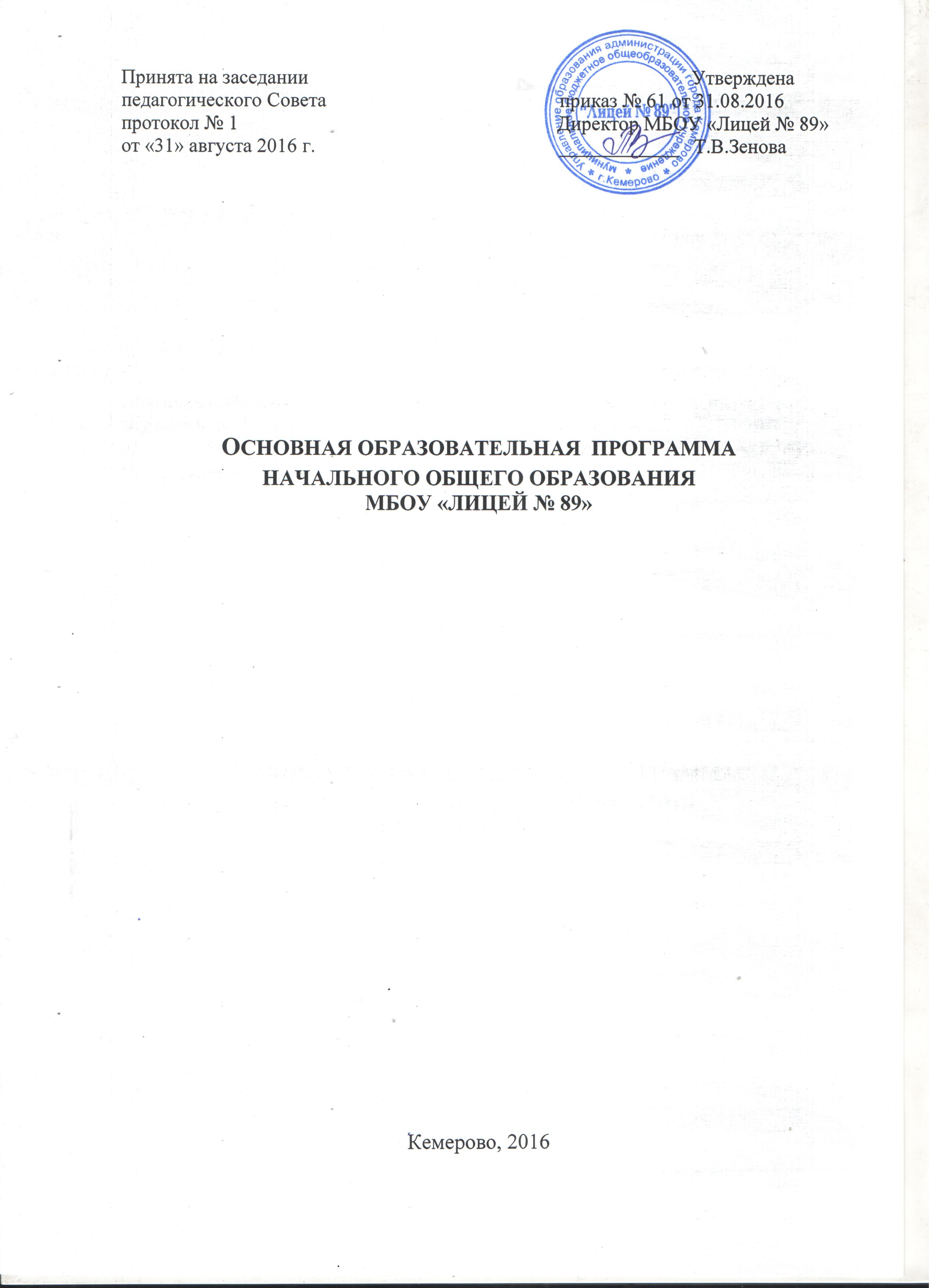 СОДЕРЖАНИЕОбщие положенияРАЗДЕЛ I. ЦЕЛЕВОЙ1.1. Пояснительная записка1.2.Планируемые результаты освоения обучающимися основной       образовательной программы начального общего образования1.3. Система оценки достижения планируемых результатов освоения        основной образовательной программы начального общего       образованияРАЗДЕЛ II. СОДЕРЖАТЕЛЬНЫЙ2.1. Программа формирования универсальных учебных действий        у обучающихся при получении начального общего образования2.2. Программы отдельных учебных предметов, курсов и курсов          внеурочной деятельности2.3. Программа духовно-нравственного развития, воспитания       обучающихся при получении начального общего образования2.4. Программа формирования экологической культуры, здорового и       безопасного образа  жизни2.5. Программа коррекционной работыРАЗДЕЛ III. ОРГАНИЗАЦИОННЫЙ3.1. Учебный план МБОУ «Лицей № 89»3.2. План внеурочной деятельности, календарный учебный график3.3. Система условий реализации основной образовательно программы  в         соответствии с требованиями СтандартаОбщие положенияОсновная образовательная программа начального общего образования разработана в соответствии с требованиями федерального государственного образовательного стандарта начального общего образования (далее — Стандарт) к структуре основной образовательной программы, определяет цели, задачи, планируемые результаты, содержание и организацию образовательных отношений при получении начального общего образования и направлена на формирование общей культуры, духовно-нравственное, гражданское, социальное, личностное и интеллектуальное развитие, саморазвитие и самосовершенствование обучающихся, обеспечивающие их социальную успешность, развитие творческих способностей, сохранение и укрепление здоровья.Основная образовательная программа начального  общего образования МБОУ «Лицей № 89», имеющему государственную аккредитацию, разработана на основе примерной основной образовательной программы начального общего образования с учётом образовательных потребностей и запросов участников образовательных отношений, в соответствии с требованиями Стандарта содержит три раздела: целевой, содержательный и организационный.Целевой раздел определяет общее назначение, цели, задачи и планируемые результаты реализации основной образовательной программы начального общего образования, конкретизированные в соответствии с требованиями Стандарта и учитывающие региональные, национальные и этнокультурные особенности народов Российской Федерации, а также способы определения достижения этих целей и результатов.Целевой раздел включает: — пояснительную записку;— планируемые результаты освоения обучающимися основной образовательной программы начального общего образования;— систему оценки достижения планируемых результатов освоения основной образовательной программы начального общего образования.Содержательный раздел определяет общее содержание начального общего образования и включает образовательные программы, ориентированные на достижение личностных, предметных и метапредметных результатов, в том числе:— программу формирования универсальных учебных действий у обучающихся при получении начального общего образования;— программы отдельных учебных предметов, курсов и курсов внеурочной деятельности;— программу духовно-нравственного развития, воспитания обучающихся при получении начального общего образования;— программу формирования экологической культуры, здорового и безопасного образа  жизни;— программу коррекционной работы.Организационный раздел устанавливает общие рамки организации образовательных отношений, а также механизм реализации компонентов основной образовательной программы.Организационный раздел включает:— учебный план начального общего образования как один из основных механизмов реализации основной образовательной программы;— план внеурочной деятельности, календарный учебный график;— систему условий реализации основной образовательной программы в соответствии с требованиями Стандарта.МБОУ «Лицей № 89», реализующий основную образовательную программу начального общего образования, обеспечивает  ознакомление обучающихся и их родителей (законных представителей) как участников образовательных отношений:— с их правами и обязанностями в части формирования и реализации основной образовательной программы начального общего образования, установленными законодательством Российской Федерации и уставом образовательного учреждения;— с Уставом и другими документами, регламентирующими осуществление образовательных отношений в организации, осуществляющей образовательную деятельность.Права и обязанности родителей (законных представителей) обучающихся в части, касающейся участия в формировании и обеспечении освоения всеми детьми основной образовательной программы начального общего образования, конкретизируются   и закрепляются  в заключённом между ними и МБОУ «Лицей № 89» договоре, отражающем ответственность субъектов образования за конечные результаты освоения основной образовательной программы.РАЗДЕЛ  I. ЦЕЛЕВОЙ Пояснительная запискаОсновная  образовательная  программа начального общего  образования МБОУ «Лицей № 89» (далее - ООП НОО) разработана  в соответствии с требованиями Федерального государственного образовательного стандарта начального общего  образования к структуре основной образовательной программы : «Об утверждении и введении в действие Федерального государственного  образовательного стандарта начального общего образования» Приказ Министерства образования и науки РФ от 6 октября 2009 г  №373 (в ред. Приказов Минобрнауки России от 26.11.2010 N 1241, от 22.09.2011 N 2357, от 18.12.2012 N 1060, от 29.12.2014 N 1643, от 18.05.2015 N 507, от 31.12.2015 N 1576);Примерной основной образовательной программы начального общего образования, рекомендованной к использованию Координационным советом при департаменте общего образования Министерства образования и науки Российской Федерации (протокол заседания от 24-25 июля 2010г. № 1)(реестр примерных программ, рег. №1); ООП НОО составлялась с учетом особенностей   специфики начальной школы как особого  этапа в жизни ребенка, связанного:с изменением при поступлении в школу ведущей деятельности ребёнка — с переходом к учебной деятельности (при сохранении значимости игровой), имеющей общественный характер и являющейся социальной по содержанию;с освоением новой социальной позиции, расширением сферы взаимодействия ребёнка с окружающим миром, развитием потребностей в общении, познании, социальном признании и самовыражении;  с принятием и освоением ребёнком новой социальной роли ученика, выражающейся в формировании внутренней позиции школьника, определяющей новый образ школьной жизни и перспективы личностного и познавательного развития;с формированием у школьника основ умения учиться и способности к организации своей деятельности: принимать, сохранять цели и следовать им в учебной деятельности; планировать свою деятельность, осуществлять её контроль и оценку; взаимодействовать с учителем и сверстниками в учебном процессе;с моральным развитием, которое существенным образом связано с характером сотрудничества со взрослыми и сверстниками, общением и межличностными отношениями дружбы, становлением основ гражданской идентичности и мировоззрения.ООП НОО реализуется через организацию урочной и внеурочной деятельности в соответствии с санитарно-эпидемиологическими правилами и нормами.Образовательная программа предназначена для обучающихся 1 –4 классов. Программа предусматривает различные степени готовности детей к ее освоению. Участниками образовательных отношений МБОУ «Лицей № 89» являются:- педагоги начальной школы;· родители обучающихся 1-4 классов; · дети, школьного возраста, принятые в 1 – 4 класс;· представители общественности, являющиеся членами Управляющего совета.Нормативный срок освоения основной образовательной программы начального общего образования составляет 4 года и реализуется через организацию урочной и внеурочной деятельностиОбразовательная программа обеспечивает жизнедеятельность, функционирование и развитие МБОУ «Лицей № 89»  в соответствии с основными принципами государственной политики РФ в области образованияЭто:– гуманистический характер образования, приоритет общечеловеческих ценностей, жизни и здоровья человека, свободного развития личности;– воспитание гражданственности, трудолюбия, уважения к правам и свободам человека, любви к окружающей природе, Родине, семье;– единство федерального, культурного и образовательного пространства, защита и развитие системой образования национальных культур, региональных культурных традиций и особенностей в условиях многонационального государства;– общедоступность образования, адаптивность системы образования к уровням и особенностям развития и подготовки обучающихся и воспитанников;– обеспечение самоопределения личности, создание условий для ее самореализации, творческого развития;– формирование у обучающегося адекватной современному уровню знаний и ступени обучения картины мира;– формирование человека и гражданина, интегрированного в современное ему общество и нацеленного на совершенствование этого общества;– содействие взаимопониманию и сотрудничеству между людьми, народами независимо от национальной, религиозной и социальной принадлежности.Цель реализации образовательной программы МБОУ «Лицей № 89»:создание условий для развития и воспитания личности младшего школьника в соответствии с требованиями ФГОС начального общего образования;обеспечение достижения планируемых результатов в соответствии с ФГОС  на основе учебных программ по предметам.         Достижение поставленной цели при разработке и реализации  основной образовательной программы начального общего образования предусматривает решение следующих основных задач:формировать общую культуру, духовно­нравственное, гражданское, социальное, личностное и интеллектуальное развитие, развивать творческие способности, сохранять и укреплять здоровье;обеспечить достижение планируемых результатов по освоению выпускником целевых установок, приобретению знаний, умений, навыков, компетенций и компетентностей, определяемых личностными, семейными, общественными, государственными потребностями и возможностями обучающегося младшего школьного возраста, индивидуальными особенностями его развития и состояния здоровья;способствовать становлению и развитию личности в её индивидуальности, самобытности, уникальности и неповторимости;обеспечить  преемственность начального общего и основного общего образования;способствовать достижению планируемых результатов освоения основной образовательной программы начального общего образования всеми обучающимися, в том числе детьми с ограниченными возможностями здоровья;обеспечить доступность получения качественного начального общего образования;выявить и развить способности обучающихся, в том числе одарённых детей, через систему клубов, секций, студий и кружков, организацию общественно полезной деятельности;создать условия для организации интеллектуальных и творческих соревнований, научно­технического творчества и проектно­исследовательской деятельности;обеспечить участие обучающихся, их родителей (законных представителей), педагогических работников и общественности в проектировании и развитии внутришкольной социальной среды;использовать в образовательном процессе современные образовательные технологии деятельностного типа;предоставить обучающимся возможность для эффективной самостоятельной работы;включить обучающихся в процессы познания и преобразования внешкольной социальной среды (района, города).Решение данных задач определяется программами, которые составляют содержательный раздел ООП НОО:программа  формирования универсальных учебных действий у обучающихся; программа отдельных учебных предметов, курсов, а также курсов внеурочной деятельности;программа духовно ­ нравственного развития и воспитания обучающихся;программа формирования экологической культуры, здорового и безопасного образа жизни;программа коррекционной работы.        Основная образовательная программа  учитывает требования к образованию, которые предъявляет Федеральный государственный образовательный стандарт начального общего образования. Принципиальным подходом к формированию ООП начального общего образования стал учет изменения социальной ситуации современных детей. С учетом условий работы образовательного учреждения, приоритетных направлений образовательной деятельности в данном документе раскрываются цели, принципы и подходы к отбору содержания, организации педагогического процесса, а также характеризуется учебный план начального общего образования. Наряду со знаниевым компонентом в программном содержании обучения представлен деятельностный компонент, что позволяет установить баланс теоретической и практической составляющих содержания обучения. Определение в программе содержания тех знаний, умений и способов деятельности, которые являются надпредметными, дает возможность объединить усилия всех учебных предметов для решения общих задач обучения, что обеспечивает интеграцию в изучении разных сторон окружающего мира. В основе реализации основной образовательной программы лежит системно­деятельностный подход, который предполагает:воспитание и развитие качеств личности, отвечающих требованиям информационного общества, инновационной экономики, задачам построения российского гражданского общества на основе принципов толерантности, диалога культур и уважения его многонационального состава;переход к стратегии социального проектирования и конструирования на основе разработки содержания и технологий образования, определяющих пути и способы достижения социально желаемого уровня (результата) личностного и познавательного развития обучающихся;ориентацию на достижение цели и основного результата образования — развитие личности обучающегося на основе освоения универсальных учебных действий, познания и освоения мира;признание решающей роли содержания образования, способов организации образовательной деятельности и учебного сотрудничества в достижении целей личностного и социального развития обучающихся;учёт индивидуальных возрастных, психологических и физиологических особенностей обучающихся, роли и значения видов деятельности и форм общения при определении образовательных  целей и путей их достижения;обеспечение преемственности дошкольного, начального общего, основного общего, среднего (полного) общего и профессионального образования;разнообразие индивидуальных образовательных траекторий и индивидуального развития каждого обучающегося (в том числе одарённых детей и детей с ограниченными возможностями здоровья), обеспечивающих рост творческого потенциала, познавательных мотивов, обогащение форм учебного сотрудничества и расширение зоны ближайшего развития.При определении стратегических характеристик основной образовательной программы учитываются существующий разброс в темпах и направлениях развития детей, индивидуальные различия в их познавательной деятельности, восприятии, внимании, памяти, мышлении, речи, моторике и т. д., связанные с возрастными, психологическими и физиологическими индивидуальными особенностями детей младшего школьного возраста.К числу планируемых результатов освоения основной образовательной программы относятся личностные, метапредметные познавательные, регулятивные и коммуникативные) и предметные результаты.Личностные результаты формируются за счёт реализации, как программ отдельных учебных предметов, так и программы духовно-нравственного развития и воспитания обучающихся, программы формирования экологической культуры,  здорового и безопасного образа жизни.Метапредметные результаты формируются за счёт реализации программы формирования универсальных учебных действий и программ всех без исключения учебных предметов.Образовательная среда МБОУ «Лицей № 89» представляет собой взаимодействие следующих компонентов: - детская школа искусств № 46;- дом детского творчества Рудничного района;- санаторий «Журавлик»- школьный музей;- школьная библиотека, районная библиотека для детей и юношества;- театры и музеи города;- конкурсы и викторины различных уровней.Широкая сеть образовательных, развивающих  и социальных учреждений создала оптимальные условия для разностороннего развития  лицеистов.В лицее имеются кадровые, психолого-педагогические, финансовые, материально- технические условия, а также учебно-методическое и информационное обеспечение, позволяющие реализовать данную образовательную программу.В начальной школе основная образовательная программа построена таким  образом, что  все его важнейшие компоненты: предметное содержание, дидактическое  обеспечение, методическое сопровождение и художественно-полиграфическое исполнение направлены на достижение результатов освоения основной образовательной программы начального общего образования в соответствии с требованиями к ее структуре и содержанию ФГОС и способствуют:— формированию основ гражданской идентичности: чувства сопричастности и гордости за свою Родину, уважения к истории и культуре народа, воспитания нравственности ребенка, освоения основных социальных ролей, норм и правил;— эффективному личностному и познавательному развитию учащегося на основе формирования умения учиться;— подготовке учащихся к успешному обучению в средней школе;— сохранению и укреплению физического и психического здоровья детей путем включения в учебный процесс разнообразных видов деятельности и построения для учащегося индивидуальной траектории развития;— реализации личностно-ориентированной педагогики, где ребенок субъект учебного процесса и ему создаются условия для выбора деятельности; — формированию, развитию и сохранению у учащихся интереса к учению;— ориентации учебного процесса на воспитание нравственности ребенка, патриотических убеждений, освоение основных социальных ролей, норм и правил. Реализация требований ФГОС НОО обеспечивается целостностью: единство структуры учебников по всем классам и предметам; единство сквозных линий типовых заданий; единство подходов.          Учебно-методический комплект разработан на основе следующих групп принципов:-    личностно-ориентированные (адаптивность, развитие психологической комфортности);-    культурно-ориентированные (картины мира, целостности содержания, систематичности, смыслового отношения к миру, ориентировочной функции знаний, опоры на культуру как мировоззрение и культурный стереотип);-    деятельностно-ориентированные (обучения деятельности, управляемого перехода от деятельности в учебной ситуации к деятельности в жизненной ситуации, перехода от совместной учебно-познавательной деятельности к самостоятельной деятельности ученика - зоны ближайшего развития, опоры на предшествующее спонтанное развитие, формирование потребности в творчестве ).Общие подходы к организации внеурочной деятельностиПри разработке содержательной модели внеурочной деятельности выбрана одна из предлагаемых – оптимизационная модель (на основе оптимизации всех внутренних ресурсов ОУ). Данная модель организации внеурочной деятельности предполагает, что в ее реализации принимают участие все педагогические работники ОУ (учителя начальных классов, учителя- предметники, педагог- организатор, вожатый, школьный психолог). Координирующую функцию выполняет классный руководитель.Задачи классного руководителя:взаимодействовать с педагогическими работниками, с учебно- вспомогательным персоналом ОУ;организовать в классе образовательный процесс, оптимальный для  развития положительного потенциала личности обучающихся;организовать систему отношений через разнообразные формы воспитательной деятельности коллектива класса;организовать социально значимую, творческую деятельность обучающихся. В рамках данной модели специалистами образовательного учреждения разрабатывается спектр программ внеурочной деятельности различного типа по направлениям развития личности, обозначенным во ФГОС начального общего образования. При этом программы предусматривают все формы и виды деятельности младших школьников. Для реализации внеурочной деятельности используются  специализированные кабинеты, библиотека, спортивный зал, музей, игровые комнаты, актовый зал,  и др. помещения ОУ. В данном аспекте модели акцентируется социальная направленность всех программ, освоение ребенком среды жизнедеятельности через собственную практику и восприятие. Программы внеурочной деятельности в рамках данной модели следует формировать по модульному принципу (как для одного года, так и более лет обучения), что обеспечит возможность для перехода школьников из одной программы в другую на разных этапах обучения.Направления и виды внеурочной деятельности определяются лицеем в соответствии с основной образовательной программой начального общего образования лицея. Охват всех направлений и видов не является обязательным. Подбор направлений, форм и видов деятельности должен обеспечить достижение планируемых результатов обучающихся в соответствии с основной образовательной программой начального общего образования лицея.       В соответствии с требованиями Стандарта внеурочная деятельность организуется по направлениям развития личности (духовно-нравственное, социальное, общеинтеллектуальное, общекультурное, спортивно-оздоровительное). Общеобразовательное учреждение предоставляет обучающимся возможность выбора широкого спектра занятий, направленных на их развитие. Содержание занятий, предусмотренных в рамках внеурочной деятельности, формируется с учётом пожеланий обучающихся и их родителей (законных представителей) и реализуется посредством различных форм организации, таких, как экскурсии, кружки, секции, круглые столы, конференции, диспуты, школьные научные общества, олимпиады, конкурсы, соревнования, поисковые и научные исследования, общественно полезные практики, социальное проектирование и т. д. Портрет выпускника начальной школылюбящий свой народ, свой край и свою Родину;уважающий и принимающий ценности семьи и общества;любознательный, активно и заинтересованно познающий мир;владеющий основами умения учиться, способный к организации собственной деятельности;готовый самостоятельно действовать и отвечать за свои поступки перед семьей и обществом;доброжелательный, умеющий слушать и слышать собеседника, обосновывать свою позицию, высказывать свое мнение;выполняющий правила здорового и безопасного для себя и окружающих образа жизни. Планируемые результаты освоения обучающимися основной образовательной программы начального общего образованияПланируемые результаты освоения ООП НОО МБОУ «Лицей № 89» определены на основании требований к результатам образовательной деятельности, изложенных во ФГОС НОО.Личностные результаты – готовность и способность обучающихся к саморазвитию, сформированность мотивации к учению и познанию, ценностно-смысловые установки выпускников начальной школы, отражающие их индивидуально-личностные позиции, социальные компетентности, личностные качества; сформированность основ российской и гражданской идентичности; 	Метапредметные результаты – освоенные обучающимися универсальные учебные действия (познавательные, регулятивные и коммуникативные),  составляющие основу умения учиться (функциональной грамотности);	Предметные результаты – система основополагающих элементов научного знания по каждому предмету как основы современной научной картины мира и опыта деятельности по получению нового знания, его преобразованию и применению, специфический для каждой предметной области.Планируемые результаты представляют собой систему обобщённых личностно ориентированных целей образования, что обеспечивает определение и выявление всех составляющих планируемых результатов, подлежащих формированию и оценке.	Планируемые результаты:обеспечивают связь между требованиями Стандарта, образовательным процессом и системой оценки результатов освоения основной образовательной программы начального общего образования, уточняя и конкретизируя общее понимание личностных, метапредметных и предметных результатов для каждой учебной программы с учётом ведущих целевых установок их освоения, возрастной специфики обучающихся и требований, предъявляемых системой оценки;являются содержательной и критериальной основой для разработки программ учебных предметов, курсов, а также для системы оценки качества освоения обучающимися основной образовательной программы начального общего образования.	Система планируемых результатов даёт представление о том, какими именно действиями - познавательными, личностными, регулятивными, коммуникативными- преломлёнными через специфику содержания того или иного предмета,  овладеют обучающиеся в ходе образовательной деятельности. При этом в соответствии с требованиями Стандарта в системе планируемых результатов особо выделяется учебный материал, имеющий опорный характер, т. е. служащий основой для последующего обучения.В результате изучения всех без исключения предметов на уровне начального общего образования у выпускников будут сформированы личностные, регулятивные, познавательные и коммуникативные универсальные учебные действия как основа умения учиться.Личностные универсальные учебные действияУ выпускника будут сформированы:• внутренняя позиция школьника на уровне положительного отношения к школе, ориентации на содержательные моменты школьной действительности и принятия образца «хорошего ученика»;• широкая мотивационная основа учебной деятельности, включающая социальные, учебно-познавательные и внешние мотивы;• учебно-познавательный интерес к новому учебному материалу и способам решения новой задачи;• ориентация на понимание причин успеха в учебной деятельности, в том числе на самоанализ и самоконтроль результата, на анализ соответствия результатов требованиям конкретной задачи, на понимание предложений и оценок учителей, товарищей, родителей и других людей;• способность к самооценке на основе критериев успешности учебной деятельности;• основы гражданской идентичности личности в форме осознания «Я» как гражданина России, чувства сопричастности и гордости за свою Родину, народ и историю, осознание ответственности человека за общее благополучие, осознание своей этнической принадлежности;• ориентация в нравственном содержании,  как собственных поступков, так и поступков окружающих людей;• знание основных моральных норм и ориентация на их выполнение, дифференциация моральных и конвенциональных норм, развитие морального сознания;• развитие этических чувств — стыда, вины, совести как регуляторов морального поведения;• эмпатия как понимание чувств других людей и сопереживание им;• установка на здоровый образ жизни;• основы экологической культуры: принятие ценности природного мира, готовность следовать в своей деятельности нормам природоохранного, нерасточительного, здоровьесберегающего поведения;• воспитание чувства прекрасного и эстетических чувств на основе знакомства с мировой и отечественной художественной культурой.Выпускник получит возможность для формирования:• внутренней позиции обучающегося на уровне положительного отношения к школе, понимания необходимости учения, выраженного в преобладании учебно-познавательных мотивов и предпочтении социального способа оценки знаний;• выраженной устойчивой учебно-познавательной мотивации учения;• устойчивого учебно-познавательного интереса к новым общим способам решения задач;• адекватного понимания причин успешности/неуспешности учебной деятельности;• положительной адекватной дифференцированной самооценки на основе критерия успешности реализации социальной роли «хорошего ученика»;• компетентности в реализации основ гражданской идентичности в поступках и деятельности;• морального сознания на конвенциональном уровне, способности к решению моральных дилемм на основе учёта позиций партнёров в общении, ориентации на их мотивы и чувства, устойчивое следование в поведении моральным нормам и этическим требованиям;• установки на здоровый образ жизни и реализации её в реальном поведении и поступках;• осознанных устойчивых эстетических предпочтений и ориентации на искусство как значимую сферу человеческой жизни;• эмпатии как осознанного понимания чувств других людей и сопереживания им, выражающихся в поступках, направленных на помощь и обеспечение благополучия.Регулятивные универсальные учебные действияВыпускник научится:• принимать и сохранять учебную задачу;• учитывать выделенные учителем ориентиры действия в новом учебном материале в сотрудничестве с учителем;• планировать свои действия в соответствии с поставленной задачей и условиями её реализации, в том числе во внутреннем плане;• учитывать установленные правила в планировании и контроле способа решения;• осуществлять итоговый и пошаговый контроль по результату;• оценивать правильность выполнения действия на уровне адекватной ретроспективной оценки соответствия результатов требованиям данной задачи и задачной области;• адекватно воспринимать предложения и оценку учителей, товарищей, родителей и других людей;• различать способ и результат действия;• вносить необходимые коррективы в действие после его завершения на основе его оценки и учёта характера сделанных ошибок, использовать предложения и оценки для создания нового, более совершенного результата, использовать запись (фиксацию) в цифровой форме хода и результатов решения задачи, собственной звучащей речи на русском  и иностранном языках;• выполнять учебные действия в материализованной, гипермедийной, громкоречевой и умственной форме.Выпускник получит возможность научиться:• в сотрудничестве с учителем ставить новые учебные задачи;• преобразовывать практическую задачу в познавательную;• проявлять познавательную инициативу в учебном сотрудничестве;• самостоятельно учитывать выделенные учителем ориентиры действия в новом учебном материале;• осуществлять констатирующий и предвосхищающий контроль по результату и по способу действия, актуальный контроль на уровне произвольного внимания;• самостоятельно адекватно оценивать правильность выполнения действия и вносить необходимые коррективы в исполнение как по ходу его реализации, так и в конце действия.Познавательные универсальные учебные действияВыпускник научится:• осуществлять поиск необходимой информации для выполнения учебных заданий с использованием учебной литературы, энциклопедий, справочников (включая электронные, цифровые), в открытом информационном пространстве, в том числе контролируемом пространстве Интернета;• осуществлять запись (фиксацию) выборочной информации об окружающем мире и о себе самом, в том числе с помощью инструментов ИКТ; использовать знаково-символические средства, в том числе модели (включая виртуальные) и схемы (включая концептуальные) для решения задач;• строить сообщения в устной и письменной форме;• ориентироваться на разнообразие способов решения задач;• основам смыслового восприятия художественных и познавательных текстов, выделять существенную информацию из сообщений разных видов (в первую очередь текстов);• осуществлять анализ объектов с выделением существенных и несущественных признаков;• осуществлять синтез как составление целого из частей;• проводить сравнение  и классификацию по заданным критериям;• устанавливать причинно-следственные связи в изучаемом круге явлений;• строить рассуждения в форме связи простых суждений об объекте, его строении, свойствах и связях;• обобщать, т. е. осуществлять генерализацию и выведение общности для целого ряда или класса единичных объектов на основе выделения сущностной связи;• осуществлять подведение под понятие на основе распознавания объектов, выделения существенных признаков и их синтеза;• устанавливать аналогии;• владеть рядом общих приёмов решения задач.Выпускник получит возможность научиться:• осуществлять расширенный поиск информации с использованием ресурсов библиотек и сети Интернет;• записывать, фиксировать информацию об окружающем мире с помощью инструментов ИКТ;• создавать и преобразовывать модели и схемы для решения задач;• осознанно и произвольно строить сообщения в устной и письменной форме;• осуществлять выбор наиболее эффективных способов решения задач в зависимости от конкретных условий;• осуществлять синтез как составление целого из частей, самостоятельно достраивая и восполняя недостающие компоненты;• осуществлять сравнение  и классификацию, самостоятельно выбирая основания и критерии для указанных логических операций;• строить логическое рассуждение, включающее установление причинно-следственных связей;• произвольно и осознанно владеть общими приёмами решения задач.Коммуникативные универсальные учебные действияВыпускник научится:• адекватно использовать коммуникативные, прежде всего речевые, средства для решения различных коммуникативных задач, строить монологическое высказывание (в том числе сопровождая его аудиовизуальной поддержкой), владеть диалогической формой коммуникации, используя, в том числе средства и инструменты ИКТ и дистанционного общения;• допускать возможность существования у людей различных точек зрения, в том числе не совпадающих с его собственной, и ориентироваться на позицию партнёра в общении и взаимодействии;• учитывать разные мнения и стремиться к координации различных позиций в сотрудничестве;• формулировать собственное мнение и позицию;• договариваться и приходить к общему решению в совместной деятельности, в том числе в ситуации столкновения интересов;• строить понятные для партнёра высказывания, учитывающие, что партнёр знает и видит, а что нет;• задавать вопросы;• контролировать действия партнёра;• использовать речь для регуляции своего действия;• адекватно использовать речевые средства для решения различных коммуникативных задач, строить монологическое высказывание, владеть диалогической формой речи.Выпускник получит возможность научиться:• учитывать и координировать в сотрудничестве позиции других людей, отличные от собственной;• учитывать разные мнения и интересы и обосновывать собственную позицию;• понимать относительность мнений и подходов к решению проблемы;• аргументировать свою позицию и координировать её с позициями партнёров в сотрудничестве при выработке общего решения в совместной деятельности;• продуктивно содействовать разрешению конфликтов на основе учёта интересов и позиций всех участников;• с учётом целей коммуникации достаточно точно, последовательно и полно передавать партнёру необходимую информацию как ориентир для построения действия;• задавать вопросы, необходимые для организации собственной деятельности и сотрудничества с партнёром;• осуществлять взаимный контроль и оказывать в сотрудничестве необходимую взаимопомощь;• адекватно использовать речь для планирования и регуляции своей деятельности;• адекватно использовать речевые средства для эффективного решения разнообразных коммуникативных задач.Чтение. Работа с текстом(метапредметные результаты)	В результате изучения всех без исключения учебных предметов на уровне начального общего образования выпускники приобретут первичные навыки работы с содержащейся в текстах информацией в процессе чтения соответствующих возрасту литературных, учебных, научно-познавательных текстов, инструкций. 	Выпускники научатся:осознанно читать тексты с целью удовлетворения познавательного интереса, освоения и использования информации;овладеют элементарными навыками чтения информации, представленной в наглядно-символической форме;приобретут опыт работы с текстами, содержащими рисунки, таблицы, диаграммы, схемы;будут развиты такие читательские действия, как поиск информации, выделение нужной для решения практической или учебной задачи информации, систематизация, сопоставление, анализ и обобщение имеющихся в тексте идей и информации, интерпретация и преобразование этих идей и информации;научатся использовать полученную из разного вида текстов информацию для установления несложных причинно-следственных связей и зависимостей, объяснения, обоснования утверждений, а также принятия решений в простых учебных и практических ситуациях.Выпускник получит возможность научиться:самостоятельно организовывать поиск информации;приобретать первичный опыт критического отношения к получаемой информации;сопоставлять её с информацией из других источников и имеющимся жизненным опытом.Работа с текстом: поиск информации и понимание прочитанного, формирование начального уровня культуры пользования словарями в системе универсальных учебных действий.Выпускник научится:• находить в тексте конкретные сведения, факты, заданные в явном виде;• определять тему и главную мысль текста;• делить тексты на смысловые части, составлять план текста;• вычленять содержащиеся в тексте основные события и устанавливать их последовательность; упорядочивать информацию по заданному основанию;• сравнивать между собой объекты, описанные в тексте, выделяя два-три существенных признака;• понимать информацию, представленную в неявном виде (например, выделять общий признак группы элементов, характеризовать явление по его описанию; находить в тексте несколько примеров, доказывающих приведённое утверждение);• понимать информацию, представленную разными способами: словесно, в виде таблицы, схемы, диаграммы;• понимать текст, не только опираясь на содержащуюся в нём информацию, но и обращая внимание на жанр, структуру, выразительные средства текста;• использовать различные виды чтения: ознакомительное, изучающее, поисковое, выбирать нужный вид чтения в соответствии с целью чтения;• ориентироваться в соответствующих возрасту словарях и справочниках.Выпускник получит возможность научиться:• использовать формальные элементы текста (например, подзаголовки, сноски) для поиска нужной информации;• работать с несколькими источниками информации;• сопоставлять информацию, полученную из нескольких источников.Работа с текстом: преобразование и интерпретация информацииВыпускник научится:• пересказывать текст подробно и сжато, устно и письменно;• соотносить факты с общей идеей текста, устанавливать простые связи, не высказанные в тексте напрямую;• формулировать несложные выводы, основываясь на тексте; находить аргументы, подтверждающие вывод;• сопоставлять и обобщать содержащуюся в разных частях текста информацию;• составлять на основании текста небольшое монологическое высказывание, отвечая на поставленный вопрос.Выпускник получит возможность научиться:• делать выписки из прочитанных текстов с учётом цели их дальнейшего использования;• составлять небольшие письменные аннотации к тексту, отзывы о прочитанном.Работа с текстом: оценка информацииВыпускник научится:• высказывать оценочные суждения и свою точку зрения о прочитанном тексте;• оценивать содержание, языковые особенности и структуру текста; определять место и роль иллюстративного ряда в тексте;• на основе имеющихся знаний, жизненного опыта подвергать сомнению достоверность прочитанного, обнаруживать недостоверность получаемых сведений, пробелы в информации и находить пути восполнения этих пробелов;• участвовать в учебном диалоге при обсуждении прочитанного или прослушанного текста.Выпускник получит возможность научиться:• сопоставлять различные точки зрения;• соотносить позицию автора с собственной точкой зрения;• в процессе работы с одним или несколькими источниками выявлять достоверную (противоречивую) информацию.Одно из ключевых понятий предметных программ – линии развития ученика средствами предмета. Это совокупность связанных друг с другом умений, последовательное развитие которых обеспечивает достижение предметных результатов.  Каждый учебный предмет решает как задачи достижения собственно предметных, так и задачи достижения личностных и метапредметных результатов. Планируемые результаты и содержание образовательной области «Русский язык и литература» на уровне начального общего образованияРусский язык:1)  формирование первоначальных представлений о единстве и многообразии языкового и культурного пространства России, о языке как основе национального самосознания;2) понимание обучающимися того, что язык представляет собой явление национальной культуры и основное средство человеческого общения, осознание значения русского языка как государственного языка Российской Федерации, языка межнационального общения;3) сформированность позитивного отношения к правильной устной и письменной речи как показателям общей культуры и гражданской позиции человека;4) овладение первоначальными представлениями о нормах русского литературного языка (орфоэпических, лексических, грамматических) и правилах речевого этикета; умение ориентироваться в целях, задачах, средствах и условиях общения, выбирать адекватные языковые средства для успешного решения коммуникативных задач;5) овладение учебными действиями с языковыми единицами и умение использовать знания для решения познавательных, практических и коммуникативных задач.результате изучения курса русского языка обучающиеся при получении начального общего образования научатся осознавать язык как основное средство человеческого общения и явление национальной культуры, у них начнёт формироваться позитивное эмоционально­ценностное отношение к русскому и родному языкам, стремление к их грамотному использованию, русский язык и родной язык станут для учеников основой всего процесса обучения, средством развития их мышления, воображения, интеллектуальных и творческих способностей.процессе изучения обучающиеся получат возможность реализовать в устномписьменном общении (в том числе с использованием средств ИКТ) потребность в творческом самовыражении, научатся использовать язык с целью поиска необходимой информации в различных источниках для выполнения учебных заданий.У выпускников, освоивших основную образовательную программу начального общего образования, будет сформировано отношение к правильной устной и письменной речи как показателям общей культуры человека. Они получат начальные представления о нормах русского и родного литературного языка (орфоэпических, лексических, грамматических) и правилах речевого этикета, научатся ориентироваться в целях, задачах, средствах и условиях общения, что станет основой выбора адекватных языковых средств для успешного решения коммуникативной задачи при составлении несложных устных монологических высказываний и письменных текстов. У них будут сформированы коммуникативные учебные действия, необходимые для успешного участия в диалоге: ориентация на позицию партнера, учет различных мнений и координация различных позиций в сотрудничестве, стремление к более точному выражению собственного мнения и позиции, умение задавать вопросы.Выпускник на уровне начального общего образования:научится осознавать безошибочное письмо как одно из проявлений собственного уровня культуры;сможет применять орфографические правила и правила постановки знаков препинания (в объеме изученного) при записи собственных и предложенных текстов, овладеет умением проверять написанное;получит первоначальные представления о системе и структуре русского и родного языков: познакомится с разделами изучения языка – фонетикой и графикой, лексикой, словообразованием (морфемикой), морфологией и синтаксисом; в объемесодержания курса научится находить, характеризовать, сравнивать, классифицировать такие языковые единицы, как звук, буква, часть слова, часть речи, член предложения, простое предложение, что послужит основой для дальнейшего формирования общеучебных, логических и познавательных (символико-моделирующих) универсальных учебных действий с языковыми единицами.результате изучения курса у выпускников, освоивших основную образовательную программу начального общего образования, будет сформирован учебно-познавательный интерес к новому учебному материалу и способам решения новой языковой задачи, что заложит основы успешной учебной деятельности при продолжении изучения курса русского языка и родного языка на следующем уровне образования.Содержательная линия «Система языка»Раздел «Фонетика и графика»Выпускник научится:–различать звуки и буквы;– характеризовать звуки русского языка: гласные ударные/безударные; согласные твёрдые/мягкие, парные/непарные твёрдые и мягкие; согласные звонкие/глухие, парные/непарные звонкие и глухие;– пользоваться русским алфавитом на основе знания последовательности букв в нем для упорядочивания слов и поиска необходимой информации в различных словарях и справочниках.Выпускник получит возможность научитьсяпользоваться русским алфавитом на основе знания последовательности букв в нем для упорядочивания слов и поиска необходимой информации в различных словарях и справочниках.Раздел «Орфоэпия»Выпускник получит возможность научиться:– соблюдать нормы русского и родного литературного языка в собственной речи и оценивать соблюдение этих норм в речи собеседников (в объёме представленного в учебнике материала);– находить при сомнении в правильности постановки ударения или произношения слова ответ самостоятельно (по словарю учебника) либо о бращаться за помощью к учителю, родителям и др.Раздел «Состав слова (морфемика)» Выпускник научится:–различать изменяемые и неизменяемые слова;–различать родственные (однокоренные) слова и формы слова;– находить в словах с однозначно выделяемыми морфемами окончание, корень, приставку, суффикс.Выпускник получит возможность научиться– выполнять морфемный анализ слова в соответствии с предложенным учебником алгоритмом, оценивать правильность его выполнения;– использовать результаты выполненного морфемного анализа для решения орфографических и/или речевых задач.Раздел «Лексика»Выпускник научится:–выявлять слова, значение которых требует уточнения;– определять значение слова по тексту или уточнять с помощью толкового словаря–подбирать синонимы для устранения повторов в тексте.Выпускник получит возможность научиться:– подбирать антонимы для точной характеристики предметов при их сравнении;– различать употребление в тексте слов в прямом и переносном значении (простые случаи);–оценивать уместность использования слов в тексте;– выбирать слова из ряда предложенных для успешного решения коммуникативной задачи.Раздел «Морфология»Выпускник научится:–распознавать грамматические признаки слов;– с учетом совокупности выявленных признаков (что называет, на какие вопросы отвечает, как изменяется) относить слова к определенной группе основных частей речи (имена существительные, имена прилагательные, глаголы).Выпускник получит возможность научиться:– проводить морфологический разбор имён существительных, имён прилагательных, глаголов по предложенному в учебнике алгоритму; оценивать правильность проведения морфологического разбора;– находить в тексте такие части речи, как личные местоимения и наречия, предлоги вместе с существительными и личными местоимениями, к которым они относятся, союзы и, а, но, частицу не при глаголах.Раздел «Синтаксис» Выпускник научится:–различать предложение, словосочетание, слово;– устанавливать при помощи смысловых вопросов связь между словами в словосочетании и предложении;– классифицировать предложения по цели высказывания, находить повествовательные/побудительные/вопросительные предложения;– определять восклицательную/невосклицательную интонацию предложения;– находить главные и второстепенные (без деления на виды) члены предложения;–выделять предложения с однородными членами.Выпускник получит возможность научиться:– различать второстепенные члены предложения —определения, дополнения, обстоятельства;– выполнять в соответствии с предложенным в учебнике алгоритмом разбор простого предложения (по членам предложения, синтаксический), оценивать правильность разбора;–различать простые и сложные предложения.Содержательная линия «Орфография и пунктуация» Выпускник научится:–применять правила правописания (в объёме содержания курса);– определять (уточнять) написание слова по орфографическому словарю учебника;–безошибочно списывать текст объёмом 80—90 слов;– писать под диктовку тексты объёмом 75—80 слов в соответствии с изученными правилами правописания;– проверять собственный и предложенный текст, находить и исправлять орфографические и пунктуационные ошибки.Выпускник получит возможность научиться:–осознавать место возможного возникновения орфографической ошибки;–подбирать примеры с определённой орфограммой;– при составлении собственных текстов перефразировать записываемое, чтобы избежать орфографических и пунктуационных ошибок;– при работе над ошибками осознавать причины появления ошибки и определять способы действий, помогающие предотвратить её в последующих письменных работах.Содержательная линия «Развитие речи» Выпускник научится:–	оценивать	правильность	(уместность)	выбора	языковыхи	неязыковых	средств	устного	общения	на	уроке,	в	школе,быту, со знакомыми и незнакомыми, с людьми разного возраста;– соблюдать в повседневной жизни нормы речевого этикета и правила устного общения (умение слышать, реагировать на реплики, поддерживать разговор);–выражать собственное мнение и аргументировать его;–самостоятельно озаглавливать текст;–составлять план текста;– сочинять письма, поздравительные открытки, записки и другие небольшие тексты для конкретных ситуаций общения.Выпускник получит возможность научиться:–создавать тексты по предложенному заголовку;–подробно или выборочно пересказывать текст;–пересказывать текст от другого лица;– составлять устный рассказ на определённую тему с использованием разных типов речи: описание, повествование, рассуждение;– анализировать и корректировать тексты с нарушенным порядком предложений, находить в тексте смысловые пропуски;–корректировать  тексты,  в  которых  допущены  нарушения  культурыречи;– анализировать последовательность собственных действий при работе над изложениями и сочинениями и соотносить их с разработанным алгоритмом; оценивать правильность выполнения учебной задачи: соотносить собственный текст с исходным (для изложений) и с назначением, задачами, условиями общения (для самостоятельно создаваемых текстов);– соблюдать нормы речевого взаимодействия при интерактивном общении (sms­сообщения, электронная почта, Интернет и другие виды и способы связи).Литературное чтение:1) понимание литературы как явления национальной и мировой культуры, средства сохранения и передачи нравственных ценностей и традиций;2) осознание значимости чтения для личного развития; формирование представлений о мире, российской истории и культуре, первоначальных этических представлений, понятий о добре и зле, нравственности; успешности обучения по всем учебным предметам; формирование потребности в систематическом чтении;3) понимание роли чтения, использование разных видов чтения (ознакомительное, изучающее, выборочное, поисковое); умение осознанно воспринимать и оценивать содержание и специфику различных текстов, участвовать в их обсуждении, давать и обосновывать нравственную оценку поступков героев;4) достижение необходимого для продолжения образования уровня читательской компетентности, общего речевого развития, т.е. овладение техникой чтения вслух и про себя, элементарными приемами интерпретации, анализа и преобразования художественных, научно-популярных и учебных текстов с использованием элементарных литературоведческих понятий;5) умение самостоятельно выбирать интересующую литературу; пользоваться справочными источниками для понимания и получения дополнительной информации. Выпускники начальной школы осознáют значимость чтения для своего дальнейшего развития и успешного обучения по другим предметам на основе осознания и развития дошкольного и внешкольного опыта, связанного с художественной литературой. У обучающихся будет формироваться потребность в систематическом чтении как средстве познания мира и самого себя. Младшие школьники будут с интересом читать художественные, научно-популярные и учебные тексты, которые помогут им сформировать собственную позицию в жизни, расширят кругозор.Учащиеся получат возможность познакомиться с культурно-историческим наследием России и общечеловеческими ценностями для развития этических чувств и эмоционально-нравственной отзывчивости.Младшие школьники будут учиться полноценно воспринимать художественнуюлитературу, воспроизводить в воображении словесные художественные образы, эмоционально отзываться на прочитанное, высказывать свою точку зрения и уважать мнение собеседника. Они получат возможность воспринимать художественноепроизведение как особый вид искусства, соотносить его с другими видами искусства как источниками формирования эстетических потребностей и чувств, познакомятся с некоторыми коммуникативными и эстетическими возможностями родного языка, используемыми в художественных произведениях, научатся соотносить собственный жизненный опыт с художественными впечатлениями.концу обучения в начальной школе дети будут готовы к дальнейшему обучению и систематическому изучению литературы в средней школе, будет достигнут необходимый уровень читательской компетентности, речевого развития, сформированы универсальные действия, отражающие учебную самостоятельность и познавательные интересы, основы элементарной оценочной деятельности.Выпускники овладеют техникой чтения (правильным плавным чтением, приближающимся к темпу нормальной речи), приемами понимания прочитанного и прослушанного произведения, элементарными приемами анализа, интерпретации и преобразования художественных, научно-популярных и учебных текстов. Научатся самостоятельно выбирать интересующую литературу, пользоваться словарями и справочниками, осознают себя как грамотного читателя, способного к творческой деятельности.Школьники научатся вести диалог в различных коммуникативных ситуациях, соблюдая правила речевого этикета, участвовать в обсуждении прослушанного (прочитанного) произведения. Они будут составлять несложные монологические высказывания о произведении (героях, событиях); устно передавать содержание текста по плану; составлять небольшие тексты повествовательного характера с элементами рассуждения и описания. Выпускники научатся декламировать (читать наизусть) стихотворные произведения. Они получат возможность научиться выступать перед знакомой аудиторией (сверстников, родителей, педагогов) с небольшими сообщениями, используя иллюстративный ряд (плакаты, презентацию).Выпускники начальной школы приобретут первичные умения работы с учебной и научно-популярной литературой, будут находить и использовать информацию для практической работы.Выпускники овладеют основами коммуникативной деятельности, на практическом уровне осознают значимость работы в группе и освоят правила групповой работы.Виды речевой и читательской деятельности Выпускник научится:– осознавать значимость чтения для дальнейшего обучения, саморазвития; воспринимать чтение как источник эстетического, нравственного, познавательного опыта; понимать цель чтения: удовлетворение читательского интереса и приобретение опыта чтения, поиск фактов и суждений, аргументации, иной информации;– прогнозировать содержание текста художественного произведения по заголовку, автору, жанру и осознавать цель чтения;–читать со скоростью, позволяющей понимать смысл прочитанного;– различать на практическом уровне виды текстов (художественный, учебный, справочный), опираясь на особенности каждого вида текста;– читать (вслух) выразительно доступные для данного возраста прозаические произведения и декламировать стихотворные произведения после предварительной подготовки;– использовать различные виды чтения: изучающее, выборочное ознакомительное, выборочное поисковое, выборочное просмотровое в соответствии с целью чтения (для всех видов текстов);– ориентироваться в содержании художественного, учебного и научно-популярного текста, понимать его смысл (при чтении вслух и про себя, при прослушивании):– для художественных текстов: определять главную мысль и героев произведения; воспроизводить в воображении словесные художественные образы и картины жизни, изображенные автором; этически оценивать поступки персонажей, формировать свое отношение к героям произведения; определять основные события и устанавливать их последовательность; озаглавливать текст, передавая в заголовке главную мысль текста; находить в тексте требуемую информацию (конкретные сведения, факты, описания), заданную в явном виде; задавать вопросы по содержанию произведения и отвечать на них, подтверждая ответ примерами из текста; объяснять значение слова с опорой на контекст, с использованием словарей и другой справочной литературы;– для научно-популярных текстов: определять основное содержание текста; озаглавливать текст, в краткой форме отражая в названии основное содержание текста; находить в тексте требуемую информацию (конкретные сведения, факты, описания явлений, процессов), заданную в явном виде; задавать вопросы по содержанию текста и отвечать на них, подтверждая ответ примерами из текста; объяснять значение слова с опорой на контекст, с использованием словарей и другой справочной литературы;–использовать простейшие приемы анализа различных видов текстов:– для художественных текстов: устанавливать взаимосвязь между событиями, фактами, поступками (мотивы, последствия), мыслями, чувствами героев, опираясь на содержание текста;– для научно-популярных текстов: устанавливать взаимосвязь между отдельными фактами, событиями, явлениями, описаниями, процессами и между отдельными частями текста, опираясь на его содержание;–использовать различные формы интерпретации содержания текстов:– для художественных текстов: формулировать простые выводы, основываясь на содержании текста; составлять характеристику персонажа; интерпретировать текст, опираясь на некоторые его жанровые, структурные, языковые особенности; устанавливать связи, отношения, не высказанные в тексте напрямую, например, соотносить ситуацию и поступки героев, объяснять (пояснять) поступки героев, опираясь на содержание текста;– для научно-популярных текстов: формулировать простые выводы, основываясь на тексте; устанавливать связи, отношения, не высказанные в тексте напрямую, например, объяснять явления природы, пояснять описываемые события, соотнося их с содержанием текста;– ориентироваться в нравственном содержании прочитанного, самостоятельно делать выводы, соотносить поступки героев с нравственными нормами (толькодля художественных текстов);– различать на практическом уровне виды текстов (художественный и научно-популярный), опираясь на особенности каждого вида текста (для всех видов текстов);– передавать содержание прочитанного или прослушанного с учетом специфики текста в виде пересказа (полного или краткого) (для всех видов текстов);– участвовать в обсуждении прослушанного/прочитанного текста (задавать вопросы, высказывать и обосновывать собственное мнение, соблюдая правила речевого этикета и правила работы в группе), опираясь на текст или собственный опыт (для всех видов текстов).Выпускник получит возможность научиться:– осмысливать эстетические и нравственные ценности художественного текста и высказывать суждение;– осмысливать эстетические и нравственные ценности художественного текста и высказывать собственное суждение;– высказывать собственное суждение о прочитанном (прослушанном) произведении, доказывать и подтверждать его фактами со ссылками на текст;– устанавливать ассоциации с жизненным опытом, с впечатлениями от восприятия других видов искусства;– составлять по аналогии устные рассказы (повествование, рассуждение, описание).Круг детского чтения (для всех видов текстов) Выпускник научится:– осуществлять выбор книги в библиотеке (или в контролируемом Интернете) по заданной тематике или по собственному желанию;– вести список прочитанных книг с целью использования его в учебной и внеучебной деятельности, в том числе для планирования своего круга чтения;– составлять аннотацию и краткий отзыв на прочитанное произведение по заданному образцу.Выпускник получит возможность научиться:–работать с тематическим каталогом;–работать с детской периодикой;– самостоятельно писать отзыв о прочитанной книге (в свободной форме).Литературоведческая пропедевтика (только для художественных текстов) Выпускник научится:– распознавать некоторые отличительные особенности художественных произведений (на примерах художественных образов и средств художественной выразительности);– отличать на практическом уровне прозаический текст от стихотворного, приводить примеры прозаических и стихотворных текстов;– различать художественные произведения разных жанров (рассказ, басня, сказка, загадка, пословица), приводить примеры этих произведений;– находить средства художественной выразительности (метафора, олицетворение, эпитет).Выпускник получит возможность научиться:– воспринимать художественную литературу как вид искусства, приводить примеры проявления художественного вымысла в произведениях;– сравнивать, сопоставлять, делать элементарный анализ различных текстов, используя ряд литературоведческих понятий (фольклорная и авторская литература, структура текста, герой, автор) и средств художественной выразительности (иносказание, метафора, олицетворение, сравнение, эпитет);– определять позиции героев художественного текста, позицию автора художественного текста.Творческая деятельность (только для художественных текстов)Выпускник научится:–создавать по аналогии собственный текст в жанре сказки и загадки;– восстанавливать текст, дополняя его начало или окончание или пополняя его событиями;– составлять устный рассказ по репродукциям картин художников и/или на основе личного опыта;– составлять устный рассказ на основе прочитанных произведений с учетом коммуникативной задачи (для разных адресатов).Выпускник получит возможность научиться:– вести рассказ (или повествование) на основе сюжета известного литературного произведения, дополняя и/или изменяя его содержание, например, рассказывать известное литературное произведение от имени одного из действующих лиц или неодушевленного предмета;– писать сочинения по поводу прочитанного в виде читательских аннотации или отзыва;– создавать серии иллюстраций с короткими текстами по содержанию прочитанного (прослушанного) произведения;– создавать проекты в виде книжек-самоделок, презентаций с аудиовизуальной поддержкой и пояснениями;– работать в группе, создавая сценарии и инсценируя прочитанное (прослушанное, созданное самостоятельно) художественное произведение, в том числе и в виде мультимедийного продукта (мультфильма).Иностранный язык (английский):1) приобретение начальных навыков общения в устной и письменной форме с носителями иностранного языка на основе своих речевых возможностей и потребностей; освоение правил речевого и неречевого поведения;2) освоение начальных лингвистических представлений, необходимых для овладения на элементарном уровне устной и письменной речью на иностранном языке, расширение лингвистического кругозора;3) сформированность дружелюбного отношения и толерантности к носителям другого языка на основе знакомства с жизнью своих сверстников в других странах, с детским фольклором и доступными образцами детской художественной литературы.В результате изучения иностранного языка при получении начального общего образования у обучающихся будут сформированы первоначальные представления о роли и значимости иностранного языка в жизни современного человека и поликультурного мира. Обучающиеся приобретут начальный опыт использования иностранного языка как средства межкультурного общения, как нового инструмента познания мира и культуры других народов, осознают личностный смысл овладения иностранным языком.Знакомство с детским пластом культуры страны (стран) изучаемого языка не только заложит основы уважительного отношения к чужой (иной) культуре, но и будет способствовать более глубокому осознанию обучающимися особенностей культуры своего народа. Начальное общее иноязычное образование позволит сформировать у обучающихся способность в элементарной форме представлять на иностранном языке родную культуру в письменной и устной формах общения с зарубежными сверстниками, в том числе с использованием средств телекоммуникации.Совместное изучение языков и культур, общепринятых человеческих и базовых национальных ценностей заложит основу для формирования гражданской идентичности, чувства патриотизма и гордости за свой народ, свой край, свою страну, поможет лучше осознать свою этническую и национальную принадлежность.Процесс овладения иностранным языком на уровне начального общего образования внесет свой вклад в формирование активной жизненной позиции обучающихся. Знакомство на уроках иностранного языка с доступными образцами зарубежного фольклора, выражение своего отношения к литературным героям, участие в ролевых играх будут способствовать становлению обучающихся как членов гражданского общества.результате изучения иностранного языка на уровне начального общего образования у обучающихся:сформируется элементарная иноязычная коммуникативная компетенция, т. е. способность и готовность общаться с носителями изучаемого иностранного языка в устной (говорение и аудирование) и письменной (чтение и письмо) формах общения с учетом речевых возможностей и потребностей младшего школьника; расширится лингвистический кругозор; будет получено общее представление о строе изучаемого языка и его некоторых отличиях от родного языка;будут заложены основы коммуникативной культуры, т. е. способность ставитьрешать посильные коммуникативные задачи, адекватно использовать имеющиеся речевые и неречевые средства общения, соблюдать речевой этикет, быть вежливымидоброжелательными речевыми партнерами;сформируются положительная мотивация и устойчивый учебно-познавательный интерес к предмету «Иностранный язык», а также необходимые универсальные учебные действия и специальные учебные умения, что заложит основу успешной учебной деятельности по овладению иностранным языком на следующем уровне образования.Коммуникативные уменияГоворениеВыпускник научится:– участвовать в элементарных диалогах, соблюдая нормы речевого этикета, принятые в англоязычных странах;– составлять небольшое описание предмета, картинки, пер­ сонажа;–рассказывать о себе, своей семье, друге.Выпускник получит возможность научиться:–воспроизводить наизусть небольшие произведения детского фольклора;–составлять краткую характеристику персонажа;–кратко излагать содержание прочитанного текста.АудированиеВыпускник научится:– понимать на слух речь учителя и одноклассников при непосредственном общении и вербально/невербально реагировать на услышанное;– воспринимать на слух в аудиозаписи и понимать основное содержание небольших сообщений, рассказов, сказок, построенных в основном на знакомом языковом материале.Выпускник получит возможность научиться:– воспринимать на слух аудиотекст и полностью понимать содержащуюся в нём информацию;– использовать контекстуальную или языковую догадку при восприятии на слух текстов, содержащих некоторые незнакомые слова.ЧтениеВыпускник научится:– соотносить графический образ английского слова с его звуковым образом;– читать вслух небольшой текст, построенный на изученном языковом материале, соблюдая правила произношенияи соответствующую интонацию;– читать про себя и понимать содержание небольшого текста, построенного в основном на изученном языковом материале;–читать про себя и находить в тексте необходимую информацию.Выпускник получит возможность научиться:–догадываться о значении незнакомых слов по контексту;– не обращать внимания на незнакомые слова, не мешающие понимать основное содержание текста.ПисьмоВыпускник научится:–выписывать из текста слова, словосочетания и предложения;– писать поздравительную открытку с Новым годом, Рождеством, днём рождения (с опорой на образец);–писать по образцу краткое письмо зарубежному другу.Выпускник получит возможность научиться:–в письменной форме кратко отвечать на вопросы к тексту;–составлять рассказ в письменной форме по плану/ключевым словам;–заполнять простую анкету;– правильно оформлять конверт, сервисные поля в системе электронной почты (адрес, тема сообщения).Языковые средстваи навыки оперирования ими Графика, каллиграфия, орфография Выпускник научится:– воспроизводить графически и каллиграфически корректно все буквы английского алфавита (полупечатное написание букв, буквосочетаний, слов);–пользоваться английским алфавитом, знать последовательность букв в нём;–списывать текст;–восстанавливать слово в соответствии с решаемой учебной задачей;–отличать буквы от знаков транскрипции.Выпускник получит возможность научиться:– сравнивать и анализировать буквосочетания английского языка и их транскрипцию;–группировать слова в соответствии с изученными правилами чтения;–уточнять написание слова по словарю;– использовать экранный перевод отдельных слов (с русского языка на иностранный и обратно).Фонетическая сторона речи Выпускник научится:– различать на слух и адекватно произносить все звуки английского языка, соблюдая нормы произношения звуков;–соблюдать правильное ударение в изолированном слове, фразе;–различать коммуникативные типы предложений по интонации;– корректно произносить предложения с точки зрения их ритмико-интонационных особенностей.Выпускник получит возможность научиться:–распознавать связующее r в речи и уметь его использовать;–соблюдать интонацию перечисления;– соблюдать правило отсутствия ударения на служебных словах (артиклях, союзах, предлогах);–читать изучаемые слова по транскрипции.Лексическая сторона речи Выпускник научится:–узнавать в письменном и устном тексте изученные лексические единицы,том числе словосочетания, в пределах тематики на уровне начального образования;– оперировать в процессе общения активной лексикой в соответствии с коммуникативной задачей;–восстанавливать текст в соответствии с решаемой учебной задачей.Выпускник получит возможность научиться:–узнавать простые словообразовательные элементы;– опираться на языковую догадку в процессе чтения и аудирования (интернациональные и сложные слова).Грамматическая сторона речи Выпускник научится:– распознавать и употреблять в речи основные коммуникативные типы предложений;–распознавать  в  тексте  и  употреблять  в  речи  изученные  части  речи:существительные с определённым/неопределённым/нулевым артиклем; существительные в единственном и множественном числе; глагол­связку to be;глаголы в Present, Past, Future Simple; модальные глаголы can, may, must; личные,притяжательные и указательные местоимения; прилагательные в положительной, сравнительной и превосходной степени; количественные (до 100) и порядковые (до 30) числительные; наиболее употребительные предлоги для выражения временны´х и пространственных отношений.Выпускник получит возможность научиться:–узнавать сложносочинённые предложения с союзами and и but;– использовать в речи безличные предложения (It’s cold. It’s 5 o’clock. It’s interesting), предложения с конструкцией there is/there are;– оперировать в речи неопределёнными местоимениями some, any (некоторые случаи употребления: Can I have some tea? Is there any milk in the fridge? — No, there isn’t any);– оперировать в речи наречиями времени (yesterday, tomorrow, never, usually, often, sometimes); наречиями степени (much, little, very);– распознавать в тексте и дифференцировать слова по определённым признакам (существительные, прилагательные, модальные/смысловые глаголы).Математика и информатика:1) использование начальных математических знаний для описания и объяснения окружающих предметов, процессов, явлений, а также оценки их количественных и пространственных отношений;2) овладение основами логического и алгоритмического мышления, пространственного воображения и математической речи, измерения, пересчета, прикидки и оценки, наглядного представления данных и процессов, записи и выполнения алгоритмов;3) приобретение начального опыта применения математических знаний для решения учебно-познавательных и учебно-практических задач;4)  умение выполнять устно и письменно арифметические действия с числами и числовыми выражениями, решать текстовые задачи, умение действовать в соответствии с алгоритмом и строить простейшие алгоритмы, исследовать, распознавать и изображать геометрические фигуры, работать с таблицами, схемами, графиками и диаграммами, цепочками, совокупностями, представлять, анализировать и интерпретировать данные;5) приобретение первоначальных представлений о компьютерной грамотности.результате изучения курса математики обучающиеся на уровне начального общего образования:научатся использовать начальные математические знания для описания окружающих предметов, процессов, явлений, оценки количественных и пространственных отношений;овладеют основами логического и алгоритмического мышления, пространственного воображения и математической речи, приобретут необходимые вычислительные навыки;научатся применять математические знания и представления для решения учебных задач, приобретут начальный опыт применения математических знаний в повседневных ситуациях;получат представление о числе как результате счета и измерения, о десятичном принципе записи чисел; научатся выполнять устно и письменно арифметические действия с числами; находить неизвестный компонент арифметического действия; составлять числовое выражение и находить его значение; накопят опыт решения текстовых задач;познакомятся с простейшими геометрическими формами, научатся распознавать, называть и изображать геометрические фигуры, овладеют способами измерения длин и площадей;приобретут в ходе работы с таблицами и диаграммами важные для практико-ориентированной математической деятельности умения, связанные с представлением, анализом и интерпретацией данных; смогут научиться извлекать необходимые данные из таблиц и диаграмм, заполнять готовые формы, объяснять, сравнивать и обобщать информацию, делать выводы и прогнозы.получат развитие математической речи, логического и алгоритмического  мышления, воображения, обеспечение первоначальных представлений о компьютерной грамотности.Числа и величиныВыпускник научится:– читать, записывать, сравнивать, упорядочивать числа от нуля до миллиона;– устанавливать закономерность — правило, по которому составлена числовая последовательность, и составлять последовательность по заданному или самостоятельно выбранному правилу (увеличение/уменьшение числа на несколько единиц, увеличение/уменьшение числа в несколько раз);– группировать числа по заданному или самостоятельно установленному признаку;– классифицировать числа по одному или нескольким основаниям, объяснять свои действия;– читать, записывать и сравнивать величины (массу, время, длину, площадь, скорость), используя основные единицы измерения величин и соотношения между ними (килограмм — грамм; час — минута, минута — секунда; километр — метр, метр — дециметр, дециметр — сантиметр, метр — сантиметр, сантиметр — миллиметр).Выпускник получит возможность научиться:– выбирать единицу для измерения данной величины (длины, массы, площади, времени), объяснять свои действия.Арифметические действия Выпускник научится:– выполнять письменно действия с многозначными числами (сложение, вычитание, умножение и деление на однозначное, двузначное числа в пределах 100)с использованием таблиц сложения и умножения чисел, алгоритмов письменных арифметических действий (в том числе деления с остатком);– выполнять устно сложение, вычитание, умножение и деление однозначных, двузначных и трёхзначных чисел в случаях, сводимых к действиям в пределах 100 (в том числе с нулём и числом 1);– выделять неизвестный компонент арифметического действия и находить его значение;– вычислять значение числового выражения (содержащего 2—3 арифметических действия, со скобками и без скобок)Выпускник получит возможность научиться:–выполнять действия с величинами;– использовать свойства арифметических действий для удобства вычислений;– проводить проверку правильности вычислений (с помощью обратного действия, прикидки и оценки результата действия и др.).Работа с текстовыми задачами Выпускник научится:– устанавливать зависимость между величинами, представленными в задаче, планировать ход решения задачи, выбирать и объяснять выбор действий;– решать арифметическим способом (в 1—2 действия) учебные задачи и задачи, связанные с повседневной жизнью;– решать задачи на нахождение доли величины и величины по значению её доли (половина, треть, четверть, пятая, десятая часть);– оценивать правильность хода решения и реальность ответа на вопрос задачи.Выпускник получит возможность научиться:–решать задачи в 3—4 действия;–находить разные способы решения задачи.Пространственные отношенияГеометрические фигурыВыпускник научится:– описывать взаимное расположение предметов в пространстве и на плоскости;– распознавать, называть, изображать геометрические фигуры (точка, отрезок, ломаная, прямой угол, многоугольник, треугольник, прямоугольник, квадрат, окружность, круг);– выполнять построение геометрических фигур с заданными измерениями (отрезок, квадрат, прямоугольник) с помощью линейки, угольника;–использовать свойства прямоугольника и квадрата для решения задач;–распознавать и называть геометрические тела (куб, шар);–соотносить реальные объекты с моделями геометрических фигур.Выпускник получит возможность научиться распознавать, различать иназывать геометрические тела: параллелепипед, пирамиду, цилиндр, конус.Геометрические величиныВыпускник научится:–измерять длину отрезка;– вычислять периметр треугольника, прямоугольника и квадрата, площадь прямоугольника и квадрата;– оценивать размеры геометрических объектов, расстояния приближённо (на глаз).Выпускник получит возможность научиться вычислять периметр многоугольника, площадь фигуры, составленной из прямоугольников.Работа с информацией Выпускник научится:–читать несложные готовые таблицы;–заполнять несложные готовые таблицы;–читать несложные готовые столбчатые диаграммы.Выпускник получит возможность научиться:–читать несложные готовые круговые диаграммы;–достраивать несложную готовую столбчатую диаграмму;– сравнивать и обобщать информацию, представленную в строках и столбцах несложных таблиц и диаграмм;– понимать простейшие выражения, содержащие логические связки и слова («…и…», «если… то…», «верно/неверно, что…», «каждый», «все», «некоторые», «не»);– составлять, записывать и выполнять инструкцию (простой алгоритм), план поиска информации;– распознавать одну и ту же информацию, представленную в разной форме (таблицы и диаграммы);– планировать несложные исследования, собирать и представлять полученную информацию с помощью таблиц и диаграмм;– интерпретировать информацию, полученную при проведении несложных исследований (объяснять, сравнивать и обобщать данные, делать выводы и прогнозы). Обществознание и естествознание (Окружающий мир):1)  понимание особой роли России в мировой истории, воспитание чувства гордости за национальные свершения, открытия, победы;2)  сформированность уважительного отношения к России, родному краю, своей семье, истории, культуре, природе нашей страны, её современной жизни;3)  осознание целостности окружающего мира, освоение основ экологической грамотности, элементарных правил нравственного поведения в мире природы и людей, норм здоровьесберегающего поведения в природной и социальной среде;4)  освоение доступных способов изучения природы и общества (наблюдение, запись, измерение, опыт, сравнение, классификация, с получением информации из семейных архивов, от окружающих людей, в открытом информационном пространстве);5)  развитие навыков устанавливать и выявлять причинно-следственные связи в окружающем мире.результате изучения курса «Окружающий мир» обучающиеся на уровне начального общего образования:получат возможность расширить, систематизировать и углубить исходные представления о природных и социальных объектах и явлениях как компонентах единого мира, овладеть основами практико-ориентированных знаний о природе, человеке и обществе, приобрести целостный взгляд на мир в его органичном единстверазнообразии природы, народов, культур и религий;обретут чувство гордости за свою Родину, российский народ и его историю, осознают свою этническую и национальную принадлежность в контексте ценностей многонационального российского общества, а также гуманистических и демократических ценностных ориентаций, способствующих формированию российской гражданской идентичности;приобретут опыт эмоционально окрашенного, личностного отношения к миру природы и культуры; ознакомятся с началами естественных и социально-гуманитарных наук в их единстве и взаимосвязях, что даст учащимся ключ (метод) к осмыслению личного опыта, позволит сделать восприятие явлений окружающего мира более понятными, знакомыми и предсказуемыми, определить свое место в ближайшем окружении;получат возможность осознать свое место в мире на основе единства рационально-научного познания и эмоционально-ценностного осмысления личного опыта общения с людьми, обществом и природой, что станет основой уважительного отношения к иному мнению, истории и культуре других народов;познакомятся с некоторыми способами изучения природы и общества, начнут осваивать умения проводить наблюдения в природе, ставить опыты, научатся видеть и понимать некоторые причинно-следственные связи в окружающем мире и неизбежность его изменения под воздействием человека, в том числе на многообразном материале природы и культуры родного края, что поможет им овладеть начальными навыками адаптации в динамично изменяющемся и развивающемся мире;получат возможность приобрести базовые умения работы с ИКТ-средствами, поиска информации в электронных источниках и контролируемом Интернете, научатся создавать сообщения в виде текстов, аудио- и видеофрагментов, готовить и проводить небольшие презентации в поддержку собственных сообщений;примут и освоят социальную роль обучающегося, для которой характерно развитие мотивов учебной деятельности и формирование личностного смысла учения, самостоятельности и личной ответственности за свои поступки, в том числе в информационной деятельности, на основе представлений о нравственных нормах, социальной справедливости и свободе.результате изучения курса выпускники заложат фундамент своей экологической и культурологической грамотности, получат возможность научиться соблюдать правила поведения в мире природы и людей, правила здорового образа жизни, освоят элементарные нормы адекватного природо- и культуросообразного поведения в окружающей природной и социальной среде.Человек и природа Выпускник научится:–узнавать изученные объекты и явления живой и неживой природы;– описывать на основе предложенного плана изученные объекты и явления живой и неживой природы, выделять их существенные признаки;– сравнивать объекты живой и неживой природы на основе внешних признаков или известных характерных свойстви проводить простейшую классификацию изученных объектов природы;– проводить несложные наблюдения в окружающей среде и ставить опыты, используя простейшее лабораторное оборудование и измерительные приборы; следовать инструкциям–и правилам техники безопасности при проведении наблюдений и опытов;– использовать естественно­научные тексты (на бумажных и электронных носителях, в том числе в контролируемом Интернете) с целью поиска и извлечения информации, ответов на вопросы, объяснений, создания собственных устных или письменных высказываний;– использовать различные справочные издания (словарь по естествознанию, определитель растений и животных на основе иллюстраций, атлас карт, в том числе и компьютерные издания) для поиска необходимой информации;– использовать готовые модели (глобус, карту, план) для объяснения явлений или описания свойств объектов;– обнаруживать простейшие взаимосвязи между живой и неживой природой, взаимосвязи в живой природе; использовать их для объяснения необходимости бережного отношения к природе;– определять характер взаимоотношений человека и природы, находить примеры влияния этих отношений на природные объекты, здоровье и безопасность человека;– понимать необходимость здорового образа жизни, соблюдения правил безопасного поведения; использовать знания о строении и функционировании организма человека для сохранения и укрепления своего здоровья.Выпускник получит возможность научиться:– использовать при проведении практических работ инструменты ИКТ (фото- и видеокамеру, микрофон и др.) для записи и обработки информации, готовить небольшие презентации по результатам наблюдений и опытов;– моделировать объекты и отдельные процессы реального мира с использованием виртуальных лабораторий и механизмов, собранных из конструктора;– осознавать ценность природы и необходимость нести ответственность за её сохранение, соблюдать правила экологичного поведения в школев быту (раздельный сбор мусора, экономия воды и электроэнергии) и природной среде;– пользоваться простыми навыками самоконтроля самочувствия для сохранения здоровья; осознанно соблюдать режим дня, правила рационального питания и личной гигиены;– выполнять правила безопасного поведения в доме, на улице, природной среде, оказывать первую помощь принесложных несчастных случаях;– планировать, контролировать и оценивать учебные действия в процессе познания окружающего мира в соответствии с поставленной задачей и условиями её реализации.Человек и общество Выпускник научится:– узнавать государственную символику Российской Федерации и своего региона; описывать достопримечательности столицы и родного края; находить на карте мира Российскую Федерацию, на карте России Москву, свой регион и его главный город;– различать прошлое, настоящее, будущее; соотносить изученные исторические события с датами, конкретную дату с веком; находить место изученных событий на «ленте времени»;– используя дополнительные источники информации (на бумажных и электронных носителях, в том числе в контролируемом Интернете), находить факты, относящиеся к образу жизни, обычаям и верованиям своих предков; на основе имеющихся знаний отличать реальные исторические факты от вымыслов;– оценивать характер взаимоотношений людей в различных социальных группах (семья, группа сверстников, этнос), в том числе с позиции развития этических чувств, доброжелательности и эмоционально­нравственной отзывчивости, понимания чувств других людей и сопереживания им;– использовать различные справочные издания (словари, энциклопедии) и детскую литературу о человеке и обществе с целью поиска информации, ответов навопросы, объяснений, для создания собственных устных или письменных высказываний.Выпускник получит возможность научиться:– осознавать свою неразрывную связь с разнообразными окружающими социальными группами;– ориентироваться в важнейших для страны и личности событиях и фактах прошлого и настоящего; оценивать их возможное влияние на будущее, приобретая тем самым чувство исторической перспективы;– наблюдать и описывать проявления богатства внутреннего мира человека в его созидательной деятельности на благо семьи, в интересах образовательной организации, социума, этноса, страны;– проявлять уважение и готовность выполнять совместно установленные договорённости и правила, в том числе правила общения со взрослыми и сверстникамиофициальной обстановке; участвовать в коллективной коммуникативной деятельности в информационной образовательной среде;– определять общую цель в совместной деятельности и пути её достижения; договариваться о распределении функций и ролей; осуществлять взаимный контроль в совместной деятельности; адекватно оценивать собственное поведение и поведение окружающих.Основы религиозных культур и светской этики1) готовность к нравственному самосовершенствованию, духовному саморазвитию;2) знакомство с основными нормами светской и религиозной морали, понимание их значения в выстраивании конструктивных отношений в семье и обществе;3) понимание значения нравственности, веры и религии в жизни человека и общества;4) формирование первоначальных представлений о светской этике, о традиционных религиях, их роли в культуре, истории и современности России;5) первоначальные представления об исторической роли традиционных религий в становлении российской государственности;6) становление внутренней установки личности поступать согласно своей совести; воспитание нравственности, основанной на свободе совести и вероисповедания, духовных традициях народов России;7) осознание ценности человеческой жизни.Планируемые результаты освоения предметной области «Основы религиозных культур и светской этики» (ОРКСЭ) включают общие результаты по предметной области (учебному предмету) и результаты по каждому учебному модулю с учетом содержания рабочих программ по Основам православной культуры, Основам исламской культуры, Основам буддийской культуры, Основам иудейской культуры, Основам мировых религиозных культур, Основам светской этики.Общие планируемые результаты.В результате освоения каждого модуля курса выпускник научится:– понимать значение нравственных норм и ценностей для достойной жизни личности, семьи, общества;– поступать в соответствии с нравственными принципами, основанными на свободе совести и вероисповедания, духовных традициях народов России, общепринятых в российском обществе нравственных нормах и ценностях;– осознавать ценность человеческой жизни, необходимость стремления к нравственному совершенствованию и духовному развитию;– развивать первоначальные представления о традиционных религиях народов России (православии, исламе, буддизме, иудаизме), их роли в культуре, истории и современности, становлении российской государственности, российской светской (гражданской) этике, основанной на конституционных обязанностях, правах и свободах человека и гражданина в Российской Федерации;– ориентироваться в вопросах нравственного выбора на внутреннюю установку личности поступать согласно своей совести;Планируемые результаты по учебным модулям.Основы православной культуры Выпускник научится:– раскрывать содержание основных составляющих православной христианской культуры, духовной традиции (религиозная вера, мораль, священные книги и места, сооружения, ритуалы, обычаи и обряды, религиозный календарь и праздники, нормы отношений между людьми, в семье, религиозное искусство, отношение к труду и др.);– ориентироваться в истории возникновения православной христианской религиозной традиции, истории её формирования в России;– на примере православной религиозной традиции понимать значение традиционных религий, религиозных культур в жизни людей, семей, народов, российского общества, в истории России;– излагать свое мнение по поводу значения религии, религиозной культуры в жизни людей и общества;– соотносить нравственные формы поведения с нормами православной христианской религиозной морали;– осуществлять поиск необходимой информации для выполнения заданий; участвовать в диспутах, слушать собеседника и излагать свое мнение; готовить сообщения по выбранным темам.Выпускник получит возможность научиться:– развивать нравственную рефлексию, совершенствовать морально-нравственное самосознание, регулировать собственное поведение на основе традиционных для российского общества, народов России духовно-нравственных ценностей;– устанавливать взаимосвязь между содержанием православной культуры и поведением людей, общественными явлениями;– выстраивать отношения с представителями разных мировоззрений и культурных традиций на основе взаимного уважения прав и законных интересов сограждан;– акцентировать внимание на религиозных, духовно-нравственных аспектах человеческого поведения при изучении гуманитарных предметов на последующих уровнях общего образования.Основы исламской культуры Выпускник научится:– раскрывать содержание основных составляющих исламской культуры, духовной традиции (религиозная вера, мораль, священные книги и места, сооружения, ритуалы, обычаи и обряды, религиозный календарь и праздники, нормы отношений между людьми, в семье, религиозное искусство, отношение к труду и др.);– ориентироваться в истории возникновения исламской религиозной традиции, истории её формирования в России;– на примере исламской религиозной традиции понимать значение традиционных религий, религиозных культур в жизни людей, семей, народов, российского общества, в истории России;– излагать свое мнение по поводу значения религии, религиозной культуры в жизни людей и общества;– соотносить нравственные формы поведения с нормами исламской религиозной морали;– осуществлять поиск необходимой информации для выполнения заданий; участвовать в диспутах, слушать собеседника и излагать свое мнение; готовить сообщения по выбранным темам.Выпускник получит возможность научиться:– развивать нравственную рефлексию, совершенствовать морально-нравственное самосознание, регулировать собственное поведение на основе традиционных для российского общества, народов России духовно-нравственных ценностей;– устанавливать взаимосвязь между содержанием исламской культуры и поведением людей, общественными явлениями;– выстраивать отношения с представителями разных мировоззрений и культурных традиций на основе взаимного уважения прав и законных интересов сограждан;– акцентировать внимание на религиозных, духовно-нравственных аспектах человеческого поведения при изучении гуманитарных предметов на последующих уровнях общего образования.Основы буддийской культуры Выпускник научится:– раскрывать содержание основных составляющих буддийской культуры, духовной традиции (религиозная вера, мораль, священные книги и места, сооружения, ритуалы, обычаи и обряды, религиозный календарь и праздники, нормы отношений между людьми, в семье, религиозное искусство, отношение к труду и др.);– ориентироваться в истории возникновения буддийской религиозной традиции, истории её формирования в России;– на примере буддийской религиозной традиции понимать значение традиционных религий, религиозных культур в жизни людей, семей, народов, российского общества, в истории России;– излагать свое мнение по поводу значения религии, религиозной культуры в жизни людей и общества;– соотносить нравственные формы поведения с нормами буддийской религиозной морали;– осуществлять поиск необходимой информации для выполнения заданий; участвовать в диспутах, слушать собеседника и излагать свое мнение; готовить сообщения по выбранным темам.Выпускник получит возможность научиться:– развивать нравственную рефлексию, совершенствовать морально-нравственное самосознание, регулировать собственное поведение на основе традиционных для российского общества, народов России духовно-нравственных ценностей;– устанавливать взаимосвязь между содержанием буддийской культуры и поведением людей, общественными явлениями;– выстраивать отношения с представителями разных мировоззрений и культурных традиций на основе взаимного уважения прав и законных интересов сограждан;– акцентировать внимание на религиозных, духовно-нравственных аспектах человеческого поведения при изучении гуманитарных предметов на последующих уровнях общего образования.Основы иудейской культуры Выпускник научится:– раскрывать содержание основных составляющих иудейской культуры, духовной традиции (религиозная вера, мораль, священные книги и места, сооружения, ритуалы, обычаи и обряды, религиозный календарь и праздники, нормы отношений между людьми, в семье, религиозное искусство, отношение к труду и др.);– ориентироваться в истории возникновения иудейской религиозной традиции, истории её формирования в России;– на примере иудейской религиозной традиции понимать значение традиционных религий, религиозных культур в жизни людей, семей, народов, российского общества, в истории России;– излагать свое мнение по поводу значения религии, религиозной культуры в жизни людей и общества;– соотносить нравственные формы поведения с нормами иудейской религиозной морали;– осуществлять поиск необходимой информации для выполнения заданий; участвовать в диспутах, слушать собеседника и излагать свое мнение; готовить сообщения по выбранным темам.Выпускник получит возможность научиться:– развивать нравственную рефлексию, совершенствовать морально-нравственное самосознание, регулировать собственное поведение на основе традиционных для российского общества, народов России духовно-нравственных ценностей;– устанавливать взаимосвязь между содержанием иудейской культуры и поведением людей, общественными явлениями;– выстраивать отношения с представителями разных мировоззрений и культурных традиций на основе взаимного уважения прав и законных интересов сограждан;– акцентировать внимание на религиозных, духовно-нравственных аспектах человеческого поведения при изучении гуманитарных предметов на последующих уровнях общего образования.Основы мировых религиозных культур Выпускник научится:– раскрывать содержание основных составляющих мировых религиозных культур (религиозная вера и мораль, священные книги и места, сооружения, ритуалы, обычаи и обряды, религиозные праздники и календари, нормы отношений людей другдругу, в семье, религиозное искусство, отношение к труду и др.);– ориентироваться в истории возникновения религиозных традиций православия, ислама, буддизма, иудаизма, истории их формирования в России;– понимать значение традиционных религий, религиозных культур в жизни людей, семей, народов, российского общества, в истории России;– излагать свое мнение по поводу значения религии, религиозной культуры в жизни людей и общества;– соотносить нравственные формы поведения с нормами религиозной морали;– осуществлять поиск необходимой информации для выполнения заданий; участвовать в диспутах, слушать собеседника и излагать свое мнение; готовить сообщения по выбранным темам.Выпускник получит возможность научиться:– развивать нравственную рефлексию, совершенствовать морально-нравственное самосознание, регулировать собственное поведение на основе традиционных для российского общества, народов России духовно-нравственных ценностей;– устанавливать взаимосвязь между содержанием религиозной культуры и поведением людей, общественными явлениями;– выстраивать отношения с представителями разных мировоззрений и культурных традиций на основе взаимного уважения прав и законных интересов сограждан;– акцентировать внимание на религиозных духовно-нравственных аспектах человеческого поведения при изучении гуманитарных предметов на последующих уровнях общего образования.Основы светской этики Выпускник научится:– раскрывать содержание основных составляющих российской светской (гражданской) этики, основанной на конституционных обязанностях, правах и свободах человека и гражданина в Российской Федерации (отношение к природе, историческому и культурному наследию народов России, государству, отношения детей и родителей, гражданские и народные праздники, трудовая мораль, этикет и др.);– на примере российской светской этики понимать значение нравственных ценностей, идеалов в жизни людей, общества;– излагать свое мнение по поводу значения российской светской этики в жизни людей и общества;– соотносить нравственные формы поведения с нормами российской светской (гражданской) этики;– осуществлять поиск необходимой информации для выполнения заданий; участвовать в диспутах, слушать собеседника и излагать свое мнение; готовить сообщения по выбранным темам.Выпускник получит возможность научиться:– развивать нравственную рефлексию, совершенствовать морально-нравственное самосознание, регулировать собственное поведение на основе общепринятых в российском обществе норм светской (гражданской) этики;– устанавливать взаимосвязь между содержанием российской светской этикиповедением людей, общественными явлениями;– выстраивать отношения с представителями разных мировоззрений и культурных традиций на основе взаимного уважения прав и законных интересов сограждан;– акцентировать внимание на нравственных аспектах человеческого поведения при изучении гуманитарных предметов на последующих уровнях общего образования.Выбор модуля курса определяется в соответствии с социальным заказом родителей (законных представителей), через анкетирование.Планируемые результаты и содержание образовательной области «Искусство» на уровне начального общего образованияИзобразительное искусство:1)  сформированность первоначальных представлений о роли изобразительного искусства в жизни человека, его роли в духовно-нравственном развитии человека;2) сформированность основ художественной культуры, в том числе на материале художественной культуры родного края, эстетического отношения к миру; понимание красоты как ценности; потребности в художественном творчестве и в общении с искусством;3)  овладение практическими умениями и навыками в восприятии, анализе и оценке произведений искусства;4) овладение элементарными практическими умениями и навыками в различных видах художественной деятельности (рисунке, живописи, скульптуре, художественном конструировании), а также в специфических формах художественной деятельности, базирующихся на ИКТ (цифровая фотография, видеозапись, элементы мультипликации и т.д.).результате изучения изобразительного искусства на уровне начального общего образования у обучающихся:будут сформированы основы художественной культуры: представление о специфике изобразительного искусства, потребность в художественном творчестве иобщении с искусством, первоначальные понятия о выразительных возможностях языка искусства;начнут развиваться образное мышление, наблюдательность и воображение, учебно-творческие способности, эстетические чувства, формироваться основы анализа произведения искусства; будут проявляться эмоционально-ценностное отношение к миру, явлениям действительности и художественный вкус;сформируются основы духовно-нравственных ценностей личности – способности оценивать и выстраивать на основе традиционных моральных норм и нравственных идеалов, воплощенных в искусстве, отношение к себе, другим людям, обществу, государству, Отечеству, миру в целом; устойчивое представление о добре и зле, должном и недопустимом, которые станут базой самостоятельных поступков и действий на основе морального выбора, понимания и поддержания нравственных устоев, нашедших отражение и оценку в искусстве, любви, взаимопомощи, уважении к родителям, заботе о младших и старших, ответственности за другого человека;появится готовность и способность к реализации своего творческого потенциала в духовной и художественно-продуктивной деятельности, разовьется трудолюбие, оптимизм, способность к преодолению трудностей, открытость миру, диалогичность;установится осознанное уважение и принятие традиций, самобытных культурных ценностей, форм культурно-исторической, социальной и духовной жизни родного края, наполнятся конкретным содержанием понятия «Отечество», «родная земля», «моя семья и род», «мой дом», разовьется принятие культуры и духовных традиций многонационального народа Российской Федерации, зародится целостный, социально ориентированный взгляд на мир в его органическом единстве и разнообразии природы, народов, культур и религий;будут заложены основы российской гражданской идентичности, чувства сопричастности и гордости за свою Родину, российский народ и историю России, появится осознание своей этнической и национальной принадлежности, ответственности за общее благополучие.Обучающиеся:овладеют практическими умениями и навыками в восприятии произведений пластических искусств и в различных видах художественной деятельности: графике (рисунке), живописи, скульптуре, архитектуре, художественном конструировании, декоративно-прикладном искусстве;смогут понимать образную природу искусства; давать эстетическую оценку и выражать свое отношение к событиям и явлениям окружающего мира, к природе, человеку и обществу; воплощать художественные образы в различных формах художественно-творческой деятельности;научатся применять художественные умения, знания и представления о пластических искусствах для выполнения учебных и художественно-практических задач, познакомятся с возможностями использования в творчестве различных ИКТ-средств;получат навыки сотрудничества со взрослыми и сверстниками, научатся вести диалог, участвовать в обсуждении значимых для человека явлений жизни и искусства, будут способны вставать на позицию другого человека;смогут реализовать собственный творческий потенциал, применяя полученные знания и представления об изобразительном искусстве для выполнения учебных и художественно-практических задач, действовать самостоятельно при разрешении проблемно-творческих ситуаций в повседневной жизни.Восприятие искусства и виды художественной деятельности Выпускник научится:–различать  основные  виды  художественной  деятельности  (рисунок,живопись, скульптура, художественное конструирование и дизайн, декоративно­прикладное искусство) и участвовать в художественно­творческой деятельности, используя различные художественные материалы и приёмы работы с ними для передачи собственного замысла;– различать основные виды и жанры пластических искусств, понимать их специфику;– эмоционально­ценностно относиться к природе, человеку, обществу; различать и передавать в художественно­творческой деятельности характер, эмоциональные состояния и своё отношение к ним средствами художественного образного языка;– узнавать, воспринимать, описывать и эмоционально оценивать шедевры своего национального, российского и мирового искусства, изображающие природу, человека, различные стороны (разнообразие, красоту, трагизм и т. д.) окружающего мира и жизненных явлений;– приводить примеры ведущих художественных музеев России и художественных музеев своего региона, показывать на примерах их роль и назначение.Выпускник получит возможность научиться:– воспринимать произведения изобразительного искусства;участвовать в обсуждении их содержания и выразительных средств; различать сюжет и содержание в знакомых произведениях;– видеть проявления прекрасного в произведениях искусства (картины, архитектура, скульптура и т. д.), в природе, на улице, в быту;– высказывать аргументированное суждение о художественных произведениях, изображающих природу и человека в различных эмоциональных состояниях.Азбука искусства. Как говорит искусство?Выпускник научится:– создавать простые композиции на заданную тему на плоскости и в пространстве;– использовать выразительные средства изобразительного искусства: композицию, форму, ритм, линию, цвет, объём, фактуру; различные художественные материалы для воплощения собственного художественно­творческого замысла;– различать основные и составные, тёплые и холодные цвета; изменять их эмоциональную напряжённость с помощью смешивания с белой и чёрной красками; использовать их для передачи художественного замысла в собственной учебно­творческой деятельности;– создавать средствами живописи, графики, скульптуры, декоративно­прикладного искусства образ человека: передавать на плоскости и в объёме пропорции лица, фигуры; передавать характерные черты внешнего облика, одежды, украшений человека;– наблюдать, сравнивать, сопоставлять и анализировать пространственную форму предмета; изображать предметы различной формы; использовать простые формы для создания выразительных образов в живописи, скульптуре, графике, художественном конструировании;– использовать декоративные элементы, геометрические, растительные узоры для украшения своих изделий и предметов быта; использовать ритм и стилизацию форм для создания орнамента; передавать в собственной художественно­творческой деятельности специфику стилистики произведений народных художественных промыслов в России (с учётом местных условий).Выпускник получит возможность научиться:–пользоваться средствами выразительности языка живописи, графики,скульптуры, декоративно­прикладного искусства, художественного конструирования в собственной художественно­творческой деятельности; передавать разнообразные эмоциональные состояния, используя различные оттенки цвета, при создании живописных композиций на заданные темы;– моделировать новые формы, различные ситуации путём трансформации известного, создавать новые образы природы, человека, фантастического существа и построек средствами изобразительного искусства и компьютерной графики;– выполнять простые рисунки и орнаментальные композиции, используя язык компьютерной графики в программе Paint.Значимые темы искусства. О чём говорит искусство?Выпускник научится:– осознавать значимые темы искусства и отражать их в собственной художественно­творческой деятельности;– выбирать художественные материалы, средства художественной выразительности для создания образов природы, человека, явлений и передачи своего отношения к ним; решать художественные задачи (передавать характер и намерения объекта — природы, человека, сказочного героя, предмета, явления и т. д. — в живописи, графике и скульптуре, выражая своё отношение к качествам данного объекта) с опорой на правила перспективы, цветоведения, усвоенные способы действия.Выпускник получит возможность научиться:– видеть, чувствовать и изображать красоту и разнообразие природы, человека, зданий, предметов;– понимать и передавать в художественной работе разницу представлений о красоте человека в разных культурах мира; проявлять терпимость к другим вкусам и мнениям;– изображать пейзажи, натюрморты, портреты, выражая своё отношение к ним;–изображать многофигурные композиции на значимые жизненные темыучаствовать в коллективных работах на эти темы. Музыка:   1) сформированность первоначальных представлений о роли музыки в жизни человека, ее роли в  духовно-нравственном развитии человека;2) сформированность основ музыкальной культуры, в том числе на материале музыкальной культуры родного края, развитие художественного вкуса и интереса к музыкальному искусству и музыкальной деятельности;  3) умение воспринимать музыку и выражать свое отношение к музыкальному произведению;4) использование музыкальных образов при создании театрализованных и музыкально-пластических композиций, исполнении вокально-хоровых произведений, в импровизации.Достижение личностных, метапредметных и предметных результатов освоения программы обучающимися происходит в процессе активного восприятия и обсуждения музыки, освоения основ музыкальной грамоты, собственного опыта музыкально-творческой деятельности обучающихся: хорового пения и игры на элементарных музыкальных инструментах, пластическом интонировании, подготовке музыкально-театрализованных представлений.результате освоения программы у обучающихся будут сформированы готовность к саморазвитию, мотивация к обучению и познанию; понимание ценности отечественных национально-культурных традиций, осознание своей этнической и национальной принадлежности, уважение к истории и духовным традициям России, музыкальной культуре ее народов, понимание роли музыки в жизни человека и общества, духовно-нравственном развитии человека. В процессе приобретения собственного опыта музыкально-творческой деятельности обучающиеся научатся понимать музыку как составную и неотъемлемую часть окружающего мира, постигать и осмысливать явления музыкальной культуры, выражать свои мысли и чувства, обусловленные восприятием музыкальных произведений, использовать музыкальные образы при создании театрализованных и музыкально-пластических композиций, исполнении вокально-хоровых и инструментальных произведений, в импровизации.Школьники научатся размышлять о музыке, эмоционально выражать свое отношение к искусству; проявлять эстетические и художественные предпочтения, интерес к музыкальному искусству и музыкальной деятельности; формировать позитивную самооценку, самоуважение, основанные на реализованном творческом потенциале, развитии художественного вкуса, осуществлении собственных музыкально-исполнительских замыслов.обучающихся проявится способность вставать на позицию другого человека, вести диалог, участвовать в обсуждении значимых для человека явлений жизни и искусства, продуктивно сотрудничать со сверстниками и взрослыми в процессе музыкально-творческой деятельности. Реализация программы обеспечивает овладение социальными компетенциями, развитие коммуникативных способностей через музыкально-игровую деятельность, способности к дальнейшему самопознаниюсаморазвитию. Обучающиеся научатся организовывать культурный досуг, самостоятельную музыкально-творческую деятельность, в том числе на основе домашнего музицирования, совместной музыкальной деятельности с друзьями, родителями.Предметные результаты освоения программы должны отражать: сформированность первоначальных представлений о роли музыки в жизничеловека, ее роли в духовно-нравственном развитии человека; сформированность основ музыкальной культуры, в том числе на материалемузыкальной культуры родного края, развитие художественного вкуса и интереса к музыкальному искусству и музыкальной деятельности;умение воспринимать музыку и выражать свое отношение к музыкальному произведению;умение воплощать музыкальные образы при создании театрализованных и музыкально-пластических композиций, исполнении вокально-хоровых произведений, в импровизации, создании ритмического аккомпанемента и игре на музыкальных инструментах.Предметные результаты по видам деятельности обучающихсяВ результате освоения программы обучающиеся должны научиться в дальнейшем применять знания, умения и навыки, приобретенные в различных видах познавательной, музыкально-исполнительской и творческой деятельности. Основные виды музыкальной деятельности обучающихся основаны на принципе взаимного дополнения и направлены на гармоничное становление личности школьника, включающее формирование его духовно-нравственных качеств, музыкальной культуры, развитие музыкально-исполнительских и творческих способностей, возможностей самооценки и самореализации. Освоение программы позволит обучающимся принимать активное участие в общественной, концертной и музыкально-театральной жизни школы, города, региона.Слушание музыкиОбучающийся:Узнает изученные музыкальные произведения и называет имена их авторов.Умеет определять характер музыкального произведения, его образ, отдельные элементы музыкального языка: лад, темп, тембр, динамику, регистр.Имеет представление об интонации в музыке, знает о различных типах интонаций, средствах музыкальной выразительности, используемых при создании образа.Имеет представление об инструментах симфонического, камерного, духового, эстрадного, джазового оркестров, оркестра русских народных инструментов. Знает особенности звучания оркестров и отдельных инструментов.Знает особенности тембрового звучания различных певческих голосов (детских, женских, мужских), хоров (детских, женских, мужских, смешанных, а также народного, академического, церковного) и их исполнительских возможностей и особенностей репертуара.Имеет представления о народной и профессиональной (композиторской) музыке; балете, опере, мюзикле, произведениях для симфонического оркестра и оркестра русских народных инструментов.Имеет представления о выразительных возможностях и особенностях музыкальных форм: типах развития (повтор, контраст), простых двухчастной и трехчастной формы, вариаций, рондо.Определяет жанровую основу в пройденных музыкальных произведениях.Имеет слуховой багаж из прослушанных произведений народной музыки, отечественной и зарубежной классики.Умеет импровизировать под музыку с использованием танцевальных, маршеобразных движений, пластического интонирования.Хоровое пениеОбучающийся:Знает слова и мелодию Гимна Российской Федерации.Грамотно и выразительно исполняет песни с сопровождением и без сопровождения в соответствии с их образным строем и содержанием.Знает о способах и приемах выразительного музыкального интонирования.Соблюдает при пении певческую установку. Использует в процессе пения правильное певческое дыхание.Поет преимущественно с мягкой атакой звука, осознанно употребляет твердую атаку в зависимости от образного строя исполняемой песни. Поет доступным по силе, не форсированным звуком.Ясно выговаривает слова песни, поет гласные округленным звуком, отчетливо произносит согласные; использует средства артикуляции для достижения выразительности исполнения.Исполняет одноголосные произведения, а также произведения с элементами двухголосия.Игра в детском инструментальном оркестре (ансамбле)Обучающийся:Имеет представления о приемах игры на элементарных инструментах детского оркестра, блокфлейте, синтезаторе, народных инструментах и др.Умеет исполнять различные ритмические группы в оркестровых партиях.Имеет первоначальные навыки игры в ансамбле – дуэте, трио (простейшее двух-трехголосие). Владеет основами игры в детском оркестре, инструментальном ансамбле.Использует возможности различных инструментов в ансамбле и оркестре, в том числе тембровые возможности синтезатора.Основы музыкальной грамоты Объем музыкальной грамоты и теоретических понятий:Звук. Свойства музыкального звука: высота, длительность, тембр, громкость.Мелодия. Типы мелодического движения. Интонация. Начальное представление о клавиатуре фортепиано (синтезатора). Подбор по слуху попевок и простых песен.Метроритм. Длительности: восьмые, четверти, половинные. Пауза. Акцент вмузыке: сильная и слабая доли. Такт. Размеры: 2/4; 3/4; 4/4. Сочетание восьмых, четвертных и половинных длительностей, пауз в ритмических упражнениях, ритмических рисунках исполняемых песен, в оркестровых партиях и аккомпанементах. Двух- и трехдольность – восприятие и передача в движении.Лад: мажор, минор; тональность, тоника.Нотная грамота. Скрипичный ключ, нотный стан, расположение нот в объеме первой-второй октав, диез, бемоль. Чтение нот первой-второй октав, пение по нотам выученных по слуху простейших попевок (двухступенных, трехступенных, пятиступенных), песен, разучивание по нотам хоровых и оркестровых партий.Интервалы в пределах октавы. Трезвучия: мажорное и минорное. Интервалы и трезвучия в игровых упражнениях, песнях и аккомпанементах, произведениях для слушания музыки.Музыкальные жанры. Песня, танец, марш. Инструментальный концерт. Музыкально-сценические жанры: балет, опера, мюзикл.Музыкальные формы. Виды развития: повтор, контраст. Вступление, заключение. Простые двухчастная и трехчастная формы, куплетная форма, вариации, рондо.В результате изучения музыки на уровне начального общего образования обучающийся получит возможность научиться:реализовывать творческий потенциал, собственные творческие замыслы в различных видах музыкальной деятельности (в пении и интерпретации музыки, игре на детских и других музыкальных инструментах, музыкально-пластическом движении и импровизации);организовывать культурный досуг, самостоятельную музыкально-творческую деятельность; музицировать;использовать систему графических знаков для ориентации в нотном письме при пении простейших мелодий;владеть певческим голосом как инструментом духовного самовыражения и участвовать в коллективной творческой деятельности при воплощении заинтересовавших его музыкальных образов;адекватно оценивать явления музыкальной культуры и проявлять инициативувыборе образцов профессионального и музыкально-поэтического творчества народов мира;оказывать помощь в организации и проведении школьных культурно-массовых мероприятий; представлять широкой публике результаты собственной музыкально-творческой деятельности (пение, музицирование, драматизация и др.); собирать музыкальные коллекции (фонотека, видеотека).Технология:1) получение первоначальных представлений о созидательном и нравственном значении труда в жизни человека и общества; о мире профессий и важности правильного выбора профессии;2) усвоение первоначальных представлений о материальной культуре как продукте предметно-преобразующей деятельности человека;3)  приобретение навыков самообслуживания; овладение технологическими приемами ручной обработки материалов; усвоение правил техники безопасности;4)  использование приобретенных знаний и умений для творческого решения несложных конструкторских, художественно-конструкторских (дизайнерских), технологических и организационных задач; 5) приобретение первоначальных навыков совместной продуктивной деятельности, сотрудничества, взаимопомощи, планирования и организации;6) приобретение первоначальных знаний о правилах создания предметной и информационной среды и умений применять их для выполнения учебно-познавательных и проектных художественно-конструкторских задач.результате изучения курса «Технологии» обучающиеся на уровне начального общего образования:получат начальные представления о материальной культуре как продукте творческой предметно-преобразующей деятельности человека, о предметном мире как основной среде обитания современного человека, о гармонической взаимосвязи предметного мира с миром природы, об отражении в предметах материальной среды нравственно-эстетического и социально-исторического опыта человечества; о ценности предшествующих культур и необходимости бережного отношения к ним в целях сохранения и развития культурных традиций;получат начальные знания и представления о наиболее важных правилах дизайна, которые необходимо учитывать при создании предметов материальной культуры;получат общее представление о мире профессий, их социальном значении, истории возникновения и развития;научатся использовать приобретенные знания и умения для творческой самореализации при оформлении своего дома и классной комнаты, при изготовлении подарков близким и друзьям, игрушечных моделей, художественно-декоративных и других изделий.Решение конструкторских, художественно-конструкторских и технологических задач заложит развитие основ творческой деятельности, конструкторско-технологического мышления, пространственного воображения, эстетических представлений, формирования внутреннего плана действий, мелкой моторики рук.Обучающиеся:результате выполнения под руководством учителя коллективных и групповых творческих работ, а также элементарных доступных проектов, получат первоначальный опыт использования сформированных в рамках учебного предмета коммуникативных универсальных учебных действий в целях осуществления совместной продуктивной деятельности: распределение ролей руководителя и подчиненных, распределение общего объема работы, приобретение навыков сотрудничества и взаимопомощи, доброжелательного и уважительного общения со сверстниками и взрослыми;овладеют начальными формами познавательных универсальных учебных действий – исследовательскими и логическими: наблюдения, сравнения, анализа, классификации, обобщения;получат первоначальный опыт организации собственной творческой практической деятельности на основе сформированных регулятивных универсальных учебных действий: целеполагания и планирования предстоящего практического действия, прогнозирования, отбора оптимальных способов деятельности, осуществления контроля и коррекции результатов действий; научатся искать, отбирать, преобразовывать необходимую печатную и электронную информацию;познакомятся с персональным компьютером как техническим средством, с его основными устройствами, их назначением; приобретут первоначальный опыт работы с простыми информационными объектами: текстом, рисунком, аудио- и видеофрагментами; овладеют приемами поиска и использования информации, научатся работать с доступными электронными ресурсами;получат первоначальный опыт трудового самовоспитания: научатся самостоятельно обслуживать себя в школе, дома, элементарно ухаживать за одеждой и обувью, помогать младшим и старшим, оказывать доступную помощь по хозяйству.В ходе преобразовательной творческой деятельности будут заложены основы таких социально ценных личностных и нравственных качеств, как трудолюбие, организованность, добросовестное и ответственное отношение к делу, инициативность, любознательность, потребность помогать другим, уважениечужому труду и результатам труда, культурному наследию.Общекультурные и общетрудовые компетенции. Основы культуры труда, самообслуживаниеВыпускник научится:– иметь представление о наиболее распространённых в своём регионе традиционных народных промыслах и ремёслах, современных профессиях (в том числе профессиях своих родителей) и описывать их особенности;– понимать общие правила создания предметов рукотворного мира: соответствие изделия обстановке, удобство (функциональность), прочность, эстетическую выразительность — и руководствоваться ими в практической деятельности;– планировать и выполнять практическое задание (практическую работу) с опорой на инструкционную карту; при необходимости вносить коррективы в выполняемые действия;– выполнять доступные действия по самообслуживанию и доступные виды домашнего труда.Выпускник получит возможность научиться:–уважительно относиться к труду людей;– понимать культурно­историческую ценность традиций, отражённых в предметном мире, в том числе традиций трудовых династий как своего региона, так и страны, и уважать их;– понимать особенности проектной деятельности, осуществлять под руководством учителя элементарную проектную деятельность в малых группах: разрабатывать замысел, искать пути его реализации, воплощать его в продукте, демонстрировать готовый продукт (изделия, комплексные работы, социальные услуги).Технология ручной обработки материалов. Элементы графической грамоты Выпускник научится:– на основе полученных представлений о многообразии материалов, их видах, свойствах, происхождении, практическом применении в жизни осознанно подбирать доступные в обработке материалы для изделий по декоративно­художественным и конструктивным свойствам в соответствии с поставленной задачей;– отбирать и выполнять в зависимости от свойств освоенных материалов оптимальные и доступные технологические приёмы их ручной обработки (при разметке деталей, их выделении из заготовки, формообразовании, сборке и отделке изделия);– применять приёмы рациональной безопасной работы ручными инструментами: чертёжными (линейка, угольник, циркуль), режущими (ножницы) и колющими (швейная игла);– выполнять символические действия моделирования и преобразования модели и работать с простейшей технической документацией: распознавать простейшие чертежи и эскизы, читать их и выполнять разметку с опорой на них; изготавливать плоскостные и объёмные изделия по простейшим чертежам, эскизам, схемам, рисункам.Выпускник получит возможность научиться:– отбирать и выстраивать оптимальную технологическую последовательность реализации собственного или предложенного учителем замысла;– прогнозировать конечный практический результат и самостоятельно комбинировать художественные технологии в соответствии с конструктивной или декоративно­художественной задачей.Конструирование и моделирование Выпускник научится:– анализировать устройство изделия: выделять детали, их форму, определять взаимное расположение, виды соединения деталей;– решать простейшие задачи конструктивного характера по изменению вида и способа соединения деталей: на достраивание, придание новых свойств конструкции;– изготавливать несложные конструкции изделий по рисунку, простейшему чертежу или эскизу, образцу и доступным заданным условиям.Выпускник получит возможность научиться:– соотносить объёмную конструкцию, основанную на правильных геометрических формах, с изображениями их развёрток;– создавать мысленный образ конструкции с целью решения определённой конструкторской задачи или передачи определённой художественно­эстетической информации; воплощать этот образ в материале.Практика работы на компьютере Выпускник научится:– выполнять на основе знакомства с персональным компьютером как техническим средством, его основными устройствами и их назначением базовые действия с компьютероми другими средствами ИКТ, используя безопасные для органов зрения, нервной системы, опорно­двигательного аппарата эргономичные приёмы работы; выполнять компенсирующие физические упражнения (мини­зарядку);– пользоваться компьютером для поиска и воспроизведения необходимой информации;– пользоваться компьютером для решения доступных учебных задач с простыми информационными объектами (текстом, рисунками, доступными электронными ресурсами).Выпускник получит возможность научиться пользоваться доступными приёмами работы с готовой текстовой, визуальной, звуковой информацией в сети Интернет, а также познакомится с доступными способами её получения, хранения, переработки.Физическая культура: 1) формирование первоначальных представлений о значении физической культуры для укрепления здоровья человека (физического, социального и психологического), о ее позитивном влиянии на развитие человека (физическое, интеллектуальное, эмоциональное, социальное), о физической культуре и здоровье как факторах успешной учебы и социализации;2) овладение умениями организовывать здоровьесберегающую жизнедеятельность (режим дня, утренняя зарядка, оздоровительные мероприятия, подвижные игры и т. д.);3) формирование навыка систематического наблюдения за своим физическим состоянием, величиной физических нагрузок, данных мониторинга здоровья (рост, масса тела и др.), показателей развития основных физических качеств (силы, быстроты, выносливости, координации, гибкости), в том числе подготовка к выполнению нормативов Всероссийского физкультурно-спортивного комплекса «Готов к труду и обороне» (ГТО).Физическая культура (для обучающихся, не имеющих противопоказаний для занятий физической культурой или существенных ограничений по нагрузке).результате обучения, обучающиеся на уровне начального общего образования начнут понимать значение занятий физической культурой для укрепления здоровья, физического развития, физической подготовленности и трудовой деятельностиЗнания о физической культуре Выпускник научится:– ориентироваться в понятиях «физическая культура», «режим дня»; характеризовать назначение утренней зарядки, физкультминуток и физкультпауз, уроков физической культуры, закаливания, прогулок на свежем воздухе, подвижных игр, занятий спортом для укрепления здоровья, развития основных физических качеств;– раскрывать на примерах положительное влияние занятий физической культурой на успешное выполнение учебной и трудовой деятельности, укрепление здоровья и развитие физических качеств;– ориентироваться в понятии «физическая подготовка»: характеризовать основные физические качества (силу, быстроту, выносливость, равновесие, гибкость) и демонстрировать физические упражнения, направленные на их развитие;– характеризовать способы безопасного поведения на уроках физической культуры и организовывать места занятий физическими упражнениями и подвижными играми (как в помещениях, так и на открытом воздухе).Выпускник получит возможность научиться:– выявлять связь занятий физической культурой с трудовой и оборонной деятельностью;– характеризовать роль и значение режима дня в сохранении и укреплении здоровья; планировать и корректировать режим дня с учётом своей учебной и внешкольной деятельности, показателей своего здоровья, физического развития и физической подготовленности.Способы физкультурной деятельности Выпускник научится:– отбирать упражнения для комплексов утренней зарядки и физкультминуток и выполнять их в соответствии с изученными правилами;– организовывать и проводить подвижные игры и простейшие соревнования во время отдыха на открытом воздухе и в помещении (спортивном зале и местах рекреации), соблюдать правила взаимодействия с игроками;– измерять показатели физического развития (рост и масса тела) и физической подготовленности (сила, быстрота, выносливость, равновесие, гибкость) с помощью тестовых упражнений; вести систематические наблюдения за динамикой показателей.Выпускник получит возможность научиться:– вести тетрадь по физической культуре с записями режима дня, комплексов утренней гимнастики, физкультминуток, общеразвивающих упражнений для индивидуальных занятий, результатов наблюдений за динамикой основных показателей физического развития и физической подготовленности;– целенаправленно отбирать физические упражнения для индивидуальных занятий по развитию физических качеств;– выполнять простейшие приёмы оказания доврачебной помощи при травмах и ушибах.Физическое совершенствование Выпускник научится:– выполнять упражнения по коррекции и профилактике нарушения зрения и осанки, упражнения на развитие физических качеств (силы, быстроты, выносливости, гибкости, равновесия); оценивать величину нагрузки по частоте пульса (с помощью специальной таблицы);–выполнять организующие строевые команды и приёмы;–выполнять акробатические упражнения (кувырки, стойки, перекаты);– выполнять гимнастические упражнения на спортивных снарядах (перекладина, гимнастическое бревно);– выполнять легкоатлетические упражнения (бег, прыжки, метания и броски мячей разного веса и объёма);– выполнять игровые действия и упражнения из подвижных игр разной функциональной направленности.Выпускник получит возможность научиться:–сохранять правильную осанку, оптимальное телосложение;–выполнять эстетически красиво гимнастические и акробатические комбинации;–играть в баскетбол, футбол и волейбол по упрощённым правилам;–выполнять тестовые нормативы по физической подготовке;–плавать, в том числе спортивными способами;–выполнять передвижения на лыжах (для снежных регионов России).– выполнять нормативы Всероссийского физкультурно-оздоровительного   комплекса ГТО.Система оценки достижения планируемых результатов освоения основной образовательной программы начального общего образования.В основу разработки системы оценки достижения обучающимися планируемых результатов освоения основной образовательной программы начального общего образования МБОУ «Лицей № 89»  взяты:1. Требования к результатам освоения ООП НОО (ФГОС);2. Цели – ориентиры развивающей личностно-ориентированной системы        обучения;3. Планируемые результаты освоения ООП НОО.В соответствии с концепцией ФГОС  результаты образования включают:• предметные результаты (знания и умения, опыт творческой деятельности и др.);• метапредметные результаты (способы деятельности, освоенные на базе одного или нескольких предметов, применимые как в рамках образовательной деятельности, так и при решении проблем в реальных жизненных ситуациях);• личностные результаты (система ценностных отношений, интересов, мотивации учащихся и др.).Общие положения оценочной деятельности лицея.Цели оценочной деятельности:1. Получение информации о качестве образовательных услуг, эффективностидеятельности лицея и педагогов.2. Оценка образовательных достижений обучающихся в соответствии с требованиями Стандарта.Особенности:комплексный подход к оценке результатов образования (оценка предметных, метапредметных и личностных результатов общего образования);использование планируемых результатов освоения основных образовательных программ в качестве содержательной и критериальной базы оценки;оценка успешности освоения содержания отдельных учебных предметов на основе системно-деятельностного подхода, проявляющегося в способности к выполнению учебно-практических и учебно-познавательных задач;оценка динамики образовательных достижений обучающихся;сочетание внешней и внутренней оценки как механизма обеспечения качества образования;использование персонифицированных процедур  итоговой оценки и аттестации обучающихся и неперсонифицированных процедур оценки состояния и тенденций развития системы образования;уровневый подход к разработке планируемых результатов, инструментария и представлению их;использование накопительной системы оценивания (портфолио), характеризующей динамику индивидуальных образовательных достижений;использование наряду со стандартизированными письменными или устными работами  таких форм и методов оценки, как проекты, практические работы, творческие работы, самоанализ, самооценка, наблюдения и др.;использование контекстной информации об условиях и особенностях реализации образовательных программ при интерпретации результатов педагогических измерений.                    Требования к оцениваниюПредметом итоговой оценки освоения обучающимися основной образовательной программы начального общего образования должно быть достижение предметных и метапредметных результатов освоения основной образовательной программы начального общего образования, необходимых для продолжения образования. В итоговой оценке должны быть выделены две составляющие:результаты промежуточной аттестации обучающихся, отражающие динамику их индивидуальных образовательных достижений, продвижение в достижении планируемых результатов освоения основной образовательной программы начального общего образования;результаты итоговых работ, характеризующие уровень освоения обучающимися основных формируемых способов действий в отношении к опорной системе знаний, необходимых для обучения на следующем уровне общего образования.Итоговая оценка освоения основной образовательной программы начального общего образования проводится лицеем и направлена на оценку достижения обучающимися планируемых результатов освоения основной образовательной программы начального общего образования.Результаты итоговой оценки освоения основной образовательной программы начального общего образования используются для принятия решения о переводе обучающихся на следующий уровень общего образования.К результатам индивидуальных достижений обучающихся, не подлежащим итоговой оценке качества освоения основной образовательной программы начального общего образования, относятся: ценностные ориентации обучающегося; индивидуальные личностные характеристики, в том числе патриотизм, толерантность, гуманизм и др. Обобщенная оценка этих и других личностных результатов учебной деятельности обучающихся может осуществляться в ходе различных мониторинговых исследований.Правила оцениванияЧто контролировать и оценивать? Оценивается любое, особенно успешное, действие, а фиксируется отметкой только решение полноценной задачи.Кто оценивает? Учитель и ученик по возможности определяют оценку в диалоге (внешняя оценка + самооценка). Ученик имеет право аргументированно оспорить выставленную отметку. Как оценивать? За каждую учебную задачу или группу заданий — задач, показывающих овладение отдельным умением, — ставится своя отдельная отметка.Где фиксировать результаты? Отметки (и их часть) выставляются в классный журнал и таблицу требований (рабочий журнал учителя, дневник школьника).Когда ставить отметку? За каждую задачу проверочной (контрольной) работы по итогам темы отметки ставятся всем ученикам. За задачи, решённые при изучении новой темы, отметка ставится только по желанию ученика. Ученик не может отказаться от выставления этой отметки, но имеет право пересдать контрольную работу.По какой шкале оценивать? Оценка ученика определяется по универсальной шкале трёх уровней успешности. Необходимый уровень — решение типовой задачи, подобной тем, что решали уже много раз, где потребовалось применить сформированные умения и усвоенные знания. Программный уровень — решение нестандартной задачи, где потребовалось применить либо знания по новой, изучаемой в данный момент теме, либо старые знания и умения, но в новой, непривычной ситуации. Необязательный максимальный уровень — решение «сверхзадачи» по неизученному материалу, когда потребовались либо самостоятельно добытые знания, либо новые, самостоятельно усвоенные умения.Итоговые оценки и отметки (за четверть, год) рекомендуется определять не просто за отрезок учебного года (число уроков четверти), а за учебный модуль (блок темы), который изучали в этот отрезок учебного времени. Итоговая оценка выражается в характеристике продемонстрированного учеником на данном отрезке времени уровне возможностей. Итоговая отметка — это показатель уровня образовательных достижений. Она высчитывается как среднее арифметическое текущих отметок и обязательных отметок за проверочные и контрольные работы с учётом их возможной пересдачи.В качестве объекта оценивания выступают образовательные достижения учащихся школы, определенные в требованиях к освоению образовательных программ, которые задаются в стандартах образования.Виды и формы оцениванияВ системе оценивания в начальной школе используются:внутренняя оценка, выставляемая педагогом, лицеем;внешняя оценка проводится, как правило, в форме неперсонифицированных процедур (мониторинговых исследований, аттестации образовательных учреждений и др.), результаты которой не влияют на оценку детей, участвующих в этих процедурах;субъективные или экспертные (наблюдения, самооценка и самоанализ);объективные методы оценивания (как правило, основанные на анализе письменных ответов и работ учащихся), в том числе – стандартизированные (основанные на результатах стандартизированных письменных работ, или тестов) процедуры и оценки;оценивание достигаемых образовательных результатов, оценивание процесса их формирования и оценивание осознанности каждым обучающимся особенностей развития его собственного процесса обучения;разнообразные формы оценивания, выбор которых определяется этапом обучения, общими и специальными целями обучения, текущими учебными задачами, целью получения информации;интегральная оценка, в том числе – портфолио, выставки, презентации, и дифференцированная оценка отдельных аспектов обучения;самоанализ и самооценка обучающихся.В качестве оценивания в начальной школе используют следующие три вида: стартовая диагностика, текущее оценивание, итоговое оценивание.Стартовая диагностика в первых классах основывается на результатах мониторинга общей готовности первоклассников к обучению в школе и результатах оценки их готовности к изучению данного курса.С целью проведения текущего оценивания используют следующие методы оценивания: наблюдение, оценка выполнения деятельности (основана на выборе ответа, или кратком свободном ответе, или открытом ответе), портфолио (подборка детских работ, демонстрирующая нарастающие успешность, объем и глубину знаний, достижение более высоких уровней рассуждений, творчества, рефлексии), самоанализ (для ситуаций, требующих от учащихся строгого самоконтроля и саморегуляции).Итоговое оценивание происходит в конце обучения и может проводиться в форме накопленной оценки (синтеза имеющейся информации), а также в формах сбора данных (в том числе – с помощью итоговых тестов) или демонстрации примеров применения полученных знаний и освоенных способов деятельности; возможна также любая комбинация этих форм.Объекты оценки основной образовательной программы начального общего образования:1) личностные результаты;2) метапредметные результаты;3) предметные результатыМеханизм оценки достижений обучающихсяЛичностные достиженияОсновным объектом оценки личностных результатов служит сформированность универсальных действий, включаемых в три следующих основных блока:самоопределение;смыслообразование;морально-этическая ориентацияОсновное содержание оценки личностных результатов строится вокруг оценки:сформированности внутренней позиции школьника, которая находит отражение в эмоционально – положительном отношении ученика к школе, ориентации на содержательные моменты школьной действительности- уроки. познание нового, овладение умениями и новыми компетенциями, в характере учебного сотрудничества с учителем и одноклассниками и ориентации на образец поведения «хорошего ученика» как пример для подражания;сформированности основ гражданской идентичности- чувство гордости за свою Родину, знание знаменательных для своего Отечества исторических событий, любовь к родному краю и малой родине, осознание своей национальности, уважение культуры и традиций народов России и мира, отказ от деления на «своих» и «чужих», развитие доверия и способности к пониманию чувств других людей и сопереживанию им;сформированности самооценки, включая осознание своих возможностей в учении, способности адекватно судить о причинах своего успеха/неуспеха в учении, умение видеть свои достоинства и недостатки, уважать себя и верить в успех;сформированности мотивации учебной деятельности, включая социальные, учебно-познавательные и внешние мотивы, любознательность и интерес к новому содержанию и способам решения проблем, приобретению новых знаний и умений, мотивации достижения результата, стремления к совершенствованию своих способностей;знания моральных норм и сформированности морально-этических суждений, способности к решению моральных проблем, способности к оценке своих поступков и действий других людей с точки зрения соблюдения, нарушения моральной нормыЛичностные результаты выпускников начальной школы в полном соответствии с требованиями стандартов не подлежат итоговой оценке. В рамках системы внутренней оценки возможна ограниченная оценка сформированности отельных личностных результатов, полностью отвечающая этическим принципам охраны и защиты интересов ребенка. Такая оценка направлена на решение задачи оптимизации личностного развития учащихся и включает три основных компонента:характеристику достижений и положительных качеств обучающегося;определение приоритетных задач и направлений личностного развития с учетом как достижений, так и психологических проблем ребенка;систему психолого-педагогических рекомендаций, призванных обеспечить успешную реализацию развивающих и профилактических задач .Оценка личностнх результатовЛичностные результаты рассматриваются как достижения учащихся в их личностном развитии.	Достижение личностных результатов обеспечивается за счет всех компонентов образовательной деятельности: учебных предметов, представленных в учебном плане; основной образовательной программы, а также программы дополнительного образования, реализуемой семьей и школой. 	В планируемых результатах, описывающих эту группу, отсутствует блок «Выпускник научится». Это означает, что личностные результаты выпускников начальной школы в полном соответствии с требованиями стандартов не подлежат итоговой оценке. 	Формирование и достижение указанных выше личностных результатов - задача и  ответственность системы образования и образовательной организации, осуществляющей образовательную деятельность. Поэтому оценка этих результатов образовательной деятельности осуществляется в ходе внешних неперсонифицированных мониторинговых исследований,   результаты которых являются основанием для принятия управленческих решений при проектировании и реализации региональных программ развития, программ поддержки образовательной деятельности. К их осуществлению привлекаются специалисты, не работающие в данной образовательной организации и обладающие необходимой компетентностью в сфере психологической диагностики развития личности в детском и подростковом возрасте. Предметом оценки в этом случае становится не прогресс личностного развития учащегося, а эффективность воспитательно-образовательных  отношений  образовательной организации.   	В рамках системы внутренней оценки возможна ограниченная оценка сформированности отдельных личностных результатов, полностью отвечающая этическим принципам охраны и защиты интересов ребенка и конфиденциальности, в форме не представляющей угрозы личности, психологической безопасности и эмоциональному статусу учащегося. Такая оценка направлена на решение задачи оптимизации личностного развития учащихся и включает три основных компонента:характеристику достижений и положительных качеств учащегося;определение приоритетных задач и направлений личностного развития с учётом как достижений, так и психологических проблем ребенка;систему психолого-педагогических рекомендаций, призванных обеспечить успешную реализацию развивающих и профилактических задач развития. 	Другой формой оценки личностных результатов учащихся может быть оценка индивидуального прогресса личностного развития учащихся, которым необходима специальная поддержка. Эта задача может быть решена в процессе систематического наблюдения за ходом психического развития ребенка на основе представлений о нормативном содержании и возрастной периодизации развития в форме возрастно-психологического консультирования. Такая оценка осуществляется только по запросу родителей (или по запросу педагогов либо администрации и при согласии родителей) и проводится психологом, имеющим специальную профессиональную подготовку в области возрастной психологии.Личностные результаты выпускников при получении начального общего образования не подлежат итоговой оценкеТакже возможна оценка индивидуального прогресса личностного развития обучающихся, которым необходима специальная поддержка. Психолог проводит наблюдение по просьбе родителей, учителя начальных классов, администрации с согласия родителей, законных представителей ребенка.Оценка предметных результатовОценка предметных результатов представляет собой оценку достижения   обучающимся  планируемых результатов по отдельным предметам.Достижение этих результатов обеспечивается за счёт основных компонентов образовательной деятельности— учебных предметов, представленных в обязательной части учебного плана.Объектом оценки предметных результатов  служит в полном соответствии с требованиями Стандарта способность обучающихся решать учебно-познавательные и учебно-практические задачи с использованием средств, относящихся к содержанию учебных предметов, в том числе на основе метапредметных действий.Содержательной и критериальной базой оценки предметных результатов служат планируемые результаты начального образования.На персонифицированную итоговую оценку на уровне начального общего образования, результаты которой используются при принятии решения о возможности или невозможности продолжения обучения на следующем уровне общего образования, выносятся только предметные и метапредметные результаты, описанные в разделе «Выпускник научится» планируемых результатов начального образования.Оценка предметных результатов включает в себя:а) оценку предметных знаний (опорных и пропедевтических) и их применение при решении учебно-познавательных и учебно-практических задач;б) оценку предметных действий (универсальных и присущих определенномуучебному предмету).Оценка индивидуальных предметных достижений ведется «методом сложения», при котором фиксируется достижение опорного уровня и его превышение. Это позволяет поощрять продвижение обучающихся, выстраивать индивидуальные траектории движения с учетом «зоны ближайшего развития» («ученик научится», «ученик получит возможность научиться»).Оценка метапредметных результатов	Достижение метапредметных результатов обеспечивается за счет основных компонентов образовательной деятельности  – учебных предметов, представленных в обязательной части  учебного плана.	Основным объектом оценки метапредметных результатов служит сформированность ряда регулятивных, коммуникативных и познавательных универсальных действий, т. е. таких умственных действий учащихся, которые направлены на анализ и управление своей познавательной деятельностью и составляют основу для продолжения обучения. К ним относятся:способность принимать и сохранять учебную цель и задачи, самостоятельно преобразовывать практическую задачу в познавательную; умение планировать собственную деятельность в соответствии с поставленной задачей и условиями ее реализации и искать средства ее осуществления; умение контролировать и оценивать свои действия, вносить коррективы в их выполнение на основе оценки и учета характера ошибок, проявлять инициативу и самостоятельность в обучении;умение осуществлять информационный поиск, сбор и выделение существенной информации из различных информационных источников;умение использовать знаково-символические средства для создания моделей изучаемых объектов и процессов, схем решения учебно-познавательных и практических задач;логические операции сравнения, анализа, обобщения, классификации по родовым признакам, установление аналогий, отнесения к известным понятиям;умение сотрудничать с учителем и сверстниками при решении учебных проблем, принимать на себя ответственность за результаты своих действий.	Основное содержание оценки метапредметных результатов на ступени начального общего образования строится вокруг умения учиться, т.е. той совокупности способов действий, которая и обеспечивает способность обучающихся к самостоятельному усвоению новых знаний и умений, включая организацию этого процесса. К ним относятся:способность обучающегося принимать и сохранять учебную цель и задачи; умение планировать собственную деятельность в соответствии с поставленной задачей и условиями её реализации и искать средства её осуществления; умение контролировать и оценивать свои действия, вносить коррективы в их выполнение на основе оценки и учёта характера ошибок, проявлять инициативу и самостоятельность в обучении;умение осуществлять информационный поиск, сбор и выделение существенной информации из различных информационных источников;умение использовать знаково-символические средства для создания моделей изучаемых объектов и процессов, схем решения учебно-познавательных и практических задач;способность к осуществлению логических операций сравнения, анализа, обобщения, классификации по родовидовым признакам, установлению аналогий, отнесению к известным понятиям;умение сотрудничать с педагогом и сверстниками при решении учебных проблем, принимать на себя ответственность за результаты своих действий.	Уровень сформированности УУД, представляющих содержание и объект оценки метапредметных результатов, может быть качественно оценен и измерен в следующих основных формах:достижение метапредметных результатов может выступать как результат выполнения специально сконструированных диагностических задач, направленных на оценку уровня сформированности конкретного вида УУД;достижение метапредметных результатов может рассматриваться как инструментальная основа (или как средство решения) и как условие успешности выполнения учебных и учебно-практических задач средствами учебных предметов. В зависимости от успешности выполнения проверочных заданий по математике, русскому языку, чтению, окружающему миру и другим предметам и с учетом характера ошибок, допущенных ребенком, можно сделать вывод о сформированности ряда познавательных регулятивных действий учащихся. Проверочные задания, требующие совместной (командной) работы учащихся на общий результат, позволяют оценить сформированность коммуникативных УУД;достижение метапредметных результатов может проявиться в успешности выполнения комплексных заданий на межпредметной основе. 	Преимуществом двух последних способов оценки является то, что предметом измерения становится уровень присвоения учащимся УУД. 	Особенностью контрольно-измерительных материалов по оценке универсальных учебных действий в том, что их оценка осуществляется по заданиям, представленным в трех формах, которые включаются как в контрольные работы по отдельным предметам, в комплексные работы на межпредметной основе, так и отдельную диагностику:диагностические задания, в которых оценивается конкретное универсальное действие и это действие выступает как результат;задания в ходе выполнения контрольных работ по предметам, где универсальные учебные действия являются инструментальной основой, от того, как владеет обучающийся специальными и метапредметными действиями зависит успешность выполнения работы;задания в комплексной работе, которые позволяют оценить универсальные учебные действия на основе навыков работы с информацией.контроль метапедметных результатов, формируемых в рамках внеучебной деятельности, возможен в рамках выполнения комплексной контрольной работы на межпредметной основе, диагностики, проводимой администрацией, психологом, педагогами в рамках изучения воспитательной работы, внеурочной деятельности, контроля состояния преподавания по классам.	По итогам выполнения работ выносится оценка (прямая или опосредованная) сформированности большинства познавательных учебных действий и навыков работы с информацией, а также опосредованная оценка сформированности ряда коммуникативных и регулятивных действий.Критерии, по которым может происходить оценивание того или иного вида деятельности ребенка, зависит от тех целей и задач, которые ставит перед собой учитель, и тех задач, которые ставит перед собой ребенок. Все умения можно условно разделить на 5 групп: учебно-логические, учебно-коммуникативные, учебно-организационные, учебно-управленческие и учебно-информационные.Учебно-организационные:умение самостоятельно готовиться к уроку;умение включаться в работу, умение сосредоточиться на содержании урока и сохранить внимание до его завершения;оформление и ведение тетрадей.Учебно-коммуникативные:умение распределять роли в процессе совместной учебной деятельности;умение проговорить цель, задачи и предполагаемые действия;умение поддержать и продолжить мысль собеседника;умение слушать друг друга;умение работать в группах сменного состава;умение задавать вопросы в ходе урока;умение участвовать в учебном диалоге.Учебно-логические:умение оценить эффективность работы группы и свою работу по заданным критериям;умение действовать по аналогии;умение соотнести цель и результат;умение выделять главное;умение делать обобщение, вывод; умение предоставить информацию графически;умение давать определение понятия по существенным признакам, опираясь на модель.Учебно-информационные:умение давать полный или краткий ответ;умение отвечать на вопрос по существу;умение пересказывать учебную информацию;умение работать самостоятельно с дополнительной литературой.Учебно-управленческие:умение определять учебную задачу; умение сравнивать полученный результат с учебной задачей;умение оценивать свою учебную деятельность и деятельность одноклассников;умение определять проблемы собственной учебной деятельности и устанавливать их причину;умение планировать свои дальнейшие действия по устранению недочетов.Итоговое оценивание видов деятельности учащегося происходит в конце обучения и может проводиться в форме накопленной оценки (синтеза имеющейся информации), а также в формах сбора данных (в том числе – с помощью итоговых тестов) или демонстрации примеров применения полученных знаний и освоенных способов деятельности; возможна также любая комбинация этих форм.Основным критерием достижения выпускником начальной школы планируемых результатов освоения образовательной программы начального общего образования является успешное прохождение испытаний в рамках итогового внешнего и внутреннего оценивания. При установлении критериев успешности в освоении программ начального образования рассматривается достижение учащимися планируемых результатов для трех групп результатов (предметных, метапредметных и личностных).	Успешность освоения программ начального образования (в зависимости от целей, с которыми проводятся оценочные процедуры) свидетельствует об:успешности выпускника и освоения планируемых результатов начального образования – определяется в ходе итоговой аттестации выпускника начальной школы, по результатам которой принимается решение о его готовности к продолжению образования в основной школе и переводе в основную школу;успешности выпускников класса и освоения планируемых результатов начального образования - определяется в ходе итоговой аттестации выпускников класса начальной школы, по результатам которой принимается решение об аттестации учителя, который ведет данный класс;успешности выпускников классов школы и освоения планируемых результатов начального образования - определяется в ходе итоговой аттестации выпускников всех классов данной начальной школы. Итоговая оценка выпускника и её использование при переходе от начального к основному общему образованиюПромежуточные итоговые отметки в баллах выставляются за каждую четверть (кроме 1 класса). В конце учебного года в 2-4 классах выставляются итоговые отметки. Итоговая оценка выпускника формируется на основе накопленной оценки по всем учебным предметам и оценок за выполнение, как минимум, трёх итоговых работ (по русскому языку, математике и комплексной работы на межпредметной основе).На основании этих оценок по каждому предмету и по программе формирования универсальных учебных действий делаются следующие выводы о достижении планируемых результатов:          Аттестация учащихся на уровне  начального общего  образования включает в себя:проведение контрольных испытаний (в форме комплексных контрольных, проверочных работ, тестов);представления выпускниками начальной школы портфолио – пакета свидетельств об их достижениях в каких-либо видах социально значимой деятельности.         В состав портфолио младшего школьника для характеристики сторон, связанных с его учебной деятельностью, должны входить:     1. подборка детских работ, которая демонстрирует нарастающие успешность, объем и глубину знаний, достижение более высоких уровней рассуждений, творчества, рефлексии. Это: выборка работ из «Папки письменных работ» по русскому языку; дневники читателя; выборка работ по проведенным ребенком в ходе обучения мини-исследованиям и выполненным проектам (по всем предметам);2. систематизированные материалы текущей оценки. Это: отдельные листы наблюдений, оценочные листы и материалы видео- и аудиозаписей процессов выполнения отдельных видов работ, результаты стартовой диагностики (на входе, в начале обучения) и результаты тематического тестирования; выборочные материалы самоанализа и самооценки учащихся;     3. материалы итогового тестирования и/или результаты выполнения итоговых комплексных работ, если последние проводились;     4. иные документы, характеризующие ребенка с точки зрения его внеучебной и досуговой деятельности.Решение об успешном освоении обучающимися основной образовательной программы начального общего образования и переводе на следующий уровень общего образования принимается педагогическим советом МБОУ «Лицей № 89».В случае если полученные обучающимся итоговые оценки не позволяют сделать однозначного вывода о достижении им планируемых результатов, решение о переводе на следующий уровень общего образования принимается педагогическим советом с учётом динамики образовательных достижений выпускника.Способы оценочной деятельности.1 класс. Безотметочное оцениваниеНа каждом уроке за правильно выполненную работу (демонстрацию знаний и умений по предмету, освоение универсальных учебных действий и активность на уроке) обучающиеся отмечают на полях кружочки разных цветов.Каждую четверть  в «Дневник моего роста » (дневник) обучающийся заносит свои успехи и достижения, сравнивая их с предыдущими достижениями.Периодически учителем совместно с обучающимися и родителями проводится анализ учебных достижений.В ходе анализа можно определить:-на каких уроках ребёнок в большей степени активен;-какой предмет ребёнку интереснее других;-какова результативность учебной деятельности учащегося (индивидуальный прогресс ученика);-каково качество усвоения учащимися отдельных тем;- какова работоспособность ученика в конкретные недели и месяцы;-каков общий уровень успеваемости в классе за отдельный период (месяц, четверть, год).В 1 классе в процесс оценивания результатов учебной деятельности обучающихся включаются:-учитель (оценивает деятельность детей, подводит итоги);-ребёнок (работает с «дневником роста»  и видит свои результаты);-родители (знакомятся с результатами учебной деятельности ребёнка). Поэтому в последующих 2-4 классах оценочная деятельность осуществляется с привлечением всех трёх субъектов (учитель, ученик, родитель) учебного процесса на новом уровне.Результаты наиболее значимых работ в 1 классе анализируются учителем с помощью диагностических карт.В карте под цифрами обозначаются выполненные (+) или невыполненные (-) требования, предъявляемые к работе. Карта позволяет учителю точно охарактеризовать достижения и проблемы учащихся, спланировать коррекцию.4 класс «Основы религиозных культур и светской этики». Знания обучающихся по данному курсу оцениваются в форме «зачет», «незачет».2 - 4классы. Трёхстороннее критериальное оценивание.В оценивании результатов учебной работы участвуют все субъекты учебного процесса: обучающиеся, учитель и родители. Для оценки результатов учебной деятельности применяется принцип критериального оценивания, предполагающий предъявление учителем к каждой работе (до её выполнения учеником) пяти критериев оценки, отражающих цели учебного задания. Критерии оценкиКачественные характеристики отметки «5» - обучающийся владеет опорной системой знаний, необходимой для продолжения обучения на уровне осознанного произвольного овладения учебными действиями, и при выполнении промежуточных, итоговых работ обучающийся выполняет не менее 65% заданий базового уровня и не менее 50% заданий повышенного уровня. "4" - обучающийся владеет опорной системой знаний и учебными действиями, необходимыми для продолжения образования, и при выполнении промежуточных, итоговых работ обучающийся выполняет не менее 50% заданий базового уровня и 50% заданий повышенного уровня. «3» - обучающийся владеет опорной системой знаний, необходимой дли продолжения образования, и способен использовать их для решения простых учебно-познавательных и учебно-практических задач, т.е. при выполнении промежуточных, итоговых работ обучающийся выполняет не менее 50% заданий базового уровня. «2» - обучающийся не владеет опорной системой знаний и учебными действиями, т.е. при выполнении промежуточных, итоговых работ обучающийся выполняет менее 50% заданий базового уровня.РАЗДЕЛ II. СОДЕРЖАТЕЛЬНЫЙ2.1. Программа формирования универсальных учебных действий у обучающихся на ступени начального общего образования.Цель программы: формирования универсальных учебных действий: обеспечение системного подхода к личностному развитию и формированию универсальных учебных действий в рамках образовательной деятельности. Задачи программы:1) определить ценностные ориентиры содержания образования на ступени начального общего образования;2) показать связь личностных результатов и универсальных учебных действий с содержанием учебных предметов, используемых технологий и форм работы;3) определить  перечень личностных и метапредметных результатов образования;4) охарактеризовать систему типовых заданий  для формирования личностных результатов и универсальных учебных действий;5) предложить систему типовых задач  для оценки сформированности универсальных учебных действий.Описание ценностных ориентиров содержания образования при получении  начального общего образованияДостижение цели обеспечивается целостной системой работы с учениками в урочной, внеурочной и внешкольной деятельности. Связь универсальных учебных действий с содержанием учебных предметов.Формирование УУД, обеспечивающих решение задач общекультурного, ценностно-личностного, познавательного развития обучающихся, реализуется в рамках целостного образовательного процесса в ходе изучения системы учебных предметов и дисциплин, в метапредметной (формах дополнительного образования) деятельности, организации форм учебного сотрудничества и решения важных задач жизнедеятельности обучающихся.Каждый учебный предмет в зависимости от предметного содержания и релевантных способов организации учебной деятельности обучающихся раскрывает определённые возможности для формирования универсальных учебных действий.Предмет «Русский язык», наряду с достижением предметных результатов, нацелен на личностное развитие ученика, так как формирует представление о единстве и многообразии языкового и культурного пространства России, об основном средстве человеческого общения, воспитывает положительное отношение к правильной, точной и богатой устной и письменной речи как показателю общей культуры и гражданской позиции человека. Но, этот же предмет с помощью другой группы линий развития обеспечивает формирование коммуникативных универсальных учебных действий, так как учит умению «ориентироваться в целях, задачах, средствах и условиях общения, выбирать адекватные языковые средства для успешного решения коммуникативных задач». Также на уроках русского языка в процессе освоения системы понятий и правил у учеников формируются познавательные универсальные учебные действия. Предмет «Литературное чтение» прежде всего способствует личностному развитию ученика, поскольку обеспечивает понимание литературы как «средства сохранения и передачи нравственных ценностей и традиций», даёт возможность для формирования «первоначальных этических представлений, понятий о добре и зле, нравственности». Приобщение к литературе как искусству слова формирует индивидуальный эстетический вкус. Формирование коммуникативных универсальных учебных действий обеспечивается через обучение правильному и умелому пользованию речью в различных жизненных ситуациях, передаче другим своих мыслей и чувств, через организацию диалога с автором в процессе чтения текста и учебного диалога на этапе его обсуждения. Знакомство с «элементарными приёмами интерпретации, анализа и преобразования художественных, научно-популярных и учебных текстов с использованием элементарных литературоведческих понятий» способствует формированию познавательных универсальных учебных действий. Предмет «Математика» направлен прежде всего на развитие познавательных универсальных учебных действий. Именно этому учит «использование начальных математических знаний для описания и объяснения окружающих предметов, процессов, явлений, а также оценки их количественных и пространственных отношений», «овладение основами логического и алгоритмического мышления». Но наряду с этой всем очевидной ролью математики («ум в порядок приводит») в рамках Образовательной системы «Школа 2100» у этого предмета есть ещё одна важная роль – формирование коммуникативных универсальных учебных действий. Это связано с тем, что данный предмет учит читать и записывать сведения об окружающем мире на языке математики, строить цепочки логических рассуждений и использовать их в устной и письменной речи для коммуникации. Предмет «Окружающий мир» через две главные линии развития обеспечивает формирование личностных и метапредметных результатов. Первая линия – знакомство с целостной картиной мира (умение объяснять мир) – обеспечивает развитие познавательных универсальных учебных действий. Именно она обеспечивает «осознание целостности окружающего мира», «освоение доступных способов изучения природы и общества», «развитие навыков устанавливать и выявлять причинно-следственные связи в окружающем мире». Вторая линия – формирование оценочного, эмоционального отношения к миру (умение определять своё отношение к миру) – способствует личностному развитию ученика. С ней связана «сформированность уважительного отношения к России, родному краю, своей семье, истории, культуре, природе нашей страны», «воспитание чувства гордости за национальные свершения, открытия, победы», «освоение основ экологической грамотности, элементарных правил нравственного поведения в мире природы и людей, норм здоровьесберегающего поведения в природной и социальной среде».Предмет «Технология» имеет чёткую практико-ориентированную направленность. Он способствует формированию регулятивных универсальных учебных действий путём «приобретения навыков самообслуживания; овладения технологическими приемами ручной обработки материалов; усвоения правил техники безопасности». В то же время «усвоение первоначальных представлений о материальной культуре как продукте предметно-преобразующей деятельности человека» обеспечивает развитие познавательных универсальных учебных действий. Формируя представления «о созидательном и нравственном значении труда в жизни человека и общества; о мире профессий и важности правильного выбора профессии», данный предмет обеспечивает личностное развитие ученика. Большую роль в становлении личности ученика играет предметная область «Искусство», включающая предметы «Изобразительное искусство», «Музыка». Прежде всего они способствуют личностному развитию ученика, обеспечивая «сформированность первоначальных представлений о роли искусства в жизни человека, его роли в духовно-нравственном развитии человека, сформированность основ культуры, понимание красоты как ценности; потребности в художественном творчестве и в общении с искусством». Кроме этого, искусство дает человеку иной, кроме вербального, способ общения, обеспечивая тем самым развитие коммуникативных универсальных учебных действий. «Основы религиозных культур и светской этики».Изучение данного учебного предмета направлено на достижение следующих целей:развитие представлений о значении нравственных норм и ценностей для достойной жизни личности, семьи, общества; формирование готовности к нравственному самосовершенствованию, духовному саморазвитию;знакомство с основными нормами светской и религиозной морали, понимание их значения в выстраивании конструктивных отношений в семье и обществе; формирование первоначальных представлений о светской этике, о традиционных религиях, их роли в культуре, истории и современности России; об исторической роли традиционных религий в становлении российской государственности; осознание ценности человеческой жизни; -воспитание нравственности, основанной на свободе совести и вероисповедания, духовных традициях народов России; становление внутренней установки личности поступать согласно своей совести.знание, понимание и принятие обучающимися ценностей: Отечество, нравственность,долг, милосердие, миролюбие, как основы культурных традиций многонационального народа России;знакомство с основами светской и религиозной морали, понимание их значения в выстраивании конструктивных отношений в обществе;формирование первоначальных представлений о светской этике, религиозной культуре и их роли в истории и современности России;осознание ценности нравственности и духовности в человеческой жизни--Характеристики личностных, регулятивных, познавательных, коммуникативных универсальных учебных действий обучающихсяУниверсальные учебные действия представляют собой целостную систему, в которой генезис и развитие каждого из видов УУД определяется  его отношением с другими видами УУД и общей логикой возрастного развития.  Общение выступает основой дифференциации и развития форм психической деятельности в раннем онтогенезе (Л.С.Выготский, М.И.Лисина). Так,  генезис личностных, познавательных и регулятивных действий определяется развитием коммуникации и общения ребенка с социальным и близким взрослым и сверстниками. Из общения и со-регуляции  вырастает способность ребенка регулировать свою деятельность, из оценок окружающих и, в первую очередь, близкого взрослого – представление о себе и своих возможностях, самопринятие и самоуважение, т.е. самооценка и Я_концепция как результат самоопределения;  из ситуативно-познавательного и внеситуативно-познавательного общения – познавательные действия ребенка (М.И.Лисина). В теории привязанности (Д.Боулби, М.Эйнсворт, П.Криттенден, М. Ван-Изендоорн и др.) было показано, что автономия ребенка и его познавательное развитие в значительной степени предопределены типом привязанности ребенка, особенностями его взаимоотношений и сотрудничества с близким взрослым. Можно утверждать, что содержание и способы общения и коммуникации детерминируют развитие  способности ребенка к регуляции поведения и деятельности, познанию мира, определяют образ Я как систему представлений о себе и самоотношения. Именно поэтому особое внимание в предлагаемой Программе развития УУД уделяется именно становлению коммуникативных УУД. По мере становления личностных действий ребенка – смыслообразования и самоопределения, нравственно-этического оценивания – функционирование и развитие остальных видов УУД – коммуникативных, познавательных и регулятивных – претерпевает значительные изменения – ведущей детерминантой становится личностное действие. Регуляция общения, кооперации и сотрудничества проектирует определенные достижения и результаты ребенка, что вторично приводит к изменению характера общения и Я-концепции ребенка. Познавательные действия также составляют существенный ресурс достижения успеха и оказывают воздействие как на эффективность самой деятельности и коммуникации, так и на самооценку, смыслообразование и самоопределение обучающегося.Определение понятия «универсальные учебные  действия»В широком значении термин «универсальные учебные действия» означает умение учиться, т.е. способность субъекта к саморазвитию и самосовершенствованию путем сознательного и активного присвоения нового социального опыта. В более узком (собственно психологическом значении) этот термин можно определить как совокупность способов действия учащегося (а также связанных с ними навыков учебной работы), обеспечивающих его способность к самостоятельному усвоению новых знаний и умений, включая организацию этого процесса.  Такая способность обучающегося самостоятельно успешно усваивать новые знания, умения и компетентности, включая самостоятельную организацию процесса усвоения, т. е. умение учиться обеспечивается тем, что универсальные учебные действия как обобщенные действия открывают возможность широкой ориентации учащихся, – как в различных предметных областях, так и в строении самой учебной деятельности, включая осознание учащимися ее целевой направленности, ценностно-смысловых и операциональных характеристик. Таким образом, достижение «умения учиться» предполагает  полноценное освоение всех компонентов учебной деятельности, которые включают: 1) познавательные и учебные мотивы, 2) учебную цель, 3) учебную задачу, 4) учебные действия и операции (ориентировка, преобразование материала, контроль и оценка). «Умение учиться» выступает существенным фактором повышения эффективности освоения учащимися предметных знаний, умений и формирования компетенций, образа мира и ценностно-смысловых оснований личностного морального выбора.Функции универсальных учебных действий:обеспечение возможностей учащегося самостоятельно осуществлять деятельность учения, ставить учебные цели, искать и использовать необходимые средства и способы их достижения, контролировать и оценивать процесс и результаты деятельности;создание условий для гармоничного развития личности и ее самореализации на основе готовности к непрерывному образованию; обеспечение успешного усвоения знаний, формирования умений, навыков и компетентностей в любой предметной области;универсальный характер учебных действий проявляется в том, что они носят надпредметный, метапредметный характер; обеспечивают целостность общекультурного, личностного и познавательного развития и саморазвития личности;обеспечивают преемственность всех ступеней образовательного процесса; лежат в основе организации и регуляции любой деятельности учащегося независимо от ее специально предметного содержания. универсальные учебные действия обеспечивают этапы усвоения учебного содержания и формирования психологических способностей учащегося.Виды универсальных учебных действий.В составе основных видов универсальных учебных действий, соответствующих ключевым целям общего образования, можно выделить четыре блока: 1) личностный; 2) регулятивный (включающий также действия саморегуляции);3) познавательный; 4) коммуникативный.Личностные − обеспечивают ценностно-смысловую ориентацию учащихся (умение соотносить поступки и события с принятыми этическими принципами, знание моральных норм и т.д.) и ориентацию в социальных ролях и межличностных отношениях. Регулятивные − обеспечивают организацию учащимся своей учебной деятельности.Познавательные − включают общеучебные, логические действия, действия постановки и решения проблем. Коммуникативные − обеспечивают социальную компетентность и учет позиции других людей, партнера по общению или деятельности, умение слушать и вступать в диалог, участвовать в коллективном обсуждении проблем, интегрироваться в группу сверстников и строить продуктивное взаимодействие и сотрудничество со сверстниками и взрослыми. Номенклатура УУД.Личностные:- самоопределение (личностное, профессиональное, жизненное);- действие смыслообразования, то есть установление учащимися связи между целью учебной деятельности и ее мотивом (другими словами, между результатом учения, и тем, что побуждает деятельность, ради чего она осуществляется). Ученик должен задаваться вопросом о том, «какое значение, смысл имеет для меня учение», и уметь находить ответ на него. - действие нравственно-этического оценивания усваиваемого содержания, исходя из социальных и личностных ценностей, обеспечивающее личностный моральный выбор.Регулятивные :- целеполагание − постановка учебной задачи на основе соотнесения того, что уже известно и усвоено учащимся, и того, что еще неизвестно; - планирование – определение последовательности промежуточных целей с учетом конечного результата; составление плана и последовательности действий; - прогнозирование – предвосхищение результата и уровня усвоения, его временных характеристик; - контроль − сличение способа действия и его результата с заданным эталоном с целью обнаружения отклонений и отличий от эталона;- коррекция – внесение необходимых дополнений и корректив в план и способ действия в случае расхождения эталона, реального действия и его продукта; - оценка − выделение и осознание учащимся того, что уже усвоено и что еще подлежит усвоению, осознание качества и уровня усвоения. - волевая саморегуляция − способность к мобилизации сил и энергии; к волевому усилию, то есть к выбору в ситуации мотивационного конфликта и к преодолению препятствий.Познавательные:1. Общеучебные УУД: - самостоятельное выделение и формулирование познавательной цели;  - поиск и выделение необходимой информации; применение методов информационного поиска, в том числе с помощью компьютерных средств:- моделирование (преобразование объекта из чувственной формы в графическую или знаковую модель, где выделены существенные характеристики объекта) и преобразование модели с целью выявления общих законов, определяющих данную предметную область;- структурирование знания;- осознанное и произвольное построение речевого высказывания в устной и письменной форме; - выбор наиболее эффективных способов решения задач в зависимости от конкретных условий; - рефлексия способов и условий действия, контроль и оценка процесса и результатов деятельности; - смысловое чтение как осмысление цели чтения и выбор вида чтения в зависимости от цели;  - извлечение необходимой информации из прослушанных текстов различных жанров; - определение основной и второстепенной информации; - свободная ориентация и восприятие текстов художественного, научного, публицистического и официально-делового стилей; - понимание и адекватная оценка языка средств массовой информации;- постановка и формулирование проблемы; - самостоятельное создание алгоритмов деятельности при решении проблем творческого и поискового характера. 2. Логические УУД:- анализ объектов с целью выделения признаков (существенных, несущественных) - синтез как составление целого из частей, в том числе самостоятельно достраивая, восполняя недостающие компоненты; - обобщение, аналогия, сравнение, сериация, классификация; - подведение под понятия, выведение следствий; - установление причинно-следственных связей;  - построение логической цепи рассуждений, - доказательство; - выдвижение гипотез и их обоснование.3. Постановка и решение проблемы:- формулирование проблемы;- самостоятельное создание способов решения проблем творческого и поискового характера.Коммуникативные: - планирование учебного сотрудничества с учителем и сверстниками – определение цели, функций участников, способов взаимодействия; - постановка вопросов – инициативное сотрудничество в поиске и сборе информации; - разрешение конфликтов − выявление, идентификация проблемы, поиск и оценка альтернативных способов разрешения конфликта, принятие решения и его реализация; - управление поведением партнера – контроль, коррекция, оценка действий партнера;- умение с достаточной полнотой и точностью выражать свои мысли в соответствии с задачами и условиями коммуникации; - владение монологической и диалогической формами речи в соответствии с нормами родного языка. Типовые задачи формирования личностных, регулятивных, познавательных, коммуникативных универсальных учебных действийКлассификация типовых задачПриоритеты предметного содержания в формировании УУДКаждый учебный предмет в зависимости от его содержания и способов организации учебной деятельности учащихся раскрывает определенные возможности для формирования универсальных учебных действий. Образовательные технологии деятельностного типа, позволяют в полной мере реализовать ФГОС НОО. Роль образовательных технологий  деятельностного типа в формировании личностных и метапредметных результатовПроблемно-диалогическая технология  даёт развернутый ответ на вопрос, как научить учеников ставить  и решать проблемы. В соответствии с данной технологией  на уроке введения нового материала должны быть проработаны два звена: постановка учебной проблемы и поиск её решения. Постановка проблемы – это этап формулирования темы урока или вопроса для исследования. Поиск решения – этап формулирования нового знания. Постановку проблемы и поиск решения ученики осуществляют в ходе специально выстроенного учителем диалога. Эта технология прежде всего формирует регулятивные  универсальные учебные действия, обеспечивая выращивание умения решать проблемы. Наряду с этим происходит формирование и других универсальных учебных действий:  за счёт использования диалога – коммуникативных, необходимости извлекать информацию, делать логические выводы и т.п. – познавательных. В методическом аппарате учебников предусмотрено знакомство учащихся с этой технологией (общая для всех учебников вступительная статья «Как мы будем учиться»).  Этапы технологии обозначены в учебниках  плашками оранжевого цвета («Определяем проблему урока», «Решаем проблему, открываем новые знания», «Сравниваем свой вывод с авторским» и т.п.).Технология оценивания образовательных достижений (учебных успехов) направлена на развитие контрольно-оценочной самостоятельности  учеников за счёт изменения традиционной системы  оценивания. У учащихся развиваются умения самостоятельно оценивать результат своих действий, контролировать себя, находить и исправлять собственные ошибки; мотивация  на успех.  Избавление учеников от страха перед школьным контролем и оцениванием путём создания комфортной обстановки позволяет сберечь их психическое здоровье.Данная технология направлена  прежде всего на формирование регулятивных  универсальных учебных действий, так как обеспечивает развитие  умения определять, достигнут ли результат деятельности. Наряду с этим происходит формирование и коммуникативных универсальных учебных действий:  за счёт обучения аргументированно отстаивать свою точку зрения, логически обосновывать свои выводы. Воспитание толерантного отношения к иным решениям приводит кличностному развитию ученика.Технология оценивания реализована в предметных линиях УМК (тетради для проверочных и контрольных работ), в «Дневниках школьника», в тетрадях по диагностике метапредметных результатов.Технология формирования типа правильной читательской деятельности (технология продуктивного чтения) обеспечиваетпонимание текста за счёт овладения приемами его освоения на этапах до чтения, во время чтения и после чтения. Эта технология направлена на формирование коммуникативных  универсальных учебных действий, обеспечивая умение истолковывать прочитанное и формулировать свою позицию, адекватно понимать собеседника (автора), умениеосознанночитать вслух и про себя тексты учебников; познавательных универсальных учебных действий, например, – умения извлекать информацию из текста.Реализация этой технологии обеспечена методическим аппаратом  учебников и тетрадей по литературному чтению  и другим предметам. На занятиях по многим предметам в методических рекомендациях предлагается работа в малых группах, парах и другие формы групповой работы. Это связано с её важностью в качестве основы для формирования коммуникативных  универсальных учебных действий и прежде всего -  умения донести свою позицию до других, понять другие позиции, договариваться с людьми и уважительно относиться к позиции другого. Для реализации этой формы работы в учебниках, подготовленных к началу действия стандарта, точками зелёного цвета  выделены задания, предусматривающие групповую форму работы. Характеристика личностных и метапредметных результатов образовательной деятельности на разных этапах обучения в начальной школе В таблице  приведены основные личностные и метапредметные результаты образования, которые достигаются  на уроках и во внеурочной деятельности.Личностные результатыВ возрасте 6,5 –11 лет ученики проявляют активное желание учиться, так как их реальная жизнь совпадает с ведущим видом деятельности.  Ученики начальной школы постепенно расстаются со «сказочным» мифологическим мышлением, т.е. осознают, что в жизни (в отличие от сказки) нет однозначно плохих и хороших людей. В этом возрасте дети только учатся отделять поступки от самого человека. Любой человек может совершить тот или иной поступок, который могут по-разному оценить другие люди. В каждой конкретной ситуации надо уметь самому выбирать, как поступить, и оценивать поступки. Выбор этот не всегда простой, и в этом возрасте на многие вопросы ученик ещё не готов дать самостоятельный ответ, но он узнает об этих вопросах (гражданских, мировоззренческих и т.д.).Личностные результаты на разных этапах обучения   в начальной школе.Регулятивные универсальные учебные действия на разных этапах обучения в начальной школе
 Познавательные универсальные учебные действия (в том числе чтение и работа с информацией)Наглядно-образное мышление,свойственное детям младшего школьного возраста, позволяет сформировать целостную, нопредварительную картину мира, основанную на фактах, явлениях, образах и простых понятиях. Развитие интеллектуальных умений осуществляется под руководством учителя в 1-2 классе, а в 3-4 ставятся учебные задачи, которые ученики учатся решать самостоятельно. К концу начальной школы становление абстрактногомышленияпозволяетначинатьдостройку картины мирафактами, явлениями и абстрактными понятиями из разных предметов (наук).Познавательные универсальные учебные действия на разных этапах обучения в начальной школе Коммуникативные универсальные учебные действия 
(в том числе чтение и работа с информацией)Развиваются базовые умения различных видов речевой деятельности: говорения, слушания, чтения и письма. Их развитие осуществляется в том числе посредством технологии продуктивного чтения (формирования типа правильной читательской деятельности), которую учитель использует как на уроках чтения, так и на уроках по другим предметам. На уроках, помимо фронтальной, используется групповая форма организации учебной деятельности детей, которая позволяет использовать и совершенствовать их коммуникативные умения в процессе решения учебных предметных проблем (задач). Дальнейшее развитие коммуникативных умений учеников к концу начальной школы начинает осуществляться и через самостоятельное использование учениками присвоенной системы приёмов понимания устного и письменного текста.Коммуникативные универсальные учебные действия на разных этапах обучения в начальной школе Описание преемственности связей программы формирования УУД при переходе от дошкольного к начальному общему образованию Проблема реализации преемственности обучения затрагивает все звенья существующей образовательной системы, особенно это актуально при переходе из организации, осуществляющей образовательную деятельность на уровне дошкольного образования, в организацию, осуществляющую образовательную деятельность на уровне начального общего образования. в дальнейшем, – на уровне основного общего образования.Исследования готовности детей к обучению в школе к начальному общему образованию показали, что обучение должно рассматриваться как комплексное образование, включающее в себя физическую и психологическую готовность.Физическая готовность определяется состоянием здоровья, уровнем морфофункциональной зрелости организма ребёнка, в том числе развитием двигательных навыков и качеств (тонкая моторная координация), физической и умственной работоспособности.Психологическая готовность к школе — сложная системная характеристика психического развития ребёнка 6—7 лет, которая предполагает сформированность психологических способностей и свойств, обеспечивающих принятие ребёнком новой социальной позиции школьника; возможность сначала выполнения им учебной деятельности под руководством учителя, а затем переход к её самостоятельному осуществлению; усвоение системы научных понятий; освоение ребёнком новых форм кооперации и учебного сотрудничества в системе отношений с учителем и одноклассниками.Психологическая готовность к школе имеет следующую структуру: личностная готовность, умственная зрелость и произвольность регуляции поведения и деятельности.Личностная готовность включает мотивационную готовность, коммуникативную готовность, сформированность Я­концепции и самооценки, эмоциональную зрелость. Мотивационная готовность предполагает сформированность социальных мотивов (стремление к социально значимому статусу, потребность в социальном признании, мотив социального долга), учебных и познавательных мотивов. Предпосылками возникновения этих мотивов служат, с одной стороны, формирующееся к концу дошкольного возраста желание детей поступить в школу, с другой — развитие любознательности и умственной активности.Мотивационная готовность характеризуется первичным соподчинением мотивов с доминированием учебно­познавательных мотивов. Коммуникативная готовность выступает как готовность ребёнка к произвольному общению с учителем сверстниками в контексте поставленной учебной задачи и учебного содержания.Коммуникативная готовность создаёт возможности для продуктивного сотрудничества ребёнка с учителем и трансляции культурного опыта в процессе обучения. Сформированность Я­концепции и самосознания характеризуется осознанием ребёнком своих физических возможностей, умений, нравственных качеств, переживаний (личное сознание), характера отношения к нему взрослых, способностью оценки своих достижений и личностных качеств, самокритичностью. Эмоциональная готовность выражается в освоении ребёнком социальных норм проявления чувств и в способности регулировать своё поведение на основе эмоционального предвосхищения и прогнозирования. Показателем эмоциональной готовности к школьному обучению является сформированность высших чувств — нравственных переживаний, интеллектуальных чувств (радость познания), эстетических чувств (чувство прекрасного). Выражением личностной готовности к школе является сформированность внутренней позиции школьника, подразумевающей готовность ребёнка принять новую социальную позицию и роль ученика, иерархию мотивов с высокой учебной мотивацией.Умственную зрелость составляет интеллектуальная, речевая готовность и сформированность восприятия, памяти, внимания, воображения. Интеллектуальная готовность к школе включает особую познавательную позицию ребёнка в отношении мира (децентрацию), переход к понятийному интеллекту, понимание причинности явлений, развитие рассуждения как способа решения мыслительных задач, способность действовать в умственном плане, определённый набор знаний, представлений и умений. Речевая готовность предполагает сформированность фонематической, лексической, грамматической, синтаксической, семантической сторон речи; развитие номинативной, обобщающей, планирующей и регулирующей функций речи, диалогической и начальных форм контекстной речи, формирование особой теоретической позиции ребёнка в отношении речевой действительности и выделение слова как её единицы. Восприятие характеризуется всё большей осознанностью, опирается на использование системы общественных сенсорных эталонов и соответствующих перцептивных действий, основывается на взаимосвязи с речью и мышлением. Память и внимание приобретают черты опосредованности, наблюдается рост объёма и устойчивости внимания.Психологическая готовность в сфере воли и произвольности обеспечивает целенаправленность и планомерность управления ребёнком своей деятельностью и поведением. Воля находит отражение в возможности соподчинения мотивов, целеполагании и сохранении цели, способности прилагать волевое усилие для её достижения. Произвольность выступает как умение строить своё поведение и деятельность в соответствии с предлагаемыми образцами и правилами, осуществлять планирование, контроль и коррекцию выполняемых действий, используя соответствующие средства.Формирование фундамента готовности перехода к обучению на уровень начального общего образования должно осуществляться в рамках специфически детских видов деятельности: сюжетно­ролевой игры, изобразительной деятельности, конструирования, восприятия сказки и пр.Не меньшее значение имеет проблема психологической подготовки обучающихся к переходу на уровень основного общего образования с учётом возможного возникновения определённых трудностей такого перехода — ухудшение успеваемости и дисциплины, рост негативного отношения к учению, возрастание эмоциональной нестабильности, нарушения поведения, которые обусловлены:– необходимостью адаптации обучающихся к новой организации процесса и содержания обучения (предметная система, разные преподаватели и т. д.);– совпадением начала кризисного периода, в который вступают младшие подростки, со сменой ведущей деятельности (переориентацией подростков на деятельность общения со сверстниками при сохранении значимости учебной деятельности);– недостаточной готовностью детей к более сложной и самостоятельной учебной деятельности, связанной с показателями их интеллектуального, личностного развития и главным образом с уровнем сформированности структурных компонентов учебной деятельности (мотивы, учебные действия, контроль, оценка);Все эти компоненты присутствуют в программе формирования универсальных учебных действий и заданы в форме требований к планируемым результатам обучения. Основанием преемственности разных уровней образовательной системы может стать ориентация на ключевой стратегический приоритет непрерывного образования — формирование умения учиться, которое должно быть обеспечено формированием системы универсальных учебных действий, а также на положениях ФГОС ДО, касающихся целевых ориентиров на этапе завершения дошкольного образования.Для решения задач преемственности дошкольного и начального общего образования используется программа подготовки детей к школе «Малышкина школа». Программа нацеливает педагогов и родителей на полноценное общее развитие детей, их позитивную социализацию, на достижение необходимого уровня подготовки к обучению в школе.Отличительная особенность данной программы состоит в том, что она реально решает проблему непрерывности предшкольного и школьного образования.Формируя программу дошкольного образования в гимназии, было выделено четыре линии развития дошкольника, определяющие его внутреннюю готовность к школьному обучению (в том числе и гимназическому):линия формирования произвольного поведения;линия овладения начальными средствами и эталонами познавательной деятельности;линия мотивационной готовности;линия перехода от эгоцентризма к децентрализации (овладение способами коллективного сотрудничества).Комплект «Малышкина школа»:Ориентирован на светский характер образования, на общечеловеческую (мировую) культуру и соответствует российским культурным традициям;Построен на принципе личностно-ориентированного взаимодействия взрослых с детьми с учётом относительных показателей детской успешности;Обеспечивает целостность педагогического процесса посредством взаимосвязи и взаимозависимости целей и задач образования, воспитания и развития;Учитывает вариативность организованных форм дошкольного образования;Предусматривает оптимальную нагрузку на ребёнка, предупреждающую перегрузку.Анализируя обозначенные выше позиции, можно говорить о преемственности целей и задач дошкольного и начального школьного образования.Преемственность образовательных подпрограмм «Малышкина школа» и программ начального общего образования обеспечивается: - отбором содержания образования, адекватного возрастным особенностям детей;- использованием различных видов деятельности ребёнка (для детей старшего школьного возраста – это игры, рисование, конструирование, экспериментирование, спортивные мероприятия и т.д.); в начальной школе эти виды органично дополняют учебную деятельность;- связанностью, взаимопроникновением и взаимодействием направлений развития детей (дошкольное и начальное школьное звено): физического, социально-личностного, познавательно-речевого и художественно-эстетического.Необходимо отметить преемственность форм организации образовательного процесса, которые на ступени дошкольного и начального школьного образования характеризуются наличием партнёрской позиции взрослого и вариативностью коллективной, индивидуальной, групповой и парной работы.Преемственность планируемых результатов формирования универсальных учебных действий при переходе от дошкольного к начальному школьному образованию представлена в виде таблицы.Преемственность планируемых результатов формирования УУД(дошкольное и начальное общее образование)Из таблицы видно, что комплект подпрограмм «Малышкина школа» в полной мере обеспечивает (с точки зрения планируемых результатов) взаимосвязь УУД, формируемых на ступени дошкольного образования и в начальной школе.Анализ целевого, содержательного, организационно-педагогического и результативного компонентов позволяет сделать вывод о преемственности программы «Малышкина школа» с требованиями Стандарта .Планирование результатов по формированию универсальных учебных действий 2.2. Программы отдельных учебных предметов, курсов и курсов внеурочной деятельности	Программы отдельных учебных предметов, курсов и курсов внеурочной деятельности обеспечивают достижение планируемых результатов освоения настоящей основной образовательной программы. Они разрабатываются на основе требований к результатам освоения основной образовательной программы начального общего образования и программы формирования универсальных учебных действий.Программы отдельных учебных предметов, курсов приведены в приложении и содержат следующие разделы:I. Планируемые результаты освоения учебного предмета, курсаII. Содержание учебного предмета, курсаIII. Тематическое планирование с указанием количества часов, отводимых на освоение каждой темы. Учебный план для 2-4 классов образовательного учреждения включает часть, формируемую участниками образовательного процесса. Это учебные предметы, которые предусматривают увеличение времени учебных часов, отводимых на изучение отдельных обязательных учебных предметов; на ведение учебных курсов, обеспечивающих различные интересы обучающихся, в том числе этнокультурные. Программы данных курсов представлены в приложении. В начальной школе лицея реализуется образовательная система «Школа-2100». Данные программы обеспечивают соблюдение принципа преемственности в обучении школьников (дошкольное – начальное – основное и среднее общее образование) не только на содержательном уровне, но и технологическом (проблемно-диалогическая технология, технология формирования правильной читательской деятельности, технология оценивания и др.). Программы обеспечивают достижение планируемых результатов освоения основной образовательной программы начального общего образования в контексте ФГОС второго поколения.  Для реализации образовательной программы и учебного плана используется комплекс учебных программ предметов, курсов, программ внеурочной деятельности и программ воспитательной работы.		В данном разделе образовательной программы представлен перечень используемых программ. Сами программы являются приложением к образовательной программе и находятся в методическом кабинете школы.	Неотъемлемой частью программно-методического обеспечения являются учебник, учебная и методическая литература, календарно-тематическое планирование. Календарно-тематическое планирование разрабатывается каждым педагогом и утверждается в установленном порядке. Основное содержание учебных предметов на уровне  начального общего образования2.2.1. Русский языкВиды речевой деятельностиСлушание. Осознание цели и ситуации устного общения. Адекватное восприятие звучащей речи. Понимание на слух информации, содержащейся в предъявляемом тексте, определение основной мысли текста, передача его содержания по вопросам.Говорение. Выбор языковых средств в соответствии с целями и условиями общения для эффективного решения коммуникативной задачи. Практическое овладение диалогической формой речи. Овладение умениями начать, поддержать, закончить разговор, привлечь внимание и т. п. Практическое овладение устными монологическими высказываниями в соответствии с учебной задачей (описание, повествование, рассуждение). Овладение нормами речевого этикета в ситуациях учебного и бытового общения (приветствие, прощание, извинение, благодарность, обращение с просьбой). Соблюдение орфоэпических норм и правильной интонацииЧтение. Понимание учебного текста. Выборочное чтение с целью нахождения необходимого материала. Нахождение информации, заданной в тексте в явном виде. Формулирование простых выводов на основе информации, содержащейся в тексте. Интерпретация и обобщение содержащейся в тексте информации. Анализ и оценка содержания, языковых особенностей и структуры текста.Письмо. Письмо букв, буквосочетаний, слогов, слов, предложений в системе обучения грамоте. Овладение разборчивым, аккуратным письмом с учётом гигиенических требований к этому виду учебной работы. Списывание, письмо под диктовку в соответствии с изученными правилами. Письменное изложение содержания прослушанного и прочитанного текста (подробное, выборочное). Создание небольших собственных текстов (сочинений) по интересной детям тематике (на основе впечатлений, литературных произведений, сюжетных картин, серий картин, просмотра фрагмента видеозаписи и т. п.).В период обучения грамотеФонетика. Звуки речи. Осознание единства звукового состава слова и его значения. Установление числа и последовательности звуков в слове. Сопоставление слов, различающихся одним или несколькими звуками.Различение гласных и согласных звуков, гласных ударных и безударных, согласных твёрдых и мягких, звонких и глухих.Слог как минимальная произносительная единица. Деление слов на слоги. Определение места ударения.Графика. Различение звука и буквы: буква как знак звука. Овладение позиционным способом обозначения звуков буквами. Буквы гласных как показатель твёрдости—мягкости согласных звуков. Функция букв е, ё, ю, я. Мягкий знак как показатель мягкости предшествующего согласного звука. Знакомство с русским алфавитом как последовательностью букв.Чтение. Формирование навыка слогового чтения (ориентация на букву, обозначающую гласный звук). Плавное слоговое чтение и чтение целыми словами со скоростью, соответствующей индивидуальному темпу ребёнка. Осознанное чтение слов, словосочетаний, предложений и коротких текстов. Чтение с интонациями и паузами в соответствии со знаками препинания. Развитие осознанности и выразительности чтения на материале небольших текстов и стихотворений.Знакомство с орфоэпическим чтением (при переходе к чтению целыми словами). Орфографическое чтение (проговаривание) как средство самоконтроля при письме под диктовку и при списывании.Письмо. Усвоение гигиенических требований при письме. Развитие мелкой моторики пальцев и свободы движения руки. Развитие умения ориентироваться на пространстве листа в тетради и на пространстве классной доски. Овладение начертанием письменных прописных (заглавных) и строчных букв. Письмо букв, буквосочетаний, слогов, слов, предложений с соблюдением гигиенических норм. Овладение разборчивым, аккуратным письмом. Письмо под диктовку слов и предложений, написание которых не расходится с их произношением. Усвоение приёмов и последовательности правильного списывания текста.Овладение первичными навыками клавиатурного письма.Понимание функции небуквенных графических средств: пробела между словами, знака переноса.Слово и предложение. Восприятие слова как объекта изучения, материала для анализа. Наблюдение над значением слова.Различение слова и предложения. Работа с предложением: выделение слов, изменение их порядка.Орфография. Знакомство с правилами правописания и их применение:раздельное написание слов;обозначение гласных после шипящих (ча- ща, чу-щу, жи- ши);прописная (заглавная) буква в начале предложения, в именах собственных;перенос слов по слогам без стечения согласных;знаки препинания в конце предложения.Развитие речи. Понимание прочитанного текста при самостоятельном чтении вслух и при его прослушивании. Составление небольших рассказов повествовательного характера по серии сюжетных картинок, материалам собственных игр, занятий, наблюдений.Систематический курсФонетика и орфоэпия. Различение гласных и согласных звуков. Нахождение в слове ударных и безударных гласных звуков. Различение мягких и твёрдых согласных звуков, определение парных и непарных по твёрдости—мягкости согласных звуков. Различение звонких и глухих звуков, определение парных и непарных по звонкости-глухости согласных звуков. Определение качественной характеристики звука: гласный - согласный; гласный ударный - безударный; согласный твёрдый - мягкий, парный - непарный; согласный звонкий - глухой, парный - непарный. Деление слов на слоги. Ударение, произношение звуков и сочетаний звуков в соответствии с нормами современного русского литературного языка.Фонетический разбор слова.Графика. Различение звуков и букв. Обозначение на письме твёрдости и мягкости согласных звуков. Использование на письме разделительныхъ и ь.Установление соотношения звукового и буквенного состава слова в словах типа стол, конь; в словах с йотированными гласными е, ё, ю, я; в словах с непроизносимыми согласными.Использование небуквенных графических средств: пробел между словами, знак переноса, абзац.Знание алфавита: правильное название букв, знание их последовательности. Использование алфавита при работе со словарями, справочниками, каталогами.Лексика. Понимание слова как единства звучания и значения. Выявление слов, значение которых требует уточнения. Определение значения слова по тексту или уточнение значения с помощью толкового словаря. Представление об однозначных и многозначных словах, о прямом и переносном значении слова. Наблюдение за использованием в речи синонимов и антонимов.Состав слова (морфемика). Овладение понятием «родственные (однокоренные) слова». Различение однокоренных слов и различных форм одного и того же слова. Различение однокоренных слов и синонимов, однокоренных слов и слов с омонимичными корнями. Выделение в словах с однозначно выделяемыми морфемами окончания, корня, приставки, суффикса. Различение изменяемых и неизменяемых слов. Представление о значении суффиксов и приставок. Образование однокоренных слов с помощью суффиксов и приставок. Разбор слова по составу.Морфология. Части речи; деление частей речи на самостоятельные и служебные.Имя существительное. Значение и употребление в речи. Умение опознавать имена собственные. Различение имён существительных, отвечающих на вопросы «кто?» и «что?». Различение имён существительных мужского, женского и среднего рода. Изменение существительных по числам. Изменение существительных по падежам. Определение падежа, в котором употреблено имя существительное. Различение падежных и смысловых (синтаксических) вопросов. Определение принадлежности имён существительных к 1, 2, 3-му склонению. Морфологический разбор имён существительных.Имя прилагательное. Значение и употребление в речи. Изменение прилагательных по родам, числам и падежам, кроме прилагательных на -ий, -ья, -ов, -ин. Морфологический разбор имён прилагательных.Местоимение. Общее представление о местоимении. Личные местоимения, значение и употребление в речи. Личные местоимения 1, 2, 3-го лица единственного и множественного числа. Склонение личных местоимений.Глагол. Значение и употребление в речи. Неопределённая форма глагола. Различение глаголов, отвечающих на вопросы «что сделать?» и «что делать?». Изменение глаголов по временам. Изменение глаголов по лицам и числам в настоящем и будущем времени (спряжение). Способы определения I и II спряжения глаголов (практическое овладение). Изменение глаголов прошедшего времени по родам и числам. Морфологический разбор глаголов.Наречие. Значение и употребление в речи.Предлог. Знакомство с наиболее употребительными предлогами. Функция предлогов: образование падежных форм имён существительных и местоимений. Отличие предлогов от приставок.Союзы и, а, но, их роль в речи. Частица не, её значение.Синтаксис. Различение предложения, словосочетания, слова (осознание их сходства и различий). Различение предложений по цели высказывания: повествовательные, вопросительные и побудительные; по эмоциональной окраске (интонации): восклицательные и невосклицательные.Нахождение главных членов предложения: подлежащего и сказуемого. Различение главных и второстепенных членов предложения. Установление связи (при помощи смысловых вопросов) между словами в словосочетании и предложении.Нахождение и самостоятельное составление предложений с однородными членами без союзов и с союзами и, а, но. Использование интонации перечисления в предложениях с однородными членами.Различение простых и сложных предложений.Орфография и пунктуация. Формирование орфографической зоркости, использование разных способов выбора написания в зависимости от места орфограммы в слове. Использование орфографического словаря.Применение правил правописания:сочетания жи — ши, ча — ща, чу — щув положении под ударением;сочетания чк — чн, чт, щн;перенос слов;прописная буква в начале предложения, в именах собственных;проверяемые безударные гласные в корне слова;парные звонкие и глухие согласные в корне слова;непроизносимые согласные;непроверяемые гласные и согласные в корне слова (на ограниченном перечень слов);гласные и согласные в неизменяемых на письме приставках;разделительные ъ и ь;мягкий знак после шипящих на конце имён существительных (ночь, нож, рожь, мышь);безударные падежные окончания имён существительных (кроме существительных на -мя, -ий, -ья, -ье, -ия, -ов, -ин);безударные окончания имён прилагательных;раздельное написание предлогов с личными местоимениями;не с глаголами;мягкий знак после шипящих на конце глаголов в форме 2-го лица единственного числа (пишешь, учишь);мягкий знак в глаголах в сочетании -ться;безударные личные окончания глаголов;раздельное написание предлогов с другими словами;знаки препинания в конце предложения: точка, вопросительный и восклицательный знаки;знаки препинания (запятая) в предложениях с однородными членами.Развитие речи. Осознание ситуации общения: с какой целью, с кем и где происходит общениеПрактическое овладение диалогической формой речи. Выражение собственного мнения, его аргументация. Овладение основными умениями ведения разговора (начать, поддержать, закончить разговор, привлечь внимание и т. п.). Овладение нормами речевого этикета в ситуациях учебного и бытового общения (приветствие, прощание, извинение, благодарность, обращение с просьбой). Особенности речевого этикета в условиях общения с людьми, плохо владеющими русским языкомПрактическое овладение устными монологическими высказываниями на определённую тему с использованием разных типов речи (описание, повествование, рассуждение)Текст. Признаки текста. Смысловое единство предложений в тексте. Заглавие текстаПоследовательность предложений в тексте.Последовательность частей текста (абзацев).Комплексная работа над структурой текста: озаглавливание, корректирование порядка предложений и частей текста (абзацев).План текста. Составление планов к данным текстам. Создание собственных текстов по предложенным планам.Типы текстов: описание, повествование, рассуждение, их особенности.Знакомство с жанрами письма и поздравления.Создание собственных текстов и корректирование заданных текстов с учётом точности, правильности, богатства и выразительности письменной речи; использование в текстах синонимов и антонимов.Знакомство с основными видами изложений и сочинений (без заучивания определений): изложения подробные и выборочные, изложения с элементами сочинения; сочинения-повествования, сочинения-описания, сочинения-рассуждения.2.2.2. Литературное чтение.Виды речевой и читательской деятельностиАудирование (слушание)Восприятие на слух звучащей речи (высказывание собеседника, чтение различных текстов). Адекватное понимание содержания звучащей речи, умение отвечать на вопросы по содержанию услышанного произведения, определение последовательности событий, осознание цели речевого высказывания, умение задавать вопрос по услышанному учебному, научно-познавательному и художественному произведению.ЧтениеЧтение вслух. Постепенный переход от слогового к плавному осмысленному правильному чтению целыми словами вслух (скорость чтения в соответствии с индивидуальным темпом чтения), постепенное увеличение скорости чтения. Установка на нормальный для читающего темп беглости, позволяющий ему осознать текст. Соблюдение орфоэпических и интонационных норм чтения. Чтение предложений с интонационным выделением знаков препинания. Понимание смысловых особенностей разных по виду и типу текстов, передача их с помощью интонирования.Чтение про себя. Осознание смысла произведения при чтении про себя (доступных по объёму и жанру произведений). Определение вида чтения (изучающее, ознакомительное, просмотровое, выборочное). Умение находить в тексте необходимую информацию. Понимание особенностей разных видов чтения: факта, описания, дополнения высказывания и др.Работа с разными видами текста. Общее представление о разных видах текста: художественных, учебных, научно-популярных — и их сравнение. Определение целей создания этих видов текста. Особенности фольклорного текста.Практическое освоение умения отличать текст от набора предложений. Прогнозирование содержания книги по её названию и оформлению.Самостоятельное определение темы, главной мысли, структуры; деление текста на смысловые части, их озаглавливание. Умение работать с разными видами информации.Участие в коллективном обсуждении: умение отвечать на вопросы, выступать по теме, слушать выступления товарищей, дополнять ответы по ходу беседы, используя текст. Привлечение справочных и иллюстративно-изобразительных материалов.Библиографическая культура. Книга как особый вид искусства. Книга как источник необходимых знаний. Первые книги на Руси и начало книгопечатания (общее представление). Книга учебная, художественная, справочная. Элементы книги: содержание или оглавление, титульный лист, аннотация, иллюстрации. Виды информации в книге: научная, художественная (с опорой на внешние показатели книги, её справочно-иллюстративный материал).Типы книг (изданий): книга-произведение, книга-сборник, собрание сочинений, периодическая печать, справочные издания (справочники, словари, энциклопедии, компьютерные издания).Выбор книг на основе рекомендованного списка, картотеки, открытого доступа к детским книгам в библиотеке. Алфавитный каталог. Самостоятельное пользование соответствующими возрасту словарями и справочной литературой.Работа с текстом художественного произведения. Понимание заглавия произведения, его адекватное соотношение с содержанием. Определение особенностей художественного текста: своеобразие выразительных средств языка (с помощью учителя). Осознание того, что фольклор есть выражение общечеловеческих нравственных правил и отношений.Понимание нравственного содержания прочитанного, осознание мотивации поведения героев, анализ поступков героев с точки зрения норм морали. Осознание понятия «Родина», представления о проявлении любви к Родине в литературе разных народов (на примере народов России). Схожесть тем, идей, героев в фольклоре разных народов. Самостоятельное воспроизведение текста с использованием выразительных средств языка: последовательное воспроизведение эпизода с использованием специфической для данного произведения лексики (по вопросам учителя), рассказ по иллюстрациям, пересказ.Характеристика героя произведения с использованием художественно-выразительных средств данного текста. Нахождение в тексте слов и выражений, характеризующих героя и событие. Анализ (с помощью учителя), мотивы поступка персонажа. Сопоставление поступков героев по аналогии или по контрасту. Выявление авторского отношения к герою на основе анализа текста, авторских помет, имён героев.Характеристика героя произведения. Портрет, характер героя, выраженные через поступки и речь.Освоение разных видов пересказа художественного текста: подробный, выборочный и краткий (передача основных мыслей).Подробный пересказ текста: определение главной мысли фрагмента, выделение опорных или ключевых слов, озаглавливание, подробный пересказ эпизода; деление текста на части, определение главной мысли каждой части и всего текста, озаглавливание каждой части и всего текста, составление плана в виде назывных предложений из текста, в виде вопросов, в виде самостоятельно сформулированного высказывания.Самостоятельный выборочный пересказ по заданному фрагменту: характеристика героя произведения (отбор слов, выражений в тексте, позволяющих составить рассказ о герое), описание места действия (выбор слов, выражений в тексте, позволяющих составить данное описание на основе текста). Вычленение и сопоставление эпизодов из разных произведений по общности ситуаций, эмоциональной окраске, характеру поступков героев.Работа с учебными и научно-популярными текстами.Понимание заглавия произведения; адекватное соотношение с его содержанием. Определение особенностей учебного и научно-популярного текста (передача информации). Понимание отдельных, наиболее общих особенностей текстов былин, легенд, библейских рассказов (по отрывкам или небольшим текстам). Знакомство с простейшими приёмами анализа различных видов текста: установление причинно-следственных связей. Определение главной мысли текста. Деление текста на части. Определение микротем. Ключевые или опорные слова. Построение алгоритма деятельности по воспроизведению текста. Воспроизведение текста с опорой на ключевые слова, модель, схему. Подробный пересказ текста. Краткий пересказ текста (выделение главного в содержании текста).Говорение (культура речевого общения)Осознание диалога как вида речи. Особенности диалогического общения: понимать вопросы, отвечать на них и самостоятельно задавать вопросы по тексту; выслушивать, не перебивая, собеседника и в вежливой форме высказывать свою точку зрения по обсуждаемому произведению (учебному, научно-познавательному, художественному тексту). Доказательство собственной точки зрения с опорой на текст или собственный опыт. Использование норм речевого этикета в условиях внеучебного общения. Знакомство с особенностями национального этикета на основе фольклорных произведений.Работа со словом (распознавать прямое и переносное значения слов, их многозначность), целенаправленное пополнение активного словарного запаса.Монолог как форма речевого высказывания. Монологическое речевое высказывание небольшого объёма с опорой на авторский текст, по предложенной теме или в виде (форме) ответа на вопрос. Отражение основной мысли текста в высказывании. Передача содержания прочитанного или прослушанного с учётом специфики научно-популярного, учебного и художественного текста. Передача впечатлений (из повседневной жизни, художественного произведения, изобразительного искусства) в рассказе (описание, рассуждение, повествование). Самостоятельное построение плана собственного высказывания. Отбор и использование выразительных средств языка (синонимы, антонимы, сравнение) с учётом особенностей монологического высказывания.Устное сочинение как продолжение прочитанного произведения, отдельных его сюжетных линий, короткий рассказ по рисункам либо на заданную тему.Письмо (культура письменной речи)Нормы письменной речи: соответствие содержания заголовку (отражение темы, места действия, характеров героев), использование в письменной речи выразительных средств языка (синонимы, антонимы, сравнение) в мини-сочинениях (повествование, описание, рассуждение), рассказ на заданную тему, отзыв.Круг детского чтенияПроизведения устного народного творчества разных народов России. Произведения классиков отечественной литературы XIX—ХХ вв., классиков детской литературы, произведения современной отечественной (с учётом многонационального характера России) и зарубежной литературы, доступные для восприятия младших школьников.Представленность разных видов книг: историческая, приключенческая, фантастическая, научно-популярная, справочно-энциклопедическая литература; детские периодические издания (по выбору).Основные темы детского чтения: фольклор разных народов, произведения о Родине, природе, детях, братьях наших меньших, добре и зле, юмористические произведения.Литературоведческая пропедевтика (практическое освоение)Нахождение в тексте, определение значения в художественной речи (с помощью учителя) средств выразительности: синонимов, антонимов, эпитетов, сравнений, метафор, гипербол.Ориентировка в литературных понятиях: художественное произведение, художественный образ, искусство слова, автор (рассказчик), сюжет, тема; герой произведения: его портрет, речь, поступки, мысли; отношение автора к герою.Общее представление о композиционных особенностях построения разных видов рассказывания: повествование (рассказ), описание (пейзаж, портрет, интерьер), рассуждение (монолог героя, диалог героев).Прозаическая и стихотворная речь: узнавание, различение, выделение особенностей стихотворного произведения (ритм, рифма).Фольклор и авторские художественные произведения (различение).Жанровое разнообразие произведений. Малые фольклорные формы (колыбельные песни, потешки, пословицы и поговорки, загадки) — узнавание, различение, определение основного смысла. Сказки (о животных, бытовые, волшебные). Художественные особенности сказок: лексика, построение (композиция). Литературная (авторская) сказка.Рассказ, стихотворение, басня — общее представление о жанре, особенностях построения и выразительных средствах.Творческая деятельность обучающихся (на основе литературных произведений)Интерпретация текста литературного произведения в творческой деятельности учащихся: чтение по ролям, инсценирование, драматизация; устное словесное рисование, знакомство с различными способами работы с деформированным текстом и использование их (установление причинно-следственных связей, последовательности событий: соблюдение этапности в выполнении действий); изложение с элементами сочинения, создание собственного текста на основе художественного произведения (текст по аналогии), репродукций картин художников, по серии иллюстраций к произведению или на основе личного опыта.2.2.3. Иностранный языкПредметное содержание речиПредметное содержание устной и письменной речи соответствует образовательным и воспитательным целям, а также интересам и возрастным особенностям младших школьников и включает следующее:Знакомство. С одноклассниками, учителем, персонажами детских произведений: имя, возраст. Приветствие, прощание (с использованием типичных фраз речевого этикета).Я и моя семья. Члены семьи, их имена, возраст, внешность, черты характера, увлечения/хобби. Мой день (распорядок дня, домашние обязанности). Покупки в магазине: одежда, обувь, основные продукты питания. Любимая еда. Семейные праздники: день рождения, Новый год/Рождество. Подарки.Мир моих увлечений. Мои любимые занятия. Виды спорта и спортивные игры. Мои любимые сказки. Выходной день (в зоопарке, цирке), каникулы.Я и мои друзья. Имя, возраст, внешность, характер, увлечения/хобби. Совместные занятия. Письмо зарубежному другу. Любимое домашнее животное: имя, возраст, цвет, размер, характер, что умеет делать.Моя школа. Классная комната, учебные предметы, школьные принадлежности. Учебные занятия на уроках.Мир вокруг меня. Мой дом/квартира/комната: названия комнат, их размер, предметы мебели и интерьера. Природа. Дикие и домашние животные. Любимое время года. Погода.Страна/страны изучаемого языка и родная страна.Общие сведения: название, столица. Литературные персонажи популярных книг моих сверстников (имена героев книг, черты характера). Небольшие произведения детского фольклора на изучаемом иностранном языке (рифмовки, стихи, песни, сказки).Некоторые формы речевого и неречевого этикета стран изучаемого языка в ряде ситуаций общения (в школе, во время совместной игры, в магазине).Коммуникативные умения по видам речевой деятельностиВ русле говоренияДиалогическая форма.Уметь вести:этикетные диалоги в типичных ситуациях бытового, учебно-трудового и межкультурного общения, в том числе при помощи средств телекоммуникации;диалог-расспрос (запрос информации и ответ на него);диалог -побуждение к действию.2. Монологическая форма.Уметь пользоваться:основными коммуникативными типами речи: описание, сообщение, рассказ, характеристика (персонажей).В русле аудированияВоспринимать на слух и понимать:речь учителя и одноклассников в процессе общения на уроке;небольшие доступные тексты в аудиозаписи, построенные на изученном языковом материале.В русле чтенияЧитать:вслух небольшие тексты, построенные на изученном языковом материале;про себя и понимать тексты, содержащие как изученный языковой материал, так и отдельные новые слова, находить в тексте необходимую информацию (имена персонажей, где происходит действие и т. д.).В русле письмаВладеть:техникой письма (графикой, каллиграфией, орфографией);основами письменной речи: писать с опорой на образец поздравление с праздником, короткое личное письмо.Языковые средства и навыки пользования имиИностранный язык (Английский язык)Графика, каллиграфия, орфография. Все буквы английского алфавита. Основные буквосочетания. Звуко-буквенные соответствия. Знаки транскрипции. Апостроф. Основные правила чтения и орфографии. Написание наиболее употребительных слов, вошедших в активный словарь.Фонетическая сторона речи. Адекватное произношение и различение на слух всех звуков и звукосочетаний английского языка. Соблюдение норм произношения: долгота и краткость гласных, отсутствие оглушения звонких согласных в конце слога или слова, отсутствие смягчения согласных перед гласными. Дифтонги. Связующее «r» (therеis/ therе аге). Ударение в слове, фразе. Отсутствие ударения на служебных словах (артиклях, союзах, предлогах). Членение предложений на смысловые группы. Ритмико-интонационные особенности повествовательного, побудительного и вопросительного (общий и специальный вопрос) предложений. Интонация перечисления.Лексическая сторона речи. Лексические единицы, обслуживающие ситуации общения, в пределах тематики начальной школы, в объёме 500 лексических единиц для двустороннего (рецептивного и продуктивного) усвоения, простейшие устойчивые словосочетания, оценочная лексика и речевые клише как элементы речевого этикета, отражающие культуру англоговорящих стран. Интернациональные слова (например, doctor, film). Начальное представление о способах словообразования: суффиксация (суффиксы -еr, -оr, -tion, -ist, -ful, -ly, -tееn, -tу, -th), словосложение (роstсаrd), конверсия (р1ау — tо р1ау).Грамматическая сторона речи. Основные коммуникативные типы предложений: повествовательное, вопросительное, побудительное. Общий и специальный вопрос. Вопросительные слова: what, who, when, wherе, whу, hoу. Порядок слов в предложении. Утвердительные и отрицательные предложения. Простое предложение с простым глагольным сказуемым (Не speaksЕnglish.), составным именным (Муfamilуisbig.) и составным глагольным (I 1ikе tоdanсе. Shесаnskatеwеll.) сказуемым. Побудительные предложения в утвердительной (Не1р mе, р1еаsе.) и отрицательной (Dоn’tbelаtе!) формах. Безличные предложения в настоящем времени (Itisсold. It'sfivео’сlock.). Предложения с оборотом thегеis/thеге аге.Простые распространённые предложения. Предложения с однородными членами. Сложносочинённые предложения с союзами аnd и but. Сложноподчинённые предложения с becausе.Правильные и неправильные глаголы в Ргеsеnt, Future, РаstSimplе (1ndefinitе). Неопределённая форма глагола. Глагол-связка tоbе. Вспомогательный глагол tоbе. Модальные глаголы саn, mау, must, hаvеtо. Глагольные конструкции I’dliketо .... Существительные в единственном и множественном числе (образованные по правилу и исключения) с неопределённым, определённым и нулевым артиклем. Притяжательный падеж существительных.Прилагательные в положительной, сравнительной и превосходной степени, образованные по правилам и исключения.Местоимения: личные (в именительном и объектном падежах), притяжательные, вопросительные, указательные this/these, that/thosе), неопределённые (sоmе, аnу — некоторые случаи употребления).Наречия времени (уеstегdау, tоmоггоw, nеvеr, usullу, оftеn, sometimes). Наречия степени (much, littlе, vегу).Количественные числительные до 100, порядковые числительные до 30.Наиболее употребительные предлоги: in, оn, аt, intо, tо, from, оf, with.Социокультурная осведомлённостьВ процессе обучения иностранному языку в начальной школе обучающиеся знакомятся: с названиями стран изучаемого языка; некоторыми литературными персонажами популярных детских произведений; сюжетами некоторых популярных сказок, а также небольшими произведениями детского фольклора (стихами, песенями) на иностранном языке; элементарными формами речевого и неречевого поведения, принятого в странах изучаемого языка.Специальные учебные уменияМладшие школьники овладевают следующими специальными (предметными) учебными умениями и навыками:пользоваться двуязычным словарём учебника (в том числе транскрипцией);пользоваться справочным материалом, представленным в виде таблиц, схем, правил;вести словарь (словарную тетрадь);систематизировать слова, например по тематическому принципу;пользоваться языковой догадкой, например при опознавании интернационализмов;делать обобщения на основе структурно-функциональных схем простого предложения;опознавать грамматические явления, отсутствующие в родном языке, например артикли.Общеучебные умения и универсальные учебные действияВ процессе изучения курса «Иностранный язык» младшие школьники:совершенствуют приёмы работы с текстом, опираясь на умения, приобретённые на уроках родного языка (прогнозировать содержание текста по заголовку, данным к тексту рисункам, списывать текст, выписывать отдельные слова и предложения из текста и т. п.);овладевают более разнообразными приёмами раскрытия значения слова, используя словообразовательные элементы; синонимы, антонимы; контекст;совершенствуют общеречевые коммуникативные умения, например начинать и завершать разговор, используя речевые клише; поддерживать беседу, задавая вопросы и переспрашивая;учатся осуществлять самоконтроль, самооценку;учатся самостоятельно выполнять задания с использованием компьютера (при наличии мультимедийного приложения).Общеучебные и специальные учебные умения, а также социокультурная осведомлённость приобретаются учащимися в процессе формирования коммуникативных умений в основных видах речевой деятельности. Поэтому они не выделяются отдельно в тематическом планировании.2.2.4. МатематикаЧисла и величиныСчёт предметов. Чтение и запись чисел от нуля до миллиона. Классы и разряды. Представление многозначных чисел в виде суммы разрядных слагаемых. Сравнение и упорядочение чисел, знаки сравнения. Составление числовых последовательностей (цепочек).Измерение величин; сравнение и упорядочение величин. Единицы массы (грамм, килограмм, центнер, тонна), вместимости (литр), времени (секунда, минута, час). Соотношения между единицами измерения однородных величин. Сравнение и упорядочение однородных величин. Доля величины (половина, треть, четверть, десятая, сотая, тысячная).Арифметические действияСложение, вычитание, умножение и деление. Названия компонентов арифметических действий, знаки действий. Таблица сложения. Таблица умножения. Арифметические действия с числами 0 и 1. Взаимосвязь арифметических действий. Нахождение неизвестного компонента арифметического действия. Деление с остатком.Числовое выражение. Установление порядка выполнения действий в числовых выражениях со скобками и без скобок. Нахождение значения числового выражения. Использование свойств арифметических действий в вычислениях (перестановка и группировка слагаемых в сумме, множителей в произведении; умножение суммы и разности на число).Алгоритмы письменного сложения, вычитания, умножения и деления многозначных чисел. Способы проверки правильности вычислений. Отношения «больше (меньше) на…» и «больше (меньше) в…».Работа с текстовыми задачамиРешение текстовых задач арифметическим способом. Задачи, содержащие отношения «больше (меньше) на…», «больше (меньше) в…». Зависимости между величинами, характеризующими процессы: движения, работы, купли-продажи и др. Скорость, время, путь при равномерном прямолинейном движении; объём всей работы, время, производительность труда; количество товара, его цена и стоимость и др. Планирование хода решения задачи. Представление текста задачи (краткая запись, схема, таблица, график, диаграмма).Задачи на нахождение доли целого и целого по его доле.Пространственные отношения. Геометрические фигурыВзаимное расположение предметов в пространстве и на плоскости (выше—ниже, слева—справа, сверху—снизу, ближе—дальше, между и пр.). Распознавание и изображение геометрических фигур: точка, линия (кривая, прямая), отрезок, ломаная, угол, многоугольник, треугольник, прямоугольник, квадрат, окружность, круг. Использование чертёжных инструментов для выполнения построений. Геометрические фигуры в окружающем мире. Распознавание и называние: куб, шар, параллелепипед, пирамида, цилиндр, конус.Геометрические величиныГеометрические величины и их измерение. Измерение длины отрезка. Единицы длины (мм, см, дм, м, км). Периметр. Вычисление периметра треугольника, прямоугольника, квадрата.Площадь квадрата и прямоугольника. Единицы площади (см2, дм2, м2). Измерение площади геометрической фигуры. Вычисление площади прямоугольника.Работа с информациейСбор и представление информации, связанной со счётом (пересчётом), измерением величин; фиксирование результатов. Построение простейших логических выражений с помощью логических связок (и/или; и/или, не; если, то; верно/не верно, что), составление простейшего алгоритма (плана) поиска информации. Чтение и заполнение таблицы. Интерпретация данных таблицы. Чтение столбчатой диаграммы. Создание простейшей информационной модели (схема, таблица, цепочка).2.2.5. Окружающий мирЧеловек и природаПрирода — это то, что нас окружает, но не создано человеком. Природные объекты и предметы, созданные человеком. Неживая и живая природа. Признаки предметов (цвет, форма, сравнительные размеры и др.). Примеры явлений природы: смена времён года, снегопад, листопад, перелёты птиц, смена времени суток, рассвет, закат, ветер, дождь, гроза.Вещество — то, из чего состоят все природные объекты и предметы. Разнообразие веществ в окружающем мире. Примеры веществ: соль, сахар, вода, природный газ. Твёрдые тела, жидкости, газы. Простейшие практические работы с веществами, жидкостями, газами.Звёзды и планеты. Солнце — ближайшая к нам звезда, источник света и тепла для всего живого на Земле. Земля — планета, общее представление о форме и размерах Земли. Глобус как модель Земли. Географическая карта и план. Материки и океаны, их названия, расположение на глобусе и карте. Важнейшие природные объекты своей страны, района. Ориентирование на местности. Компас.Смена дня и ночи на Земле. Вращение Земли как причина смены дня и ночи. Времена года, их особенности (на основе наблюдений). Обращение Земли вокруг Солнца как причина смены времён года. Смена времён года в родном крае на основе наблюдений.Погода, её составляющие (температура воздуха, облачность, осадки, ветер). Наблюдение за погодой своего края. Предсказание погоды и его значение в жизни людей.Формы земной поверхности: равнины, горы, холмы, овраги (общее представление, условное обозначение равнин и гор на карте). Особенности поверхности родного края (краткая характеристика на основе наблюдений).Водоёмы, их разнообразие (океан, море, река, озеро, пруд); использование человеком. Водоёмы родного края (названия, краткая характеристика на основе наблюдений).Воздух — смесь газов. Свойства воздуха. Значение воздуха для растений, животных, человека.Вода. Свойства воды. Состояния воды, её распространение в природе, значение для живых организмов и хозяйственной жизни человека. Круговорот воды в природе.Полезные ископаемые, их значение в хозяйстве человека, бережное отношение людей к полезным ископаемым. Полезные ископаемые родного края (2—3 примера).Почва, её состав, значение для живой природы и для хозяйственной жизни человека.Растения, их разнообразие. Части растения (корень, стебель, лист, цветок, плод, семя). Условия, необходимые для жизни растения (свет, тепло, воздух, вода). Деревья, кустарники, травы. Дикорастущие и культурные растения. Роль растений в природе и жизни людей, бережное отношение человека к растениям. Растения родного края, названия и краткая характеристика на основе наблюдений.Грибы: съедобные и ядовитые. Правила сбора грибов.Животные, их разнообразие. Условия, необходимые для жизни животных (воздух, вода, тепло, пища). Насекомые, рыбы, птицы, звери, их отличия. Особенности питания разных животных (хищные, растительноядные, всеядные). Размножение животных (насекомые, рыбы, птицы, звери). Дикие и домашние животные. Роль животных в природе и жизни людей, бережное отношение человека к животным. Животные родного края, их названия, краткая характеристика на основе наблюдений.Лес, луг, водоём — единство живой и неживой природы (солнечный свет, воздух, вода, почва, растения, животные).Круговорот веществ. Взаимосвязи в природном сообществе: растения — пища и укрытие для животных; животные — распространители плодов и семян растений. Влияние человека на природные сообщества. Природные сообщества родного края (2—3 примера на основе наблюдений).Природные зоны России: общее представление, основные природные зоны (климат, растительный и животный мир, особенности труда и быта людей, влияние человека на природу изучаемых зон, охрана природы).Человек — часть природы. Зависимость жизни человека от природы. Этическое и эстетическое значение природы в жизни человека. Освоение человеком законов жизни природы посредством практической деятельности. Народный календарь (приметы, поговорки, пословицы), определяющий сезонный труд людей.Положительное и отрицательное влияние деятельности человека на природу (в том числе на примере окружающей местности). Правила поведения в природе. Охрана природных богатств: воды, воздуха, полезных ископаемых, растительного и животного мира. Заповедники, национальные парки, их роль в охране природы. Красная книга России, её значение, отдельные представители растений и животных Красной книги. Посильное участие в охране природы. Личная ответственность каждого человека за сохранность природы.Общее представление о строении тела человека. Системы органов (опорно-двигательная, пищеварительная, дыхательная, кровеносная, нервная, органы чувств), их роль в жизнедеятельности организма. Гигиена систем органов. Измерение температуры тела человека. Личная ответственность каждого человека за состояние своего здоровья и здоровья окружающих его людей. Внимание, уважительное отношение к людям с ограниченными возможностями здоровья, забота о них.Человек и обществоОбщество - совокупность людей, которые объединены общей культурой и связаны друг с другом совместной деятельностью во имя общей цели. Духовно-нравственные и культурные ценности — основа жизнеспособности общества.Человек - член общества, носитель и создатель культуры. Понимание того, как складывается и развивается культура общества и каждого её члена. Общее представление о вкладе в культуру человечества традиций и религиозных воззрений разных народов. Взаимоотношения человека с другими людьми. Культура общения с представителями разных национальностей, социальных групп: проявление уважения, взаимопомощи, умения прислушиваться к чужому мнению. Внутренний мир человека: общее представление о человеческих свойствах и качествах.Семья - самое близкое окружение человека. Семейные традиции. Взаимоотношения в семье и взаимопомощь членов семьи. Оказание посильной помощи взрослым. Забота о детях, престарелых, больных - долг каждого человека. Хозяйство семьи. Родословная. Имена и фамилии членов семьи. Составление схемы родословного древа. Духовно-нравственные ценности в семейной культуре народов России и мира.Младший школьник. Правила поведения в школе, на уроке. Обращение к учителю. Оценка великой миссии учителя в культуре народов России и мира. Классный, школьный коллектив, совместная учёба, игры, отдых. Составление режима дня школьника.Друзья, взаимоотношения между ними; ценность дружбы, согласия, взаимной помощи. Правила взаимоотношений со взрослыми, сверстниками, культура поведения в школе и других общественных местах. Внимание к сверстникам, одноклассникам, плохо владеющим русским языком, помощь им в ориентации в учебной среде и окружающей обстановке.Значение труда в жизни человека и общества. Трудолюбие как общественно значимая ценность в культуре народов России и мира. Профессии людей. Личная ответственность человека за результаты своего труда и профессиональное мастерство.Общественный транспорт. Транспорт города или села. Наземный, воздушный и водный транспорт. Правила пользования транспортом. Средства связи: почта, телеграф, телефон, электронная почта, аудио- и видеочаты, форум.Средства массовой информации: радио, телевидение, пресса, Интернет. Избирательность при пользовании средствами массовой информации в целях сохранения духовно-нравственного здоровья.Наша Родина - Россия, Российская Федерация. Ценностно-смысловое содержание понятий «Родина», «Отечество», «Отчизна». Государственная символика России: Государственный герб России, Государственный флаг России, Государственный гимн России; правила поведения при прослушивании гимна. Конституция - Основной закон Российской Федерации. Права ребёнка.Президент Российской Федерации - глава государства. Ответственность главы государства за социальное и духовно-нравственное благополучие граждан.Праздник в жизни общества как средство укрепления общественной солидарности и упрочения духовно-нравственных связей между соотечественниками. Новый год, Рождество, День защитника Отечества, 8 Mарта, День весны и труда, День Победы, День России, День защиты детей, День народного единства, День Конституции. Оформление плаката или стенной газеты к общественному празднику.Россия на карте, государственная граница России.Москва - столица России. Святыни Москвы - святыни России. Достопримечательности Москвы: Кремль, Красная площадь, Большой театр и др. Характеристика отдельных исторических событий, связанных с Москвой (основание Москвы, строительство Кремля и др.). Герб Москвы. Расположение Москвы на карте.Города России. Санкт-Петербург: достопримечательности (Зимний дворец, памятник Петру I - Медный всадник, разводные мосты через Неву и др.), города Золотого кольца России (по выбору). Святыни городов России.Россия - многонациональная страна. Народы, населяющие Россию, их обычаи, характерные особенности быта (по выбору). Основные религии народов России: православие, ислам, иудаизм, буддизм. Уважительное отношение к своему и другим народам, их религии, культуре, истории. Проведение спортивного праздника на основе традиционных детских игр народов своего края.Родной край - частица России. Родной город (населённый пункт), регион (область, край, республика): название, основные достопримечательности; музеи, театры, спортивные комплексы и пр. Особенности труда людей родного края, их профессии. Названия разных народов, проживающих в данной местности, их обычаи, характерные особенности быта. Важные сведения из истории родного края. Святыни родного края. Проведение дня памяти выдающегося земляка.История Отечества. Счёт лет в истории. Наиболее важные и яркие события общественной и культурной жизни страны в разные исторические периоды: Древняя Русь, Московское государство, Российская империя, СССР, Российская Федерация. Картины быта, труда, духовно-нравственные и культурные традиции людей в разные исторические времена. Выдающиеся люди разных эпох как носители базовых национальных ценностей. Охрана памятников истории и культуры. Посильное участие в охране памятников истории и культуры своего края. Личная ответственность каждого человека за сохранность историко-культурного наследия своего края.Страны и народы мира. Общее представление о многообразии стран, народов, религий на Земле. Знакомство с 3—4 (несколькими) странами (с контрастными особенностями): название, расположение на политической карте, столица, главные достопримечательности.Правила безопасной жизниЦенность здоровья и здорового образа жизни.Режим дня школьника, чередование труда и отдыха в режиме дня; личная гигиена. Физическая культура, закаливание, игры на воздухе как условие сохранения и укрепления здоровья. Личная ответственность каждого человека за сохранение и укрепление своего физического и нравственного здоровья. Номера телефонов экстренной помощи. Первая помощь при лёгких травмах (ушиб, порез, ожог), обмораживании, перегреве.Дорога от дома до школы, правила безопасного поведения на дорогах, в лесу, на водоёме в разное время года. Правила пожарной безопасности, основные правила обращения с газом, электричеством, водой.Правила безопасного поведения в природе.Забота о здоровье и безопасности окружающих людей — нравственный долг каждого человека.2.2.6. ИскусствоИзобразительное искусствоВиды художественной деятельностиВосприятие произведений искусства. Особенности художественного творчества: художник и зритель. Образная сущность искусства: художественный образ, его условность, передача общего через единичное. Отражение в произведениях пластических искусств общечеловеческих идей о нравственности и эстетике: отношение к природе, человеку и обществу. Фотография и произведение изобразительного искусства: сходство и различия. Человек, мир природы в реальной жизни: образ человека, природы в искусстве. Представления о богатстве и разнообразии художественной культуры (на примере культуры народов России). Выдающиеся представители изобразительного искусства народов России (по выбору). Ведущие художественные музеи России (ГТГ, Русский музей, Эрмитаж) и региональные музеи. Восприятие и эмоциональная оценка шедевров русского и мирового искусства. Представление о роли изобразительных (пластических) искусств в повседневной жизни человека, в организации его материального окружения.Рисунок. Материалы для рисунка: карандаш, ручка, фломастер, уголь, пастель, мелки и т. д. Приёмы работы с различными графическими материалами. Роль рисунка в искусстве: основная и вспомогательная. Красота и разнообразие природы, человека, зданий, предметов, выраженные средствами рисунка. Изображение деревьев, птиц, животных: общие и характерные черты.Живопись. Живописные материалы. Красота и разнообразие природы, человека, зданий, предметов, выраженные средствами живописи. Цвет — основа языка живописи. Выбор средств художественной выразительности для создания живописного образа в соответствии с поставленными задачами. Образы природы и человека в живописи.Скульптура. Материалы скульптуры и их роль в создании выразительного образа. Элементарные приёмы работы с пластическими скульптурными материалами для создания выразительного образа (пластилин, глина — раскатывание, набор объёма, вытягивание формы). Объём — основа языка скульптуры. Основные темы скульптуры. Красота человека и животных, выраженная средствами скульптуры.Художественное конструирование и дизайн. Разнообразие материалов для художественного конструирования и моделирования (пластилин, бумага, картон и др.). Элементарные приёмы работы с различными материалами для создания выразительного образа (пластилин — раскатывание, набор объёма, вытягивание формы; бумага и картон — сгибание, вырезание). Представление о возможностях использования навыков художественного конструирования и моделирования в жизни человека.Декоративно-прикладное искусство. Истоки декоративно-прикладного искусства и его роль в жизни человека. Понятие о синтетичном характере народной культуры (украшение жилища, предметов быта, орудий труда, костюма; музыка, песни, хороводы; былины, сказания, сказки). Образ человека в традиционной культуре. Представления народа о мужской и женской красоте, отражённые в изобразительном искусстве, сказках, песнях. Сказочные образы в народной культуре и декоративно-прикладном искусстве. Разнообразие форм в природе как основа декоративных форм в прикладном искусстве (цветы, раскраска бабочек, переплетение ветвей деревьев, морозные узоры на стекле и т. д.). Ознакомление с произведениями народных художественных промыслов в России (с учётом местных условий).Азбука искусства(обучение основам художественной грамоты).Как говорит искусство?Композиция. Элементарные приёмы композиции на плоскости и в пространстве. Понятия: горизонталь, вертикаль и диагональ в построении композиции. Пропорции и перспектива. Понятия: линия горизонта, ближе — больше, дальше — меньше, загораживания. Роль контраста в композиции: низкое и высокое, большое и маленькое, тонкое и толстое, тёмное и светлое, спокойное и динамичное и т. д. Композиционный центр (зрительный центр композиции). Главное и второстепенное в композиции. Симметрия и асимметрия.Цвет. Основные и составные цвета. Тёплые и холодные цвета. Смешение цветов. Роль белой и чёрной красок в эмоциональном звучании и выразительности образа. Эмоциональные возможности цвета. Практическое овладение основами цветоведения. Передача с помощью цвета характера персонажа, его эмоционального состояния.Линия. Многообразие линий (тонкие, толстые, прямые, волнистые, плавные, острые, закруглённые спиралью, летящие) и их знаковый характер. Линия, штрих, пятно и художественный образ. Передача с помощью линии эмоционального состояния природы, человека, животного.Форма. Разнообразие форм предметного мира и передача их на плоскости и в пространстве. Сходство и контраст форм. Простые геометрические формы. Природные формы. Трансформация форм. Влияние формы предмета на представление о его характере. Силуэт.Объём. Объём в пространстве и объём на плоскости. Способы передачи объёма. Выразительность объёмных композиций.Ритм. Виды ритма (спокойный, замедленный, порывистый, беспокойный и т. д.). Ритм линий, пятен, цвета. Роль ритма в эмоциональном звучании композиции в живописи и рисунке. Передача движения в композиции с помощью ритма элементов. Особая роль ритма в декоративно-прикладном искусстве.Значимые темы искусства. О чём говорит искусство?Земля — наш общий дом. Наблюдение природы и природных явлений, различение их характера и эмоциональных состояний. Разница в изображении природы в разное время года, суток, в различную погоду. Жанр пейзажа. Пейзажи разных географических широт. Использование различных художественных материалов и средств для создания выразительных образов природы. Постройки в природе: птичьи гнёзда, норы, ульи, панцирь черепахи, домик улитки и т. д.Восприятие и эмоциональная оценка шедевров русского и зарубежного искусства, изображающих природу. Общность тематики, передаваемых чувств, отношения к природе в произведениях авторов — представителей разных культур, народов, стран (например, А. К. Саврасов, И. И. Левитан, И. И. Шишкин, Н. К. Рерих, К. Моне, П. Сезанн, В. Ван Гог и др.).Знакомство с несколькими наиболее яркими культурами мира, представляющими разные народы и эпохи (например, Древняя Греция, средневековая Европа, Япония или Индия). Роль природных условий в характере культурных традиций разных народов мира. Образ человека в искусстве разных народов. Образы архитектуры и декоративно-прикладного искусства.Родина моя — Россия. Роль природных условий в характере традиционной культуры народов России. Пейзажи родной природы. Единство декоративного строя в украшении жилища, предметов быта, орудий труда, костюма. Связь изобразительного искусства с музыкой, песней, танцами, былинами, сказаниями, сказками. Образ человека в традиционной культуре. Представления народа о красоте человека (внешней и духовной), отражённые в искусстве. Образ защитника Отечества.Человек и человеческие взаимоотношения. Образ человека в разных культурах мира. Образ современника. Жанр портрета. Темы любви, дружбы, семьи в искусстве. Эмоциональная и художественная выразительность образов персонажей, пробуждающих лучшие человеческие чувства и качества: доброту, сострадание, поддержку, заботу, героизм, бескорыстие и т. д. Образы персонажей, вызывающие гнев, раздражение, презрение.Искусство дарит людям красоту. Искусство вокруг нас сегодня. Использование различных художественных материалов и средств для создания проектов красивых, удобных и выразительных предметов быта, видов транспорта. Представление о роли изобразительных (пластических) искусств в повседневной жизни человека, в организации его материального окружения. Отражение в пластических искусствах природных, географических условий, традиций, религиозных верований разных народов (на примере изобразительного и декоративно-прикладного искусства народов России). Жанр натюрморта. Художественное конструирование и оформление помещений и парков, транспорта и посуды, мебели и одежды, книг и игрушек.Опыт художественно-творческой деятельностиУчастие в различных видах изобразительной, декоративно-прикладной и художественно-конструкторской деятельности.Освоение основ рисунка, живописи, скульптуры, декоративно-прикладного искусства. Изображение с натуры, по памяти и воображению (натюрморт, пейзаж, человек, животные, растения).Овладение основами художественной грамоты: композицией, формой, ритмом, линией, цветом, объёмом, фактурой. Представление о работе в графическом и растровом редакторе на компьютере.Создание моделей предметов бытового окружения человека. Овладение элементарными навыками лепки и бумагопластики.Выбор и применение выразительных средств для реализации собственного замысла в рисунке, живописи, аппликации, скульптуре, художественном конструировании.Передача настроения в творческой работе с помощью цвета, тона, композиции, пространства, линии, штриха, пятна, объёма, фактуры материала.Использование в индивидуальной и коллективной деятельности различных художественных техник и материалов: коллажа, граттажа, аппликации, бумажной пластики, гуаши, акварели, пастели, восковых мелков, туши, карандаша, фломастеров, пластилина, глины, подручных и природных материалов.Участие в обсуждении содержания и выразительных средств произведений изобразительного искусства, выражение своего отношения к произведению.2.2.7. МузыкаМузыка в жизни человека. Истоки возникновения музыки. Рождение музыки как естественное проявление человеческого состояния. Звучание окружающей жизни, природы, настроений, чувств и характера человека.Обобщённое представление об основных образно-эмоциональных сферах музыки и о многообразии музыкальных жанров и стилей. Песня, танец, марш и их разновидности. Песенность, танцевальность, маршевость. Опера, балет, симфония, концерт, сюита, кантата, мюзикл.Отечественные народные музыкальные традиции. Народное творчество России. Музыкальный и поэтический фольклор: песни, танцы, действа, обряды, скороговорки, загадки, игры-драматизации. Историческое прошлое в музыкальных образах. Народная и профессиональная музыка. Сочинения отечественных композиторов о Родине. Духовная музыка в творчестве композиторов.Основные закономерности музыкального искусства.Интонационно-образная природа музыкального искусства. Выразительность и изобразительность в музыке. Интонация как озвученное состояние, выражение эмоций и мыслей человека.Интонации музыкальные и речевые. Сходство и различие. Интонация — источник музыкальной речи. Основные средства музыкальной выразительности (мелодия, ритм, темп, динамика, тембр, лад и др.).Музыкальная речь как способ общения между людьми, её эмоциональное воздействие. Композитор — исполнитель — слушатель. Особенности музыкальной речи в сочинениях композиторов, её выразительный смысл. Нотная запись как способ фиксации музыкальной речи. Элементы нотной грамоты.Развитие музыки — сопоставление и столкновение чувств и мыслей человека, музыкальных интонаций, тем, художественных образов. Основные приёмы музыкального развития (повтор и контраст).Формы построения музыки как обобщённое выражение художественно-образного содержания произведений. Формы одночастные, двух- и трёхчастные, вариации, рондо и др.Музыкальная картина мира. Интонационное богатство музыкального мира. Общие представления о музыкальной жизни страны. Детские хоровые и инструментальные коллективы, ансамбли песни и танца. Выдающиеся исполнительские коллективы (хоровые, симфонические). Музыкальные театры. Конкурсы и фестивали музыкантов. Музыка для детей: радио и телепередачи, видеофильмы, звукозаписи (CD, DVD).Различные виды музыки: вокальная, инструментальная; сольная, хоровая, оркестровая. Певческие голоса: детские, женские, мужские. Хоры: детский, женский, мужской, смешанный. Музыкальные инструменты. Оркестры: симфонический, духовой, народных инструментов.Народное и профессиональное музыкальное творчество разных стран мира. Многообразие этнокультурных, исторически сложившихся традиций. Региональные музыкально-поэтические традиции: содержание, образная сфера и музыкальный язык.2.2.8. Технология1. Общекультурные и общетрудовые компетенции (знания, умения и способы деятельности). Основы культуры труда, самообслуживанияТрудовая деятельность и её значение в жизни человека. Рукотворный мир как результат труда человека; разнообразие предметов рукотворного мира (архитектура, техника, предметы быта и декоративно-прикладного искусства и т. д.) разных народов России (на примере 2—3 народов). Особенности тематики, материалов, внешнего вида изделий декоративного искусства разных народов, отражающие природные, географические и социальные условия конкретного народа.Элементарные общие правила создания предметов рукотворного мира (удобство, эстетическая выразительность, прочность; гармония предметов и окружающей среды). Бережное отношение к природе как источнику сырьевых ресурсов. Мастера и их профессии; традиции и творчество мастера в создании предметной среды (общее представление).Анализ задания, организация рабочего места в зависимости от вида работы, планирование трудового процесса. Рациональное размещение на рабочем месте материалов и инструментов, распределение рабочего времени. Отбор и анализ информации (из учебника и других дидактических материалов), её использование в организации работы. Контроль и корректировка хода работы. Работа в малых группах, осуществление сотрудничества, выполнение социальных ролей (руководитель и подчинённый).Элементарная творческая и проектная деятельность (создание замысла, его детализация и воплощение). Несложные коллективные, групповые и индивидуальные проекты. Культура межличностных отношений в совместной деятельности. Результат проектной деятельности - изделия, услуги (например, помощь ветеранам, пенсионерам, инвалидам), праздники и т. п.Выполнение доступных видов работ по самообслуживанию, домашнему труду, оказание доступных видов помощи малышам, взрослым и сверстникам.2. Технология ручной обработки материалов. Элементы графической грамотыОбщее понятие о материалах, их происхождении. Исследование элементарных физических, механических и технологических свойств доступных материалов. Многообразие материалов и их практическое применение в жизни.Подготовка материалов к работе. Экономное расходованиеВыбор материалов по их декоративно-художественным и конструктивным свойствам, использование соответствующих способов обработки материалов в зависимости от назначения изделия.Инструменты и приспособления для обработки материалов (знание названий используемых инструментов), выполнение приёмов их рационального и безопасного использования.Общее представление о технологическом процессе: анализ устройства и назначения изделия; выстраивание последовательности практических действий и технологических операций; подбор материалов и инструментов; экономная разметка; обработка с целью получения деталей, сборка, отделка изделия; проверка изделия в действии, внесение необходимых дополнений и изменений. Называние и выполнение основных технологических операций ручной обработки материалов: разметка деталей (на глаз, по шаблону, трафарету, лекалу, копированием, с помощью линейки, угольника, циркуля), выделение деталей (отрывание, резание ножницами, канцелярским ножом), формообразование деталей (сгибание, складывание и др.), сборка изделия (клеевое, ниточное, проволочное, винтовое и другие виды соединения), отделка изделия или его деталей (окрашивание, вышивка, аппликация и др.). Выполнение отделки в соответствии с особенностями декоративных орнаментов разных народов России (растительный, геометрический и другие орнаменты).Использование измерений и построений для решения практических задач. Виды условных графических изображений: рисунок, простейший чертёж, эскиз, развёртка, схема (их узнавание). Назначение линий чертежа (контур, линия надреза, сгиба, размерная, осевая, центровая, разрыва). Чтение условных графических изображений. Разметка деталей с опорой на простейший чертёж, эскиз. Изготовление изделий по рисунку, простейшему чертежу или эскизу, схеме.3. Конструирование и моделированиеОбщее представление о мире техники (транспорт, машины и механизмы). Изделие, деталь изделия (общее представление). Понятие о конструкции изделия; различные виды конструкций и способы их сборки. Виды и способы соединения деталей. Основные требования к изделию (соответствие материала, конструкции и внешнего оформления назначению изделия).Конструирование и моделирование изделий из различных материалов по образцу, рисунку, простейшему чертежу или эскизу и по заданным условиям (технико-технологическим, функциональным, декоративно-художественным и пр.).4. Практика работы на компьютереИнформация, её отбор, анализ и систематизация. Способы получения, хранения, переработки информации.Назначение основных устройств компьютера для ввода, вывода, обработки информации. Включение и выключение компьютера и подключаемых к нему устройств. Клавиатура, общее представление о правилах клавиатурного письма, пользование мышью, использование простейших средств текстового редактора. Простейшие приёмы поиска информации: по ключевым словам, каталогам. Соблюдение безопасных приёмов труда при работе на компьютере; бережное отношение к техническим устройствам. Работа с ЦОР (цифровыми образовательными ресурсами), готовыми материалами на электронных носителях (СО).Работа с простыми информационными объектами (текст, таблица, схема, рисунок): преобразование, создание, сохранение, удаление. Создание небольшого текста по интересной детям тематике. Вывод текста на принтер. Использование рисунков из ресурса компьютера, программ Word и PowerPoint.2.2.9. Физическая культураЗнания о физической культуреФизическая культура. Физическая культура как система разнообразных форм занятий физическими упражнениями по укреплению здоровья человека. Ходьба, бег, прыжки, лазанье, ползание, ходьба на лыжах, плавание как жизненно важные способы передвижения человека.Правила предупреждения травматизма во время занятий физическими упражнениями: организация мест занятий, подбор одежды, обуви и инвентаря.Из истории физической культуры. История развития физической культуры и первых соревнований. Особенности физической культуры разных народов. Её связь с природными, географическими особенностями, традициями и обычаями народа. Связь физической культуры с трудовой и военной деятельностью.Физические упражнения. Физические упражнения, их влияние на физическое развитие и развитие физических качеств. Физическая подготовка и её связь с развитием основных физических качеств. Характеристика основных физических качеств: силы, быстроты, выносливости, гибкости и равновесия.Физическая нагрузка и её влияние на повышение частоты сердечных сокращений.Способы физкультурной деятельности Самостоятельные занятия. Составление режима дня. Выполнение простейших закаливающих процедур, комплексов упражнений для формирования правильной осанки и развития мышц туловища, развития основных физических качеств; проведение оздоровительных занятий в режиме дня (утренняя зарядка, физкультминутки).Самостоятельные наблюдения за физическим развитием и физической подготовленностью. Измерение длины и массы тела, показателей осанки и физических качеств. Измерение частоты сердечных сокращений во время выполнения физических упражнений.Самостоятельные игры и развлечения. Организация и проведение подвижных игр (на спортивных площадках и в спортивных залах).Физическое совершенствование Физкультурно-оздоровительная деятельность. Комплексы физических упражнений для утренней зарядки, физкультминуток, занятий по профилактике и коррекции нарушений осанки.Комплексы упражнений на развитие физических качеств, в том числе подготовка к выполнению нормативов Всероссийского физкультурно - оздоровительного комплекса «Готов к труду и обороне» (ГТО).  Комплексы дыхательных упражнений. Гимнастика для глаз.Спортивно-оздоровительная деятельность. Гимнастика с основами акробатики. Организующие команды и приёмы. Строевые действия в шеренге и колонне; выполнение строевых команд.Акробатические упражнения. Упоры; седы; упражнения в группировке; перекаты; стойка на лопатках; кувырки вперёд и назад; гимнастический мост.Акробатические комбинации. Например: 1) мост из положения лёжа на спине, опуститься в исходное положение, переворот в положение лёжа на животе, прыжок с опорой на руки в упор присев; 2) кувырок вперёд в упор присев, кувырок назад в упор присев, из упора присев кувырок назад до упора на коленях с опорой на руки, прыжком переход в упор присев, кувырок вперёд.Упражнения на низкой гимнастической перекладине: висы, перемахи.Гимнастическая комбинация. Например, из виса стоя присев толчком двумя ногами перемах, согнув ноги, в вис сзади согнувшись, опускание назад в вис стоя и обратное движение через вис сзади согнувшись со сходом вперёд ноги.Опорный прыжок с разбега через гимнастического козла.Гимнастические упражнения прикладного характера. Прыжки со скакалкой. Передвижение по гимнастической стенке. Преодоление полосы препятствий с элементами лазанья и перелезания, переползания, передвижение по наклонной гимнастической скамейке.Лёгкая атлетика. Беговые упражнения: с высоким подниманием бедра, прыжками и с ускорением, с изменяющимся направлением движения, из разных исходных положений; челночный бег; высокий старт с последующим ускорением.Прыжковые упражнения: на одной ноге и двух ногах на месте и с продвижением; в длину и высоту; спрыгивание и запрыгивание.Броски: большого мяча (1 кг) на дальность разными способами.Метание: малого мяча в вертикальную цель и на дальность.Лыжные гонки. Передвижение на лыжах; повороты; спуски; подъёмы; торможение.Плавание. Подводящие упражнения: вхождение в воду; передвижение по дну бассейна; упражнения на всплывание; лежание и скольжение; упражнения на согласование работы рук и ног. Проплывание учебных дистанций: произвольным способом.Подвижные и спортивные игры. На материале гимнастики с основами акробатики: игровые задания с использованием строевых упражнений, упражнений на внимание, силу, ловкость и координацию.На материале лёгкой атлетики: прыжки, бег, метания и броски; упражнения на координацию, выносливость и быстроту.На материале лыжной подготовки: эстафеты в передвижении на лыжах, упражнения на выносливость и координацию.На материале спортивных игр:Футбол: удар по неподвижному и катящемуся мячу; остановка мяча; ведение мяча; подвижные игры на материале футбола.Баскетбол: специальные передвижения без мяча; ведение мяча; броски мяча в корзину; подвижные игры на материале баскетбола.Волейбол: подбрасывание мяча; подача мяча; приём и передача мяча; подвижные игры на материале волейбола. Народные подвижные игры разных народов.Общеразвивающие упражнения.На материале гимнастики с основами акробатикиРазвитие гибкости: широкие стойки на ногах; ходьба с включением широкого шага, глубоких выпадов, в приседе, со взмахом ногами; наклоны вперёд, назад, в сторону в стойках на ногах, в седах; выпады и полушпагаты на месте; «выкруты» с гимнастической палкой, скакалкой; высокие взмахи поочерёдно и попеременно правой и левой ногой, стоя у гимнастической стенки и при передвижениях; комплексы упражнений, включающие в себя максимальное сгибание и прогибание туловища (в стойках и седах); индивидуальные комплексы по развитию гибкости.Развитие координации: произвольное преодоление простых препятствий; передвижение с резко изменяющимся направлением и остановками в заданной позе; ходьба по гимнастической скамейке, низкому гимнастическому бревну с меняющимся темпом и длиной шага, поворотами и приседаниями; воспроизведение заданной игровой позы; игры на переключение внимания, на расслабление мышц рук, ног, туловища (в положениях стоя и лёжа, сидя); жонглирование малыми предметами; преодоление полос препятствий, включающих в себя висы, упоры, простые прыжки, перелезание через горку матов; комплексы упражнений на координацию с асимметрическими и последовательными движениями руками и ногами; равновесие типа «ласточка» на широкой опоре с фиксацией равновесия; упражнения на переключение внимания и контроля с одних звеньев тела на другие; упражнения на расслабление отдельных мышечных групп; передвижение шагом, бегом, прыжками в разных направлениях по намеченным ориентирам и по сигналу.Формирование осанки: ходьба на носках, с предметами на голове, с заданной осанкой; виды стилизованной ходьбы под музыку; комплексы корригирующих упражнений на контроль ощущений (в постановке головы, плеч, позвоночного столба), на контроль осанки в движении, положений тела и его звеньев стоя, сидя, лёжа; комплексы упражнений для укрепления мышечного корсета.Развитие силовых способностей: динамические упражнения с переменой опоры на руки и ноги, на локальное развитие мышц туловища с использованием веса тела и дополнительных отягощений (набивные мячи до 1 кг, гантели до 100 г, гимнастические палки и булавы), комплексы упражнений с постепенным включением в работу основных мышечных групп и увеличивающимся отягощением; лазанье с дополнительным отягощением на поясе (по гимнастической стенке и наклонной гимнастической скамейке в упоре на коленях и в упоре присев); перелезание и перепрыгивание через препятствия с опорой на руки; подтягивание в висе стоя и лёжа; отжимание лёжа с опорой на гимнастическую скамейку; прыжковые упражнения с предметом в руках (с продвижением вперёд поочерёдно на правой и левой ноге, на месте вверх и вверх с поворотами вправо и влево), прыжки вверх-вперёд толчком одной ногой и двумя ногами о гимнастический мостик; переноска партнёра в парах.На материале лёгкой атлетикиРазвитие координации: бег с изменяющимся направлением по ограниченной опоре; пробегание коротких отрезков из разных исходных положений; прыжки через скакалку на месте на одной ноге и двух ногах поочерёдно.Развитие быстроты: повторное выполнение беговых упражнений с максимальной скоростью с высокого старта, из разных исходных положений; челночный бег; бег с горки в максимальном темпе; ускорение из разных исходных положений; броски в стенку и ловля теннисного мяча в максимальном темпе, из разных исходных положений, с поворотами.Развитие выносливости: равномерный бег в режиме умеренной интенсивности, чередующийся с ходьбой, с бегом в режиме большой интенсивности, с ускорениями; повторный бег с максимальной скоростью на дистанцию 30 м (с сохраняющимся или изменяющимся интервалом отдыха); бег на дистанцию до 400 м; равномерный 6-минутный бег.Развитие силовых способностей: повторное выполнение многоскоков; повторное преодоление препятствий (15—20 см); передача набивного мяча (1 кг) в максимальном темпе, по кругу, из разных исходных положений; метание набивных мячей (1—2 кг) одной рукой и двумя руками из разных исходных положений и различными способами (сверху, сбоку, снизу, от груди); повторное выполнение беговых нагрузок в горку; прыжки в высоту на месте с касанием рукой подвешенных ориентиров; прыжки с продвижением вперёд (правым и левым боком), с доставанием ориентиров, расположенных на разной высоте; прыжки по разметкам в полуприседе и приседе; запрыгивание с последующим спрыгиванием.На материале лыжных гонокРазвитие координации: перенос тяжести тела с лыжи на лыжу (на месте, в движении, прыжком с опорой на палки); комплексы общеразвивающих упражнений с изменением поз тела, стоя на лыжах; скольжение на правой (левой) ноге после двух-трёх шагов; спуск с горы с изменяющимися стойками на лыжах; подбирание предметов во время спуска в низкой стойке.Развитие выносливости: передвижение на лыжах в режиме умеренной интенсивности, в чередовании с прохождением отрезков в режиме большой интенсивности, с ускорениями; прохождение тренировочных дистанций.2.2.10. Основы религиозных культур и светской этикиУчебный курс «Основы религиозных культур и светской этики» представляет собой единый комплекс структурно и содержательно связанных друг с другом шести учебных модулей:  «Основы православной культуры», «Основы исламской культуры», «Основы иудейской культуры», «Основы буддийской культуры», «Основы мировых религиозных культур», «Основы светской этики». Каждый учебный модуль, являясь частью курса, имеет логическую завершенность по отношению к установленным целям и результатам обучения и воспитания и включает в себя такой объем материала по предмету, который позволяет использовать его как самостоятельный учебный компонент.Содержание каждого из шести модулей учебного курса организуется вокруг трех базовых национальных ценностей: Отечество, семья, религия – и представляется четырьмя основными тематическими блоками (разделами). Два из них (первый и четвертый) являются общими для всех учебных модулей. Содержательные акценты первого тематического блока – духовные ценности и нравственные идеалы в жизни человека и общества. Четвертый тематический блок представляет духовные традиции многонационального народа России. Второй и третий тематические блоки дифференцируют содержание учебного курса применительно к каждому из учебных модулей.Учебный модуль «Основы мировых религиозных культур»Россия – наша Родина. Культура и религия. Возникновение религий. Древнейшие верования. Религии мира и их основатели. Священные книги религий мира: Веды, Авеста, Трипитака, Тора, Библия, Коран. Хранители предания в религиях мира. Человек в религиозных традициях мира. Священные сооружения. Искусство в религиозной культуре. Добро и зло. Возникновение зла в мире. Понятие греха, раскаяния и воздаяния. Рай и ад. Религии России. Религия и мораль. Нравственные заповеди в религиях мира. Религиозные ритуалы. Обычаи и обряды. Религиозные ритуалы в искусстве. Календари религий мира. Праздники в религиях мира. Семья, семейные ценности. Долг, свобода, ответственность, учение и труд. Милосердие, забота о слабых, взаимопомощь, социальные проблемы общества и отношение к ним разных религий. Любовь и уважение к Отечеству. Патриотизм многонационального и многоконфессионального народа России.Учебный модуль «Основы православной культуры»Россия – наша Родина. Содержательные акценты первого тематического блока – духовные ценности и нравственные идеалы в жизни каждого человека и общества в целом. Введение в православную духовную традицию. Особенности восточного христианства.  Культура и религия. Священное Писание. Священное Писание и Священное Предание. Во что верят православные христиане. Что говорит о Боге и мире православная  культура. Что говорит о человеке православная культура. Христианское учение о спасении. Добро и зло в православной традиции. Христианская этика: заповеди блаженства. Золотое правило нравственности. Любовь к ближнему. Добродетели и страсти. Отношение к труду. Долг и ответственность. Милосердие и сострадание. Спаситель. Жертвенная любовь. Победа над смертью. Православие в России. Православный храм и другие святыни. Православные Таинства. Символический язык православной культуры. Христианское искусство (иконы, фрески, церковное пение, прикладное искусство). Православный календарь, его символическое значение. Почитание святых. Праздники. Христианская семья и ее ценности.Любовь и уважение к Отечеству. Патриотизм многонационального и многоконфессионального народа России. Подготовка творческих проектов. Презентации творческих проектов на выбранные темы.Учебный модуль «Основы исламской культуры»Россия - наша Родина. Культура и религия. Введение в исламскую духовную традицию.Пророк Мухаммад – образец человека и учитель нравственности. Жизнеописание.Пророк Мухаммад – проповедническая миссия. Качества Пророка Мухаммада. Священный Коран и Сунна как источники нравственности. Общие принципы ислама.Исламская этика. Столпы ислама и исламской этики. Исполнение мусульманами своих обязанностей. Обязанности мусульман. Обязанности мусульман. Поклонение Аллаху.Обязанности мусульман. Пост в месяц рамадан. Обязанности мусульман. Пожертование-закят. Устройство мечети. Мусульманское летоисчисление и календарь. Ислам в России.Семья в исламе. Нравственные основы семьи в исламе. Нравственные ценности ислама: сотворение добра, отношение к старшим. Нравственные ценности ислама: дружба, гостеприимство. Нравственные ценности ислама: любовь к отечеству, миролюбие. Забота о здоровье в культуре ислама. Ценность образования и польза учения в исламе. Священная книга ислама. Коран. Праздники исламских народов России: их происхождение. Праздники исламских народов России: особенности проведения. Искусство ислама. Любовь и уважение к Отечеству. Патриотизм многонационального и многоконфессионального народа России.Учебный модуль «Основы буддийской культуры»Россия — наша Родина. Духовные ценности человечества.  Культура. Религия. Введение в буддийскую культуру. Колесо времени. Представление о мире в буддизме. Будда: рождение и юность. Будда: путь к Просветлению. Будда: учение и ученики. Духовное и культурное наследие буддизма. Священные писания буддизма. Священные сооружения буддистов. Буддизм в Японии и Китае. Буддийский путь познания. Образование и наука в буддизме. Буддизм в повседневной жизни. Милосердие и сострадание. Семья и дружба в буддизме. Буддийский «путь добродетелей». Сансара. Жизнь как высшая ценность. Буддийский календарный год. Праздники и торжества. Жизнь буддийских монахов. Три драгоценности буддизма. Основные направления буддизма. Махаяна и тхеравада. Тибетский буддизм. Потала – центр тибетского буддизма. Буддизм в России. Путь буддиста. Самосовершенствование – истинный путь буддиста. Любовь и уважение к Отечеству. Патриотизм многонационального и многоконфессионального народа России.Учебный модуль «Основы иудейской культуры»Россия - наша Родина. Культура и религия. Введение в иудейскую духовную традицию. Тора – главная книга иудаизма. Сущность Торы.  «Золотое правило Гилеля». Письменная и Устная Тора. Классические тексты иудаизма. Патриархи еврейского народа. Евреи в Египте: от Йосефа до Моше. Исход из Египта. Получение Торы на горе Синай. Пророки в иудейской культуре. Праведники в иудейской культуре. Храм в жизни иудеев. Назначение синагоги и ее устройство. Суббота (Шабат) в иудейской традиции. Субботний ритуал. Молитвы и благословения в иудаизме. Добро и зло. Иудаизм в России. Основные принципы иудаизма. Милосердие, забота о слабых, взаимопомощь. Традиции иудаизма в повседневной жизни евреев. Совершеннолетие в иудаизме. Ответственное принятие заповедей. Еврейский дом – еврейский мир: знакомство с историй и традицией. Знакомство с еврейским календарем: его устройство и особенности. Еврейские праздники: их история и традиции. Традиции еврейских праздников. Ценности семейной жизни в иудейской традиции. Праматери еврейского народа. Ценности семейной жизни в иудейской традиции. Любовь и уважение к Отечеству. Патриотизм многонационального и многоконфессионального народа России.Учебный модуль «Основы светской этики»Россия - наша Родина. Духовные ценности человечества. Культура и  религия. Философия и этика. Этика и ее значение в жизни человека. Мораль и нравственность. Добродетель. Учение Аристотеля о добродетелях. Нравственные качества. Терпение и терпимость. Суд над Сократом. Убеждения. Нравственный выбор. Совесть. Долг. Ответственность. Этика о воспитании самого себя. Справедливость. Государство, основанное на справедливости. Государство светская этика. Нравственный закон. Десять заповедей. Заповеди любви.Любовь – основа жизни. Прощение. Древнегреческие мыслители о дружбе. Этика об отношении к другим людям. Мысли и поступки. Слова и речь. Милосердие. Золотое правило нравственности. Нравственные законы в современном мире. Альберт Швейцер. Этическое учение Л.Н. Толстого. Любовь и уважение к Отечеству. Патриотизм многонационального и многоконфессионального народа России.2.2.11. Информатика и  ИКТНазначение основных устройств компьютера для ввода, вывода, обработки информации. Включение и выключение компьютера и подключаемых к нему устройств. Клавиатура, общее представление о правилах клавиатурного письма, пользование мышью, использование простейших средств текстового редактора. Простейшие приёмы поиска информации: по ключевым словам, каталогам. Соблюдение безопасных приёмов труда при работе на компьютере; бережное отношение к техническим устройствам. Работа с ЦОР (цифровыми образовательными ресурсами), готовыми материалами на электронных носителях (СО).Виды информации. Человек и компьютер.Информация, её отбор, анализ и систематизация. Способы получения, хранения, переработки информации. Человек и информация. В мире звуков. Какая бывает информация. Источники информации. Приёмники информации. Радио и телефон. Компьютер.Кодирование информации.Носители информации. Кодирование информации. Алфавит и кодирование информации. Английский алфавит и славянская азбука. Разговорный и компьютерный языки. Текстовая информация. Числовая информация и компьютер. Числовая информация. Время и числовая информация. Число и кодирование информации. Код из двух знаков. Помощники человека при счёте. Память компьютера.Текст и компьютер. Работа с простыми информационными объектами (текст, таблица, схема.Рисунок): преобразование, создание, сохранение, удаление. Создание небольшого текста по интересной детям тематике. Вывод текста на принтер. Текст. Текст и его смысл. Передача текстов. Компьютер и обработка текстов, использование рисунков из ресурса компьютера. Программ Word и PowerPoint.Действия с информацией. Сбор информации. Представление информации. Кодирование информации. Декодирование информации. Хранение информации. Обработка информации.Информационный объект и компьютер. Объект и его характеристика. Информационный объект и смысл. Документ как информационный объект. Текст и текстовый редактор. Изображение и графический редактор. Схема и карта. Число и программный калькулятор. Таблица и электронные таблицы.Понятие, суждение, умозаключение. Понятие. Деление и обобщение понятий. Отношения между понятиями. Совместимые и несовместимые понятия. Понятия «истина» и «ложь». Суждение. Умозаключение.Модель и моделирование. Модель объекта. Модель отношений между понятиями. Алгоритм. Исполнитель алгоритма. Компьютерная программа.Информационное управление. Управление собой и другими людьми. Управление неживыми объектами. Схема управления. Управление компьютером. 2.2.12. КраеведениеГде мы живем .	Физико-географические особенности положения Кемеровской области. Отличительные особенности родного краяПутешествие в прошлое родного края. Рассматриваются исторические факты исследования родного края. Картографические рисунки, рукописные карты исследования Кузбасса.Что я знаю о символах кемеровской области.Подготовка обучающимися сообщений по данной теме. Составление заданий, коллективное отгадывание кроссвордов.Путешествие по карте области. Работа с физической и контурной картами Кемеровской области. Нанесение основных географических объектов.Идем по дорогам Кузбасса. Работа с физической и контурной картами Кемеровской области. Поиск городов и рек и т.п. рассказ о географических объектах по выбору.Неживая природа.	В гости к хозяйке подземного царства. Древние горные породы. Кузнецкий каменноугольный бассейн. Угли, руды черных, цветных и легких металлов.Черная кладовая. Беседа о полезных ископаемых, зарисовка условных обозначений. Поиск по карте месторождений каждого ископаемогоИгра: найди полезное ископаемое. Работа с картосхемами.Читаем стихи о природе Кузбасса: Г.Е. Юров, В.Баянов, В. Махалова, В. Шумилина, АРастительный мир родного края 	Уточнение , дополнение и обобщение представлений о роли воздуха и воздушных явлений. Состояние экологической атмосферы. Роль лесов, искусственных насаждений.Тайга-легкие родного края. Значение природы тайги для воздушной среды и здоровья человека.Мир деревьев тайги. Пихта, сосна, кедр, лиственница, ель. Дерево – друг. Значение деревьев в жизни человека и города.Животный мир родного края 	Самый-самый лучший зверь. Индивидуальная работа по выбору. Рассказ о животных. Млекопитающие лесов и степей. Олень, лось, марал, сибирский северный олень, кабарга.Выполнение заданий по отгадыванию животных Кузбасса.Как заяц, волк, лиса и медведь очутились в сказке. Чтение русских народных сказок о животных.В гостях у синички-невелички. Беседа о птицах: синицах, глухаре и др. изготовление альбома «Птичий базар»В гостях у царевны-лягушки (земноводные): происхождение, среда обитания, образ жизни, питание, охрана.Экология Кузбасса 	Проблемы экологии. Состояние окружающей среды, решение экологических вопросов. Экология глазами художника. Изображение экологического состояния окружающей среды.Курсы внеурочной деятельности  на уровне начального общего образованияВремя, отведенное на внеурочную деятельность, не включается в расчёт допустимой (максимальной) обязательной нагрузки учащихся и составляет до 1350 часов за четыре года обучения. Внеурочная деятельность планируется с учетом интересов обучающихся и возможностей образовательного учреждения.Цель программы внеурочной деятельности: апробировать оптимизационную модель организации внеурочной деятельности обучающихся 1-4-х классов в процессе их воспитания и социализации,  осуществление взаимосвязи и преемственности общего и дополнительного образования.Задачи, решаемые в ходе реализации программы:- определить основные направления и ценностные основы воспитания и социализации обучающихся начальных  классов;-отработать механизм, обеспечивающий выбор обучающимися внеурочных занятий в соответствии с их интересами и способностями;- определить стратегию  реализации программы внеурочной деятельности в образовательном учреждении;- разработать  рабочие программы для реализации направлений внеурочной деятельности;- овладеть методами  и формами организации внеурочной деятельности в соответствии с пакетом документов ФГОС;- эффективно использовать имеющуюся в школе учебно-методическую и материально-техническую базу, информационные ресурсы, собственный методический потенциал.Кроме того, внеурочная деятельность в начальной школе позволяет решить ещё целый ряд задач:обеспечить благоприятную адаптацию ребенка в школе;улучшить условия для развития ребенка;учесть возрастные и индивидуальные особенности обучающихся.Организация внеурочной деятельностиКоординирующую роль выполняет классный руководитель, который в соответствии со своими функциями и задачами:взаимодействует с педагогическими работниками лицея;организует в классе образовательный процесс, оптимальный для развития положительного потенциала личности обучающихся в рамках деятельности общешкольного коллектива;организует систему отношений через разнообразные формы воспитывающей деятельности коллектива класса;организует социально значимую, творческую деятельность обучающихся.       Внеурочная деятельность  осуществляется через занятия в  кружках, студиях и секциях лицея, посещение музеев и театров города, проведение экскурсий.Принципы реализации Программы:учёт возрастных особенностей;сочетание индивидуальных и коллективных форм работы;связь теории с практикой;доступность и наглядность;включение в активную жизненную позицию.   Внеурочная воспитательная деятельность лицея основывается на традициях, которые формируют творческую атмосферу, комфортный      микроклимат, стиль взаимоотношений, дух взаимопонимания и сотрудничества. Это традиционные коллективные творческие дела, способствующие развитию творческого потенциала обучающихся, раскрытию их талантов: праздник «День знаний», «День лицеиста», праздник последнего звонка в начальной школе,  День науки (Научно – практическая конференция), конкурсы лучших проектов, спортивные праздники, участие в благотворительных акциях. Любовь к Отечеству, родному краю, нравственные начала личности воспитывают      традиционные встречи с ветеранами Великой Отечественной войны и труда, возложения      цветов к памятникам и мемориальным доскам, чествование ветеранов, уроки города. Внеурочная деятельность строится по оптимизационной модели.Краткая характеристика программ внеурочной деятельности Спортивно – оздоровительное направлениеЦель: воспитание осознанной потребности в здоровом образе жизни, формирование и развитие валеологической культуры. Решаемые задачи: формирование физически здорового человека, формирование мотивации к сохранению и укреплению здоровья.Общеинтеллектуальное направлениеЦель: формирование целостного отношения к знаниям, процессу познания.Решаемые задачи: обогащение запаса учащихся научными понятиями и законами, способствование формированию мировоззрения, функциональной и лингвистической грамотности.Общекультурное направлениеЦель: -развивать эмоционально–образное и художественно–творческое мышление, позволяющее обучающемуся ощущать свою принадлежность к национальной культуре, повышать чувство личной самодостаточности;-учить создавать атмосферу творческого сотрудничества, взаимодействия, при выполнении творческих работ;Решаемые задачи:-развитие эмоциональной сферы ребенка, чувства прекрасного, творческих способностей, формирование коммуникативной и общекультурной компетенций;-овладение обучающимися навыками продуктивной индивидуальной и коллективной деятельности;-овладение навыками межличностного общения;-формирование интереса к творческим профессиям; - развивать  художественно-образное  и  логическое  мышление  учащихся, прививать  навыки  речевой  культуры  общения  как  неотъемлемой  части общей культуры человека.  Социальное направлениеЦель:формирование и развитие у обучающихся чувства принадлежности к обществу, в котором они живут, умения заявлять и отстаивать свою точку зрения;  развитие любознательности, познавательных интересов, творческих способностей;  помощь детям в адекватном выражении своего “Я”, воспитание патриотических качеств личности в соответствии с моделью “Гражданина - патриота России”.Решаемые задачи: воспитание бережного отношения к окружающей среде, выработка чувства ответственности и уверенности в своих силах, формирование нравственной культуры учащихся; развитие коммуникативных умений, доброты и взаимопонимания в семье; создание условий для сохранения и укрепления здоровья детей;  пропаганда здорового образа жизни, воспитание гармоничной, всесторонне развитой личности; развитие у детей интереса к совместному времяпровождению, самоуважение и взаимоуважение. Духовно-нравственное направлениеЦель:формирование и развитие у обучающихся чувства принадлежности к обществу, воспитание патриотических качеств личности в соответствии с моделью “Гражданина - патриота России”.Решаемые задачи: формирование бережного отношения к культуре и истории своего народа, страны; формирование ценностного отношения к слову; развитие творческого воображения, индивидуальных способностей, коммуникативных навыков.«Легкая атлетика» Основой легкоатлетических упражнений являются естественные и жизненно важные движения человека: ходьба, бег, прыжки, метания.           Программа «Легкая атлетика»направлена на ознакомление с видами легкой атлетики, укрепление здоровья и закаливание организма, воспитание интереса к занятиям легкой атлетикой, создание базы разносторонней физической и функциональной подготовленности.«Здоровое поколение»Программа «Здоровое поколение» представляет собой совокупность знаний о здоровье, умений и навыков здорового образа жизни, составленных согласно принципу природосообразности.	 Цель программы: формирование понимания значимости здорового образа жизни для собственного жизнеобеспечения, воспитание психически и физически здоровой личности, профессионально востребованной современным обществом. «Подвижные игры»Программа «Подвижные игры»  в значительной степени помогает восполнить недостаток движения, а также  предупредить умственное переутомление и повысить работоспособность обучающихся. Цели  программы: привитие   интереса   и   потребности   в    повседневных занятиях подвижными  играми, физическими упражнениями, спортом, создание предпосылок для успешного освоения спортивных игр.«Веселая математика»Программа «Весёлая математика» направлена на расширение  математического кругозора  и эрудиции  учащихся, способствует  формированию познавательных универсальных учебных действий.	 Цель программы: развитие  логического, алгоритмического и системного мышления, создание предпосылок успешного освоения учащимися  знаний и умений в областях, связанных с математикой, через расширение содержания действующего в начальной школе курса математики, путём добавления элементов алгебры и геометрии, а также специального блока, включающего в себя систему комбинаторно-логических заданий и задач.«Риторика»Являясь предметом гуманитарного цикла, риторика даёт возможность младшему школьнику познакомиться с закономерностями мира общения, особенностями коммуникации в современном мире; осознать важность владения речью для достижения успехов в личной и общественной жизни. Цель программы: развивать коммуникативные умения, научить младших школьников эффективно общаться в разных ситуациях, решать различные коммуникативные задачи, которые ставит перед учениками сама жизнь.«Первые шаги в науку»Создание условий для активизации личностного потенциала учащихся, а также гармоничного сочетания индивидуализации освоения знаний и коллективных форм их применения дает исследовательская деятельность.Цель программы: создание условий для развития интеллектуально-творческого потенциала личности ребенка младшего школьного возраста путем совершенствования навыков исследовательского поведения и развития исследовательских способностей.«Информатика»Предмет «Информатика» предъявляет особые требования к развитию в начальной школе логических универсальных действий и освоению информационно-коммуникационных технологий в качестве инструмента учебной и повседневной деятельности учащихся. Умение использовать информационные и коммуникационные технологии в качестве инструмента в профессиональной деятельности, обучении и повседневной жизни во многом определяет успешность личности.«Ритмика и хореография»Программа «Ритмика и хореография» для младших школьников  тесно связана и опирается на такие предметы, как музыка, изобразительное искусство, физкультура, окружающий мир.Целью данной программы является  эстетическое, нравственное и физическое  воспитание личности ребенка средствами хореографии. В ходе её достижения решаются следующие задачи: развития эстетического вкуса, культуры поведения, общения, художественно-творческой и танцевальной способности, воспитание организованной, гармонически развитой личности.«В мире искусства»Программа «В мире искусства» направлена на  получение первоначальных знаний о художественно-конструкторской деятельности человека и первичных знаний о дизайне. Целью данной программы является  воспитание культуры личности, формирование интереса к искусству как части общечеловеческой культуры, средству познания мира и самопознания.«Изобразительное искусство» Целью данной программы является освоение художественной грамотности и основных приемов изобразительной деятельности, формирование интереса к изобразительной деятельности как средству познания мира и самопознания.«С любовью к городу»Назначение программы «С любовью к городу» - помочь юному кемеровчанину ощутить и сохранить в памяти историческую преемственность поколений, воспитать бережное отношение к культурному наследию родного города, сформировать духовно – нравственные качества личности.Целью данной программы является  формирование гражданской позиции, патриотических чувств и любви к прошлому, настоящему, будущему своей семьи, школы, города на основе изучения традиций, литературы, культурного наследия.«Юный пешеход» Дорожное движение наиболее сложный и требующий внимания аспект окружающей среды, с которым ежедневно сталкивается ребенок. Целью программы является предупреждение детского дорожно – транспортного травматизма посредством подготовки детей младшего школьного возраста к безопасному участию в дорожном движении, в условиях улично – дорожной сети.Программы курсов внеурочной деятельности по данным направлениям представлены в приложении.2.3. Программа духовно-нравственного развития, воспитания обучающихся при получении начального общего образованияПрограмма духовно­нравственного развития, воспитания направлена на организацию нравственного уклада школьной жизни, включающего воспитательную, учебную, внеучебную, социально значимую деятельность обучающихся, основанного на системе духовных идеалов, ценностей, моральных приоритетов, реализуемого в совместной социально­педагогической деятельности школы, семьи и других субъектов общественной жизни.Педагогическая организация процесса духовно­нравственного развития, воспитания обучающихся предусматривает согласование усилий многих социальных субъектов: образовательной организации, осуществляющей образовательную деятельность, семьи, учреждений дополнительного образования, культуры и спорта, традиционных религиозных организаций и общественных объединений, включая детско­юношеские движения и организации.Ведущая, ценностно и содержательно определяющая роль
в создании социально открытого, нравственного уклада школь­
ной жизни принадлежит педагогическому коллективу образовательной организации, осуществляющей образовательную деятельность.В соответствии с федеральным государственным образовательным стандартом начального общего образования программа духовно – нравственного развития, воспитания обучающихся при получении начального общего образования опирается на следующие ценности:ПатриотизмСоциальная солидарность (доверие к людям, справедливость, милосердие, честь, достоинство)ГражданственностьСемьяТруд  и творчествоПознаниеТрадиционные российские религииИскусство и литератураПриродаЧеловечествоЛичностьЦель программы: социально­педагогическая поддержка и создание условий для становления и развития высоконравственного, творческого, компетентного гражданина России, принимающего судьбу Отечества как свою личную, осознающего ответственность за настоящее и будущее своей страны, укоренённого в духовных и культурных традициях многонационального народа Российской Федерации.Задачи духовно – нравственного развития, воспитания обучающихся при получении начального общего образования:В области формирования личностной культуры:формировать способности к духовному развитию, реализации творческого потенциала в учебно­игровой, предметно­продуктивной, социально ориентированной деятельности на основе нравственных установок и моральных норм, непрерывного образования, самовоспитания и универсальной духовно-нравственной компетенции — «становиться лучше»;укреплять нравственность, основанную на свободе воли и духовных отечественных традициях, внутренней установке личности школьника поступать согласно своей совести;формировать основы нравственного самосознания личности (совести) — способности младшего школьника формулировать собственные нравственные обязательства, осуществлять нравственный самоконтроль, требовать от себя выполнения моральных норм, давать нравственную оценку своим и чужим поступкам;формировать  нравственный смысл учения;формировать основы морали — осознанной обучающимся необходимости определённого поведения, обусловленного принятыми в обществе представлениями о добре и зле, должном и недопустимом, укрепление у обучающегося позитивной нравственной самооценки, самоуважения и жизненного оптимизма;учить принятию обучающимся базовых национальных ценностей, национальных и этнических духовных традиций;формировать эстетические потребности, ценности и чувства;формированть способности открыто выражать и отстаивать свою нравственно оправданную позицию, проявлять критичность к собственным намерениям, мыслям и поступкам;формировать способности к самостоятельным поступкам и действиям, совершаемым на основе морального выбора, к принятию ответственности за их результаты;развивать трудолюбие, способности к преодолению трудностей, целеустремлённости и настойчивости в достижении результата.В области формирования социальной культуры:формировать основы  российской гражданской идентичности;пробуждать веру в Россию, в свой народ, чувства личной ответственности за Отечество;воспитывать  ценностное  отношение к своему национальному языку и культуре;формировать  патриотизм и гражданскую солидарность;развивать навыки организации и осуществления сотрудничества с педагогами, сверстниками, родителями, старшими детьми в решении общих проблем;укреплять доверие к другим людям;развивать доброжелательность и эмоциональную отзывчивость, понимание других людей и сопереживание им;способствовать становлению гуманистических и демократических ценностных ориентаций;формировать осознанное и уважительное отношение к традиционным российским религиям и религиозным организациям, к вере и религиозным убеждениям;формировать толерантность и основы культуры межэтнического общения, уважения к языку, культурным, религиозным традициям, истории и образу жизни представителей народов России.В области формирования семейной культуры:формировать отношение к семье как основе российского общества;формировать у обучающегося уважительное  отношение к родителям, осознанное, заботливое отношение к старшим и младшим;формированть представление о семейных ценностях, гендерных семейных ролях и уважения к ним;знакомить обучающегося с культурно­историческими и этническими традициями российской семьи.Ценностные установки духовно-нравственного развития и воспитания обучающихсяОсновные ценности  содержания образования, формируемые на ступени начального общего образования,  – это: Ценность мира –  как общего дома для всех жителей Земли; как мирового сообщества, представленного разными национальностями; как принципа жизни на Земле.Ценность человеческой жизни – как возможность проявлять, реализовывать человечность, положительные качества и добродетели, все ценности.Ценность любви к Родине, народу – как проявления духовной зрелости человека, выражающемся в осознанном желании служить Отечеству.Дар слова – как возможность получать знания, общатьсяЦенность природы - осознание себя частью природного мира. Бережное отношение к природе как к среде обитания и выживания человека, как к источнику для переживания чувства красоты, гармонии, её совершенства.Ценность семьи какобщности родных и близких людей, в которой передаются язык, культурные традиции своего народа, осуществляется взаимопомощь и взаимоподдержка.    Ценность добра – как проявление высшей человеческой способности – любви, сострадания и милосердия. Ценность познания мира–ценность научного знания, разума,осуществление стремления человека к постижению истины.Ценность красоты как совершенства, гармонии, приведения в соответствие с идеалом, стремление к нему – «красота спасёт мир».Ценность труда и творчества — как стремления к созидательной деятельности, нацеленной на создание условий для реализации остальных ценностей. Ценность свободы выбора– как возможность совершать суждения и поступки в рамках  норм, правил, законов общества.Всё многообразие добрых дел, которые могут происходить в лицее,  разделяют на три официальных вида деятельности. 1) Урочная деятельность – ценностные знания и опыт, приобретаемые в рамках учебной деятельности. Здесь осмысление ценностей («на словах») происходит при решении нравственно-оценочных заданий по литературному чтению, окружающему миру и другим предметам, имеющим личностные линии развития. Проявление же ценностей «на деле» обеспечивается активными образовательными технологиями, требующими коллективного взаимодействия.2) Внеурочная деятельность – ценностные знания и опыт, приобретаемые учениками в ходе участия в специально организованных беседах, классных часах, праздниках, экскурсиях, театральных представлениях, работе кружков и т.д. 3) Внешкольная деятельность –  начальный гражданский опыт, приобретаемый в процессе решения реальных общественно значимых задач или их моделей (добровольное сознательное участие в озеленении своего двора, создании книги памяти своего района и т.п.). Взаимосвязь направлений, задач, видов и форм воспитанияРезультаты духовно-нравственного воспитания. Результат в данном случае – это принятие человеком конкретных духовных ценностей: правил или идей. Это принятие может произойти: на словах, т.е. осознание ценностей, оценка поступков, заявление своей позиции или на деле, т.е. проявляться в действиях человека, в его поступках. Принятие духовных ценностей «на словах» поддаётся проверке с помощью письменных  диагностических работ. В них ученикам предлагается оценить те или иные жизненные ситуации, заявить о том, какой поступок в них они бы выбрали  и т.п. Защитой от лицемерия (т.е. от попыток писать «не как думаешь», а «как надо») здесь является то, что подобные работы: –  либо не подписываются учениками;– либо оценивается не занятая учеником позиция, не данная им нравственная оценка, а умение сформулировать и аргументировать свою позицию, оценку, мнение.  Принятие духовных ценностей «на деле» возможно оценить только в ходе наблюдения, рефлексии по результатам конкретного поведения.            В результате реализации программы духовно-нравственного развития, воспитания обучающихся при получении начального общего образования, воспитательные результаты распределяются по трём уровням:Первый уровень результатов – приобретение обучающимися социальных знаний, первичного понимания социальной реальности и повседневной жизни. Для достижения данного уровня результатов особое значение имеет взаимодействие обучающегося с учителями.Второй уровень результатов – получение обучающимися опыта переживания и позитивного отношения к базовым ценностям общества, ценностного отношения к социальной реальности в целом. Для достижения данного уровня результатов особое значение имеет взаимодействие обучающихся между собой на уровне класса, лицея.Третий уровень результатов – получение обучающимся начального опыта самостоятельного общественного действия, формирование у младших школьников социально приемлемых моделей поведения. Для достижения данного уровня результатов особое значение имеет взаимодействие обучающегося с представителями различных социальных субъектов за пределами образовательной организации, в открытой общественной среде.Сформированность духовно-нравственных категорий учитель отслеживает в ходе проведения мониторинга по методике Н.П.Капустина. Обучающиеся, а потом учитель выставляют баллы по каждому критерию.Уровень воспитанности учащихсяОценка результатов:5 – всегда   4 – часто     3 – редко2 – никогда1 – у меня другая позицияПо каждому показателю выводится одна среднеарифметическая оценка. В результате каждый ученик имеет пять оценок. Затем, пять оценок складываются и делятся на 5. Средний балл и является условным определением уровня воспитанности.Средний балл5 - 4,5 – высокий уровень (в)4,4 – 4 – хороший уровень (х)3,9 – 2,9 – средний уровень (с)2,8 – 2 – низкий уровень (н)Сводный лист данных изучения уровня воспитанности учащихся классаВ классе ________ учащихся______ имеют высокий уровень воспитанности;______ имеют хороший уровень воспитанности;______ имеют средний уровень воспитанности;______ имеют низкий уровень воспитанности.На основе полученных данных делается анализ, который помогает планировать и корректировать воспитательную работу в классе, подбирать языковой материал в учебной деятельности, выстраивать индивидуальную и групповую работу с обучающимися.Духовно-нравственное развитие, воспитание обучающихся при получении начального общего образования осуществляется не только лицеем, но и семьёй, общественными организациями.Используются различные формы взаимодействия:участие представителей общественных организаций и объединений с согласия обучающихся и их родителей (законных представителей) в проведении отдельных мероприятий в рамках реализации направлений программы духовно-нравственного развития и воспитания обучающихся; проведение совместных мероприятий по направлениям духовно-нравственного развития и воспитания в образовательной организации.Педагогическая культура родителей (законных представителей) обучающихся – один из самых действенных факторов их духовно-нравственного развития и воспитания, поскольку уклад семейной жизни представляет собой один из важнейших компонентов, формирующих нравственный уклад жизни обучающегося.Система работы лицея по повышению педагогической культуры родителей (законных представителей) в обеспечении духовно-нравственного развития, воспитания обучающихся младшего школьного возраста основана на следующих принципах:- совместная педагогическая деятельность семьи и  образовательной организации в определении основных направлений, ценностей и приоритетов деятельности лицея по духовно-нравственному развитию, воспитанию обучающихся, в разработке содержания и реализации программ духовно-нравственного развития, воспитания при получении начального общего образования;- сочетание педагогического просвещения с педагогическим самообразованием родителей (законных представителей);- педагогическое внимание, уважение и требовательность к родителям (законным представителям); -  содействие родителям (законным представителям) в решении индивидуальных проблем воспитания детей;- опора на положительный опыт семейного воспитания. 2.4. Программа формирования экологической культуры, здорового и безопасного образа жизни1. Цель, задачи и результаты деятельности, обеспечивающие формирование основ экологической культуры, сохранение и укрепление физического, психического	и социального здоровья обучающихся при получении  начального общего образованияЦель программы: реализация всех возможностей лицея для формирования психически здорового, социально-адаптированного человека, обладающего ценностным отношением к окружающей природе и своему здоровью, имеющего привычку к активному образу жизни и регулярным занятиям физической культурой средствами рациональной организации учебной и внеурочной  деятельности, просветительской работы, использования здоровьесберегающих технологий. Задачи программы: 1. Формированть представлений об основах экологической культуры на примере сообразного поведения в быту и природе, безопасного для человека и окружающей среды.2. Пробуждать в детях желание заботиться о своём здоровье путём соблюдения правил здорового образа жизни и организации здоровьесберегающего характера учебной деятельности и общения.3. Формировать познавательный интерес и бережное отношение к природе.4. Формировать установки на использование здорового питания.5.Использовать оптимальные двигательные режимы для детей с учетом их возрастных, психологических и иных особенностей, развитие потребности в занятиях физической культурой и спортом.6. Соблюдать эдоровьесберегающие режимы дня.7. Формировать негативное отношение к факторам риска здоровью детей.8. Способствовать становлению умений противостояния вовлечению в табакокурение, употребление алкоголя, наркотических и сильнодействующих веществ.9. Формировать потребности ребенка безбоязненно обращаться к врачу по любым вопросам связанным с особенностями роста и развития состояния здоровья, развитие готовности самостоятельно поддерживать свое здоровье на основе использования навыков личной гигиены.10. Формировать основы здоровьсберегающей учебной культуры: умений организовывать успешную учебную работу, создавая здоровьсберегающие условия (режим дня, учёбы и отдыха, двигательной активности), выбирая адекватные средства и приемы выполнения заданий с учетом индивидуальных особенностей; 11.  Формировать умения безопасного поведения в окружающей среде и простейших умений поведения в экстремальных (чрезвычайных)  ситуациях. 12. Дать представление о влиянии позитивных и негативных факторов на здоровье, в том числе получаемых от общения с компьютером, просмотра телепередач, участия в азартных играх; 13. Обучить  элементарным навыкам эмоциональной разгрузки (релаксации).Нормативно-правовой и документальной основой Программы формирования культуры здорового и безопасного образа жизни  обучающихся на ступени начального общего образования являются: - Закон Российской Федерации «Об образовании РФ»; -Федеральный государственный образовательный стандарт начального общего образования; -  СанПиН, 2.4.2.2821-10 «Санитарно-эпидемиологические требования к условиям организации обучения  в общеобразовательных учреждениях»; - Письмо МО РФ № 408/13-13 от 20.04.2001 «Рекомендации по организации обучения в первом классе четырехлетней начальной школы»; - Письмо МО РФ № 202/11-13 от 25.09.2000 «Об организации обучения  в первом классе четырехлетней начальной школы»; - Письмо МО РФ № 220/11-13 от 20.02.1999 «О недопустимости перегрузок обучающихся в начальной школе»; - Письмо  МО РФ и НИИ гигиены и охраны здоровья детей и подростков РАМ № 199/13 от 28.03.2002 «Рекомендации по использованию компьютеров в начальной школе»;- Гигиенические требования к условиям реализации основной образовательной программы начального общего образования (2009 г.); Программа формирования экологической культуры, здорового и безопасного образа жизни при получении начального общего образования сформирована с учётом факторов, оказывающих существенное влияние на состояние здоровья детей: неблагоприятные социальные, экономические и экологические условия; факторы риска, имеющие место в образовательных учреждениях, которые приводят к дальнейшему ухудшению здоровья детей и подростков от первого к последнему году обучения; чувствительность к воздействиям при одновременной к ним инертности по своей природе, обусловливающей временной разрыв между воздействием и результатом, который может быть значительным, достигая нескольких лет, и тем самым между начальным и существенным проявлением неблагополучных популяционных сдвигов в здоровье детей и подростков и всего населения страны в целом; активно формируемые в младшем школьном возрасте комплексы знаний, установок, правил поведения, привычек; особенности отношения обучающихся младшего школьного возраста к своему здоровью, что связано с отсутствием у детей опыта «нездоровья» (за исключением детей с серьёзными хроническими заболеваниями) и восприятием ребёнком состояния болезни главным образом как ограничения свободы, неспособностью прогнозировать последствия своего отношения к здоровью. 	Задачи учителя начальных классов по формированию экологической культуры, здорового и безопасного образа жизни обучающихся:сформировать представление о позитивных факторах, влияющих на здоровье; научить обучающихся осознанно выбирать поступки, поведение, позволяющие сохранять и укреплять здоровье; научить выполнять правила личной гигиены и развить готовность на основе её использования самостоятельно поддерживать своё здоровье; сформировать представление о правильном (здоровом) питании, его режиме, структуре, полезных продуктах; сформировать представление о рациональной организации режима дня, учёбы и отдыха, двигательной активности, научить ребёнка составлять, анализировать и контролировать свой режим дня; дать представление с учётом принципа информационной безопасности о негативных факторах риска здоровью детей (сниженная двигательная активность, инфекционные заболевания, переутомления и т. п.), о существовании и причинах возникновения зависимостей от табака, алкоголя, наркотиков и других психоактивных веществ, их пагубном влиянии на здоровье; дать представление о влиянии позитивных и негативных эмоций на здоровье, в том числе получаемых от общения с компьютером, просмотра телепередач;обучить элементарным навыкам эмоциональной разгрузки (релаксации); сформировать навыки позитивного коммуникативного общения; сформировать представление об основных компонентах культуры здоровья и здорового образа жизни; сформировать потребность ребёнка безбоязненно обращаться к врачу по любым вопросам состояния здоровья, в том числе связанным с особенностями роста и развития.       Экологическая культура – вектор общей культуры человека, определяемый экологической направленностью личности, ее экологическим мышлением, способностью и готовностью к практической деятельности в рамках экологической необходимости и права, ведению экологически грамотного, здорового образа жизни, безопасного для человека иокружающей его среды.Экологически целесообразный здоровый и безопасный образ жизни – (далее – ЭЗОЖ) это способы и формы жизнедеятельности, типичные для конкретно-исторических, социально-экономических и природно-территориальных условий, направленные на сохранение и повышение здоровья и безопасности людей, качества их среды обитания как важных факторов качества жизни, устойчивого развития территории.Качество жизни – ключевое понятие экологического образования для устойчивого развития. Оно включает в себя и характеристику экологического качества окружающей человека среды, и влияние его на здоровье и безопасность людей, проживающих на данной территории.Здоровье – системный индикатор качества жизни человека. ЭЗОЖ направлен на сохранение и развитие физических, физиологических, личностных ресурсов саморегуляции, расширение диапазона адаптационных возможностей человека и его стрессоустойчивости средствами экологически грамотного поведения, здоровьесозидающего режима дня, двигательной активности, здорового питания, рационального труда (учебы), отказа от вредных привычек.      Экологическое образование в лицее реализуется как экологическая составляющая базовых учебных предметов.В начальной школе литературное чтение предусматривает формирование первоначальных этических представлений, понятий о добре и зле, нравственности; окружающий мир - уважительного отношения к России, родному краю, своей семье, культуре, природе нашей страны, её современной жизни; осознание целостности окружающего мира, освоение основ экологической грамотности, элементарных правил нравственного поведения в мире природы и людей, норм здоровьесберегающего поведения в природной и социальной среде; освоение доступных способов изучения природы и общества (наблюдение, запись, измерение, опыт, сравнение, классификация и др., с получением информации из семейных архивов, от окружающих людей, в открытом информационном пространстве); развитие навыков устанавливать и выявлять причинно-следственные связи в окружающем мире. Предметная область «Искусство» предусматривает развитие у обучающихся способности воспринимать эстетику природных объектов, сопереживать им, чувственно-эмоционально оценивать гармоничность взаимоотношений человека с природой и выражать свое отношение художественными средствами.На уроках технологии предусматривается формирование способности придавать экологическую направленность любой деятельности, проекту;  демонстрировать экологическое мышление в разных формах деятельности; понимать социальные и экологические последствия развития технологий промышленного и сельскохозяйственного производства, энергетики и транспорта.Предметная область «Физическая культура» предусматривает овладение школьниками основами современной культуры безопасности жизнедеятельности, понимание ценности экологического качества окружающей среды, как естественной основы безопасности жизни. В ходе освоения содержания базовых учебных предметов начальной, основной и старшей школы у учащихся формируются элементарные представления в области экологии природных систем; охраны окружающей среды, здоровья человека; взаимовлияния хозяйственной деятельности и природы. 2. Направления деятельности по здоровьесбережению, обеспечению безопасности и формированию экологической культуры обучающихсяНа этапе начальной школы на первое место в урочной и внеурочной деятельности выдвигается опыт применения формируемых усилиями всех учебных предметов универсальных учебных действий, ценностных ориентаций и оценочных умений, социальных норм поведения, направленных на сохранение здоровья и обеспечение экологической безопасности человека и природы. Формируется личный опыт самоограничения при решении ключевого противоречия экологического сознания этого возраста «хочу – нельзя» и его эмоционального переживания. Основными источниками содержания выступают экологические образы в традициях и творчестве разных народов, художественной литературе, искусстве, а также элементы научного знания. Основные виды деятельности обучающихся: учебная, учебноисследовательская, образнопознавательная, игровая, рефлексивнооценочная, регулятивная, креативная, общественно полезная. Формируемые ценности: природа, здоровье, экологическая культура, экологически безопасное поведение. Основные формы организации внеурочной деятельности: развивающие ситуации игрового и учебного типа. Системная работа на уровне начального общего образования по формированию экологической культуры, здорового и безопасного образа жизни может быть организована по следующим направлениям: – создание экологически безопасной, здоровьесберегающей инфраструктуры образовательной организации; – организация учебной и внеурочной деятельности обучающихся; – организация физкультурнооздоровительной работы; – реализация дополнительных образовательных курсов; – организация работы с родителями (законными представителями).3. Модель организации работы по формированию у обучающихся экологической культуры, здорового и безопасного образа жизниПланируемые результатыСоответствие состояния и содержания зданий и помещений санитарным и гигиеническим нормам, нормам пожарной безопасности, требованиям охраны здоровья и охраны труда обучающихся;соблюдение гигиенических норм и требований к организации и объёму учебной и внеучебной нагрузки (выполнение домашних заданий, занятия в кружках и спортивных секциях) учащихся на всех этапах обучения;полноценная  и эффективная работа с обучающимися всех групп здоровья (на уроках физкультуры, в секциях);рациональная и соответствующая организация уроков физической культуры и занятий активно-двигательного характера на ступени начального общего образования;сформированность основ экологической культуры;сформированность у школьников ценностного отношения к своему здоровью, здоровью близких и окружающих людей;получение первоначального личного опыта здоровьесберегающей деятельности;углубление психолого-педагогической компетентности родителей; приобретение родителями знаний по формированию у детей ЗОЖ и стереотипов безопасного поведения;эффективная совместная работа педагогов и родителей (законных представителей) по проведению спортивных соревнований, дней здоровья, дней экологической грамотности, занятий по профилактике вредных привычек и т. п.снижение показателя заболеваемости учащихся;уменьшение проявления детьми опасных форм поведения; развитие у детей навыков критического мышления и стереотипов позитивного поведения.В результате реализации данной программы у обучающихся будут сформированы следующие универсальные учебные действия:Личностные универсальные учебные действияДанная программаобеспечивает:• освоение правил здорового и безопасного образа жизни;• развитие мотивации достижения и готовности к преодолению трудностей на основе конструктивных стратегий совладания и умения мобилизовать свои личностные и физические ресурсы, стрессоустойчивости;• освоение моральных норм помощи тем, кто в ней нуждается, готовности принять на себя ответственность;• формирование основ общекультурной и российской гражданской идентичности как чувства гордости за достижения в мировом и отечественном спорте.У выпускника будут сформированы:• установка на здоровый образ жизни;Выпускник получит возможность для формирования:• установки на здоровый образ жизни и реализации её в реальном поведении и поступках.Регулятивные  универсальные учебные действия	Данная программа способствует развитию умений планировать, регулировать, контролировать и оценивать свои действия.Выпускник научится:планировать свои действия в соответствии с поставленной задачей и условиями её реализации, в том числе во внутреннем плане;адекватно воспринимать предложения и оценку учителей, товарищей, родителей и других людей;Выпускник получит возможность научиться:• в сотрудничестве с учителем, сверстниками ставить новые  задачи.Познавательные универсальные учебные действия	В результате освоения данной программы выпускники заложат фундамент своей экологической и культурологической грамотности, получат возможность научиться соблюдать правила поведения в мире природы и людей, правила здорового образа жизни, освоят элементарные нормы адекватного природо и культуросообразного поведения в окружающей природной и социальной среде, начнут понимать значение занятий физической культурой для укрепления здоровья, физического развития и физической подготовленности,Выпускник научится:• осуществлять поиск необходимой информации для выполнения учебных заданий с использованием учебной литературы, энциклопедий, справочников (включая электронные,цифровые), в открытом информационном пространстве, в том числе контролируемом пространстве Интернета;• осуществлять расширенный поиск информации с использованием ресурсов библиотек и Интернета;• допускать возможность существования у людей различных точек зрения, в том числе не совпадающих с его собственной, и ориентироваться на позицию партнёра в общении и взаимодействии;• учитывать разные мнения и стремиться к координации различных позиций в сотрудничестве;• формулировать собственное мнение и позицию;Выпускник получит возможность научиться:• учитывать и координировать в сотрудничестве позиции других людей, отличные от собственной;• учитывать разные мнения и интересы и обосновывать собственную позицию.Коммуникативные универсальные учебные действия	В области коммуникативных действий данная программа служит развитию взаимодействия, ориентации на партнёра, сотрудничеству и кооперации (в командных видах спорта — формированию умений планировать общую цель и пути её достижения; договариваться в отношении целей и способов действия, распределения функций и ролей в совместной деятельности; конструктивно разрешать конфликты; осуществлять взаимный контроль; адекватно оценивать собственное поведение и поведение партнёра и вносить необходимые коррективы в интересах достижения общего результата).Оценка эффективности реализации программы	Основные результаты реализации программы  формирования экологической культуры,  здорового и безопасного образа жизни учащихся оцениваются:через наблюдения за поведением в быту, на природе;через анкетирование родителей и обучающихся;через  психологические тестирования: в 1-ых классах - адаптация к школе, 2-4 классы – учебная мотивация, 4-ые классы – готовность к переходу в среднюю школу;в рамках мониторинговых процедур, предусматривающих выявление: динамики сезонных заболеваний; динамики школьного травматизма; утомляемости учащихся и т.п.	Развиваемые у учащихся в образовательном процессе компетенции в области экологической культуры и здоровьесбережения выявляются в процессе урочной и внеурочной работы, на уроках в процессе обсуждения вопросов, связанных с охраной природы и укреплением здоровья. Во внеурочной деятельности в процессе реализации дополнительных программ экологической и  оздоровительной направленности.  Критерии, показателиэффективности реализации программы формирования экологической культуры, здорового и безопасного образа жизниВ целях получения объективных данных о результатах реализации программы и необходимости её коррекции целесообразно проводить систематический мониторинг в образовательном учреждении.Мониторинг эффективности реализации программы формирования экологической культуры, здорового и безопасного образа жизни в МБОУ «Лицей № 89»  включает  следующее:  Мониторинг достижения планируемых результатов по формированию экологической культуры, культуры здорового и безопасного образа жизниОсновные результаты реализации программы  формирования культуры здорового и безопасного образа жизни учащихся оцениваются также в рамках мониторинговых процедур, проводимых образовательным учреждением.  Инструментарий мониторинга: анкеты; тестирование; опросы; наблюдения; диагностические методики;  комплексная оценка состояния здоровья (проводит медработник);  ведение паспорта здоровья; оценка функционального состояния и уровня физической подготовленности (проводит учитель физической культуры); оценка уровня социально-психологической адаптации к школе, оценка уровня тревожности (проводит педагог-психолог);  анализ данных медицинских осмотров; анализ  данных по  сезонной заболеваемости, по распространённости астенических состояний и вегетативных нарушений, по группам здоровья, по школьному травматизму; проверка гигиенического состояния школы перед началом учебного года; контроль учебной нагрузки при организации образовательного процесса; контроль соблюдения санитарно-гигиенических требований.Анкеты: «Хорошо ли ребёнку в школе», «Самочувствие школьника и физминутки», «Режим дня», «Изучение удовлетворённости родителей дозировкой домашних заданий», «Изучение мнения родителей о влиянии школьного режима дня на здоровье школьника», «Изучение удовлетворённости родителей учебной нагрузкой ребёнка», «Я и природа» и др.Диагностические методики: «Градусник», «Настроение», «Солнце, тучка, дождик», Диагностика уровня школьной тревожности Филлипса, Самооценка школьных ситуаций Кондаша, Шкала тревожности Сирса    и др.Тесты: «Можно ли ваш образ жизни назвать здоровым», «В хорошей ли вы форме?», «Знаете ли вы, как обезопасить свою жизнь и здоровье?» «Знаете ли вы природу родного края», тест-анкета ориентировочной оценки риска нарушений здоровья учащегося, тест- анкета для ориентировочной оценки риска нарушений зрения, тест–анкета для самооценки школьниками факторов риска ухудшения здоровья     и др.Опросы: отношение к своему здоровью,  отношение к здоровому образу жизни, ценностные установки, отношение к природе и др.Мониторинг: групп здоровья, физкультурных групп; мониторинг заболеваний по медицинским справкам.2.5. Программа коррекционной работы Программа коррекционной работы в соответствии с требованиями ФГОС НОО направлена на создание системы комплексной помощи детям с ОВЗ в освоении основной образовательной программы начального общего образования, выявление особых образовательных потребностей детей с ограниченными возможностями здоровья, обусловленных недостатками в их физическом и (или) психическом развитии, коррекцию недостатков в физическом и (или) психическом развитии обучающихся, их социальную адаптацию.Дети с ОВЗ — дети, состояние здоровья которых препятствует освоению образовательных программ общего образования вне специальных условий обучения и воспитания, т. е. это дети­инвалиды либо другие дети в возрасте до 18 лет, не признанные в установленном порядке детьми­инвалидами, но имеющие временные или постоянные отклонения в физическом и (или) психическом развитии и нуждающиеся в создании специальных условий обучения и воспитания. «»Цель программы: создание системы комплексной помощи детям с ограниченными возможностями здоровья в освоении основной образовательной программы начального общего образования, коррекцию недостатков в физическом и (или психическом развитии обучающихся,  их социальную адаптацию).Задачи:своевременно выявить детей с трудностями в обучении, обусловленными ограниченными возможностями здоровья;определить особые образовательные потребностей детей с ограниченными возможностями здоровья, детей-инвалидов;              - определить особенности организации образовательной деятельности для рассматриваемой категории детей в соответствии с индивидуальными особенностями каждого ребенка, структурой нарушения развития и степенью его выраженности;создать условия, способствующие освоению детьми с ограниченными возможностями здоровья основной образовательной программы начального общего образования и их интеграции в образовательном учреждении;осуществлять индивидуально - ориентированную психолого-медико-педагогическую помощь детям с ограниченными возможностями здоровья с учётом особенностей психического и (или) физического развития, индивидуальных возможностей детей (в соответствии с рекомендациями психолого-медико-педагогической комиссии);разработать и реализовать индивидуальные учебные планы,  организация индивидуальных и (или) групповых занятий для детей с выраженным нарушением в физическом и (или) психическом развитии;обеспечить возможность обучения и воспитания по дополнительным образовательным программам и получения дополнительных образовательных коррекционных услуг;реализовать систему мероприятий по социальной адаптации детей с ограниченными возможностями здоровья и формирования здорового образа жизни;оказать консультативную и методическую помощь родителям  (законным представителям) детей с ограниченными возможностями здоровья по медицинским, социальным, правовым и другим вопросам.Принципы формирования программыСоблюдение интересов ребёнка. Принцип  определяет позицию  специалиста, который призван решать проблему ребёнка с максимальной пользой и в интересах ребёнка.Системность. Принцип  обеспечивает  единство  диагностики,  коррекции  и развития, т.е.  системный  подход  к  анализу  особенностей  развития  и  коррекци и нарушений детей с ОВЗ, а также всесторонний многоуровневый подход специалистов различного  профиля,  взаимодействие  и  согласованность  их  действий  в решении проблем  ребёнка,  участие  в  данном  процессе  всех  участников  образовательных отношений.Непрерывность. Принцип  гарантирует  ребёнку  и  его  родителям  (законным представителям)  непрерывность  помощи  до  полного  решения  проблемы  или определения подхода к её решению.Вариативность. Принцип предполагает  создание  вариативных  условий  для получения образования детьми с ОВЗ.Рекомендательный  характер  оказания  помощи. Принцип обеспечивает соблюдение  гарантированных  законодательством  прав  родителей  (законных представителей)  детей с  ОВЗ  выбирать  формы получения  детьми  образования, организации, осуществляющие образовательную деятельность, защищать законные права  и  интересы  детей,  включая обязательное  согласование  с  родителями (законными  представителями)  вопроса  о  направлении  (переводе)  детей  с  ОВЗ  в специальные  (коррекционные)  организации,  осуществляющие  образовательную деятельность (классы, группы).Общая характеристика трудностей обучения по основным предметам школьного курсаТрудности в обучении чтению, письму:- замены букв, обозначающих сходные в произношении и/или восприятии звуки, а также замены букв по внешнему сходству (по механизму движения руки);- пропуски гласных и согласных букв, пропуск слогов;- неправильная постановка ударения в слове;- нарушения понимания прочитанного;- нарушение границ слов.Трудности при усвоении русского языка:- недостаточно четкое знание значений общеупотребляемых слов, низкий словарный запас;- низкий уровень устной и письменной речи, сложности при формулировании основной мысли высказывания, ее речевом оформлении;– смысловые, грамматические, орфографические ошибки при письменном оформлении высказывания;- отсутствие дифференциации качественных характеристик звуков;- неумение определять сильные и слабые позиции для гласных и согласных звуков;– трудности разбора слова по составу, формальный подход обучающегося к определению частей слова;- неразличение родственных слов и слов с омонимичными корнями, трудности при подборе родственных слов;- затруднения при определении грамматических признаков различных частей речи, неразличение частей речи;- неразличение синтаксических и грамматических вопросов к именам существительным;– неразличение двух характеристик предложения: тип предложения по цели высказывания и по интонации;- трудности при установлении синтаксической взаимосвязи слов в предложении, при определении главного и зависимого слова;- неумение выбрать необходимый способ проверки в зависимости от места и типа орфограммы;- несформированность навыка применять знание орфограмм при письме под диктовку, при записи собственного текста;Трудности в процессе овладения читательской деятельностью:- неумение обобщить информацию, содержащуюся в разных частях текста;- неумение привести примеры из текста, доказывающие высказанное утверждение;- неумение на основании прочитанного высказать свою точку зрения, обосновать ее, опираясь на текст;- проблемы координации имеющихся житейских представлений с информацией, получаемой из текста, особенно в ситуации, когда предшествующий опыт входит в противоречие с имеющейся в тексте информацией;- неумение использовать разные стратегии работы в зависимости от типа текста, проблемы с точностью восприятия данных при чтении научно-популярного текста.- трудности в работе с текстами-инструкциями, с информацией, представленной в виде графиков, диаграмм, схем и т.д.Трудности в изучении математики– неспособность записать число (величину) и дать его (ее) характеристику– проблемы пространственной ориентировки, неразличение, неправильное называние геометрических фигур, форм окружающего;– смешение математических понятий (периметр и площадь, частное и разность и т.п.);– неспособность установить зависимость между величинами (часть-целое; скорость-время-длина пути при равномерном прямолинейном движении; цена-количество-стоимость и др.), решить текстовую задачу в 1-2действия;– неумение пользоваться математической терминологией;– неумение применить алгоритм (способ, прием) выполнения арифметического действия;– неумение использовать свойства арифметических действий при выполнении вычислений;– неспособность установить порядок действий в числовом выражении и найти его значение с использованием изученных алгоритмов;– проблемы в понимании математических отношений (больше/меньше, выше/ниже, дороже/дешевле; «больше/меньше на…», «больше/меньше в …», «на сколько (во сколько раз) больше/меньше» и др.).Общая характеристика общеучебных трудностей обучения– неумение включиться в учебную работу; неспособность самостоятельно начать выполнение задания;– неготовность выполнять задание без пошаговой инструкции и помощи;– непонимание, неумение выполнить многокомпонентное задание (состоящее из нескольких простых);– недостаточная осознанность в усвоении и применении алгоритмов (правил);– неумение пользоваться полученными знаниями-умениями при решении стандартных учебных и практических задач;– неспособность учесть все условия и этапы решения задания в ходе его выполнения (неполное выполнение задания);– смешение (подмена) алгоритмов, понятий; нарушение последовательности шагов алгоритма при его выполнении;– подмена задания (логически и алгоритмически более простым);– неспособность контролировать ход (процесс) и результат выполнения задания;– неумение понять и объяснить причину своей ошибки, исправить ее;– неумение применить знания в нестандартной ситуации;– неумение решить учебную задачу с использованием «другого» приема (способа), сравнить решения по степени рациональности.Общая характеристика трудностей межличностных отношенийХарактер взаимодействия ученика и учителя:– непонимание, неготовность услышать учителя (взрослого), психологическая «несовместимость» (по результатам выполнения теста «Портрет учителя»);– боязнь критики, негативной оценки;– отсутствие положительного опыта общения с взрослыми.Взаимодействие ученика и других учеников:– эгоцентричность, неумение общаться,– повышенная тревожность (по результатам выполнения теста «Цветные шарики»);– неумение с троить совместную деятельность (по результатам выполнения теста «Рукавички»);– заниженная (завышенная) самооценка (по результатам выполнения теста «Лестница», «Семья»).1.Перечень, содержание и план реализации индивидуальноориентированных коррекционных мероприятийНаправления коррекционной работыПрограмма коррекционной работы на уровне начального общего образования включает в себя взаимосвязанные направления. Данные направления отражают её основное содержание:•  диагностическая работа обеспечивает своевременное выявление детей с различными проблемами  здоровья, проведение их комплексного обследования и подготовку рекомендаций по оказанию им психолого-медико-педагогической помощи в условиях образовательного учреждения;•  коррекционно-развивающая работа обеспечивает своевременную специализированную помощь в освоении содержания образования и коррекцию недостатков, способствует формированию универсальных учебных действий у обучающихся (личностных, регулятивных, познавательных, коммуникативных);•   консультативная работа обеспечивает непрерывность специального сопровождения детей и их семей по вопросам реализации дифференцированных психолого-педагогических условий обучения, воспитания, коррекции, развития и социализации обучающихся;•  информационно-просветительская работа направлена на разъяснительную деятельность по вопросам, связанным с особенностями образовательного процесса для данной категории детей, со всеми участниками образовательного процесса (родители, учителя).           Для преодоления трудностей обучения по основным предметам школьного курса организуются следующие мероприятия:работа на уроке в «зоне ближайшего развития». Развернутое проговаривание учителем совместно с обучающимся алгоритма. Выполнение дополнительных упражнений из учебника, рабочей тетради на отработку действия по осознанному разбору слова по составу;организация учебного взаимодействия с одноклассниками (работа в паре, успешно усваивающим данный предметный материал, при выполнении упражнений, направленных на ликвидацию данной трудности);индивидуальные консультации для родителей с объяснениями сути проблемы, ее причин и путей преодоления. Объяснение принципа помощи при выполнении домашних заданий. коррекционно-развивающие упражнения в рамках урока и во внеурочное время.               Для преодоления общеучебных трудностей проводится следующая работа:-организация игровой деятельности во внеучебное время (на перемене, во время внеурочных занятий). Игры с правилами. Обсуждение правил игры, условий выигрыша. Анализ и самоанализ хода и результатов участия в игре. Предупреждение и устранение в конкретной игровой ситуации проблем, связанных с несоблюдением правил игры. Обсуждение результатов игры ученика;- проговаривание учеником хода подготовки к уроку;- работа на уроке в «зоне ближайшего развития». Совместное (учитель-ученик) обсуждение задания (упражнения) и хода его выполнения. Контроль (совместно с учителем), а затем самоконтроль всех этапов выполнения задания. Фиксирование ответа;- работа в паре с «сильным» («слабым») учеником, работа в группе детей со сходными (аналогичными) трудностями. При распределении поручений ученику предлагать контролировать действия по планированию хода решения, его выполнения, сравнение цели и полученного результата, формулирование выводов по результатам работы;- коррекционно-развивающие занятия. Занятия со специалистами (логопед, психолог );- индивидуальные консультации для родителей: режим дня, планирование выполнения домашних дел и поручений.           Для преодоления трудностей обучения в построении межличностных отношений организуются следующие мероприятия:- создание на уроках атмосферы взаимного уважения: класс – сообщество, где каждый несет ответственность. Поддержка положительного климата в классе, основанного на доверии, уважении и поддержке. Приоритет положительных эмоций, связанных с достижением успеха;- работа в паре, позволяющая учиться друг у друга, обратиться к соседу за советом, помощью, обменяться информацией, проявить понимание, терпение. Составление учителем совместно с обучающимися инструкции для работы в паре (группе); контроль и самоконтроль каждого шага инструкции. Инструкция: «Как мы будем выполнять работу»;- организация совместной деятельности в ходе работы над групповым проектом, подготовки стенгазеты, пособий для создания опыта сотрудничества, уважительного отношения друг к другу, к мнению участников учебного диалога;- накопление опыта успешной совместной деятельности: обсуждение проблем, в ходе которого каждый может высказать свое мнение; совместное исправление ошибок, придумывание заданий и текстов; составление совместного плана решения учебной задачи;- проведение тренинговых игровых занятий, формирующих умение сотрудничать. Организация игр, позволяющих учиться учебному диалогу.Диагностическое направлениеЦель: выявление характера и интенсивности трудностей развития детей с ограниченными возможностями здоровья, проведение их комплексного обследования и подготовку рекомендаций по оказанию им психолого-медико-педагогической помощи.Коррекционно-развивающее направление	Цель: обеспечение своевременной специализированной помощи в освоении содержания образования и коррекции недостатков в познавательной и эмоционально-личностной сфере детей с ограниченными возможностями здоровья (ОВЗ), детей-инвалидов. Консультативное направлениеЦель: обеспечение непрерывности специального индивидуального сопровождения детей с ограниченными возможностями здоровья и их семей по вопросам реализации дифференцированных психолого-педагогических условий обучения, воспитания; коррекции, развития и социализации обучающихсяИнформационно – просветительское направлениеЦель: организация информационно-просветительской деятельности по вопросам инклюзивного образования со всеми участниками образовательного процесса.Этапы реализации программыКоррекционная работа реализуется поэтапно. Последовательность этапов и их адресность создают необходимые предпосылки для устранения дезорганизующих факторов.I этап (май – сентябрь). Этап сбора и анализа информации (информационно-аналитическая деятельность). Результатом данного этапа является оценка контингента обучающихся для учёта особенностей развития детей, определения специфики и их особых образовательных потребностей; оценка образовательной среды с целью соответствия требованиям программно-методического обеспечения, материально-технической и кадровой базы учреждения.II этап (октябрь- май) Этап планирования, организации, координации (организационно-исполнительская деятельность). Результатом работы является особым образом организованный образовательный процесс, имеющий коррекционно-развивающую направленность и процесс специального сопровождения детей с ограниченными возможностями здоровья при специально созданных условиях обучения, воспитания, развития, социализации  рассматриваемой категории детей.III этап (май- июнь) Этап диагностики коррекционно-развивающей образовательной среды (контрольно-диагностическая деятельность). Результатом является констатация соответствия созданных условий и выбранных коррекционно-развивающих и образовательных программ особым образовательным потребностям ребёнка.IV этап (август – сентябрь) Этап регуляции и корректировки (регулятивно-корректировочная деятельность). Результатом является внесение необходимых изменений в образовательный процесс и процесс сопровождения детей с ограниченными возможностями здоровья, корректировка условий и форм обучения, методов и приёмов работы.2. Система комплексного психолого-медико-педагогического сопровождения детей с ОВЗКомплексное психолого-медико-педагогическое сопровождение детей с ОВЗ, детей-инвалидов осуществляется на уровне ПМПК в соответствии с Письмом Министерства образования РФ от 27 марта 2000 г. №27/901-6 «О психолого-медико-педагогическом консилиуме (ПМПк) образовательного учреждения»; Положением о ПМПК МБОУ «Лицей № 89».ЦЕЛЬ ПМПК: комплексное психолого-педагогическое, социально-педагогическое сопровождение школьников, в соответствии со специальными образовательными потребностями, возрастными и индивидуальными особенностями обучающихся.ЗАДАЧИ ПМПК:- провесть первичное социально-психолого-педагогического обследование несовершеннолетних, выявить особенности их развития и поведения, определить адекватные условия их обучения и воспитания, поиск оптимальных методов и способов, наиболее целесообразных форм и средств работы по адаптации;- составить социально-психолого-педагогические рекомендации к индивидуальному плану обучения учащихся, вопросам адаптации;-обсуждить и утверждить программы индивидуального ППс; анализ выполнения индивидуальных программ ППс;-выявить и провести профилактику физических, интеллектуальных и эмоционально-личностных перегрузок у учащихся; резервных возможностей в обучении;-подготовить  документацию, отражающую актуальное развитие ребенка, динамику его состояния, уровень школьной успешности, социализации и адаптации.3. Описание специальных условий обучения и воспитания детей ОВЗПрограмма коррекционной работы предусматривает наличие в образовательной организации специальных условий обучения и воспитания детей с ОВЗ, включающих:Психолого-педагогическое обеспечение, в том числе:– обеспечение дифференцированных условий (оптимальный режим учебных нагрузок, вариативные формы получения образования и специализированной помощи) в соответствии с рекомендациями психолого­медико­педагогической комиссии;– обеспечение психолого­педагогических условий (коррекционная направленность учебно­воспитательной деятельности; учёт индивидуальных особенностей ребёнка; соблюдение комфортного психоэмоционального режима; использование современных педагогических технологий, в том числе информационных, компьютерных, для оптимизации образовательной деятельности, повышения ее эффективности, доступности);– обеспечение специализированных условий (выдвижение комплекса специальных задач обучения, ориентированных на особые образовательные потребности обучающихся с ОВЗ; введение в содержание обучения специальных разделов, направленных на решение задач развития ребёнка, отсутствующих в содержании образования нормально развивающегося сверстника; использование специальных методов, приёмов, средств обучения, специализированных образовательных и коррекционных программ, ориентированных на особые образовательные потребности детей; дифференцированное и индивидуализированное обучение с учётом специфики нарушения развития ребёнка; комплексное воздействие на обучающегося, осуществляемое на индивидуальных и групповых коррекционных занятиях);– обеспечение здоровьесберегающих условий (оздоровительный и охранительный режим, укрепление физического и психического здоровья, профилактика физических,умственных и психологических перегрузок обучающихся, соблюдениесанитарно­гигиенических правил и норм);– обеспечение участия всех детей с ОВЗ, независимо от степени выраженности нарушений их развития, вместе с нормально развивающимися детьми в проведении воспитательных, культурно­развлекательных, спортивно­оздоровительных и иных досуговыхмероприятий;– развитие системы обучения и воспитания детей, имеющих сложные нарушения психического и (или) физического развития.Программно­методическое обеспечение В процессе реализации программы коррекционной работы использованы учебные программы, диагностический и коррекционно­развивающий инструментарий, необходимый для осуществления профессиональной деятельности учителя, педагога­психолога, социального педагога, ориентированные на дифференцированную, индивидуальную работу с учащимися с ОВЗ, а также реализация программы работы с детьми-инвалидами и детьми, имеющих ограниченные возможности здоровья на текущий учебный год.Кадровое обеспечениеВажным моментом реализации программы коррекционной работы является кадровое обеспечение. Коррекционная работа должна осуществляться специалистами соответствующей квалификации, имеющими специализированное образование, и педагогами, прошедшими обязательную курсовую подготовку или другие виды профессиональной подготовки в рамках обозначенной темы.Материально-техническое обеспечение Материально-техническое обеспечение заключается в обеспечении надлежащей материально-технической базы, позволяющей создать адаптивную и коррекционно-развивающую среду образовательной организации в том числе надлежащие материально-технические условия, обеспечивающие возможность для беспрепятственного доступа детей с недостатками физического и (или) психического развития в здания и помещения образовательной организации и организацию их пребывания и обучения в образовательной организации.МБОУ «Лицей № 89» располагает:специально оборудованный кабинет психолога;медицинский и процедурный кабинет;школьная столовая;установлен пандус.Информационное обеспечениеНеобходимым условием реализации программы является создание информационной образовательной среды и на этой основе развитие дистанционной формы обучения детей, имеющих трудности в передвижении, с использованием современных информационно­коммуникационных технологий.Обязательным является создание системы широкого доступа детей с ОВЗ, родителей (законных представителей), педагогов к сетевым источникам информации, к информационно­методическим фондам, предполагающим наличие методических пособийи рекомендаций по всем направлениям и видам деятельности, наглядных пособий, мультимедийных материалов, аудио­ и видеоматериалов.4. Механизмы взаимодействия специалистовОсновным механизмом реализации Программы коррекционной работы является оптимально выстроенное взаимодействие психологической службы МБОУ «Лицей № 89», деятельность которой направлена на системное сопровождение детей с ОВЗ.Взаимодействие специалистов образовательной организации предусматривает:– комплексность в определении и решении проблем ребёнка, предоставлении ему квалифицированной помощи специалистов разного профиля;–многоаспектный анализ личностного и познавательного развития ребёнка;–составление  комплексных  индивидуальных  программ  общего  развития  икоррекции отдельных сторон учебно­познавательной, речевой, эмоциональной­волевой и личностной сфер ребёнка.Консолидация усилий разных специалистов в области психологии, педагогики, медицины, социальной работы помогает обеспечить систему комплексного психолого-медико­педагогического сопровождения и эффективно решать проблемы ребёнка.Социальное партнёрство предусматривает:– сотрудничество с образовательными организациями и другими ведомствами по вопросам преемственности обучения, развития и адаптации, социализации, здоровьесбережения детей с ограниченными возможностями здоровья;– сотрудничество со средствами массовой информации, а также с негосударственными структурами, прежде всего с общественными объединениями инвалидов, организациями родителей детей с ОВЗ;–сотрудничество с родительской общественностью.Учреждения, осуществляющие методологическое, методическое и информационное обеспечение психолого-педагогического сопровождения процесса сохранения и развития здоровья субъектов воспитательно-образовательной деятельности участников образовательных отношений:ГОУ ДПО (ПК)С «КРИПКиПРО», КРИРПО, МОУ ДПО «Научно-методический центр», Кемеровский ОПВЦ, Кемеровский областной центр профессиональной ориентации молодёжи.Социальные партнёры:- ГОУ ДПО (ПК)С «КРИПКиПРО» (ул. Заузелкова, 3),-Центр по работе с населением Рудничного района (пр. Шахтеров, 48)-МБОУ ДПО «Научно-методический центр» (ул. Гагарина, 118),-Структурное подразделение Рудничного района ГОО «Кузбасский РЦППМС» (ул. Рутгерса, 20),-Кабинет медико-психологической и наркологической помощи Рудничного района (пр. Шахтеров, 48),-Отдел полиции Рудничного района (ул. Институтская, 3),-Центр социальной помощи семье и детям Рудничного района  (пр. Шахтёров, 83).5. Планируемые результаты коррекционной работысоответствии с требованиями ФГОС НОО к результатам освоения ООП НОО и, поскольку Программа коррекционной работы является разделом ООП НОО, планируемые результаты коррекционной работы формулируются в рамках следующих блоков универсальных учебных действий (УУД):— личностные— регулятивные— коммуникативные— познавательные.разделе «Программа коррекционной работы» не рассматриваются предметные результаты, хотя их формирование отчасти имеет место и в результате осуществления коррекционно-развивающей деятельности, но их непосредственное достижение не является задачей коррекционной работы.Кроме того, следует иметь в виду, что планируемые результаты по всем группам УУД формулируются только на уровне «учащийся сможет», подразумевающем, чтоописываемых результатов достигнет большинство детей, получивших целенаправленную регулярную и длительную коррекционную помощь.Планируемые личностные результаты. Учащийся будет или сможет:— положительно   относиться   к   коррекционным   занятиям,   понимая   их необходимость для того, чтобы стать более успешным в учебной деятельности;— при помощи педагога или самостоятельно определять цели своего обучения, ставить и формулировать для себя новые задачи в учёбе и познавательной деятельности;— принимать посильное участие (в пределах возрастных и индивидуальных возможностей) в общественной жизни класса и школы (дежурство в школе и классе, участие в детских объединениях, школьных и внешкольных мероприятиях);— придерживаться (в некоторых случаях при помощи педагога) норм и требований школьной жизни, прав и обязанностей ученика, моральных норм в отношении взрослых и сверстников в школе, дома, во внеучебных видах деятельности;— при помощи педагога или самостоятельно строить жизненные планы с учётом конкретной ситуации и собственных индивидуальных возможностей и склонностей;— с помощью педагога ориентироваться на понимание причин своих успехов и неудач в различных аспектах школьной жизни на основе их анализа;— давать оценку результатов своей работы на основе критериев успешности ее выполнения, задаваемых педагогом;— осознавать смысл и оценивать свои поступки и поступки других детей с точки зрения усвоенных моральных норм и этических чувств, анализируя их с помощью педагога;— принимать и придерживаться традиционных ценностных ориентаций (семьи, природы, своей страны, здорового образа жизни, уважительного отношения кокружающим людям).Планируемые регулятивные результаты.Учащийся будет или сможет:— с помощью педагога или самостоятельно планировать пути достижения цели, выбирать наиболее оптимальные способы решения учебных и познавательных задач;— самостоятельно или с помощью педагога выбирать приоритетные цели;— под руководством педагога или самостоятельно координировать свои действия с планируемыми результатами, контролировать ход выполняемой деятельности, выбирать способы действий, исходя из имеющихся условий и требований, корректировать действия при изменении ситуации;— с помощью педагога или самостоятельно оценивать собственные возможности при выполнении учебной задачи, правильность её выполнения;— самостоятельно или под руководством педагога принимать решения в учебной и внеучебной деятельности;— делать простейший прогноз будущих событий и развития выполняемой деятельности самостоятельно или под руководством педагога;— прогнозировать и контролировать временные рамки выполнения учебной и внеучебной деятельности самостоятельно или с помощью педагога;— осуществлять самоконтроль и самооценку на индивидуально доступном уровне.Планируемые коммуникативные результаты.Учащийся будет или сможет:— вступать в учебное сотрудничество и совместную деятельность со сверстниками и учителями (в паре, в группе) на индивидуально доступном уровне;— регулировать самостоятельно или при участии педагога конфликтные ситуации посредством учёта интересов сторон и поиска компромисса;— аргументированно отстаивать своё мнение самостоятельно или под руководством педагога;— согласно индивидуальным возможностям формировать компетентность в области использования информационно-коммуникационных технологий;— сознательно использовать устную и письменную речь в учебно-познавательной деятельности, для общения, выражения собственных мыслей, чувств, идей на индивидуально доступном уровне самостоятельно или при помощи педагога;— использовать внешнюю и внутреннюю речь как регулятор планирования, осуществления и коррекции деятельности самостоятельно или под руководством педагога;— участвовать в диалоге, в групповом обсуждении при совместной деятельности на индивидуально доступном уровне.Планируемые познавательные результаты.Учащийся будет или сможет:— самостоятельно или с помощью педагога определять понятия, создавать обобщения, устанавливать аналогии, классифицировать, выбирать основания и критерии для классификации, устанавливать причинно-следственные связи, строить логическое рассуждение, умозаключение (индуктивное, дедуктивное и по аналогии) и делать выводы;— самостоятельно или под руководством педагога создавать, применять и преобразовывать знаково-символические средства, модели и схемы для решения учебно-познавательных задач;— использовать навык смыслового чтения на индивидуально доступном уровне, применять основы ознакомительного, поискового чтения;— проводить простейшие наблюдения по плану и простейшие эксперименты под руководством учителя;— самостоятельно или под руководством педагога объяснять явления, процессы, связи и отношения, выявляемые в ходе исследования;— самостоятельно или при помощи педагога осуществлять расширенный поиск информации с использованием ресурсов библиотек и сети Интернет;— на индивидуально доступном уровне адекватно воспринимать переносный смысл выражений, пословиц, метафор, применяя образные обороты речи;— самостоятельно или при помощи педагога работать с текстом, выявляя его структуру, главную идею, тему, последовательность событий и причинно-следственные связи;— на индивидуально доступном уровне принимать участие в проектно-исследовательской деятельности самостоятельно или под руководством педагога.РАЗДЕЛ III. ОРГАНИЗАЦИОННЫЙ3.1. Учебный план МБОУ «Лицей № 89»Учебный план начального общего образования сформирован на основе нормативно-правовых документов федерального, регионального, муниципального уровня и локальных документов лицея: ФЗ-273 «Об образовании в Российской Федерации» от 29.12.2012 №273 - ФЗ;Устава муниципального бюджетного общеобразовательного учреждения «Лицей №89» г. Кемерово;«Об утверждении и введении в действие Федерального государственного  образовательного стандарта начального общего образования» Приказ Министерства образования и науки РФ от 6 октября 2009 г  №373 (в ред. Приказов Минобрнауки России от 26.11.2010 N 1241, от 22.09.2011 N 2357, от 18.12.2012 N 1060, от 29.12.2014 N 1643, от 18.05.2015 N 507, от 31.12.2015 N 1576);Примерной основной образовательной программы начального общего образования, рекомендованной к использованию Координационным советом при департаменте общего образования Министерства образования и науки Российской Федерации (протокол заседания от 24-25 июля 2010г. № 1)(реестр примерных программ, рег. №1);  «Об утверждении федеральных требований к образовательным учреждениям в части минимальной оснащенности учебного процесса и оборудования учебных помещений» Приказ Минобрнауки России от 04.10.2010г. № 986;«Об утверждении федеральных требований к образовательным учреждениям в части охраны здоровья обучающихся, воспитанников» Приказ Минобрнауки России от 28.12.2010г. № 2106;«Санитарно-эпидемиологические требования к условиям и организации обучения в общеобразовательных учреждениях. СанПиН 2.4.2.2821-10» Постановление Главного государственного врача РФ от 29.12.2010г. №189 с изменениями в редакции Постановления Главного государственного врача РФ от 24.12.2015г. №81;  «Об утверждении федерального перечня учебников, рекомендуемых к использованию при реализации имеющих государственную аккредитацию образовательных программ начального общего, основного общего, среднего общего образования. Приказ Минобрнауки РФ от 31.03.2014г. № 253 (редакция на 05.07.2017);«О федеральном перечне учебников» Письмо Минобрнауки РФ от 29.04.2014г № 08-548;«О подготовке к введению в общеобразовательных учреждениях Кемеровской области комплексного учебного курса «Основы религиозных культур и светской этики» Приказ Департамента образования и науки Кемеровской области    от 28.02.2012 г. № 460;	Муниципальное бюджетное общеобразовательное учреждение «Лицей № 89»  г. Кемерово  имеет лицензию № 15528 от 26 ноября 2015 года  на право оказывать образовательные услуги по реализации  образовательных программ начального общего, основного общего и среднего общего образования  бессрочно.Учебный план начальной школы лицея, реализующих ФГОС НОО, рассчитан на 28 классов – комплектов (695 обучающихся). Семь первых классов – комплектов (191 обучающийся), семь вторых классов – комплектов (181 обучающийся), шесть третьих  классов - комплектов (147 обучающихся) и семь четвертых классов – комплектов (176 обучающихся).Муниципальное бюджетное общеобразовательное учреждение «Лицей № 89»  ставит следующую цель:воспитание человека культуры, личности свободной, духовной, гуманной и социально – мобильной к условиям современной жизни.           Задачи лицея: реализовать общеобразовательные программы начального общего, основного общего и среднего общего образования;предоставить учащимся оптимальные возможности для интеллектуального развития, способствовать овладению навыками поискового мышления, подготовить  учащихся к осознанному профессиональному выбору через систему углубленного изучения предметов;подготовить учащихся к получению высшего образования, творческому труду в различных сферах научной и практической деятельности;содействовать воспитанию гражданственности, трудолюбия, уважения к правам и свободам человека, любви к окружающей природе, Родине, семье, формирование здорового образа жизни. 	Согласно п. 19.3 ФГОС НОО учебный план для 1 – 4 классов обеспечивает введение и реализацию требований Стандарта, определяет общий объем нагрузки и максимальный объем аудиторной нагрузки обучающихся, состав и структуру обязательных предметных областей по классам (по годам обучения), формы промежуточной аттестации. 	 Набор учебных предметов не нарушает единого образовательного пространства Российской Федерации, что гарантирует соблюдение Закона «Об образовании РФ» и дает возможность учащимся перейти в другое учебное заведение, не испытывая затруднений в дальнейшей учебе.	В целях распределения равномерной недельной нагрузки и защиты от перегрузок установлен режим занятий с соблюдением установленных санитарно-эпидемиологическими правил и норм  (СанПиН 2.4.2.2821-10). Учебная нагрузка во всех классах на  одного ученика не превышает максимальный объем обязательной учебной нагрузки и равномерно распределяется в течение недели.              Занятия организованы в 2 смены:	1 смена – 1, 3 классы;	2 смена – 2,4 классы.Учебный план состоит из двух частей: обязательной части и части, формируемой участниками образовательных отношений. Обязательная часть основной образовательной программы начального общего образования составляет 80%, а часть, формируемая участниками образовательных отношений – 20% от общего объема основной образовательной программы начального общего образования.Количество учебных занятий за 4 учебных года не может составлять менее 2904 часов и более 3345 часов.В учебный план входят следующие обязательные предметные области и учебные предметы:русский язык и литература (русский язык, литературное чтение);родной язык и литературное чтение на родном языке (родной язык, литературное чтение на родном языке);иностранный язык (иностранный язык);математика и информатика (математика, информатика);обществознание и естествознание (окружающий мир);основы религиозных культур и светской этики (основы религиозных культур и светской этики);искусство (музыка, изобразительное искусство);технология (технология);физическая культура (физическая культура).	Освоение образовательной программы начального общего образования, в том числе отдельной части или всего объема учебного предмета, сопровождается промежуточной аттестацией учащихся. Порядок проведения промежуточной аттестации регулируется Положением «О формах, периодичности и порядке текущего контроля успеваемости и промежуточной аттестации обучающихся МБОУ «Лицей № 89». Четвертная и годовая промежуточная аттестация обучающихся лицея проводится с целью определения качества освоения обучающимися содержания учебных программ (полнота, прочность, осознанность, системность) по завершении определенного временного промежутка (четверть, год). Формами проведения письменной промежуточной аттестации являются контрольная работа, диктант, контрольные тесты и др. К устным формам промежуточной аттестации относятся: проверка техники чтения, защита проекта, зачет, собеседование, демонстрация рисунков и готовых изделий. Годовая промежуточная аттестация проводится на основе результатов четвертной промежуточной аттестации и представляет собой среднее арифметическое результатов четвертных аттестаций. Округление результата проводится в пользу обучающегося. Текущая и промежуточная аттестация обучающихся 1-х классов проводится на безотметочной основе и фиксируется в журнале предметных достижений обучающихся. При оценке предметных достижений используют следующие формы промежуточной аттестации:	Уровень сформированности универсальных учебных действий (УУД) проверяется в форме комплексной контрольной работы по итогам года в 1 – 4 классах.	При проведении учебных занятий по иностранному языку осуществляется деление  классов (при наполняемости 25 и более человек) на  две подгруппы. Возможно деление на группы классов с меньшей наполняемостью в рамках нормативного количества часов в пределах фонда оплаты труда.Учебный планначального общего образованияКалендарный учебный графикУчебный год начинается 1 сентября и заканчивается в соответствии с учебным планом соответствующей образовательной программы.Продолжительность каникул в течение учебного  года  составляет   не менее 30 календарных дней, летом – не менее 8 недель.  1четверть-сентябрь, октябрь (каникулы не менее 10 календарных дней);2 четверть - ноябрь, декабрь (каникулы не менее 11 календарных дней);3 четверть - январь-март (каникулы не менее 9 календарных дней);четверть – апрель-май;      5 Дополнительные каникулы для первоклассников – февраль (не менее 7 календарных дней) Промежуточная аттестация  2-4 классы – четверть, год.  Начало занятий: I смена – 8-00,    II смена – 14-10.         4.1.   Обучение 1-х, 5-х, 9-х, 11-х классов организовано в первую смену. 4.2.  Продолжительность учебной недели:- для учащихся 1-х –  4-х классов – 5 дней;       4.3.   Продолжительность урока (академический час) во всех классах не должна превышать 40 минут, за исключением 1 класса, в котором продолжительность регламентируется пунктом 4.4.  Продолжительность перемен между уроками составляет не менее 10 минут, большой перемены (после 2 или 3 уроков) – 20-30 минут. Вместо одной большой перемены допускается после 2 и 3 уроков устанавливать две перемены по 20 минут каждая.4.4. Для обучающихся 1-х классов – 5 дней, сентябрь-октябрь – 3 урока в день, уроки по 35 минут каждый; ноябрь-декабрь – 4 урока в день по 35 минут каждый; январь-май – 4 урока в день по 40 минут каждый и 1 день в неделю – не более 5 уроков (за счет урока физической культуры); в середине учебного дня динамическая пауза продолжительностью не менее 40 минут.3.2. План внеурочной деятельности           Организация внеурочной деятельности в МБОУ «Лицей №89» в рамках реализации основной образовательной программы начального общего образования опирается на следующие нормативные документы: ФЗ-273 «Об образовании в Российской Федерации» от 29.12.2012 №273 - ФЗ;Устава муниципального бюджетного общеобразовательного учреждения «Лицей №89» г. Кемерово;«Об утверждении и введении в действие Федерального государственного  образовательного стандарта начального общего образования» Приказ Министерства образования и науки РФ от 6 октября 2009 г  №373 (в ред. Приказов Минобрнауки России от 26.11.2010 N 1241, от 22.09.2011 N 2357, от 18.12.2012 N 1060, от 29.12.2014 N 1643, от 18.05.2015 N 507, от 31.12.2015 N 1576);Примерной основной образовательной программы начального общего образования, рекомендованной к использованию Координационным советом при департаменте общего образования Министерства образования и науки Российской Федерации (протокол заседания от 24-25 июля 2010г. № 1)(реестр примерных программ, рег. №1);   «Об организации внеурочной деятельности при введении Федерального государственного образовательного стандарта общего образования». Письмо Департамента общего образования Министерства образования и науки Российской Федерации от 12.05.2011 г. № 03-296; «Об утверждении федеральных требований к образовательным учреждениям в части минимальной оснащенности учебного процесса и оборудования учебных помещений» Приказ Минобрнауки России от 04.10.2010г. № 986;«Об утверждении федеральных требований к образовательным учреждениям в части охраны здоровья обучающихся, воспитанников» Приказ Минобрнауки России от 28.12.2010г. № 2106;«Санитарно-эпидемиологические требования к условиям и организации обучения в общеобразовательных учреждениях. СанПиН 2.4.2.2821-10» Постановление Главного государственного врача РФ от 29.12.2010г. №189 с изменениями в редакции Постановления Главного государственного врача РФ от 24.12.2015г. № 81;  «Разъяснения по организации внеурочной деятельности в общеобразовательных учреждениях Кемеровской области» Приказ департамента образования и науки Кемеровской области от 21.10.2011 г. № 6431/06;	В соответствии с федеральным государственным образовательным стандартом начального общего образования (ФГОС НОО), основная образовательная программа начального общего образования реализуется образовательным учреждением, в том числе и через внеурочную деятельность. Внеурочная деятельность является составной частью образовательных отношений и одной из форм организации свободного времени обучающихся. Под внеурочной деятельностью, в рамках реализации ФГОС НОО. следует понимать образовательную деятельность, осуществляемую в формах, отличных от классно-урочной, и направленную на достижение планируемых результатов освоения основной образовательной программы начального общего образования.Система внеурочной воспитательной работы представляет собой единство целей, задач, принципов, содержания, форм и методов деятельности.Цель внеурочной деятельности: создание условий для выявления и развития способностей обучающихся на основе свободного выбора, постижения духовно-нравственных ценностей и культурных традиций.Основные задачи организации внеурочной деятельности при получении начального общего образования:выявить интересы, склонности, способности, возможности обучающихся по отношению к различным видам деятельности;организовать общественно полезную и досуговую деятельность обучающихся совместно с учреждениями дополнительного образования, культуры и спорта;создать условия для индивидуального развития обучающихся в избранной сфере внеурочной деятельности;сформировать систему знаний, умений, навыков в избранном направлении деятельности с учетом возрастных и индивидуальных особенностей обучающихся;обеспечить благоприятную адаптацию ребенка в начальной школе;оптимизировать учебную нагрузку обучающихся;развивать опыт творческой деятельности, творческих способностей, неформального общения, взаимодействия, сотрудничества;расширить  рамки общения обучающихсяс социумом.Принципы организации внеурочной деятельности в МБОУ «Лицей № 89»:- соответствие возрастным особенностям обучающихся, преемственность с технологиями учебной деятельности;- опора на традиции и положительный опыт организации кружковой работы в лицее;- опора на ценности воспитательной системы лицея;- свободный выбор на основе личных интересов и склонностей ребенка;-принцип межведомственности, учитывающий координацию деятельности педагогов дополнительного образования, учителей, классных руководителей, психологов и позволяющий получить всестороннюю характеристику образовательного, нравственного, социального, физического здоровья детей.	Внеурочная деятельность в начальной школе лицея  представлена следующими направлениями:- спортивно – оздоровительное;- общеинтеллектуальное;- общекультурное;- духовно-нравственное;- социальное.В лицее используется оптимизационная модель организации внеурочной деятельности, модель внеурочной деятельности на основе оптимизации всех внутренних ресурсов образовательного учреждения. В ее реализации принимают участие педагогические работники лицея (учителя начальных классов, учителя старших классов, педагог дополнительного образования, педагог-психолог, воспитатель и другие).Спортивно-оздоровительное  направление внеурочной деятельности представлено программами:«Легкая атлетика»	Основой легкоатлетических упражнений являются естественные и жизненно важные движения человека: ходьба, бег, прыжки, метания.           Программа «Легкая атлетика» направлена на ознакомление с видами легкой атлетики, укрепление здоровья и закаливание организма, воспитание интереса к занятиям легкой атлетикой, создание базы разносторонней физической и функциональной подготовленности.«Шахматы»Программа «Шахматы» направлена на организацию содержательного досуга учащихся, удовлетворение их потребностей в активных формах познавательной деятельности, формирование творческих способностей детей, воспитание важных личностных качеств.. 	 Цель программы: создание условий для личностного и интеллектуального развития учащихся, формирования общей культуры и организации содержательного досуга посредством обучения игре в шахматы. «Подвижные игры»Программа «Подвижные игры» в значительной степени помогает восполнить недостаток движения, а также  предупредить умственное переутомление и повысить работоспособность обучающихся. Цель  программы: привитие   интереса   и   потребности   в    повседневных занятиях подвижными  играми, физическими упражнениями, спортом, создание предпосылок для успешного освоения спортивных игр.Общеинтеллектуальное направление внеурочной деятельности представлено программами: «Веселая математика»Программа «Весёлая математика» направлена на расширение  математического кругозора  и эрудиции  учащихся, способствует  формированию познавательных универсальных учебных действий.	 Цель программы: развитие  логического, алгоритмического и системного мышления, создание предпосылок успешного освоения учащимися  знаний и умений в областях, связанных с математикой, через расширение содержания действующего в начальной школе курса математики, путём добавления элементов алгебры и геометрии, а также специального блока, включающего в себя систему комбинаторно-логических заданий и задач.«Риторика»Являясь предметом гуманитарного цикла, риторика даёт возможность младшему школьнику познакомиться с закономерностями мира общения, особенностями коммуникации в современном мире; осознать важность владения речью для достижения успехов в личной и общественной жизни. Цель программы: развитие коммуникативных умений младших школьников эффективно общаться в разных ситуациях, решать различные коммуникативные задачи, которые ставит перед учениками сама жизнь.«В царстве слов»	Программа «В царстве слов» направлена на совершенствование общего языкового развития учащихся, закрепление и автоматизация навыков правильного произношения звуков русского языка. Цель программы:  развитие  звуковой стороны речи, корректировка нарушения звукопроизношения; устранение недостатков устной речи  и предупреждение нарушений письменной речи у обучающихся.«Первые шаги в науку»Создание условий для активизации личностного потенциала учащихся, а также гармоничного сочетания индивидуализации освоения знаний и коллективных форм их применения дает исследовательская деятельность.Цель программы: создание условий для развития интеллектуально-творческого потенциала личности ребенка младшего школьного возраста путем совершенствования навыков исследовательского поведения и развития исследовательских способностей.Общекультурное направление внеурочной деятельности представлено программами:«Ритмика и хореография»Программа «Ритмика и хореография» для младших школьников  тесно связана и опирается на такие предметы, как музыка, изобразительное искусство, физкультура, окружающий мир.Целью данной программы является  эстетическое, нравственное и физическое  воспитание личности ребенка средствами хореографии. В ходе её достижения решаются следующие задачи: развития эстетического вкуса, культуры поведения, общения, художественно-творческой и танцевальной способности, воспитание организованной, гармонически развитой личности.«В мире искусства»Программа «В мире искусства» направлена на  получение первоначальных знаний о художественно-конструкторской деятельности человека и первичных знаний о дизайне.Целью данной программы является  воспитание культуры личности, формирование интереса к искусству как части общечеловеческой культуры, средству познания мира и самопознания.«Кисточка»Целью данной программы является освоение художественной грамотности и основных приемов изобразительной деятельности, формирование интереса к изобразительной деятельности как средству познания мира и самопознания. «Театр»	Целью программы является воспитание и развитие понимающего, умного, воспитанного театрального зрителя, обладающего художественным вкусом, необходимыми знаниями, собственным мнением, помочь ребенку раскрыться и проявить себя в общении, а затем и в творчестве.«Музыкальное народное творчество»	Целью программы является духовно – нравственное развитие личности ребенка, обладающего чувством национальной гордости, любви к Отечеству, своему народу через ознакомление с народным творчеством и традициями, владеющего знаниями русского народного музыкального творчества,  практическими навыками по его исполнению. Духовно - нравственное направление внеурочной деятельности представлено программами:«С любовью к городу»Назначение программы «С любовью к городу» - помочь юному кемеровчанину ощутить и сохранить в памяти историческую преемственность поколений, воспитать бережное отношение к культурному наследию родного города, сформировать духовно – нравственные качества личности.Целью данной программы является  формирование гражданской позиции, патриотических чувств и любви к прошлому, настоящему, будущему своей семьи, школы, города на основе изучения традиций, литературы, культурного наследия.«Я познаю себя»Целью программы «Я познаю себя» является познавательно-личностное развитие школьников, формирование таких психологических качеств и умений личности, которые помогут школьникам не только усваивать учебный программный материал на предметных уроках, но и осознавать себя членом социума.Социальное направление внеурочной деятельности представлено программой«Юный пешеход»Дорожное движение наиболее сложный и требующий внимания аспект окружающей среды, с которым ежедневно сталкивается ребенок. Целью программы является предупреждение детского дорожно – транспортного травматизма посредством подготовки детей младшего школьного возраста к безопасному участию в дорожном движении, в условиях улично – дорожной сети.           План внеурочной деятельности обеспечивает учет индивидуальных особенностей и потребностей обучающихся через организацию внеурочной деятельности. Внеурочная деятельность организуется по направлениям развития личности в таких формах как художественные, культурологические, филологические, хоровые студии, сетевые сообщества, школьные спортивные клубы и секции, конференции, олимпиады, военно–патриотические объединения, экскурсии, соревнования, поисковые и научные исследования, общественно полезные практики и другие формы на добровольной основе в соответствии с выбором участников образовательных отношений.             Часы, отводимые на внеурочную деятельность, используются по желанию обучающихся и их родителей (законных представителей) и направлены на реализацию различных форм ее организации, отличных от урочной системы обучения. Занятия проводятся в форме экскурсий, кружков, секций, круглых столов, конференций, викторин, игр, познавательных бесед, диспутов, КВНов, заседаний школьного научного общества «Школьная Академия Наук», олимпиад, поисковых и научных исследований, проектов, интеллектуальных марафонов,  соревнований, спортивных игр, туристического слета, отчетных концертов, конкурсов, выставок, культпоходов в театры, музеи, филармонию, встреч  с ветеранами и т.д.         Формирование групп обучающихся, желающих освоить те или иные программы, происходит перед началом учебного года по согласованию с родителями (законными представителями) обучающегося. Выбор программ может быть предоставлен школьникам по всем направлениям развития личности. Расписание занятий по внеурочной деятельности составляется в соответствии с выбором обучающихся и  условиями, которые имеются в лицее.         Для организации внеурочной деятельности лицей располагает спортивным залом со спортивным инвентарем  для школьников, спортивной площадкой, игровой площадкой, школьным музеем, актовым залом,  музыкальной техникой, библиотекой, медиатекой, медицинским кабинетом, кабинетом технологии,  а также кабинетами, оборудованными компьютерной техникой, интерактивными досками. Реализация занятий  осуществляется  на базе лицея.        Ожидаемые результаты внеурочной деятельности:развитие индивидуальности каждого ребёнка в процессе самоопределения в системе внеурочной деятельности;приобретение школьником социальных знаний (об общественных нормах, об устройстве общества, о социально одобряемых и неодобряемых формах поведения в обществе и т.п.), понимания социальной реальности и повседневной жизни;формирование позитивных отношений школьника к базовым ценностям общества (человек, семья, Отечество, природа, мир, знания, труд, культура), ценностного отношения к социальной реальности в целом;воспитание уважительного отношения к своему городу, лицею;получение школьником опыта самостоятельного социального действия; формирования коммуникативной, этической, социальной, гражданской компетентности школьников;увеличение числа детей, охваченных организованным досугом;воспитание у детей толерантности, навыков здорового образа жизни; формирование чувства гражданственности и патриотизма, правовой культуры, осознанного отношения к профессиональному самоопределению;реализация, в конечном счете, основной цели программы - достижение учащимися необходимого для жизни в обществе социального опыта и формирование в них принимаемой обществом системы ценностей.Ученик получит возможность научиться:адекватно использовать речевые средства общения для решения коммуникативных задач;допускать возможности существования у людей различных точек зрения, в том числе не совпадающих с его собственным мнением;строить понятные для партнёра высказывания, задавать вопросы, необходимые для организации собственной деятельности и сотрудничества с партнёром;осуществлять взаимный контроль и оказывать в сотрудничестве необходимую взаимопомощь;продуктивно содействовать разрешению конфликтов на основе учёта интересов и позиций всех участников;  Таким образом, план внеурочной деятельности позволяет удовлетворить дополнительные образовательные запросы обучающихся, их родителей, обеспечить развитие личности  по всем направлениям.План внеурочной деятельности* Время, отводимое на внеурочную деятельность определяется на основе запроса обучающихся и их родителей и возможностей лицея.3.3. Система условий реализации основной образовательной программы в соответствии с требованиями СтандартаИнтегративным результатом выполнения требований к условиям реализации основной образовательной программы образовательного учреждения является создание и поддержание развивающей образовательной среды, адекватной задачам достижения личностного, социального, познавательного (интеллектуального), коммуникативного, эстетического, физического, трудового развития обучающихся.Созданные условия в МБОУ «Лицей № 89»:• соответствуют  требованиям Стандарта;• обеспечивают достижение планируемых результатов освоения основной образовательной программы лицея и реализацию предусмотренных в ней образовательных программ;• учитывают особенности образовательного учреждения, его организационную структуру, запросы участников образовательного процесса в начальном общем образовании;• предоставляют  возможность взаимодействия с социальными партнёрами, использования ресурсов социума.В соответствии с требованиями Стандарта раздел основной образовательной программы МБОУ «Лицей № 89», характеризующий систему условий, содержит:• описание кадровых, психолого-педагогических, материально-технических, информационно-методических условий и ресурсов;• обоснование необходимых изменений в имеющихся условиях в соответствии с целями и приоритетами основной образовательной программы начального общего образования образовательного учреждения;• механизмы достижения целевых ориентиров в системе условий;• сетевой график (дорожную карту) по формированию необходимой системы условий;Система условий реализации основной образовательной программы МБОУ «Лицей № 89» базируется на результатах проведённой в ходе разработки программы комплексной аналитико-обобщающей и прогностической работы, включающей:• анализ имеющихся в образовательном учреждении условий и ресурсов реализации основной образовательной программы основного общего образования;• установление степени их соответствия требованиям Стандарта, а также целям и задачам основной образовательной программы лицея, сформированным с учётом потребностей всех участников образовательного процесса;• выявление проблемных зон и установление необходимых изменений в имеющихся условиях для приведения их в соответствие с требованиями Стандарта;• разработку с привлечением всех участников образовательного процесса и возможных партнёров механизмов достижения целевых ориентиров в системе условий;• разработку сетевого графика (дорожной карты) создания необходимой системы условий;• разработку механизмов мониторинга, оценки и коррекции реализации промежуточных этапов разработанного графика (дорожной карты).Организационная  структура лицея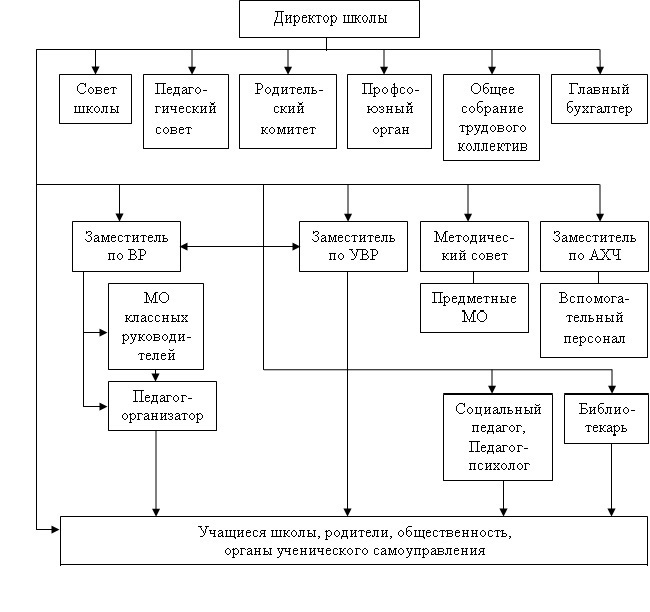 Лицей №89 расположен на правом берегу Томь в Рудничном районе  г. Кемерово, в отдалении от административных, учебных и культурных центров, что учитывается при взаимодействии с научными, учебными, социальными и культурными организациями с целью реализации основной образовательной программы начального общего образования:ГОУ ДПО (ПК) С «Кузбасский региональный институт повышения квалификации и переподготовки работников образования»;МБОУ ДПО «Научно-методический центр» г. Кемерово;  Государственная филармония Кузбасса им. Б.Т. Штоклова (Проект «В филармонию – круглый год»),Кемеровский театр для детей и молодежи (Проект «Детский сад -  школа - театр»),Кемеровский областной театр Драмы им. А.В. Луначарского (проект «Театр Драмы – городу»),Музыкальный театр Кузбасса им. А. Боброва (Проект «PRO TEATР XXI»),Кемеровский областной театр кукол (Проект «Путешествие в страну кукол»),Песочный театр  «Соло», Кемеровский областной краеведческий музей,Музей-заповедник «Красная горка»,Музей-заповедник «Томская писаница»,Музей железнодорожной техники,Музей археологии, этнографии и экологии Сибири,Музей изобразительных искусств,Библиотека «Калейдоскоп» (ул. Ледовая, 1),Библиотека  «Встреча» (пр. Шахтеров, 37Б),Библиотека «Надежда» (пр. Шахтеров, 2),Кемеровская областная научная библиотека им. В.Д. Федорова,Областной центр детского (юношеского) технического творчества и безопасности дорожного движения,Областная детская эколого-биологическая станция,Областной центр детского и юношеского туризма и экскурсий,Учебно-методический центр безопасности дорожного движения детей и юношества,Городская станция юных натуралистов,Пост №1, Центр патриотического развития молодежи,Храм святителя Филарета Московского Прихода иконы Божией Матери Всех Скорбящих Радость,Кинозал «Кузбасскино,Детская школа Искусств,Стадион «Шахтер»,СДЮШОР №3 (лыжные гонки),СДЮШОР по хоккею с мячом,МБОУ ДО «Дом детского творчества Рудничного района»,МБОУ ДО «Центр дополнительного образования детей им. В. Волошиной»,МАУ «Дворец культуры шахтеров»,МАУ «Дворец молодежи»,ОПДН Рудничного района,ЦСПСиД Рудничного района, ЦДиК Рудничного района, МБУЗ ДКБ Санаторий «Журавлик»Центры по работе с населением «Красная горка» и «Союз» Рудничного района. 3.3.1. Кадровые условия реализации ООП НОО.Описание кадровых условий реализации основной образовательной программы начального общего образования включает:• характеристику укомплектованности;• описание уровня квалификации работников образовательного учреждения и их функциональные обязанности;• описание реализуемой системы непрерывного профессионального развития и повышения квалификации педагогических работников.МБОУ «Лицей № 89» укомплектован необходимыми педагогическими работниками общего и дополнительного образования. Все педагоги  имеют первую и высшую квалификационную категорию. В лицее обеспечивается непрерывность профессионального развития педагогических работников образовательного учреждения через самообразование и прохождение курсовой профессиональной подготовки: учителя, реализующие ФГОС имеют курсовую переподготовку в объеме не менее 72 часов. Педагог – психолог организует психолого- педагогическое сопровождение при реализации программ ФГОС НОО.В лицее создаются условия для комплексного взаимодействия педагогов для обеспечения методической поддержки, получения оперативных консультаций по вопросам реализации ООП НОО, использования инновационного опыта других педагогов и образовательных учреждений, проведения комплексных мониторинговых исследований результатов образовательного процесса и эффективности инноваций. Методическая работа в лицее направлена на обеспечение сопровождения деятельности педагогов  при реализации требований Стандарта.Учителя участвуют  в проведении мастер­классов, круглых столов,  открытых уроков, внеурочных занятий и мероприятий по отдельным направлениям введения и реализации Стандарта.Кадровое обеспечениеХарактеристика кадрового потенциала начальной школы лицеяпо стажуИз данной таблицы  видно: молодых специалистов трое;основная часть педагогического коллектива составляют опытные учителя с большим стажем работы (более 20 лет).Характеристика кадрового потенциала начальной школы лицея по квалификационным категориямВысокий методический уровень преподавания в лицее обеспечивается тем, что 84% педагогов имеют высшую и первую квалификационную категорию. Не имеют квалификационной категории 3 педагога, являющиеся молодыми специалистами.Характеристика возрастного состава педагогических кадровна 01.06.2016Кадровая политика лицея направлена на привлечение и сохранение контингента молодых специалистов.Директор образовательного учрежденияЗенова Татьяна ВасильевнаЗаместители директора по учебно-воспитательной работеВойцеховская Ольга СергеевнаКукшенёва Ирина ВладимировнаЗаместители директора по учебно-методической работеХороших Ольга НиколаевнаНовикова Светлана АнатольевнаЗаместитель директора по воспитательной работеОсипова Надежда ПавловнаЗаместитель директора по безопасности жизнедеятельностиВоронько Павел ИвановичЗаместитель директора по административно-хозяйственной частиФакеева Светлана ГригорьевнаПредседатель профсоюзной организацииФероян Елена ИвановнаПредседатель совета ветеранов	Рыжова Вера ПавловнаНаграды учителей2 – звание «Заслуженный учитель РФ;6 – звание «Отличник народного просвещения»;1 – звание «Отличник просвещения СССР»;25 – звание «Почетный работник общего образования РФ»;1 – звание «Соросовский учитель»;28 – награждены орденами и медалями;9 – внесены во Всероссийскую энциклопедию«Одаренные дети – будущее России» (рубрика «учитель»);12 – победители конкурса  «Лучший учитель РФ»;3 -  победители конкурса «100 лучших учителей Кузбасса»;2 – победители Всероссийского открытого конкурса учителей физики и математики, проведенного Фондом «Династия» совместно с Международной программой «Образование в области точных наук»10 – лауреаты и дипломаты Всероссийского открытого конкурса «Педагогические инновации»;1 – победитель областного конкурса «Учитель – исследователь»;1 – победитель областного конкурса «Продолжатель славных традиций М.В. Ломоносова»;3 – лауреата регионального конкурса «Педагогические таланты»;2 – лауреата областного конкурса «ИТ-педагог XXI века;1 – лауреат областного конкурса «Новая волна»;1 – победитель городского конкурса «Учитель года» и лауреат областного конкурса «Учитель года»;1 – финалист всероссийского конкурса педагогического мастерства «Мой лучший урок»;2 – финалиста и 3 лауреата городского конкурса «Учитель года»;3 – дипломанта Всероссийского конкурса «Организация УВР, научно-методической и экспериментальной работы»;4 – лауреата городского конкурса методических разработок. Должностные инструкции:Основой для разработки должностных инструкций, содержащих конкретный перечень должностных обязанностей работников, с учётом особенностей организации труда и управления, а также прав, ответственности и компетентности работников образовательного учреждения служат квалификационные характеристики, представленные в Едином квалификационном справочнике должностей руководителей, специалистов и служащих(раздел «Квалификационные характеристики должностей работников образования»).Должность:руководитель образовательного учрежденияДолжностные обязанности: обеспечивает системную образовательную и административно-хозяйственную работу образовательного учреждения.Требования к уровню квалификации: высшее профессиональное образование по направлениям подготовки «Государственное и муниципальное управление», «Менеджмент», «Управление персоналом» и стаж работы на педагогических должностях не менее 5 лет либо высшее профессиональное образование и дополнительное профессиональное образование в области государственного и муниципального управления или менеджмента и экономики и стаж работы на педагогических или руководящих должностях не менее 5 лет.Должность:заместитель руководителя по УВРДолжностные обязанности: координирует работу преподавателей, воспитателей, разработку учебно-методической и иной документации. Обеспечивает совершенствование методов организации образовательного процесса. Осуществляет контроль за качеством образовательного процесса.Требования к уровню квалификации: высшее профессиональное образование по направлениям подготовки «Государственное и муниципальное управление», «Менеджмент», «Управление персоналом» и стаж работы на педагогических должностях не менее 5 лет либо высшее профессиональное образование и дополнительное профессиональное образование в области государственного и муниципального управления или менеджмента и экономики и стаж работы на педагогических или руководящих должностях не менее 5 лет.Должность:учительДолжностные обязанности: осуществляет обучение и воспитание обучающихся, способствует формированию общей культуры личности, социализации, осознанного выбора и освоения образовательных программ.Требования к уровню квалификации: высшее профессиональное образование или среднее профессиональное образование по направлению подготовки «Образование и педагогика» или в области, соответствующей преподаваемому предмету, без предъявления требований к стажу работы либо высшее профессиональное образование или среднее профессиональное образование и дополнительное профессиональное образование по направлению деятельности в образовательном учреждении без предъявления требований к стажу работы.Должность:социальный педагогДолжностные обязанности: осуществляет комплекс мероприятий по воспитанию, образованию, развитию и социальной защите личности в учреждениях, организациях и по месту жительства обучающихся.Требования к уровню квалификации: высшее профессиональное образование или среднее профессиональное образование по направлениям подготовки «Образование и педагогика», «Социальная педагогика» без предъявления требований к стажу работы.Должность:педагог-психологДолжностные обязанности: осуществляет профессиональную деятельность, направленную на сохранение психического, соматического и социального благополучия обучающихся.Требования к уровню квалификации: высшее профессиональное образование или среднее профессиональное образование по направлению подготовки «Педагогика и психология» без предъявления требований к стажу работы либо высшее профессиональное образование или среднее профессиональное образование и дополнительное профессиональное образование по направлению подготовки «Педагогика и психология» без предъявления требований к стажу работы.Должность:воспитательДолжностные обязанности: осуществляет деятельность по воспитанию детей. Осуществляет изучение личности обучающихся, содействует росту их познавательной мотивации, формированию компетентностей.Требования к уровню квалификации: высшее профессиональное образование или среднее профессиональное образование по направлению подготовки «Образование и педагогика» без предъявления требований к стажу работы либо высшее профессиональное образование или среднее профессиональное образование и дополнительное профессиональное образование по направлению подготовки «Образование и педагогика» без предъявления требований к стажу работы.Должность:старший вожатыйДолжностные обязанности: способствует развитию и деятельности детских общественных организаций, объединений.Требования к уровню квалификации: высшее профессиональное образование или среднее профессиональное образование без предъявления требований к стажу работы.Должность: педагог дополнительного образованияДолжностные обязанности: осуществляет дополнительное образование обучающихся в соответствии с образовательной программой, развивает их разнообразную творческую деятельность.Требования к уровню квалификации: высшее профессиональное образование или среднее профессиональное образование в области, соответствующей профилю кружка, секции, студии, клубного и иного детского объединения, без предъявления требований к стажу работы либо высшее профессиональное образование или среднее профессиональное образование и дополнительное профессиональное образование по направлению «Образование и педагогика» без предъявления требований к стажу работы.Должность:библиотекарьДолжностные обязанности: обеспечивает доступ обучающихся к информационным ресурсам, участвует в их духовно-нравственном воспитании, профориентации и социализации, содействует формированию информационной компетентности обучающихся.Требования к уровню квалификации: высшее или среднее профессиональное образование по специальности «Библиотечно-информационная деятельность».Должность:бухгалтерДолжностные обязанности: выполняет работу по ведению бухгалтерского учёта имущества, обязательств и хозяйственных операций.Требования к уровню квалификации: бухгалтер II категории: высшее профессиональное (экономическое) образование без предъявления требований к стажу работы или среднее профессиональное (экономическое) образование и стаж работы в должности бухгалтера не менее 3 лет. Бухгалтер: среднее профессиональное (экономическое) образование без предъявления требований к стажу работы или специальная подготовка по установленной программе и стаж работы по учёту и контролю не менее 3 лет.Профессиональное развитие и повышение квалификации педагогических работниковОсновным условием формирования и наращивания необходимого и достаточного кадрового потенциала МБОУ «Лицей № 89» является обеспечение в соответствии с новыми образовательными реалиями и задачами адекватности системы непрерывного педагогического образования происходящим изменениям в системе образования в целом. Ожидаемый результат повышения квалификации — профессиональная готовность работников образования к реализации ФГОС:• обеспечение оптимального вхождения работников образования в систему ценностей современного образования;• принятие идеологии ФГОС общего образования;• освоение новой системы требований к структуре основной образовательной программы, результатам её освоения и условиям реализации, а также системы оценки итогов образовательной деятельности обучающихся;• овладение учебно-методическими и информационно-методическими ресурсами, необходимыми для успешного решения задач ФГОС.Организация методической работыОдним из условий готовности образовательного учреждения к введению ФГОС основного общего образования является создание системы методической работы, обеспечивающей сопровождение деятельности педагогов на всех этапах реализации требований ФГОС.План мероприятий                                                                                                                                        по организационно-управленческому и научно-методическому обеспечению введения       ФГОС НОО в МБОУ «Лицей № 89»                                                                                                         Сведения о прохождении курсов повышения квалификации учителей, реализующих ФГОС НООПерспективный план повышения квалификации  учителей, реализующих ФГОС НООПерспективный план аттестации  учителей, реализующих ФГОС НОО (2016-2021)3.3.2. Психолого-педагогические условия реализации ООП НООНепременным условием реализации требований Стандарта является создание в образовательном учреждении психолого­педагогических условий, обеспечивающих:преемственность содержания и форм организации образовательного процесса по отношению к дошкольному образованию с учётом специфики возрастного психофизического развития обучающихся;формирование и развитие психолого-педагогическойком­
петентности участников образовательного процесса; вариативность направлений и форм, а также диверсификацию уровней психолого­педагогического сопровождения участников образовательного процесса;дифференциацию и индивидуализацию обучения.Психолого­педагогическое сопровождение участников образовательного процесса на начальной ступени общего образованияМожно выделить следующие уровни психолого­педагогического сопровождения: индивидуальное, групповое, на уровне класса, на уровне образовательного учреждения.Основными формами психолого­педагогического сопровождения являются: диагностика, направленная на выявление особенностей статуса школьника. Она может проводиться на этапе знакомства с ребёнком, после зачисления его в школу и в конце каждого учебного года; консультирование педагогов и родителей, которое осуществляется учителем и психологом с учётом результатов диа­
гностики, а также администрацией образовательного учреждения;профилактика, экспертиза, развивающая работа, просве­
щение, коррекционная работа, осуществляемая в течение все­
го учебного времени.К основным направлениям психолого­педагогического сопровождения можно отнести: сохранение и укрепление психологического здоровья; мониторинг возможностей и способностей обучающихся; психолого­педагогическую поддержку участников олимпиадного движения; выявление и поддержку детей с особыми образовательными потребностями;формирование коммуникативных навыков в разновоз­
растной среде и среде сверстников; поддержку детских объединений и ученического самоуп­
равления; выявление и поддержку одарённых детей.Основная роль при сопровождении первоклассников отводится работе педагога-психолога, который в сотрудничестве с учителем решает три основных задачи: отслеживание особенностей психологического развития ребенка на различных этапах обучения (диагностический минимум). Показатели развития ребенка сравниваются с содержанием психолого-педагогического статуса. В случае соответствия можно делать вывод о благополучном развитии, и дальнейшее развитие направлять на создание условий для перехода на следующий этап возрастного развития. В случае несоответствия изучается причина и принимается решение о путях коррекции: либо снижаются требования для данного ребенка, либо развиваются его возможности;создание психологических условий для полноценного развития каждого ребенка в рамках его возрастных и индивидуальных возможностей. Данная задача решается с помощью таких средств, как просвещение, активное психологическое обучение родителей, педагогов и самих детей, методическая помощь, развивающая психологическая работа;создание специальных психологических условий для оказания помощи детям, испытывающим трудности психологического развития. Многие дети в пределах возрастной нормы не реализуют свой потенциал, "не берут" из данной им педагогической среды то, что им в принципе под силу взять. На них также ориентирована специальная работа школьного психолога. Данная задача решается средствами коррекционно-развивающей, консультационной, просветительской  и  методической работы.     Психологическое и педагогическое сопровождение учащихся младших классов осуществляется  на протяжении всего обучения в начальной школе и проводится в сотрудничестве с учителями. Совместно определяются направления и содержание диагностической деятельности по изучению интеллектуального и личностного развития обучающихся. Содержание психолого-педагогической диагностики в школе начальной ступени.Скорость переработки информации и внимательность (корректурные пробы, Тест Тулуз- Пьерона).Школьная мотивация (анкеты Нежновой ,Лускановой).3.   Эмоциональные установки по отношению к школе. Обстановка дома. Эмоциональный фон (рисуночные проектные методики).4.Визуальное линейное и структурное мышление (Прогрессивныематрицы Равена).5. Школьная тревожность с использованием теста «Школьная тревожность Филлипса»6. Уровень самосознания («Лесенка», моторная проба Шванцландера).Сопровождение одарённых детей– комплексная работа всего педагогического коллектива, которая предполагает:выявление одарённых учащихся на ранних этапах обучения;предупреждение проблем развития ребёнка;помощь (содействие) ребёнку в решении актуальных задач развития, обучения, социализации: формирование адекватной самооценки, мотивационно-смысловой установки на творчество; разработка индивидуальных образовательных маршрутов, формирование эмоционально-волевой сферы;создание условий для самоосознания ребёнком своих потенциальных возможностей;охрана и укрепление физического и психического здоровья;предупреждение изоляции одарённых детей в группе сверстников; психологическое просвещение и образование, развитие психолого-педагогической компетентности педагогов и родителей одарённых детей.Развивающая работа с одарёнными детьми ориентируется на создание таких условий, в которых ребёнок сможет подняться на оптимальный для него уровень.Система внеурочных мероприятий направлена на поддержку и развитие одарённости:организация предметных декад;организация и проведение предметных олимпиад; участие в творческих и интеллектуальных конкурсах разного уровня;спортивно-оздоровительная деятельность, участие в соревнованиях;организация праздников и социальных акций;организация самоуправления в классах.Модель психолого-педагогического сопровождения участников образовательного процесса начального общего образованияУровни психолого-педагогического сопровожденияОсновные формы сопровожденияОсновные направления психолого-педагогического сопровождения3.3.3. Финансовые  условия реализации ООП НОО	Финансовые условия реализации ООП НОО включают в себя:	- обеспечение лицею возможности исполнения требований Стандарта;	- обеспечение реализации обязательной части ООП НОО и части, формируемой участниками образовательного процесса, вне зависимости от количества учебных дней в неделе;	- отражение структуры и объема расходов, необходимых для реализации ООП НОО и достижение планируемых результатов, а также механизма их формирования.	Объем действующих расходных обязательств отражается в задании учредителя по оказанию муниципальных образовательных услуг в соответствии с требованиями Стандарта. Задание учредителя обеспечивает соответствие показателей объемов и качества предоставляемых лицеем услуг с размерами направляемых на эти цели средств бюджета.	Финансовое обеспечение задания учредителя по реализации ООП НОО осуществляется на основе нормативного подушевого финансирования. Порядок определения и доведения до лицея ассигнований, рассчитанных с использованием нормативов бюджетного финансирования на одного обучающегося, обеспечивается нормативно-правовыми актами регионального и муниципального уровней.	Лицей вправе привлекать в порядке, установленном законодательством РФ в области образования, дополнительные финансовые средства в соответствии с Уставом ОУ.Финансовое обеспечение реализации образовательной программы начального общего образования опирается на исполнение расходных обязательств, обеспечивающих конституционное право граждан на получение общедоступного и бесплатного начального общего образования. Объем действующих расходных обязательств отражается в муниципальном задании учредителя по оказанию государственных (муниципальных) образовательных услуг в соответствии с требованиями федеральных государственных образовательных стандартов общего образования.Задание учредителя обеспечивает соответствие показателей объёмов и качества предоставляемых образовательным учреждением услуг (выполнения работ) с размерами направляемых на эти цели средств бюджета.Финансовое обеспечение муниципального задания по реализации основной образовательной программы начального общего образования осуществляется на основе нормативного подушевого финансирования. Введение нормативного подушевого финансирования определяет механизм формирования расходов и доведения средств на реализацию государственных гарантий прав граждан на получение общедоступного и бесплатного общего образования в соответствии с требованиями ФГОС НОО.Применение принципа нормативного подушевого финансирования на уровне образовательного учреждения заключается в определении стоимости стандартной (базовой) бюджетной образовательной услуги в лицее не ниже уровня фактически сложившейся стоимости в предыдущем финансовом году.Органы местного самоуправления могут устанавливать дополнительные нормативы финансирования образовательных организаций за счёт средств местных бюджетов сверх установленного регионального подушевого норматива.Региональный расчётный подушевой норматив должен покрывать следующие расходы на год:• оплату труда работников образовательных учреждений с учётом районных коэффициентов к заработной плате, а также отчисления;• расходы, непосредственно связанные с обеспечением образовательного процесса (приобретение учебно-наглядных пособий, технических средств обучения, расходных материалов, канцелярских товаров, оплату услуг связи в части расходов, связанных с подключением к информационной сети Интернет и платой за пользование этой сетью);• иные хозяйственные нужды и другие расходы, связанные с обеспечением образовательного процесса (обучение, повышение квалификации педагогического и административно-управленческого персонала лицея, командировочные расходы и др.), за исключением расходов на содержание зданий и коммунальных расходов, осуществляемых из местных бюджетов.Реализация принципа нормативного подушевого финансирования осуществляется на трёх следующих уровнях:межбюджетных отношений (бюджет субъекта РФ — муниципальный бюджет);• внутрибюджетных отношений (муниципальный бюджет - лицей);• лицей.Порядок определения и доведения до лицея бюджетных ассигнований, рассчитанных с использованием нормативов бюджетного финансирования на одного обучающегося, должен обеспечить нормативно-правовое закрепление на региональном уровне следующих положений:неуменьшение уровня финансирования по статьям расходов, включённым в величину регионального расчётного подушевого норматива (заработная плата с начислениями, прочие текущие расходы на обеспечение материальных затрат, непосредственно связанных с учебной деятельностью лицея);возможность использования нормативов не только на уровне межбюджетных отношений  (бюджет региона - бюджеты муниципальных районов и городских), но и на уровне внутрибюджетных отношений (муниципальный бюджет – общеобразовательные учреждения) и лицея.В связи с требованиями ФГОС НОО при расчёте регионального подушевого норматива должны учитываться затраты рабочего времени педагогических работников образовательных учреждений на урочную и внеурочную деятельность, включая все виды работ (учебная, воспитательная, методическая и т. п.), входящие в трудовые обязанности конкретных педагогических работников.Формирование фонда оплаты труда образовательного учреждения осуществляется в пределах объёма средств образовательного учреждения на текущий финансовый год, определённого в соответствии с региональным расчётным подушевым нормативом, количеством обучающихся и соответствующими поправочными коэффициентами, и отражается в плане ФХД лицея.Справочно: в соответствии с установленным порядком финансирования оплаты труда работников образовательных учреждений:• фонд оплаты труда образовательного учреждения состоит из базовой части и стимулирующей части. Рекомендуемый диапазон стимулирующей доли фонда оплаты труда — от 20 до 40%. Значение стимулирующей доли определяется лицеем самостоятельно:• базовая часть фонда оплаты труда обеспечивает гарантированную заработную плату руководителей, педагогических работников, непосредственно осуществляющих образовательный процесс, учебно-вспомогательного и прочего персонала лицея;• рекомендуемое оптимальное значение объёма фонда оплаты труда педагогического персонала - 70% от общего объёма фонда оплаты труда. Значение или диапазон фонда оплаты  труда педагогического        персонала        определяется        самостоятельно лицеем;• базовая часть фонда оплаты труда для педагогического персонала, осуществляющего учебный процесс, состоит из общей части и компенсационной;• общая часть фонда оплаты труда обеспечивает гарантированную оплату труда педагогического работника исходя из количества проведённых им учебных часов.Размеры, порядок и условия осуществления стимулирующих выплат определяются в локальных правовых актах образовательного учреждения. В локальных правовых актах о стимулирующих выплатах определены критерии и показатели результативности и качества, разработанные в соответствии с требованиями ФГОС к результатам освоения основной образовательной программы начального общего образования. В них включаются: динамика учебных достижений обучающихся, активность их участия во внеурочной деятельности; использование учителями современных  педагогических  технологий,  в  том  числе  здоровьесберегающих;  участие  в методической работе, распространение передового педагогического опыта; повышение уровня профессионального мастерства и др.Лицей самостоятельно определяет:• соотношение базовой и стимулирующей части фонда оплаты труда;• соотношение общей и специальной частей внутри базовой части фонда оплаты труда;Для обеспечения требований ФГОС НОО на основе проведённого анализа материально-технических условий реализации основной образовательной программы начального общего образования лицей:1) проводит экономический расчёт стоимости обеспечения требований ФГОС НОО по каждой позиции;2) устанавливает предмет закупок, количество и стоимость пополняемого оборудования, а также работ для обеспечения требований к условиям реализации ООП;3) определяет величину затрат на обеспечение требований к условиям реализации ООП;4) соотносит необходимые затраты с региональным (муниципальным) графиком внедрения ФГОС НОО начальной ступени и определяет распределение по годам освоения средств на обеспечение требований к условиям реализации ООП в соответствии с ФГОС;5) определяет объёмы финансирования, обеспечивающие реализацию внеурочной деятельности обучающихся, включённой в основную образовательную программу лицея;6) разрабатывает финансовый механизм интеграции между общеобразовательным учреждением и учреждениями дополнительного образования детей, а также другими социальными партнёрами, организующими внеурочную деятельность обучающихся, и отражает его в своих локальных актах.               Стоимость содержания 1 учащегося за 2016-2017 учебный годОбразовательная субвенция на учебные расходы3.3.4. Материально-технические условия реализации ООП НОО	Материально-техническая база МБОУ «Лицей№ 89» приведена в соответствие с задачами по обеспечению реализации основной образовательной программы образовательного учреждения, необходимого учебно-материального оснащения образовательного процесса и созданию соответствующей образовательной и социальной среды.Критериальными источниками оценки учебно-материального обеспечения образовательного процесса являются требования Стандарта, требования и условия Положения о лицензировании образовательной деятельности, утверждённого постановлением Правительства Российской Федерации от 31 марта 2009 г. № 277, а также соответствующие методические рекомендации, в том числе:— письмо Департамента государственной политики в сфере образования Минобранауки России от 1 апреля 2005 г. № 03-417 «О Перечне учебного и компьютерного оборудования для оснащения общеобразовательных учреждений»);— перечни рекомендуемой учебной литературы и цифровых образовательных ресурсов.В лицее создана материально-техническая база, обеспечивающая оптимальные условия для реализации ФГОС: 1 спортивный зал;спортивная площадка;зал для занятий ритмикой и хореографией;кабинет информатики;актовый зал;медицинский кабинет;кабинет педагога-психолога и социального педагога;школьная столовая; библиотека; учебные мастерские; учебные кабинеты.Все школьные помещения соответствуют санитарным и гигиеническим нормам, нормам пожарной безопасности, требованиям охраны здоровья и охраны труда обучающихся. Многие помещения обеспечены комплектами оборудования для реализации всех предметных областей и внеурочной деятельности, включая расходные материалы и канцелярские принадлежности, а также мебелью, офисным оснащением и необходимым инвентарём. Большинство кабинетов оборудованы мультимедийными комплексами, имеется 6 интерактивных  досок. Школьная столовая позволяет организовать горячее питание учащихся в урочное и внеурочное время. Все учащиеся лицея, занимающиеся по ФГОС, обеспечены учебниками из фонда библиотеки. Компоненты оснащения учебного кабинета лицея3.3.5. Учебно-методическое и информационное обеспечение реализации           ООП НООМБОУ «Лицей № 89»  обеспечен учебниками, учебно-методическими пособиями  по для реализации учебного плана основной образовательной программы начального общего образования. Библиотека укомплектована учебной, художественной и публицистической литературой, позволяющей реализовывать ФГОС. Фонд дополнительной литературы включает в себя детскую художественную литературу отечественных и зарубежных авторов, научно-популярную литературу, справочные и периодические издания для детей и юношества.Обеспечение широкого, постоянного и устойчивого доступа для всех участников образовательного процесса к любой информации, связанной с реализацией ООП НОО, планируемыми результатами, организацией образовательного процесса и условиями его осуществления достигается посредством:	- комплексного оснащения учебных  кабинетов;	- создания специальных страниц на сайте лицея;	- оформления специальных стендов;	- обеспечения доступа к печатным и электронным образовательным ресурсам.Учителя, работающие в начальных классах владеют информационно-коммуникационными технологиями. Лицей обеспечивает безопасность выхода в Интернет, ограничивая доступ к информации, несовместимой с задачами духовно-нравственного развития и воспитания обучающихся.В лицее имеется свой сайт, обеспечивающий принцип открытости образования и позволяющий взаимодействовать всем участникам образовательного процесса. В соответствии с требованиями Стандарта информационно-методические условия реализации основной образовательной программы общего образования обеспечиваются современной информационно-образовательной средой (далее – ИОС).Создаваемая в МБОУ «Лицей № 89» ИОС строится в соответствии со следующей иерархией:— единая информационно-образовательная среда страны;— единая информационно-образовательная среда региона;— информационно-образовательная среда образовательного учреждения;— предметная информационно-образовательная среда;— информационно-образовательная среда УМК;— информационно-образовательная среда компонентов УМК;— информационно-образовательная среда элементов УМК.Основными элементами ИОС являются:— информационно-образовательные ресурсы в виде печатной продукции;— информационно-образовательные ресурсы на сменных оптических носителях;— информационно-образовательные ресурсы Интернета;— вычислительная и информационно-телекоммуникационная инфраструктура;— прикладные программы, в том числе поддерживающие администрирование и финансово-хозяйственную деятельность образовательного учреждения (бухгалтерский учёт, делопроизводство, кадры и т. д.).Необходимое для использования ИКТ оборудование отвечает современным требованиям и обеспечивает использование ИКТ:— в учебной деятельности;— во внеурочной деятельности;— в исследовательской и проектной деятельности;— при измерении, контроле и оценке результатов образования;— в административной деятельностив том числе в рамках дистанционного образования. Учебно-методическое и информационное оснащение образовательного процесса обеспечивает возможность:— реализации индивидуальных образовательных планов обучающихся, осуществления их самостоятельной образовательной деятельности;— записи и обработки изображения (включая микроскопические, телескопические и спутниковые изображения) и звука при фиксации явлений в природе и обществе, хода образовательного процесса; переноса информации с нецифровых носителей (включая трёхмерные объекты) в цифровую среду (оцифровка, сканирование);— создания и использования диаграмм различных видов (алгоритмических, концептуальных, классификационных, организационных, хронологических, родства и др.), специализированных географических (в ГИС) и исторических карт; создания виртуальных геометрических объектов, графических сообщений с проведением рукой произвольных линий;— организации сообщения в виде линейного или включающего ссылки сопровождения выступления, сообщения для самостоятельного просмотра, в том числе видеомонтажа и озвучивания видеосообщений;— выступления с аудио-, видео- и графическим экранным сопровождением;— вывода информации на бумагу и т. п.;— информационного подключения к локальной сети и глобальной сети Интернет, входа в информационную среду учреждения, в том числе через Интернет, размещения гипермедиасообщений в информационной среде образовательного учреждения;— поиска и получения информации;— использования источников информации на бумажных и цифровых носителях (в том числе в справочниках, словарях, поисковых системах);— вещания (подкастинга), использования носимыхаудиовидеоустройств для учебной деятельности на уроке и вне урока;— создания и заполнения баз данных, в том числе определителей; наглядного представления и анализа данных;— включения обучающихся в проектную и учебно-исследовательскую деятельность, проведения наблюдений и экспериментов, в том числе с использованием: учебного лабораторного оборудования, цифрового (электронного) и традиционного измерения, включая определение местонахождения; виртуальных лабораторий, вещественных и виртуально-наглядных моделей и коллекций основных математических и естественно-научных объектов и явлений;— художественного творчества с использованием ручных, электрических и ИКТ-инструментов, реализации художественно-оформительских и издательских проектов, натурной и рисованной мультипликации;— создания материальных и информационных объектов с использованием ручных и электроинструментов, применяемых в избранных для изучения распространённых технологиях (индустриальных, сельскохозяйственных, технологиях ведения дома, информационных и коммуникационных технологиях);— размещения продуктов познавательной, учебно-исследовательской и проектной деятельности обучающихся в информационно-образовательной среде образовательного учреждения;— проектирования и организации индивидуальной и групповой деятельности, организации своего времени с использованием ИКТ; планирования учебного процесса, фиксирования его реализации в целом и отдельных этапов (выступлений, дискуссий, экспериментов);— проведения массовых мероприятий, собраний, представлений; досуга и общения обучающихся с возможностью для массового просмотра кино- и видеоматериалов, организации сценической работы, театрализованных представлений, обеспеченных озвучиванием, освещением и мультимедиасопровождением;— выпуска школьных печатных изданий, работы школьного телевидения.Программно-методическое обеспечение основной образовательной программы ФГОС НОО            В 2016 учебном году основной библиотечный фонд был увеличен на 1 262 экземпляра, учебный на 1 567.За счѐт субвенции, внебюджетных средств, муниципального обменного фонда, добровольных пожертвований библиотечный фонд пополнился  учебниками  в количестве 4 530 штук.Объем основного библиотечного фонда составляет - 6 141экземпляр. Учебный фонд насчитывает – 13 221 учебник.Общий книжный фонд библиотеки лицея насчитывает 19 362 книги.Фонд дополнительной литературы включает: отечественную и зарубежную, классическую и современную художественную литературу; научно-популярную и научно-техническую литературу; издания по изобразительному искусству, музыке, физической культуре и спорту, экологии, правилам безопасного поведения на дорогах; справочно-библиографические и периодические издания; собрание словарей; литературу по социальному и профессиональному самоопределению обучающихся.Лицей имеет интерактивный электронный контент по всем учебным предметам, в том числе содержание предметных областей, представленное учебными объектами, которыми можно манипулировать, и процессами, в которые можно вмешиваться.Учебно-методическое и информационное обеспечениереализации основной образовательной программыобеспечивает возможность:— реализации индивидуальных образовательных планов обучающихся, осуществления их самостоятельной образовательной деятельности;— записи и обработки изображения (включая микроскопические, телескопические и спутниковые изображения) и звука при фиксации явлений в природе и обществе, хода образовательного процесса; переноса информации с нецифровых носителей (включая трёхмерные объекты) в цифровую среду (оцифровка, сканирование);— создания и использования диаграмм различных видов (алгоритмических, концептуальных, классификационных, организационных, хронологических, родства и др.), специализированных географических (в ГИС) и исторических карт; создания виртуальных геометрических объектов, графических сообщений с проведением рукой произвольных линий;— организации сообщения в виде линейного или включающего ссылки сопровождения выступления, сообщения для самостоятельного просмотра, в том числе видеомонтажа и озвучивания видеосообщений;— выступления с аудио-, видео- и графическим экранным сопровождением;— вывода информации на бумагу и т. п.;— информационного подключения к локальной сети и глобальной сети Интернет, входа в информационную среду учреждения, в том числе через Интернет, размещения гипермедиасообщений в информационной среде образовательного учреждения;— поиска и получения информации;— использования источников информации на бумажных и цифровых носителях (в том числе в справочниках, словарях, поисковых системах);— вещания (подкастинга), использования носимых аудио-,видеоустройств для учебной деятельности на уроке и вне урока;— создания и заполнения баз данных, в том числе определителей; наглядного представления и анализа данных;— включения обучающихся в проектную и учебно-исследовательскую деятельность, проведения наблюдений и экспериментов, в том числе с использованием: учебного лабораторного оборудования, цифрового (электронного) и традиционного измерения, включая определение местонахождения; виртуальных лабораторий, вещественных и виртуально-наглядных моделей и коллекций основных математических и естественно-научных объектов и явлений;— художественного творчества с использованием ручных, электрических и ИКТ-инструментов, реализации художественно-оформительских и издательских проектов, натурной и рисованной мультипликации;— создания материальных и информационных объектов с использованием ручных и электроинструментов, применяемых в избранных для изучения распространённых технологиях (индустриальных, сельскохозяйственных, технологиях ведения дома, информационных и коммуникационных технологиях);— размещения продуктов познавательной, учебно-исследовательской и проектной деятельности обучающихся в информационно-образовательной среде образовательного учреждения;— проектирования и организации индивидуальной и групповой деятельности, организации своего времени с использованием ИКТ; планирования учебного процесса, фиксирования его реализации в целом и отдельных этапов (выступлений, дискуссий, экспериментов);— проведения массовых мероприятий, собраний, представлений; досуга и общения обучающихся с возможностью для массового просмотра кино- и видеоматериалов, организации сценической работы, театрализованных представлений, обеспеченных озвучиванием, освещением и мультимедиасопровождением;— выпуска школьных печатных изданий, работы школьного телевидения.3.3.6. Механизмы достижения целевых ориентиров в системе условийОсновным  механизмом достижения целевых ориентиров в системе условий является четкое взаимодействие всех участников образовательной деятельности.Проведение комплексных мониторинговых исследований результатов и эффективности образовательной деятельности  отражено в анализе работы  за год.План работы лицея способствует своевременному принятию управленческих решений, организации работы с родителями (законными представителями), профессиональному росту учителя.В лицее разработан план мероприятий по реализации ФГОС НОО, сформированы рабочие группы, позволяющие  накапливать методический материал, информировать педагогов и родителей (законных представителей) о  проводимой работе, повышать уровень квалификации педагогов.Контроль состояния системы условийКонтроль за состоянием системы условий осуществляется в рамках внутришкольного контроля и мониторинга на основании соответствующих Положений. Главным источником информации и диагностики состояния системы условий и основных результатов образовательной деятельности лицея по реализации ООП НОО является внутришкольный контроль.Обоснование необходимых изменений в имеющихся условиях в соответствии с приоритетами основной образовательной программы начального общего образования. В МБОУ  «Лицей №89» созданы необходимые условия для реализации ООП НОО, но есть ещё не решённые проблемы. Необходимы дальнейшие изменения:3.3.7.  Сетевой график (дорожная карты) по формированию необходимой системы условий реализации основной образовательной программы начального общего образованияПроцедура оценкиПроцедура оценкиВнешняя оценкаПредмет оценки эффективность воспитательно-образовательной деятельности образовательной организацииФорма проведения процедуры:неперсонифицированные мониторинговые исследованияСубъекты оценочной деятельности: специалисты, не работающие в образовательной организации, владеющие компетенциями в сфере психологической диагностики личности в детском и подростковом возрасте.Инструментарий: стандартизированные типовые задачи оценки личностных результатов, разработанные на федеральном, региональном уровнеВнутренняя оценкаПредмет оценки сформированность отдельных личностных результатов (мотивация, внутренняя позиция школьника, основы гражданской идентичности, самооценка, знание моральных норм и суждений)Задача оценки данных результатов: оптимизация личностного развития обучающихсяСубъекты оценочной деятельности: администрация, учитель, психолог, обучающиесяФорма проведения процедуры:Неперсонифицированные мониторинговые исследования проводит администрация школы:1. Заместитель директора по воспитательной работе в рамках изучения уровня воспитанности обучающихся школы, анализа воспитательной работы.2. Заместитель директора по УВР  в рамках внутришкольного контроля по изучению состояния преподавания предметов. 3. Психолог в рамках преемственности с ДОУ и при переходе обучающихся в школу второй ступени.Персонифицированные мониториноговые исследования проводит: 1. учитель в рамках изучения индивидуального развития личности в ходе учебно-воспитательного процесса.2. психолог в рамках работы с детьми « группы риска» по запросу педагогов (при согласовании родителей), родителей (законных представителей) на основании решения ПМПК.Инструментарий:1. Типовые задания по оценке личностных результатов (представленные в книге: Как проектировать универсальные учебные действия в начальной школе: от действия к мысли/ под ред. А.Г.Асмолова.- М.: Просвещение, 2008).2. Методики для изучения процесса и результатов развития личности учащегося, представленных в книге: Воспитательный процесс изучение эффективности / под редакцией Е.Н.Степанова.- М.: Творческий центр, 2003.3. Методики изучения уровня адаптации для 1 и 4 классов: опросник для учителя Александровой Э.А.,   психолого-педагогический прогностический скрининг Е.Ежаковой в 1-х классах), методика исследования эмоционально-психологического климата Карповой Г.Н. (4 класс).Методы оценки: фронтальный письменный, индивидуальная беседа, анкетирование,  возрастно-психологическое консультированиеРезультаты продвижения в формировании личностных результатов в ходе внутренней оценки фиксируются в виде  листов наблюдения учителя, психолога.Осуществление обратной связи через:1. Информированность:педагогов - об эффективности  педагогической деятельности (педсоветах, совещаниях посвященных анализу учебно-воспитательного процесса); обучающихся - об их личных достижениях (индивидуальные беседы, демонстрацию материалов портфолио).2 Обеспечение мотивации на обучение - ориентировать на успех, отмечать даже незначительное продвижение поощрение обучающихся, отмечать сильные стороны, позволять продвигаться в собственном темпе.№Процедура оцениванияКто оцениваетСрокиФиксация результатов1Наблюдение Педагоги, работающие с ребенкомВ течение обученияЛист наблюдений учителя2Анкетирование Психолог или классный руководительВходное – 1 класс, на конец 2, 3 класса итоговое - 4 классЛист наблюдений учителя или психологаПроцедура оценкиПроцедура оценкиВнешняя оценкаПредмет оценки эффективность воспитательно-образовательной деятельности учрежденияФорма проведения процедуры: неперсонифицированные мониторинговые исследования образовательных достижений обучающихся и выпускников начальной школы:- в рамках аттестации педагогов и аккредитации образовательного учреждения;-проведение анализа данных о результатах выполнения выпускниками итоговых работ.Субъекты оценочной деятельности: специалисты, не работающие в образовательной организации.Инструментарий, формы оценки: комплексные работы на межпредметной основе, контрольные работы по русскому языку и математике.Внутренняя оценкаПредмет оценки сформированности действий обучающихся с предметным содержанием (предметных действий); наличие системы опорных предметных знаний; наличие системы знаний, дополняющих и расширяющих опорную систему знаний.Задача оценки данных результатов:определение достижения учащимися опорной системы знаний по русскому языку и математике, метапредметных действий речевых (навык осознанного чтения, навык работы с информацией) и коммуникативных (сотрудничество с учителем и сверстниками) как наиболее важных для продолжения обучения;определение готовности обучающихся для обучения в школе 2 ступени;определение возможностей индивидуального развития обучающихся. Субъекты оценочной деятельности: администрация,   учитель, обучающиеся.Форма проведения процедуры:Неперсонифицированные мониторинговые исследования проводит администрация школы: заместитель директора по УВР в рамках внутришкольного контроля:по изучению состояния преподавания курсов части учебного плана, формируемой участниками образовательных отношений  и компонента образовательной организации; в рамках промежуточной аттестации (три работы: русский язык, математика, комплексная работа на межпредметной основе);на этапах рубежного контроля (входной, по полугодиям).Персонифицированные мониторинговые исследования  проводят: 1. Учитель в рамках внутришкольного контроля: административные контрольные работы и срезы; тематического контроля по предметам и текущей оценочной деятельности; по итогам четверти, промежуточной и итоговой аттестации.2. Ученик через самооценку результатов текущей успеваемости, по итогам четверти, года, промежуточной аттестации (выполнение заданий базового или повышенного уровня).Инструментарий:1. В рамках промежуточной аттестации и текущего контроля: уровневые итоговые контрольные работы по русскому языку, математике, включающие проверку сформированности базового уровня (оценка планируемых результатов под условным названием «Выпускник  научится») и повышенного уровня Оценка планируемых результатов под условным названием «Выпускник получит возможность научиться»; комплексные работы на межпредметной основе и работе с информацией.Методы оценки: стандартизированные письменные и устные работы, проекты, практические работы, творческие работы, (самоанализ и самооценка, наблюдения и др.).Осуществление обратной связи через:1. Информированность:педагогов, об эффективности педагогической деятельности (на педсоветах, совещаниях посвященных анализу учебно-воспитательного процесса); обучающихся об их личных достижениях (индивидуальные беседы, демонстрация материалов портфолио).2. Обеспечение мотивации на обучение, ориентировать на успех, отмечать даже незначительное продвижение, поощрение обучающихся, отмечать сильные стороны, позволять продвигаться в собственном темпе.№Процедура оцениванияСодержаниеКритерии оцениванияКто оцениваетСроки Фиксации результатов1Стартовая контрольная работаОпределяет актуальный уровень знаний, необходимый для продолжения обучения, а также намечает «зону ближайшего развития» и предметных знаний, организует коррекционную работу в зоне актуальных знанийбальная системаучительНачало учебного  годаКлассный журнал2ТекущиеКонтрольныеработы и срезыНаправлена на проверку пооперационного состава действия, которым необходимо овладеть учащимся в рамках решения учебной задачибальная системаучительКалендарно-тематическоепланирование  учителяКлассный журнал3Самостоятельная работаНаправлена, с одной стороны, на возможную коррекцию результатов предыдущей темы обучения, с другой стороны, на параллельную отработку и углубление текущей изучаемой учебной темы. Задания составляются на двух уровнях: 1 (базовый) и 2 (повышенный) поосновным предметным содержательным линиям.бальная системаучительКалендарно-тематическое планированиеучителяКлассный журнал4Проверочная работаПредъявляет результаты (достижения) учителю и служит механизмом управления и коррекции следующего этапа самостоятельной работы школьников. Учащийся сам определяет объем проверочной работы для своего выполнения. Работа задается на двух уровнях: 1 (базовый) и 2 (повышенный).бальная системаучительКалендарно- тематическое планирование  учителяКлассный журнал5ИтоговыеКонтрольные, промежуточные комплексные работыВключает основные темы учебного года. Задания рассчитаны на проверку не только  знаний, но и развивающего эффекта обучения. Задания разного уровня, как по сложности (базовый, повышенный)бальная системаадминистрацияПо итогам учебного  годаКлассный журнал6Решение проектной задачиНаправлена на выявление  уровня освоения ключевых компетентностейЭкспертная оценка по специально созданнымэкспертнымкартамучитель1 раз в годпортфолио7Итоговая комплексная работаВключает основные темы курса нач. школы. Задания рассчитаны на проверку не только  знаний, но и развивающего эффекта обучения. Задания разного уровня, как по сложности (базовый, повышенный)Бальная системаадминистрацияПо итогам обучения  в начальной школеКлассный журнал8Предметныеолимпиадыразного уровняЗадания рассчитаны на проверку не только знаний, но и развивающего эффекта обучения. Задания разного уровня, как по сложности(базовый, повышенный),так и по уровню опосредования (формальный,рефлексивный, ресурсный)По условиям проведенияОрганизаторы конкурсаПо отдельному плануПортфолио 9Предметныеконкурсыразного уровняЗадания рассчитаны на проверку не только знаний, но и развивающего эффекта обучения. Задания разного уровня, как по сложности (базовый, повышенный), так и по уровню опосредования (формальный, рефлексивный, ресурсный)По  условиям проведенияОрганизаторы конкурсаПоотдельномуплануПортфолиоПроцедура оценкиПроцедура оценкиВнешняя оценкаПредмет оценки эффективность воспитательно-образовательной деятельности учреждения.Форма проведения процедуры:неперсонифицированные мониторинговые исследования образовательных достижений обучающихся и выпускников начальной школы:в рамках аттестации педагогов и аккредитации образовательной организации;проведение анализа данных о результатах выполнения выпускниками итоговых работ.Субъекты оценочной деятельности: специалисты, не работающие в образовательной организации.Инструментарий, формы оценки: Комплексные работы на межпредметной основе, проверочные работы на предметной основе, где метапредметный результат является инструментальной основой, разработанные на федеральном или региональном уровне.Внутренняя оценкаПредмет оценки: сформированности регулятивных, познавательных, коммуникативных универсальных учебных действий.Задача оценки данных результатов: определение уровня присвоения учащимися  определенных универсальных учебных действий, как средства анализа и  управления своей познавательной деятельностью.Субъекты оценочной деятельности: администрация, учитель, психолог, обучающиесяФорма проведения процедуры:Неперсонифицированные мониторинговые исследования проводит администрация школы:1) заместитель директора по воспитательной работе в рамках изучения уровня воспитанности обучающихся школы, анализа воспитательной работы (коммуникативные универсальные учебные действия; регулятивные универсальные действия)2) заместитель директора по УВР в рамках внутришкольного контроля:по изучению состояния преподавания предметов; по изучению состояния организации внеурочной деятельности;в рамках промежуточной и итоговой аттестации (проведение трех контрольных работ: русский язык, математика, комплексная работа на метапредметной основе)на этапах рубежного контроля.3) психолог в рамках преемственности с ДОУ и при переходе обучающихся в школу второй ступени (коммуникативные, регулятивные, познавательные).Персонифицированные мониториноговые исследования проводят: 1) Учитель в рамках:внутришкольного контроля, когда предлагаются административные контрольные работы и срезы; тематического контроля по предметам и текущей оценочной деятельности;по итогам четверти, года;промежуточной и итоговой аттестации.2) Психолог в рамках итогов коррекционной работы с детьми «группы риска».3) Ученик в результате самооценки на уроке, внеурочной деятельности с фиксацией результатов в оценочных листа.Инструментарий:1. Диагностические задачи по проверке отдельных  видов универсальных учебных действий, которые нельзя оценить в ходе стандартизированной контрольной работы (по А.Г Асмолову).2. Итоговые проверочные работы по предметам УУД как инструментальная основа .3. Комплексные работы на межпредметной основе и  работе с информацией.4. Олимпиадные и творческие задания, проекты (внеурочная деятельность). Методы оценки: фронтальный письменный, индивидуальная беседа, анкетирование, наблюдение.Результаты продвижения в формировании   таких действий как коммуникативные и регулятивные действия, которые нельзя оценить в ходе стандартизированной итоговой проверочной работы фиксируются в виде оценочных листов прямой или опосредованной оценкой учителя, психолога в портфолио ученика, листах самооценки.ВыводОбоснование вывода1)   Выпускник овладел опорной системой знаний и учебными действиями, необходимыми для продолжения образования на следующем уровне общего образования, и способен использовать их для решения простых учебно-познавательных и учебно-практических задач средствами данного предмета.В материалах накопительной системы оценки зафиксировано достижение планируемых результатов по всем основным разделам учебной программы как минимум с оценкой «удовлетворительно», а результаты выполнения итоговых работ свидетельствуют о правильном выполнении не менее 50% заданий базового уровня.2)   Выпускник овладел опорной системой знаний, необходимой для продолжения образования на следующем уровне общего образования, на уровне осознанного произвольного овладения учебными действиями.В материалах накопительной системы оценки зафиксировано достижение планируемых результатов по всем основным разделам учебной программы, причём не менее чем по половине разделов выставлена оценка «хорошо» или «отлично», а результаты выполнения итоговых работ свидетельствуют о правильном выполнении не менее 65% заданий базового уровня и получении не менее 50% от максимального балла за выполнение заданий повышенного уровня.3) Выпускник не овладел опорной системой знаний и учебными действиями, необходимыми для продолжения образования на следующем уровне  общего образования.В материалах накопительной системы оценки не зафиксировано достижение планируемых результатов по всем основным разделам учебной программы, а результаты выполнения итоговых работ свидетельствуют о правильном выполнении менее 50% заданий базового уровня.Фамилия имяВыполнение требований к учебному заданиюВыполнение требований к учебному заданиюВыполнение требований к учебному заданиюВыполнение требований к учебному заданиюВыполнение требований к учебному заданию% выполнения работы, уровень выполнения Фамилия имя12345% выполнения работы, уровень выполнения Иванов+++++Петров++++-Сидоров -+++-Качественная оценкаОтметка – баллы успешности (б.у.)балльная отметкаНе достигнут даже необходимый уровень (низкий уровень)(менее 50%)1 б. у. – частичное освоение2(неудовлетворительно).Необходимый уровень (базовый уровень)(50% - 65%)2 б. у. – неполное освоение3 (удовлетворительно). Необходимый уровень (базовый уровень)(50% - 65%)3 б. у. – полное освоение3 (удовлетворительно). Программный уровень (повышенный уровень)(65%- 80%)4 б. у. – приближенный к максимальному4 (хорошо). Максимальный уровень(высокий уровень)(более 80% - 100%)5б.у.–выход на максимальный уровень5 (отлично).Личностные ценностиОбщественные ценностиЦенность жизни –  признание человеческой жизни и существования живого в природе в целом как величайшей ценности, как основы для подлинного экологического сознания.Ценность добра – направленность человека на развитие и сохранение жизни, через сострадание и милосердие как проявление высшей человеческой способности - любви.Ценность природы основывается на общечеловеческой ценности жизни, на осознании себя частью природного мира – частью живой и неживой природы. Любовь к природе означает, прежде всего, бережное отношение к ней как к среде обитания и выживания человека, а также переживание чувства красоты, гармонии, её совершенства, сохранение и приумножение её богатства.Ценность истины – это ценность научного познания как части культуры человечества, разума, понимания сущности бытия, мироздания. Ценность красоты, гармонии лежит в основе эстетического воспитания через приобщение человека к разным видам искусства. Это ценность совершенства, гармонизации, приведения в соответствие с идеалом, стремление к нему – «красота спасёт мир».Ценность человека как разумного существа, стремящегося к добру и самосовершенствованию, важность и необходимость соблюдения здорового образа жизни в единстве его составляющих: физическом, психическом и социально-нравственном здоровье.  Ценность семьи какпервой и самой значимой для развития ребёнка социальной и образовательной среды, обеспечивающей преемственность культурных традиций народов России  от поколения к поколению и тем самым жизнеспособность российского общества. Ценность труда и творчества как естественного условия человеческой жизни, состояния нормального человеческого существования. Ценность свободы как свободы выбора человеком своих мыслей и поступков, но свободы естественно ограниченной нормами, правилами, законами общества, членом которого всегда по всей социальной сути является человек.Ценность социальной солидарности как признание прав и свобод человека,обладание чувствами справедливости, милосердия, чести, достоинства по отношению к себе и к другим людям. Ценность гражданственности – осознание человеком себя как члена общества, народа, представителя страны и государства.Ценность патриотизма – одно из проявлений духовной зрелости человека, выражающееся в любви к России,  народу, малой родине, в осознанном желании служить Отечеству. Ценность человечества как части мирового сообщества, для существования и прогресса которого необходимы мир, сотрудничество народов и уважение к многообразию их культур. Типы задач (заданий)Виды задач (заданий)ЛичностныеСамоопределения; смыслообразования; нравственно-этической ориентацииРегулятивныеЦелеполагания; планирования; осуществления учебных действий; прогнозирования; контроля; коррекции; оценки; саморегуляцииПознавательныеОбщеучебные; знаково-символические; информационные; логическиеКоммуникативныеИнициативного сотрудничества; планирования учебного сотрудничества; взаимодействия; управление коммуникацией.Смысловые акценты УУДРусский языкЛитературное чтениеМатематика Окружающий мирЛичностныежизненное само-определениенравственно-этическая ориентациясмыслообразованиенравственно-этическая ориентацияРегулятивныецелеполагание, планирование, прогнозирование, контроль, коррекция, оценка,  алгоритмизация действий (математика, русский язык, окружающий мир, технология , физическая культура и др.)целеполагание, планирование, прогнозирование, контроль, коррекция, оценка,  алгоритмизация действий (математика, русский язык, окружающий мир, технология , физическая культура и др.)целеполагание, планирование, прогнозирование, контроль, коррекция, оценка,  алгоритмизация действий (математика, русский язык, окружающий мир, технология , физическая культура и др.)целеполагание, планирование, прогнозирование, контроль, коррекция, оценка,  алгоритмизация действий (математика, русский язык, окружающий мир, технология , физическая культура и др.)Познавательныеобщеучебныемоделирование (перевод устной речи в письменную) смысловое чтение, произвольные и осознанные устные и письменные высказываниямоделирование, выбор наиболее эффективных способов решения задачширокий спектр источников информацииПознавательные логическиеформулирование личных, языковых, нравственных проблем. Самостоятельное создание способов решения проблем поискового и творческого характераформулирование личных, языковых, нравственных проблем. Самостоятельное создание способов решения проблем поискового и творческого характераанализ, синтез, сравнение, группировка, причинно-следственные связи, логические рассуждения, доказательства, практические действияанализ, синтез, сравнение, группировка, причинно-следственные связи, логические рассуждения, доказательства, практические действияКоммуникативныеиспользование средств языка и речи для получения и передачи информации, участие в продуктивном диалоге;     самовыражение: монологические высказывания разного типа.  использование средств языка и речи для получения и передачи информации, участие в продуктивном диалоге;     самовыражение: монологические высказывания разного типа.  использование средств языка и речи для получения и передачи информации, участие в продуктивном диалоге;     самовыражение: монологические высказывания разного типа.  использование средств языка и речи для получения и передачи информации, участие в продуктивном диалоге;     самовыражение: монологические высказывания разного типа.  Умения самостоятельно делать СВОЙ ВЫБОР в мире мыслей, чувств и ЦЕННОСТЕЙ и отвечать за этот выборЛичностные результатыУмения ОРГАНИЗОВЫВАТЬ свою деятельность Регулятивные универсальные учебные действияУмения результативно МЫСЛИТЬ и работать с ИНФОРМАЦИЕЙ в современном мире Познавательные УУДУмения ОБЩАТЬСЯ, взаимодействовать с людьмиКоммуникативные УУДОценивать ситуации и поступки(ценностные установки, нравственная ориентация) Объяснять смысл  своих оценок, мотивов, целей(личностная саморефлексия, способность к саморазвитию мотивация к познанию, учёбе)Самоопределяться в жизненных ценностях (на словах) и поступать в соответствии с ними, отвечая за свои поступки(личностная позиция, российская и гражданская  идентичность)Определять и формулировать цель деятельности (понять свои интересы, увидеть проблему, задачу, выразить её словесно)Составлять план действий по решению проблемы (задачи)Осуществлять действия по реализации плана, прилагая усилия для преодоления трудностей, сверяясь с целью и планом, поправляя себя при необходимости, если результат не достигнутСоотносить результат своей деятельности с целью и оценивать егоИзвлекать информацию.Ориентироваться в своей системе знаний и осознавать необходимость нового знания.Делать предварительный отбор источников информации для поиска нового знания (энциклопедии, словари, справочники, СМИ, интернет-ресурсы и пр.).Добывать новые знания (информацию) из различных источников и разными способами (наблюдение, чтение, слушание)Перерабатывать информацию  (анализировать, обобщать, классифицировать, сравнивать, выделять причины и следствия) для получения необходимого результата – в том числе и для создания нового продуктаПреобразовывать информацию из одной формы в другую  (текст, таблица, схема, график, иллюстрация и др.) и выбирать наиболее удобную для себя  форму.Работая с информацией, уметь передавать её содержание в сжатом или развёрнутом виде, составлять план текста, тезисы, конспект и т.д.)Доносить свою позицию до других, владея приёмами монологической и диалогической речиПонимать другие позиции (взгляды, интересы)Договариваться с людьми, согласуя с ними свои интересы и взгляды, для того чтобы сделать что-то сообщаКлассыОценивать ситуации и поступки(ценностные установки, нравственная ориентация) Объяснять смысл  своих оценок, мотивов, целей(личностная саморефлексия, способность к саморазвитиюмотивация к познанию, учёбе)Самоопределяться в жизненных ценностях (на словах) и поступать в соответствии с ними, отвечая за свои поступки.(личностная позиция, российская и гражданская  идентичность)1–2 классы –необхо-димый уровеньОценивать простые ситуации и однозначные поступки как «хорошие» или «плохие» с позиции: – общепринятых нравственных правил человеколюбия, уважения к труду, культуре и т.п. (ценностей); – важности исполнения роли «хорошего ученика»; – важности бережного отношения к своему здоровью и здоровью всех живых существ;– важности различения «красивого» и «некрасивого». Постепенно понимать, что жизнь не похожа на «сказки» и невозможно разделить людей на «хороших» и «плохих»ОСМЫСЛЕНИЕОбъяснять, почему конкретные однозначные поступки можно оценить как «хорошие» или «плохие» («неправильные», «опасные», «некрасивые») с позиции известных и общепринятых правил.САМООСОЗНАНИЕОбъяснять самому себе: – какие собственные привычки мне нравятся и не нравятся (личные качества), – что я делаю с удовольствием, а что – нет (мотивы), – что у меня получается хорошо, а что нет (результаты) САМООПРЕДЕЛЕНИЕОсознавать себя ценной частью большого  разнообразного мира (природы и общества). В том числе: объяснять, что связывает меня: – с моими близкими, друзьями,  одноклассниками; – с земляками, народом;– с твоей Родиной; – со всеми людьми;– с природой; испытывать чувство гордости за «своих» - близких и друзей.ПОСТУПКИВыбирать поступок в однозначно оцениваемых ситуациях на основе: – известных и простых общепринятых правил «доброго», «безопасного», «красивого», «правильного» поведения;– сопереживания в радостях и в бедах за «своих»: близких, друзей, одноклассников; – сопереживаниячувствамдругих не похожих на тебя людей, отзывчивости к бедам всех живых существ. Признавать свои плохие поступки3–4 классы  – необхо-димый уровень (для 1–2 классов – это повышен-ный уровень) Оценивать простые ситуации и однозначные поступки как «хорошие» или «плохие» с позиции: – общечеловеческих ценностей (в т.ч. справедливости, свободы, демократии);– российских гражданских ценностей (важных для всех граждан России);– важности учёбы и познания нового;– важности бережного отношения к здоровью человека и к природе);– потребности в «прекрасном» и отрицания «безобразного».Отделятьоценку поступка от оценки самого человека (плохими и хорошими бывают поступки, а не люди).Отмечать поступки и ситуации, которые нельзя однозначно оценить как хорошие или плохиеОСМЫСЛЕНИЕОбъяснять, почему конкретные однозначные поступки можно оценить как «хорошие» или «плохие» («неправильные», «опасные», «некрасивые»), с позиции общечеловеческих и российских гражданских ценностей.САМООСОЗНАНИЕОбъяснять самому себе: – что во мне хорошо, а что плохо (личные качества, черты характера),– что я хочу (цели, мотивы),–что я могу (резуль-таты) САМООПРЕДЕЛЕНИЕ:Осознавать себя гражданином России, в том числе:объяснять, что связывает меня с историей, культурой, судьбой твоего народа и всей России, испытывать чувство гордостиза свой народ, свою Родину, сопереживать им в радостях и бедах и проявлять эти чувства в добрых поступках. Осознавать себя ценной частью многоликого мира, в том числе уважать иное мнение, историю и культуру других народов и стран, не допускать их оскорбления, высмеивания. Формулироватьсамому простые правила поведения, общие для всех людей, всех граждан России (основы общечеловеческих и российских ценностей).ПОСТУПКИВыбирать поступок в однозначно оцениваемых ситуациях на основе правил и идей (ценностей) важных для: – всех людей, – своих земляков, своего народа, своей Родины, в том числе ради «своих», но вопреки собственным интересам; – уважения разными людьми друг друга, их доброго соседства.Признавать свои плохие поступки и отвечать за них (принимать наказание) Повышенный уровень 3–4 класса(для 5–6 классов –  это необхо-димый уровень) Оценивать,  в том числе не-однозначные, поступки как «хорошие» или «плохие», разрешая моральные противоречия на основе: – общечеловеческих ценностей  и российских ценностей;– важности образования, здорового образа жизни, красоты природы и творчества. Прогнозировать оценки одних и тех же ситуаций с позиций разных людей, отличающихся национальностью, мировоззрением, положением в обществе и т.п. Учиться замечать и признаватьрасхождения своих поступков со своими заявленными позициями, взглядами, мнениями ОСМЫСЛЕНИЕОбъяснять положительные и отрицательные оценки, в том числе неодно-значных поступков, с позиции общечелове-ческих и российских гражданскихценностей.Объяснятьотличия в оценках одной и той же ситуации, поступка разными людьми (в т.ч. собой), как представителями разных мировоззрений, разных групп общества. САМООСОЗНАНИЕОбъяснять самому себе: – свои некоторые черты характера;– свои отдельные бли-жайшие цели само-развития;– свои наиболее за-метные достижения. САМООПРЕДЕЛЕНИЕОсознавать себя гражданином России и ценной частью многоликого изменяющегося мира, в том числе: отстаивать (в пределах своих возможностей) гуманные, равноправные, гражданские демократические порядки и препятствовать их нарушению;  искатьсвою позицию (7–9 кл. –постепенно осуществлять свой гражданский и куль-турный выбор) в много-образии общественных и мировоззренческих позиций, эстетических и культурных предпочтений; стремиться  к взаимопониманию с представителями иных культур, мировоззрений, народов и стран, на основе взаимного интереса и уважения;осуществлять добрые дела, полезные другим людям, своей стране, в том числе отказываться ради них от каких-то своих желаний. Вырабатывать в противоречивых конфликтных ситуациях правила поведения, способствующие ненасильственному и равноправному преодолению конфликта.ПОСТУПКИОпределять свой поступок, в том числе в неоднозначно оцени-ваемых ситуациях, на основе: – культуры, народа, мировоззрения, к которому ощущаешь свою причастность – базовых российских гражданских ценностей, – общечеловеческих, гуманистических ценностей, в т.ч. ценности мирных добрососедских взаимоотношений людей разных культур, позиций, мировоззрений Признавать свои плохие поступки и добровольно отвечать за них (принимать наказание и самонаказание) КлассыОпределять и формулировать цель деятельности Составлять план действий по решению проблемы (задачи)Осуществлять действия по реализации планаСоотносить результат своей деятельности с целью и оценивать его1 класс – необхо-димый уровеньУчиться определять цель деятельности на уроке с помощью учителя. Проговаривать последовательность действий на уроке. Учиться высказывать своё предположение (версию)Учиться работать по предложенному плануУчиться совместно давать эмоциональную оценку деятельности класса  на уроке. Учиться отличать верно выполненное задание от неверного2 класс –  необхо-димый уровень (для 1 класса – повышен-ный уровень)Определять цель учебной деятельности с помощью учителя и самостоятельно. Учиться совместно с учителем обнаруживать и формулировать учебную проблему совместно с учителем.Учиться планировать учебную деятельность на уроке. Высказывать свою версию, пытаться предлагать способ её проверкиРаботая по предложенному плану, использовать необходимые средства (учебник, простейшие приборы и инструменты)Определять успешность выполнения своего задания в диалоге с учителем3–4 клас-сы - необхо-димый уровень (для 2 класса – это повы-шенный уровень) Определять цель учебной деятельности с помощью учителя и самостоятельно, искать средства её осуществления.Самостоятельно формулировать цели урока после предварительного обсуждения.Учиться обнаруживать и формулировать учебную проблему совместно с учителем.Составлять план выполнения задач, решения проблем творческого и поискового характера совместно с учителемРаботая по плану, сверять свои действия с целью и, при необходимости, исправлять ошибки с помощью учителяВ диалоге с учителем учиться вырабатывать критерии оценки и определять степень успешности выполнения своей работы и работы всех, исходя из имеющихся критериев.Понимать причины своего неуспеха и находить способы выхода из этой ситуацииПовышен-ный уровень 3-4 класса(для 5–6 класса –это необхо-димый уровень) Учиться обнаруживать и формулировать учебную проблему совместно с учителем, выбирать тему проекта с помощью учителя.Составлять план выполнения проекта совместно с учителемРаботая по составленному плану, использовать наряду с основными и  дополнительные средства (справочная литература, сложные приборы, средства ИКТ)В диалоге с учителем совершенствовать критерии оценки и пользоваться ими в ходе оценки и самооценки.В ходе представления проекта учиться давать оценку его результатамКлассыИзвлекать информацию.Ориентироваться в своей системе знаний и осознавать необходимость нового знания.Делать предварительный отбор источников информации для поиска нового знания.Добывать новые знания (информацию) из различных источников и разными способамиПерерабатывать информацию  для получения необходимого результата,  в том числе и для создания нового продуктаПреобразовывать информацию из одной формы в другую  и выбирать наиболее удобную для себя  форму1 класс –  необхо-димый уровеньОтличать новое от  уже известного с помощью учителя.Ориентироваться  в учебнике (на развороте, в оглавлении, в словаре).Находить ответы на вопросы, используя учебник, свой жизненный опыт и информацию, полученную на урокеДелать выводы в результате  совместной  работы всего класса.Сравнивать и группировать предметы.Находить закономерности в расположении фигур по значению одного признака.Называть последовательность простых знакомых действий, находить пропущенное действие в знакомой последовательностиПодробно пересказывать небольшие  тексты, называть их тему2 класс –  необхо-димый уровень (для 1 класса –  это по-вышен-ный уровень)Понимать, что нужна  дополнительная информация (знания) для решения учебной  задачи в один шаг.Понимать, в каких источниках  можно  найти  необходимую информацию для  решения учебной задачи.Находить необходимую информацию как в учебнике, так и в предложенных учителем  словарях и энциклопедияхСравнивать и группировать предметы по нескольким основаниям.Находить закономерности в расположении фигур по значению двух и более признаков.Приводить примеры последовательности действий в быту, в сказках.Отличать высказывания от других предложений, приводить примеры высказываний, определять истинные и ложные высказывания.Наблюдать и делать самостоятельные  выводыСоставлять простой план небольшого текста-повествования3-4 классы –необхо-димый уровень (для 2 класса – это повышен-ный уровень) Самостоятельно предполагать, какая информация нужна для решения учебной задачи в один шаг.Отбирать необходимые для решения учебной задачи  источники информации среди предложенных учителем словарей, энциклопедий, справочников.Извлекать информацию, представленную в разных формах (текст, таблица, схема, иллюстрация и др.)Сравнивать и  группировать факты и явления. Относить объекты к известным понятиям.Определять составные части объектов, а также состав этих составных частей.Определять причины явлений, событий. Делать выводы на основе обобщения   знаний.Решать задачи по аналогии. Строить аналогичные закономерности.Создавать модели с выделением существенных характеристик объекта и представлением их в пространственно-графической или знаково-символической формеПредставлять информацию в виде текста, таблицы, схемы, в том числе с помощью ИКТПовышен-ный уровень 3–4 класса(для 5–6 класса –  это необхо-димый уровень) Самостоятельно предполагать, какая информация нужна для решения предметной учебной задачи, состоящей  из нескольких шагов.Самостоятельно  отбирать для решения  предметных учебных задач необходимые словари, энциклопедии, справочники, электронные диски.Сопоставлять  и отбирать информацию, полученную из  различных источников (словари, энциклопедии, справочники, электронные диски, сеть Интернет)Анализировать, сравнивать, классифицировать и обобщать факты и явления. Выявлять причины и следствия простых явлений.Записывать выводы в виде правил «если …, то …»; по заданной ситуации составлять короткие цепочки правил «если …, то …».Преобразовывать модели с целью выявления общих законов, определяющих данную предметную область.Использовать полученную информацию в проектной деятельности под руководством  учителя-консультантаПредставлять информацию в виде таблиц, схем, опорного конспекта, в том числе с помощью ИКТ. Составлять сложный план текста.Уметь передавать содержание в сжатом, выборочном или развёрнутом видеКлассыДоносить свою позицию до других, владея приёмами монологической и диалогической речиПонимать другие позиции (взгляды, интересы)Договариваться с людьми, согласуя с ними свои интересы и взгляды, для того чтобы сделать что-то сообща1-2 классы –необходимый уровеньОформлять свою мысль в устной и письменной речи (на уровне одного предложения или небольшого текста).Учить наизусть стихотворение, прозаический фрагмент.Вступать в беседу на уроке и в жизниСлушать и понимать речь других.Выразительно читать и пересказывать текст.Вступать в беседу на уроке и в жизниСовместно договариваться о  правилах общения и поведения в школе и следовать им.Учиться выполнять различные роли в группе (лидера, исполнителя, критика)3-4 классы – необходимый уровень (для 1-2 класса – это повышен-ный уровень) Оформлять свои мысли в устной и письменной речи с учетом своих учебных и жизненных речевых ситуаций, в том числе с помощью ИКТ.Высказывать свою точку зрения и пытаться её обосновать, приводя аргументыСлушать других, пытаться принимать другую точку зрения, быть готовым изменить свою точку зрения.Читать вслух и про себя тексты учебников и при этом:– вести «диалог с автором» (прогнози-ровать будущее чтение; ставить вопросы к тексту и искать ответы; прове-рять себя);– отделять новое от известного;– выделять главное;– составлять планВыполняя различные роли в группе, сотрудничать в совместном решении проблемы (задачи).Учиться уважительно относиться к позиции другого, пытаться договариваться Повышенный уровень 3-4 класса(для 5-6 класса –  это необ-ходимыйуровень) При необходимости отстаивать свою точку зрения, аргументируя ее. Учиться подтверждать аргументы фактами. Учиться критично относиться к своему мнениюПонимать точку зрения другого (в том числе автора).Для этого владеть правильным типом читательской деятельности; самостоятельно использовать приемы изучающего чтения на различных текстах, а также приемы слушанияУметь взглянуть на ситуацию с иной позиции и договариваться с людьми иных позиций.Организовывать учебное взаимодействие в группе (распределять роли, догова-риваться друг с другом и т.д.).Предвидеть (прогнозировать) последствия коллективных решенийПодрограммы комплекта «Подготовка детей к школе»Планируемые результаты дошкольного образования в комплекте «Подготовка детей к школе»Планируемые результаты реализации Образовательной программы Подрограмма «По дороге к Азбуке»Формируемые УУД:-удерживать внимание, слушая короткий текст, который читает взрослый, или рассматривая репродукцию;-выполнять инструкции взрослого;-обсуждать со взрослым возникшую проблему, поддерживать разговор;-по требованию взрослого исправлять свою ошибку, если не получилось сразу выполнить задание правильно;-пользоваться книгой и простейшими инструментами;-умение строить развёрнутый ответ на вопрос;-умение пояснять, аргументировать свой ответ;-умение приходить к обобщению с опорой на иллюстрации к тексту;-умение работать в паре;-умение коротко пересказывать главные события небольшого текста с опорой на систему пошаговых вопросовКоммуникативные УУД (взаимодействие):-формулировать собственное мнение и позицию;-задавать вопросы, строить понятные для партнёра высказывания;- строить монологическое высказывание;-вести устный и письменный диалог в соответствии с грамматическими и синтаксическими нормами родного языка;-слушать собеседника.Познавательные УУД (общеучебные):-использовать общие приёмы решения задач;-ставить и формулировать проблемы;-осознанно и произвольно строить сообщения в устной и письменной форме, в том числе творческого и исследовательского характера;-осуществлять смысловое чтение;-выбирать вид чтения в зависимости от цели.(информационные):-поиск и выделение необходимой информации из разных источников в разных формах (текст, рисунок, таблица, диаграмма, схема);-сбор информации(извлечение необходимой информации из разных источников; дополнение таблиц новыми данными);-обработка информации (определение основной и второстепенной информации);-анализ информации;передача информации (устным, письменным, цифровым способами)Личностные результаты (смыслообразование): мотивация учебной деятельности (социальная, учебно-познавательная и внешняя)Подрограмма «Раз-ступенька, два-ступенька»Формирование познавательных УУД:-классификация (объединение по группам);-анализ (выделение признака из целого объекта); ряда предметов)-сравнение (выделение признака из ряда предметов);-обобщение (выделение общего признака из ряда объектов);-синтез (объединение в группы по одному (двум) признакам);-сериация (установление последовательных взаимосвязейПознавательные УУД (логические):-подведение под понятие на основе распознавания объектов, выделение существенных признаков;-анализ, синтез, сравнение, сериация;- классификация по заданным критериям;-установление аналогий;- установление причинно-следственных связей;-построение рассуждения;-обобщение.Личностные результаты (самоопределение): готовность и способность обучающихся к саморазвитиюПодрограмма «Раз-ступенька, два-ступенька»Формирование -сенсорного опыта;-представлений о числах и цифрах, арифметических действиях, операции измерения; представления о формеПознавательные УУД (общеучебные):-самостоятельно выделять и формулировать познавательную цель;-использовать общие приёмы решения задач. Личностные результаты (смыслообразование): мотивация учебной деятельности (социальная, учебно-познавательная и внешняя)Подрограмма «Психологическая адаптация»Формирование УУД, направленных на:-выполнение инструкций, готовность отвечать на вопросы, обсуждать со взрослым возникшую проблему, поддерживать разговор;-готовность выбирать для себя род занятий из предложенных на выборРегулятивные УУД (планирование):-применять установленные правила в планировании способа решения;выбирать действия в соответствии с поставленной задачей и условиями её реализации.Личностные результаты (самоопределение): готовность и способность обучающихся к саморазвитиюПодрограмма «Психологическая адаптация»Формирование УУД, направленных на участие в совместной деятельностиКоммуникативные УУД (управление коммуникацией): координировать и принимать различные позиции во взаимодействииПодрограмма «Психологическая адаптация»Осуществление действий по образцу, понимание указанной ошибки и её исправление по указанию взрослогоРегулятивные УУД (коррекция):-вносить необходимые коррективы в действие после его завершения;-адекватно воспринимать предложения по исправлению допущенных ошибокПодрограмма «Психологическая адаптация»Контроль своей деятельности по результатуРегулятивные УУД (контроль): использовать установленные правила в контроле способа решенияПодрограмма «Оригами»Формирование УУД:-удерживать внимание;-пользоваться книгой;-выполнять инструкцию взрослого;обсуждать со взрослыми возникшую проблему;находить и формулировать простейшие причинно-следственные связи и закономерностиЛичностные результаты (самоопределение): готовность и способность обучающихся к саморазвитию.Личностные результаты (смыслообразование): мотивация учебной деятельности (социальная, учебно-познавательная и внешняя)Регулятивные УУД (целеполагание): формулировать и удерживать учебную задачу.Коммуникативные УУД (взаимодействие, управление коммуникацией)Подрограмма «Ритмика»Формирование УУД:-удерживать внимание;-пользоваться книгой;-выполнять инструкцию взрослого;обсуждать со взрослыми возникшую проблему;находить и формулировать простейшие причинно-следственные связи и закономерностиЛичностные результаты (самоопределение): готовность и способность обучающихся к саморазвитию.Личностные результаты (смыслообразование): мотивация учебной деятельности (социальная, учебно-познавательная и внешняя)Регулятивные УУД (целеполагание): формулировать и удерживать учебную задачу.Коммуникативные УУД (взаимодействие, управление коммуникацией)СформированностьУУД  у детей при поступлении в школуПланируемые результаты на конец 1 классаРеализуемый УМКПланируемые результаты по формированию  УУД у выпускников начальной школыПонимает предложения и оценки учителей, товарищей, родителей и других людей+Умеет определять причины успеха в учебной деятельности,  анализирует  и контролирует результат, соответствие результатов требованиямконкретной задачи, понимает предложения и оценки учителей, товарищей, родителей и других людей;Умеет оценить себя по критериям,  предложенными взрослыми+Может оценивать себя на основе критериев успешности учебной деятельности;Положительно относится к школе+Положительно относится к школе, ориентируется на содержательные моменты школьной действительности, принимает образец «хорошего ученика»;Умеет положительно относиться себе, обладает чувством собственного достоинстваУмеет ориентироваться  в нравственном содержании и смысле каксобственных поступков, так и поступков окружающих людей;+Умеет соотносить поступки и события с принятыми этическими принципами, моральными  нормамиУмеет положительно относиться себе, обладает чувством собственного достоинстваУмеет уважительно относиться к другому мнению.+Умеет уважительно относиться к другому мнению, истории и культуре других  народов.Умеет доброжелательно относиться к окружающим; отзывчив к переживаниям другого человека, умеет уважать достоинство других.Умеет понимать чувства  других людей и сопереживать им;+Умеет доброжелательно эмоционально-нравственно отзываться, понимать и сопереживать чувствам других людей.Умеет доброжелательно относиться к окружающим; отзывчив к переживаниям другого человека, умеет уважать достоинство других.Умеет бережно относиться к материальным ценностям+Умеет бережно относиться к материальным и духовным ценностям.Умеет доброжелательно относиться к окружающим; отзывчив к переживаниям другого человека, умеет уважать достоинство других.Уважает и принимает ценности семьи и общества+Уважает и принимает ценности семьи и обществаУмеет доброжелательно относиться к окружающим; отзывчив к переживаниям другого человека, умеет уважать достоинство других.Любит свой народ, свой край и Родину.+Осознает себя как гражданина России,гордится  за свою Родину, народ и историю, осознаетответственность человека за общее благополучие, осознание своей этнической принадлежности;Умеет взаимодействовать со сверстниками и взрослыми:через участие в совместных играх и  их организациях,  вести переговоры в игре,договариваться в игре, учитывать интересы других в игре, сдерживать свои эмоции в игре; в обществе сверстников  умеет выбирать себе род занятий, партнеров. Умеет взаимодействовать со сверстниками и взрослыми:через участие в совместной деятельности, вести переговоры в игре, договариваться, учитывать интересы других, сдерживать свои эмоции;+Умеет ориентироваться в социальных ролях Умеет выстраивать межличностные отношения Умеет  обсуждать возникающие проблемы, правила, может поддержать разговор на интересную для него тему.Умеет  обсуждать возникающие проблемы, правила, может поддержать разговор на интересную для него тему.+Умеет избегать конфликтных ситуаций и находить выходы из спорных ситуаций.Действует в соответствии с общепринятыми моральными нормами.Умеет  обсуждать возникающие проблемы, правила, может поддержать разговор на интересную для него тему.+Умеет нести ответственность за свои поступки.Умеет проявлять самостоятельность в разных видах детской деятельности Умеет делать самооценку и самоотношение к себе и своим свойствамУмеет проявлять самостоятельность в разных видах детской деятельности Умеет делать самооценку и самоотношение к себе и своим свойствам+Умеет устанавливать взаимосвязь между целью учебной деятельности  и мотивом.Умеет определять результат учения.Умеет отвечать на вопрос цели обучения.Умеет работать на результатУмеет открыто относиться  к внешнему миру и чувствовать уверенность в своих силахУмеет адаптироваться к некоторым сложным ситуациям+Умеет адаптироваться к динамично изменяющемуся и развивающемуся миру. Умеет делать личностный выбор на основе морали. Умеет выполнять правила гигиены и ухода за телом, элементарные приемы закаливания,  охраны своей жизни. Умеет применять знания о безопасном и здоровом образе жизни.+Умеет принять ценности  природного мира, готовность следовать в своей деятельности нормам природоохранного, нерасточительного, здоровьесберегающего поведения.НаправлениеЗадачиВиды и  формы воспитательных мероприятийВиды и  формы воспитательных мероприятийВиды и  формы воспитательных мероприятийНаправлениеЗадачиурочнаявнеурочнаявнешкольнаяВоспитание гражданственности, патриотизма, уважения к правам, свободам и обязанностям человекаФормировать элементарные представления о политическом устройстве Российского государства, его символах и институтах, их роли в жизни общества,  о его важнейших законах.Развивать интерес к общественным явлениям, понимание активной роли человека в обществе.Формировать уважительное отношение к русскому языку и культуре.Формировать начальные представления о народах России, об их общей исторической судьбе, о единстве народов нашей страны.Формировать элементарные представления о национальных героях и важнейших событиях истории России и её народов.Мотивировать стремление активно участвовать в делах класса, лицея, семьи, города.Воспитывать уважение к защитникам Родины.Развивать умение отвечать за свои поступки.Беседа, экскурсия; просмотр кинофильмов; творческие конкурсы, фестивали, праздники, спортивные соревнования;встреча с ветеранами и военнослужащими.Беседа, экскурсия; классный час; туристическая деятельность;  просмотр кинофильмов; путешествия по историческим и памятным местам; творческие конкурсы, фестивали, праздники, спортивные соревнования; участие в социальных проектах и мероприятияхБеседа, экскурсия; туристическая деятельность;  просмотр кинофильмов; путешествия по историческим и памятным местам; участие в социальных проектах и мероприятиях, проводимых детско-юношескими организациями; встреча с ветеранами и военнослужащими.Формирование нравственных чувств и этического сознанияФормировать первоначальные представления о базовых национальных российских ценностях.Формировать представления о правилах поведения.Формировать элементарные представления о религиозной картине мира.Воспитывать уважительное отношение к людям разных возрастов.Развивать способность к установлению дружеских взаимоотношений в коллективе, основанных на взаимопомощи и взаимной поддержке. Беседа, экскурсии, просмотр учебных фильмов; творческие проекты, презентации.Театральные постановки, литературно-музыкальные композиции; художественные выставки; встречи с религиозными деятелями; классный час; просмотр учебных фильмов; праздники; творческие проекты, презентации.Беседа, экскурсии, заочное путешествие; театральные постановки; праздники, коллективные игры; акции милосердия; творческие проекты, презентации.Воспитание трудолюбия, творческого отношения к учению, труду, жизниФормировать первоначальные представления о нравственных основах учёбы, ведущей роли образования, труда и значении творчества в жизни человека и общества.Воспитывать уважение к труду и творчеству старших и сверстников.Формировать элементарные представления о профессиях.Формировать первоначальные навыки коллективной работы.Развивать умение проявлять дисциплинированность, последовательность и настойчивость в выполнении учебных и учебно-трудовых заданий.Формировать бережное отношение к результатам своего труда, труда других людей, к школьному имуществу, учебникам, личным вещам.Экскурсии; беседы; презентации, сюжетно-ролевые экономические игры; конкурсыЭкскурсии на производственные мероприятия, встречи с представителями разных профессий; праздники труда, ярмарки, город мастеров; конкурсы; трудовые акции.Экскурсии беседы; презентации «Труд наших родных», сюжетно-ролевые экономические игры; конкурсыФормирование ценностного отношения к здоровью и здоровому образу жизниФормировать понимание важности физической культуры и спорта для здоровья человека, его образования, труда, творчества.Развивать интерес к прогулкам на природе, подвижным играм, участию в спортивных соревнованиях.Формировать первоначальные представления об оздоровительном влиянии природы на человека.Формировать первоначальные представления о возможном негативном влиянии компьютерных игр, телевидения, рекламы на здоровье человека.Формировать потребность в соблюдении правил личной гигиены, режима дня, здорового питания.Беседа, просмотр учебных фильмов; прогулки на природе для укрепления своего здоровья; урок физической культуры; подвижные игры.Беседа, просмотр учебных фильмов; встречи со спортсменами, тренерами; прогулки на природе для укрепления своего здоровья; спортивные секции; подвижные игры; туристические походы; спортивные соревнования.Прогулки на природе для укрепления своего здоровья; спортивные секции; подвижные игры; туристические походы; спортивные соревнования; игровые и тренинговые программы в системе взаимодействия образовательных и медицинских учреждений.Формирование ценностного отношения к природе, окружающей среде (экологическое воспитание)Развивать интерес к природе, природным явлениям и формам жизни, понимание активной роли человека в природе.Формировать ценностное отношение к природе и всем формам жизни.Формировать элементарный опыт природоохранительной деятельности.Воспитывать бережное отношение к растениям и животным.Предметные уроки; беседа, просмотр учебных фильмов. Беседа, просмотр учебных фильмов; экскурсии, прогулки, экологические акции, коллективные природоохранительные проекты.Экскурсии, прогулки, туристические походы и путешествия по Уралу, экологические акции, десанты, коллективные природоохранительные проекты; участие в деятельности детско-юношеских общественных экологических организаций.Формирование ценностного отношения к прекрасному, формирование представлений об эстетических идеалах и ценностях (эстетическое воспитание)Формировать представления об эстетических идеалах и ценностях.Формировать представления о душевной и физической красоте человека.Развивать чувства прекрасного; умение видеть красоту природы, труда и творчества.Развивать интерес к чтению, произведениям искусства, детским спектаклям, концертам, выставкам, музыке.Развивать интерес к занятиям художественным творчеством.Развивать стремление к опрятному внешнему виду.Предметные уроки; беседа, просмотр учебных фильмов.Беседа, просмотр учебных фильмов; экскурсии, к памятникам зодчества парковых ансамблей; посещение музеев, выставок; посещение концертов филармонии; проведение музыкальных вечеров.Беседа; посещение конкурсов и фестивалей исполнителей народной музыки, художественных мастерских, ярмарок, тематических выставок;участие в художественном оформлении помещений.Направления воспитательной работыПредполагаемый результат Воспитание нравственного чувства, этического сознания и готовности совершать добрые поступкиСлова – знание главных нравственных правил, норм;– представления о базовых российских ценностях – идеях и правилах, объединяющих людей разных поколений, народов, общественных групп и убеждений в единую «российскую нацию»;– умение отделять оценку поступка от оценки человека;– различение хороших и плохих поступков;– умение разумно управлять собственной речью в многообразных ситуациях общения, соблюдая принцип эффективного общения (установка на взаимодействие, взаимо-понимание, доброжелательное отношение к собеседнику);– отрицательная оценка  плохих поступков: грубости, несправедливости, предательства и т.п. (в книгах, кино, играх, жизненных ситуациях и т.д.).Дела – избегание плохих поступков, капризов;– признание собственных плохих поступков;– осуществление чего-то полезного для своей семьи, самых близких людей, в том числе – отказ ради них от каких-то собственных желаний;– защита (в пределах своих возможностей) собственной чести и достоинства, своих друзей и близких;– препятствование (в пределах своих возможностей) проявлению несправедливости, нечестности;– уважительное отношение (в действиях) к старшим, к традициям семьи, лицея и общества, к чести и достоинству других людей;– добровольная помощь, забота и поддержка по отношению к младшим, к людям, попавшим в трудную ситуацию, ко всему живому;– следование правилам вежливого, приличного поведения («волшебные слова», правила этикета) в школе и общественных местах.Гражданско-патриотическое воспитаниеСлова –элементарные знания о законах и правилах общественной жизни, о государственном устройстве России, о правах и обязанностях граждан, об их самостоятельных объединениях (гражданском обществе);– знание важнейших вех истории России, своего народа, представления об общей судьбе народов единой страны, о тех людях или событиях, которыми может гордиться каждый гражданин России;– знание о свободе совести, о взглядах на религиозные идеалы (вера, мировоззрение) традиционных российских религий и светской культуры;– знание о необходимости мирного сотрудничества народов и государств ради развития всего человечества;– отрицательная оценка нарушения порядка (в классе, на улице, в обществе в целом), несоблюдения обязанностей, оскорбления людей другой национальности, религии, убеждений, расы, нарушения равноправия, терпимое отношение к гражданам другой национальности;   – отрицательная оценка насилия как способа решения конфликтов между людьми, народами, государствами. Дела – осуществление чего-то полезного для «своих» – друзей, одноклассников, земляков, граждан своей страны (даже вопреки своим личным интересам и желаниям);– участие в принятии и исполнении коллективных решений, управляющих жизнью класса, школы (самоуправление);– умение отвечать за свои проступки (принятие наказания, в т.ч. самооценка проступков, «самонаказание»);-уважительное отношение к русскому языку как государственному, языку межнационального общения;- начальные представления о народах России, об их общей исторической судьбе, о единстве народов нашей страны;- элементарные представления о национальных героях и важнейших событиях истории России и её народов;- интерес к государственным праздникам и важнейшим событиям в жизни России,  Кемерово, Кемеровской области.- стремление активно участвовать в делах класса, лицея, семьи, города;- любовь к школе, своему городу, народу, России;- уважение к защитникам Родины;- умение отвечать за свои поступки;- негативное отношение к нарушителям порядка в классе, дома, на улице, к невыполнению человеком своих обязанностей.– препятствование (в пределах своих возможностей) нарушению порядка, закона, несоблюдению обязанностей, нарушению равноправия;– избегание насилия, препятствование его проявлениям;– недопущение (в пределах своих возможностей) оскорбления, высмеивания людей другой национальности, религии, убеждений, расы;– умение вести корректный, доброжелательный  разговор с человеком других взглядов, религиозных убеждений, национальности;– проявление уважения (в действиях) к государственным символам России, памятникам истории и культуры, религии разных народов России и мира;– добровольное заинтересованное участие в общественной жизни за пределами лицея (например, празднование государственных праздников);– самостоятельное  и добровольное проявление уважения и заботы по отношению к защитникам Родины, ветеранам.    Воспитание трудолюбия, творческого отношения к жизниСлова – знание о важной роли в современной жизни разных профессий, науки, знаний и образования;–понимание особой роли творчества в жизни людей;– отрицательная оценка лени и небрежности.Дела –  уважение в действии к результатам труда других людей;– стремление и умение делать что-то полезное (вещи, услуги) своими руками;– умение работать в коллективе, в т.ч. над проектами;– стремление найти истину в решении учебных и жизненных задач;– стремление к творческому, нестандартному выполнению работы;– выражение своей личности в разных видах творчества, полезной другим людям деятельности;– проявление настойчивости в работе – доведение начатого дела до конца;– соблюдение порядка на рабочем месте.Воспитание здорового образа жизниСлова – знание о  ценности своего здоровья и здоровья других людей для самореализации каждой личности, и  о том вреде, который можно нанести здоровью различными действиями;– знание о взаимозависимости здоровья физического и нравственного, здоровья человека и среды, его окружающей;– знание о важности спорта и физкультуры для сохранения и укрепления здоровья;–  знание о положительном влиянии незагрязнённой природы на здоровье; – знание о возможном вреде для здоровья компьютерных игр, телевидения, рекламы и т.п.;– понимание влияния слова на физическое состояние, настроение человека.Дела – соблюдение правил гигиены и здорового режима дня;– подвижный образ жизни (прогулки, подвижные игры, соревнования, занятие спортом и т.п.).Экологическое воспитаниеСлова– начальные знания о взаимосвязи живой и неживой природы, о том вреде, который наносит ей современное хозяйство человека, о нормах экологической этики;– знание о богатствах и некоторых памятниках природы родного края, России, планеты Земля;– отрицательная оценка (на основе норм экологической этики) действий, разрушающих природу;– умение с помощью слова убедить другого бережно относиться к природе.Дела – самостоятельное заинтересованное изучение явлений природы, форм жизни, роли человека;– бережное, заботливое отношение к растениям и животным; – добровольные природоохранные действия (уборка мусора после пикника, распределение мусора по контейнерам для переработки, экономия воды и электричества и т.д.);– добровольное участие в экологических проектах (озеленение школьного участка, очистка территории и т.п.).Эстетическое воспитаниеСлова: – представление о красоте души и тела человека, о гармонии в природе и творениях человека;– умение видеть и чувствовать красоту природы, творчества, поступков людей (эстетический идеал);– начальные представления о выдающихся художественных ценностях культуры Сибири, России и мира;– проявление эмоциональных переживаний при восприятии произведений искусства, фольклора и т.п.;– различение «красивого», «гармоничного» и «безобразного», «пошлого»;Дела:– самостоятельное заинтересованное обращение к произведениям искусства (чтение литературы, посещение концертов, спектаклей, музеев);– реализация себя в художественном творчестве;– украшение пространства своей жизни – дома, класса, лицея, улицы;– соблюдение правил этикета,  поддержание опрятного внешнего вида.КритерийЯ оцениваю себя Меня оценивает учительИтоговые оценкиЛюбознательность:- мне интересно учиться- я люблю читать- мне интересно находить ответы на непонятные вопросы- я всегда выполняю домашнее задание- я стремлюсь получать хорошие отметкиПрилежание:- я старателен в учебе- я внимателен- я самостоятелен- я помогаю другим в делах и сам обращаюсь за помощью- мне нравится самообслуживание в школе и домаОтношение к природе:- я берегу землю- я берегу растения- я берегу животных- я берегу природуЯ и школа:- я выполняю правила для учащихся- я выполняю правила внутришкольной жизни- я добр в отношениях с людьми- я участвую в делах класса и школы- я справедлив в отношениях с людьмиПрекрасное в моей жизни:- я аккуратен и опрятен- я соблюдаю культуру поведения- я забочусь о здоровье- я умею правильно распределять время учебы и отдыха- у меня нет вредных привычек№ п/пФамилия, имя ученикаЛюбознательностьЛюбознательностьПрилежание Прилежание Отношение к природеОтношение к природеЯ и школаЯ и школаПрекрасное  в моей жизниПрекрасное  в моей жизниСредний баллСредний баллУровень воспитанностиУровень воспитанностисамучительсамучительсамучительсамучительсамучительсамучительсамучительНаправления воспитанияЗадачи воспитанияВиды и формы воспитательных мероприятийФормирование ценностного отношения к окружающему миру природе, здоровью издоровому образу жизни-знакомить  с законами экологии;- формировать представления о биосоциальной системе «человек-общество-природа»;-прививать навыки экологической культуры;- сформировать элементарные представления о единстве и взаимовлиянии различных видов здоровья человека: физического, нравственного, социально-психологического; о влиянии нравственности человека на состояние его здоровья и здоровья окружающих его людей;- сформировать понимание важности физической культуры и спорта для здоровья человека, его образования, труда и творчества;- развивать интерес к прогулкам на природе, подвижным играм, участию в спортивных соревнованиях;- сформировать первоначальные представления об оздоровительном влиянии природы на человека;- сформировать первоначальные представления о возможном негативном влиянии компьютерных игр, телевидения, рекламы на здоровье человека;- формировать потребность в соблюдении правил личной гигиены, режима дня, здорового питания;-урок окружающего мира, экскурсии  (урочная, внеурочная);
-проектная деятельность ( «Лес - мой друг», «Город моей мечты», «Экомагазин», «Экотеатр», «Природа и искусство»и др. – внеурочная, урочная, внешкольная;-конкурс «Экоколобок» (внеурочная;)- беседа, просмотр учебных фильмов  (урочная, внеурочная, внешкольная);- встречи со спортсменами, тренерами, представителями профессий (внеурочная, внешкольная);- прогулки на природе для укрепления своего здоровья (урочная, внеурочная, внешкольная);- урок  физической культуры (урочная);- урок окружающего мира(урочная);- спортивные секции (внеурочная, внешкольная);- подвижные игры (урочная, внеурочная, внешкольная);- туристические походы (внеурочная, внешкольная);- спортивные соревнования (урочная, внеурочная, внешкольная);- встречи с медицинскими работниками, представителями родительской общественности (внеурочная)-физкультзарядка, физкультминутки (урочная);-«Экологическая декада» (урочная, внеурочная, внешкольная).НаправленияПрограммное содержание Созданиездоровье-сберегающейинфраструктурыВ лицее созданы необходимые условия длясбережения здоровья обучающихся. Все школьные помещения соответствуют санитарным и гигиеническим нормам, нормам пожарной безопасности, требованиям охраны здоровья и охраны труда обучающихся.В лицее работает столовая, позволяющая организовыватьгорячие завтраки и обеды в урочное и внеурочное время.Охват обучающихся начальных классов горячим питанием100 %.В лицее имеется:1) приспособленный спортивный зал, зал хореографии, спортивная площадка, которые оборудованы необходимым игровым и спортивным инвентарём и оборудованием.2) медицинский, процедурный кабинеты.Эффективное функционирование созданнойздоровьесберегающей инфраструктуры влицее поддерживаетквалифицированный состав специалистовРациональнаяорганизацияучебной и внеучебной деятельности обучающихсяПрограмма формирования экологической культуры, здорового и безопасного образа жизни средствами урочной деятельности может быть реализована с помощью учебных предметов:В курсе «Окружающий мир» для формирования установки на безопасный, здоровый образ жизни в учебниках предусмотрены соответствующие темы.1 класс.Правила безопасного поведения в повседневной жизни; правила противопожарной безопасности; правила дорожного движения; правила здорового образа жизни: гигиена тела, режим труда, отдыха; культура отдыха.2  класс.Правила поведения с домашними животными. Органы чувств человека. Правила гигиены. Что надо знать, чтобы сохранить органы чувств здоровыми. Правила организации учебного труда дома и в школе.классПравила здорового образа жизни: правила гигиены, режим труда и отдыха. Физкультура и спорт. Лекарственные растения. Первая помощь при переломах и порезах.В курсе «Физическая культура» весь материал учебника (1–4 кл.) способствует выработке установки на безопасный, здоровый образ жизни. На это ориентированы все подразделы книги, но особенно те, в которых сообщаются сведения по освоению и соблюдению режима дня, личной гигиены, закаливания, приема пищи и питательных веществ, воды и питьевого режима, необходимости оказания первой помощи при травмах.В курсе «Технология» при первом знакомстве с каждым инструментом или приспособлением в учебниках обязательно вводятся правила безопасной работы с ним.В курсе «Английский язык» в учебниках “English 2—4” содержится достаточное количество информации, направленной на воспитание ценностного отношения к своему здоровью, здоровью близких и окружающих людей, на развитие интереса к прогулкам на природе (Have you ever been on a picnic? (3 кл.),подвижным играм (We like playing games), участию в спортивных соревнованиях (Расспросите друг друга о том, какие виды спорта или игры удаются вам лучше других. (2 кл.).В курсе «Физическая культура» учащиеся приобретают первоначальные представления о роли физической культуры, знакомятся с понятием «Олимпийские игры», с символами и талисманами летних и зимних Олимпийских игр (My favourite mascot.) Кого бы вы хотели видеть в роли талисмана Олимпийских игр., Олимпийские игры бывают летними и зимними. Какие из представленных ниже видов спорта летние, а какие зимние? (2 кл.).При выполнении  упражнений на уроках русскогоязыка учащиеся обсуждают вопросы внешнего облика ученика, соблюдения правил перехода улицы, активного отдыха летом и зимой, на уроках литературного чтения читают произведения о родной природе, говорят о сохранении красоты природы.На уроках математики решают арифметические задачиэкологического содержания.Организация образовательных отношенийСоблюдение норм СанПиНа.-смена видов деятельности;-учет периодов работоспособности детей на уроках (периодвысокой и низкой работоспособности с признаками утомления);-учет возрастных и физиологических особенностей ребенка на занятиях;-наличие эмоциональных разрядок на уроках;-чередование позы с учетом видов деятельности;-использование физкультурных пауз на уроках;-зарядка перед уроком;-подвижные игры на переменах;-строго соблюдаются все требования к использованиютехнических средств обучения, в том числе компьютеров иаудиовизуальных средств;-включение элементов игры в учебный процесс и прогулки.ГТО. Участие впрезидентскихсостязаниях- участие на школьном, муниципальном уровне;- Президентские и губернаторские состязания проводятся ежегодно согласно положениюУкреплениездоровья детей-спортивные кружки, секции;- занятия внеурочной деятельности: «Ритмика и хореография», «Легкая атлетика», «Подвижные игры»- посещение санатория «Журавлик»Пропагандаздорового образажизни1. Спортивные игры (туристический слет, Веселые старты, деньздоровья, Турнир «Хоккей на валенках»).2. Художественное творчество (конкурс рисунков «Папа, мама, я– спортивная семья», «Мое яркое лето», конкурс фотографий«Мой родной край», конкурс поделок, развивающие занятия).3. Конкурсное движение («Спорт - альтернатива пагубныхпривычек», «Мы – за здоровое поколение»).4. Уроки здоровья (правильное питание, гигиена, режим дня,прогулки на свежем на свежем воздухе), классные часу о ЗОЖ5. Социальные акции (Дорогою добра, От сердца к сердцу,Рождество в каждый дом, 4 лапы).Праздник, посвященный Дню защитников Отечества.Праздник, посвященный Международному женскому дню и др.Сотрудничество сучреждениямидополнительногообразованияУчастие обучающихся в различных мероприятиях, проводимыхна базе ДДТ Рудничного района, СДЮШОР № 3Беседы с лучшими спортсменами, тренерами.Диспансеризация обучающихся.Эффективнаяорганизацияфизкультурно –оздоровительнойработыСистема физкультурно-оздоровительной работы в школенаправлена на обеспечение рациональной организациидвигательного режима младших школьников, нормальногофизического развития и двигательной подготовленностиобучающихся 1-4 классов, повышение адаптивных возможностейорганизма, сохранение и укрепление здоровья обучающихся иформирование культуры здоровья.Система включает:-  полноценную и эффективную работу с обучающимися всехгрупп здоровья (на уроках физкультуры, в секциях и т. п.);- рациональную и соответствующую организацию уроковфизической культуры и занятий активно-двигательногохарактера на ступени начального общего образования;-  организацию часа активных движений (динамическойпаузы) между 2-м и 3-м уроками;-  организацию динамических перемен, физкультминуток науроках, способствующих эмоциональной разгрузке иповышению двигательной активности;-  организацию работы спортивных секций и созданиеусловий для их эффективного функционирования;-  регулярное проведение спортивно-оздоровительныхмероприятий (Малые олимпийские игры по 4-х -борью,Весёлые старты, Дни здоровья, походы с ориентированиемна местности, с изучением азбуки туриста, следопытов иискателей, соревнования и конкурсы различного уровня)Просветительскаяработа сродителямиСистема работы с родителями (законными представителями) по вопросам охраны и укрепления здоровья детей направлена на повышение их уровня знаний и включает:- Просвещение родителей по вопросам здоровьесбережения(проведение соответствующих лекций, семинаров, круглыхстолов и т. п.);- привлечение родителей (законных представителей) ксовместной работе по проведению оздоровительных мероприятий и спортивных соревнований;-выпуски информационных бюллетеней, стенгазет, организации выставок методической литературы для родителей по вопросам здоровьесбережения.Проведение с  родителями  1-х кл. в начале года диагностики:"Методика выявления факторов риска зависимости у детей 6 -8 лет", она представляет собой опросник для родителейдошкольников и младших школьников и позволяет выявлятьсоциально-психологические дефициты развития ребенка наранних стадиях, которые в дальнейшем могут приводить кформированию зависимых форм поведения в том числе употребления ПАВ. На основании этого в дальнейшемосуществляется диспетчерская работа, даются рекомендации для педагогов по индивидуальной педагогической помощи учащимся.Пропаганда БДДи профилактикадетского дорожно-транспортноготравматизма.Изучение ПДДКлассные часы по ПДД, беседы, инструктаж.Внеурочная  деятельность «Юный пешеход».Участие в профилактических мероприятиях, акциях, операциях«Каникулы», «Внимание – дети!», «Возьми, ребенка за руку»,«Письмо водителю» и мн.др. Участие в конкурсах рисунков,плакатов, памяток по пропаганде БДД.Ношение световозвращателей фликеров.Посещение детского автогородка.Профилактическая работа с родителями (законнымипредставителями).ЭтапыМероприятия   Первый этап(организационный)Анализ состояния и планирование работы по:-   организации режима дня детей, их нагрузкам, питанию, физкультурно-оздоровительной работе,сформированности элементарных навыков гигиены, рационального питания и профилактике вредных привычек;-   организации просветительской работы с учащимися иродителями (законными представителями);-   выделению приоритетов в работе с учётом результатовпроведённого анализа, а также возрастных особенностейобучающихся при получении начального общего образования.Второй этапОрганизацияпросветительскойработы1. Просветительско-воспитательная работа собучающимися, направленная на формированиеценности здоровья и здорового образа жизни,включает:-   внедрение в систему работы программ по учебнымпредметам, направленных на формирование ценностиздоровья и здорового образа жизни, которые должны носитьмодульный характер, реализовываться во внеурочнойдеятельности либо включаться в образовательные отношения;-  лекции, беседы, консультации по проблемам сохранения иукрепления здоровья, профилактики вредных привычек;-   проведение дней здоровья, конкурсов, праздников идругих активных мероприятий, направленных на пропагандуздорового образа жизни; 2. Просветительская и методическая работа спедагогами, специалистами и родителями (законнымипредставителями), направленная на повышениеквалификации работников школы и повышение уровнязнаний родителей (законных представителей) попроблемам охраны и укрепления здоровья детей:проведение соответствующих лекций, семинаров, круглыхстолов и т.п.; приобретение для педагогов, специалистов и родителей(законных представителей) необходимой научно-методической литературы;- привлечение педагогов и родителей (законных представителей) к совместной работе по проведению оздоровительных мероприятий и спортивных соревнований.Третий этап(аналитический)- Анализ результатов работы, корректировка методик,разработка методических рекомендации по организацииформирования культуры здорового и безопасного образажизни- Формирование банка методических разработок уроков,внеклассных мероприятий, классных часов, валеологическогонаправления.КритерийПоказателиИзмерителиНаличие в детях желания заботиться о своем здоровье (формирование заинтересованногоотношения к собственному здоровью).Положительная динамика результативности анкетирования по данному вопросу.Анкетирование.Наблюдение школьной медицинской службы.Результаты медицинских осмотров.Количество дней пропущенных по болезниУстановка на использованиездорового питания.Положительная динамика результативности анкетирования по данному вопросу.Анкетирование.Наблюдение за питанием в школе и дома.Использование оптимальныхдвигательных режимов для детей с учетом их возрастных, психологических и иных особенностей.Отрицательная динамика уровня заболеваемости опорно-двигательногоаппарата (исключая заболевания органического генеза, травматического характера).Анкетирование.Учет времени на занятия физкультуройРазвитие потребности в занятиях физической культурой и спортом.Положительная динамика результативности анкетирования по данному вопросу.Положительная динамика числа занимающихся в спортивных кружкахи секциях.Анкетирование.НаблюдениеПрименение рекомендуемоговрачами режима дня.Положительная динамика в выполнении рекомендаций врачаАнализ выполнения рекомендаций.Наблюдение.Знание негативных факторов риска здоровью детей (сниженная двигательная активность,курение, алкоголь, наркотики идругие психоактивные вещества, инфекционные заболевания).Положительная динамика результативности анкетирования по данному вопросу.Анкетирование.Становление навыков противостояния вовлечению в табакокурение, употребление алкоголя,наркотических и сильнодействующих веществ.Положительная динамика результативности анкетирования по данному вопросу.Анкетирование.Наблюдение.Потребность ребенка безбоязненно обращаться к врачу по любым вопросам, связанным с особенностями роста и развития, состояния здоровья.Положительная динамика результативности анкетирования по данному вопросу.Анкетирование.Развитие готовности самостоятельно поддерживать свое здоровье на основе использованиянавыков личной гигиены.Положительная динамика результативности анкетирования по данному вопросуАнкетирование.Формирование представлений об основах экологической культурыУровень развития познавательного интереса, в том числе к предметам с экологическим содержанием. Положительная динамика результативности выполнения разнообразных тестов по данному вопросу, положительная динамика успеваемости по предметам «Окружающий мир», участие в исследовательской и проектной работеДиагностика, тесты, результаты олимпиад, конкурсов.Формирование познавательного интереса и бережного отношения к природеПоложительная динамика результативности анкетирования по данному вопросуАнкетирование, посадка деревьев и кустарников, озеленение класса, подкормка птицЗадачи(направления деятельности)Задачи(направления деятельности)Планируемые результатыВиды и формы деятельности,мероприятияВиды и формы деятельности,мероприятияСроки(периодичность в течение года)ОтветственныеМедицинская диагностикаМедицинская диагностикаМедицинская диагностикаМедицинская диагностикаМедицинская диагностикаМедицинская диагностикаМедицинская диагностикаОпределить состояние физического и психического здоровья детей.Определить состояние физического и психического здоровья детей.Выявление состояния физического и психического здоровья детей.Изучение истории развития ребенка, беседа с родителями,наблюдение классного руководителя,анализ работ обучающихся.Изучение истории развития ребенка, беседа с родителями,наблюдение классного руководителя,анализ работ обучающихся.СентябрьКлассный руководитель,медицинский работникПсихолого-педагогическая диагностикаПсихолого-педагогическая диагностикаПсихолого-педагогическая диагностикаПсихолого-педагогическая диагностикаПсихолого-педагогическая диагностикаПсихолого-педагогическая диагностикаПсихолого-педагогическая диагностикаПервичная диагностика для выявления группы «риска»Первичная диагностика для выявления группы «риска»Создание банка данных  обучающихся, нуждающихся в специализированной помощиФормирование характеристики образовательной ситуации в ОУ.Наблюдение, психологическое обследование;анкетирование родителей, беседы с педагогами.Наблюдение, психологическое обследование;анкетирование родителей, беседы с педагогами.СентябрьКлассный руководитель, педагог-психолог.Углубленная диагностика детей с ОВЗ, детей-инвалидовУглубленная диагностика детей с ОВЗ, детей-инвалидовПолучение объективных сведений об обучающемся на основании диагностической информации специалистов разного профиля, создание диагностических "портретов" детей.Диагностирование. Заполнение диагностических документов специалистами (протокола обследования) Диагностирование. Заполнение диагностических документов специалистами (протокола обследования) сентябрьМедицинский работникПедагог-психологПроанализировать причины возникновения трудностей в обучении.Выявить резервные возможностиПроанализировать причины возникновения трудностей в обучении.Выявить резервные возможностиИндивидуальная коррекционная программа, соответствующая выявленному уровню развития обучающегосяРазработка коррекционной программыРазработка коррекционной программыДо ноябряПедагог-психологСоциально – педагогическая диагностикаСоциально – педагогическая диагностикаСоциально – педагогическая диагностикаСоциально – педагогическая диагностикаСоциально – педагогическая диагностикаСоциально – педагогическая диагностикаСоциально – педагогическая диагностикаОпределить уровень организованности ребенка, особенности эмоционально-волевой  и личностной сферы; уровень знаний по предметамПолучение объективной информации об организованности ребенка, умении учиться, особенности личности, уровню знаний по предметам. Выявление нарушений в поведении (гиперактивность, замкнутость, обидчивость и т.д.) Получение объективной информации об организованности ребенка, умении учиться, особенности личности, уровню знаний по предметам. Выявление нарушений в поведении (гиперактивность, замкнутость, обидчивость и т.д.) Получение объективной информации об организованности ребенка, умении учиться, особенности личности, уровню знаний по предметам. Выявление нарушений в поведении (гиперактивность, замкнутость, обидчивость и т.д.) Анкетирование, наблюдение во время занятий, беседа с родителями, посещение семьи. Составление характеристики.Сентябрь – октябрьКлассный руководитель, педагог-психолог, социальный педагог, учитель-предметникЗадачи (направления) деятельностиПланируемые результаты.Виды и формы деятельности, мероприятия.Сроки (периодичность в течение года)ОтветственныеПсихолого-педагогическая работаПсихолого-педагогическая работаПсихолого-педагогическая работаПсихолого-педагогическая работаПсихолого-педагогическая работаОбеспечить педагогическое сопровождение детей с ОВЗ, детей-инвалидовПланы, программыРазработать индивидуальную программу по предмету.Разработать воспитательную программу работы с классом и индивидуальную воспитательную программу для детей с ОВЗ, детей-инвалидов.Разработать план работы с родителями по формированию толерантных отношений между участниками образовательного процесса.Осуществление педагогического мониторинга достижений школьника.сентябрьУчитель-предметник, классный руководитель, социальный педагогОбеспечить психологическое  сопровождение детей с ОВЗ, детей-инвалидовПозитивная динамика развиваемых параметров.1.Формирование групп для коррекционной работы.2.Составление расписания занятий.3. Проведение коррекционных занятий.4. Отслеживание динамики развития ребенка.СентябрьПедагог-психолог, классный руководительЛечебно – профилактическая работаЛечебно – профилактическая работаЛечебно – профилактическая работаЛечебно – профилактическая работаЛечебно – профилактическая работаСоздание условий для сохранения и укрепления здоровья обучающихся с ОВЗ, детей-инвалидов.Разработка  рекомендаций для педагогов, учителя, и родителей по работе с детьми с ОВЗ.Внедрение здоровьесберегающих технологий в образовательный процесс Организация  и проведение мероприятий, направленных на сохранение, профилактику здоровья и формирование  навыков здорового и безопасного образа жизни.Реализация профилактических образовательных программ (например, «Все цвета кроме черного» и другие).В течение годаМедицинский работник Задачи (направления) деятельностиПланируемые результаты.Виды и формы деятельности, мероприятия.Сроки (периодичность в течение года)ОтветственныеКонсультирование педагогических работников по  вопросам инклюзивного образования.1. Рекомендации,  материалы для педагогических работников. 2. Разработка плана консультативной работы с ребенком, родителями, классом, работниками школы.Индивидуальные, групповые, тематические консультацииПо отдельному плану-графикуСпециалисты ПМПКПедагог – психологСоциальный педагогЗаместитель директора по УВРКонсультирование обучающихся по выявленных проблемам, оказание  помощи.1. Рекомендации, приёмы, упражнения, материалы  для обучающихся. 2. Разработка плана консультативной работы с ребенком.Индивидуальные, групповые, тематические консультацииПо отдельному плану-графикуСпециалисты ПМПКПедагог – психологЗаместитель директора по УВРРКонсультирование родителей по  вопросам инклюзивного образования, выбора стратегии воспитания, психолого-физиологическим особенностям детей.1. Рекомендации, приёмы, упражнения и др. материалы для родителей. 2. Разработка плана консультативной работы с родителями. Индивидуальные, групповые, тематические консультации.По отдельному плану-графику.Специалисты ПМПКПедагог – психологСоциальный педагогЗаместитель директора по УВРЗадачи (направления) деятельностиПланируемые результаты.Виды и формы деятельности, мероприятия.Сроки (периодичность в течение года)ОтветственныеИнформирование родителей (законных представителей) по медицинским, социальным, правовым и другим вопросам. Организация работы  семинаров, тренингов и др. по вопросам инклюзивного образования. Информационные мероприятияПо отдельному плану-графикуСпециалисты ПМПКПедагог – психологСоциальный педагогЗаместитель директора по УВР другие организацииПсихолого-педагогическое просвещение педагогических работников по вопросам развития, обучения и воспитания данной категории детей. Организация методических мероприятий по вопросам инклюзивного образования. Информационные мероприятия.По отдельному плану-графикуСпециалисты ПМПКПедагог – психологСоциальный педагогЗаместитель директора по УВР другие организации №Наименование мероприятия.Повестка ПМПКНаименование мероприятия.Повестка ПМПКНаименование мероприятия.Повестка ПМПКСрокиОтветственныеп/пНаименование мероприятия.Повестка ПМПКНаименование мероприятия.Повестка ПМПКНаименование мероприятия.Повестка ПМПКСрокиОтветственные1Планирование деятельности ПМПК на текущийПланирование деятельности ПМПК на текущийПланирование деятельности ПМПК на текущийсентябрьпедагог-психологучебный год.  Утверждение плана работы ПМПК,учебный год.  Утверждение плана работы ПМПК,учебный год.  Утверждение плана работы ПМПК,замдир по УВРпедагогов-психологов.педагогов-психологов.Утверждение графика проведения диагностическихУтверждение графика проведения диагностическихУтверждение графика проведения диагностическихисследований по вопросам адаптации 1 классовисследований по вопросам адаптации 1 классовисследований по вопросам адаптации 1 классовПроведение родительских собраний в 1классахПроведение родительских собраний в 1классахПроведение родительских собраний в 1классах2Итогиизучения психологическогокомфортаоктябрьпедагог-психологучащихсяна   уроке,   оценка   уровняадаптациизамдир по УВР1 классов.1 классов.3Психолого-педагогическое сопровождениеПсихолого-педагогическое сопровождениеноябрьпедагог-психологобучающихся 2,4 классов.обучающихся 2,4 классов.замдир по УВРИзучение уровня мотивации и познавательнойИзучение уровня мотивации и познавательнойИзучение уровня мотивации и познавательнойактивности учащихся.активности учащихся.Итоги промежуточной аттестации 2-х классов.Итоги промежуточной аттестации 2-х классов.Итоги промежуточной аттестации 2-х классов.Работа с детьми группы рискаРабота с детьми группы риска4Изучение воспитательного потенциала иИзучение воспитательного потенциала идекабрьпедагог-психологудовлетворённости родителей жизнедеятельностьюудовлетворённости родителей жизнедеятельностьюудовлетворённости родителей жизнедеятельностьюзамдир по УВРОУ. Работа с детьми группы риска, сОУ. Работа с детьми группы риска, снеуспевающими учащимисянеуспевающими учащимися5Психолого-педагогическое сопровождение детей-Психолого-педагогическое сопровождение детей-Психолого-педагогическое сопровождение детей-январьпедагог-психологинвалидов.инвалидов.замдир по УВРРезультативность учебной деятельности детей,Результативность учебной деятельности детей,Результативность учебной деятельности детей,находящихся на домашнем обучении,находящихся на домашнем обучении,за I полугодие уч. годаза I полугодие уч. годаПсихофизиологический анализ уроков в начальнойПсихофизиологический анализ уроков в начальнойПсихофизиологический анализ уроков в начальнойшколе (учёт здоровья и психофизиологическихшколе (учёт здоровья и психофизиологическихшколе (учёт здоровья и психофизиологическихособенностей ребёнка; работа учителя надособенностей ребёнка; работа учителя надинтеллектуальным, эмоциональным и волевыминтеллектуальным, эмоциональным и волевыминтеллектуальным, эмоциональным и волевымразвитием школьников)развитием школьников)6Мониторинг адаптационных процессов учащихся 1Мониторинг адаптационных процессов учащихся 1Мониторинг адаптационных процессов учащихся 1февральпедагог-психологклассов (2 этап – промежуточная диагностика).классов (2 этап – промежуточная диагностика).классов (2 этап – промежуточная диагностика).замдир по УВРСформированность УУД.Сформированность УУД.Работа с детьми с высоким уровнем мотивацииРабота с детьми с высоким уровнем мотивацииРабота с детьми с высоким уровнем мотивации7Консультационная работа с родителями.Консультационная работа с родителями.мартпедагог-психологИндивидуальные встречи с педагогом-психологомИндивидуальные встречи с педагогом-психологомИндивидуальные встречи с педагогом-психологомзамдир по УВР8Психолого-педагогическое сопровождение учащихсяПсихолого-педагогическое сопровождение учащихсяПсихолого-педагогическое сопровождение учащихсяапрельпедагог-психолог2-х, 4-х классов.2-х, 4-х классов.замдир по УВРО результатах работы с детьми-инвалидамиО результатах работы с детьми-инвалидамиО результатах работы с детьми-инвалидами9Мониторинг адаптационных процессов учащихсяМониторинг адаптационных процессов учащихсяМониторинг адаптационных процессов учащихсямайпедагог-психолог1-х классов (3 этап – итоговая диагностика). Анализ1-х классов (3 этап – итоговая диагностика). Анализ1-х классов (3 этап – итоговая диагностика). Анализзамдир по УВРсформированности УУД у учащихся 1-х классов на конец года.Готовность 4-х выпускных классов к получению образования на следующем уровне обучения.сформированности УУД у учащихся 1-х классов на конец года.Готовность 4-х выпускных классов к получению образования на следующем уровне обучения.сформированности УУД у учащихся 1-х классов на конец года.Готовность 4-х выпускных классов к получению образования на следующем уровне обучения.Рук. ШМООжидаемые результатыИзмерители, показателиПовышение мотивации и качества успеваемости обучающихся с ОВЗМониторинг учебных достижений обучающихся с ОВЗ, стабилизация или рост их образовательных результатовРазвитие научно-методического обеспечения педагогического процессаНаучно-методические разработки; электронная база методических рекомендаций по сопровождению детей с ОВЗУстойчивый рост профессиональной компетентности педагогов по комплексному применению современных образовательных и здоровьесберегающих технологий по сопровождению детей с ОВЗВнутришкольные и районные семинары, круглые столы по проблемам детей с ОВЗ, открытые уроки, мастер-классы, обобщение опыта работы, методические портфолио.ПредметФормы промежуточной аттестацииРусский языкДиктант с грамматическим заданиемЛитературное чтениеПроверка техники чтения, проверочная работаМатематикаКонтрольная работаОкружающий мирПроверочная работа на тестовой основеИностранный языкКонтрольная работа. ТестОРКСЭЗащита проекта, творческой работыТехнологияДемонстрация готового изделия. ТестИзобразительное искусствоДемонстрация рисунка. ТестМузыкаТворческая работа. ТестФизическая культураТест. Сдача нормативов.ПредметныеобластиУчебные предметыКлассы /Количество часовв неделюКлассы /Количество часовв неделюКлассы /Количество часовв неделюКлассы /Количество часовв неделюПредметныеобластиУчебные предметы1234Обязательная частьОбязательная частьОбязательная частьОбязательная частьОбязательная частьОбязательная частьРусский язык и литературное чтениеРусский язык5444Русский язык и литературное чтениеЛитературное чтение4443Родной язык и литературное чтение на родном языкеРодной язык----Родной язык и литературное чтение на родном языкеЛитературное чтение на родном языке----Иностранный языкИностранный язык-2/22/22/2Математика иинформатикаМатематика4444Математика иинформатикаИнформатика----Обществознание и естествознание (окружающий мир)Окружающий мир2222Основы религиозных культур и светской этикиОсновы религиозных культур и светской этики---1ИскусствоМузыкаИзобразительноеискусство11111111ТехнологияТехнология 1111Физическая культураФизическая культура3333ИТОГО:ИТОГО:2122/222/222/2Часть, формируемая участниками образовательных отношенийЧасть, формируемая участниками образовательных отношений-111Максимально допустимая недельная нагрузка при 5-дневной учебной неделеМаксимально допустимая недельная нагрузка при 5-дневной учебной неделе21232323Направления деятельностиНазвание программКласс / Количество часов в неделю на классКласс / Количество часов в неделю на классКласс / Количество часов в неделю на классКласс / Количество часов в неделю на классНаправления деятельностиНазвание программ1234Спортивно-оздоровительноеКоличество курсов внеурочной деятельности внутри каждого направления   зависит от  запроса  родителей (законных представителей) учащихся и возможностей лицея.10*10*10*10*ОбщекультурноеКоличество курсов внеурочной деятельности внутри каждого направления   зависит от  запроса  родителей (законных представителей) учащихся и возможностей лицея.10*10*10*10*ОбщеинтеллектуальноеКоличество курсов внеурочной деятельности внутри каждого направления   зависит от  запроса  родителей (законных представителей) учащихся и возможностей лицея.10*10*10*10*Духовно-нравственноеКоличество курсов внеурочной деятельности внутри каждого направления   зависит от  запроса  родителей (законных представителей) учащихся и возможностей лицея.10*10*10*10*СоциальноеКоличество курсов внеурочной деятельности внутри каждого направления   зависит от  запроса  родителей (законных представителей) учащихся и возможностей лицея.10*10*10*10*От 2-х до 5 летОт 5 до 10летОт 10 до 20 летБолее 20 лет3 (16%)1 (5%)6 (30%)8(49%)Всего педагоговВысшая квалификационная категорияПервая квалификационная категорияНе имеют  квалификационной категории17 / 100%8/ 49 %6/ 35%3 / 16%Всего педагоговВозрастВозрастВозрастВозрастВсего педагогов20-30 лет31-45 лет46-55 летБолее 55 лет17 (100%)4 (24%)11 (64%)2 (12%)0(0%)№ п/пМероприятияСрокиОтветственные1. Нормативно-правовое обеспечение реализации ФГОС НОО1. Нормативно-правовое обеспечение реализации ФГОС НОО1. Нормативно-правовое обеспечение реализации ФГОС НОО1. Нормативно-правовое обеспечение реализации ФГОС НООРазработка, корректировка основной образовательной программы начального общего образования2016 – 2020г. Новикова С.А.Ельцова О.Ю. Поршинова Е.В.Разработка учебного плана на 1-4 классы (ФГОС ООП) в соответствии с количеством учебных часов, отведенных на преподавание учебных предметов ФГОС НОО с учетом методических рекомендаций и социального запроса родителей обучающихся2016 – 2020г.Новикова С.А.Разработка программ учебных предметов и курсов внеурочной деятельности:2016 – 2020г.Учителя начальныхклассов, учителя - предметникиВнесение необходимых изменений в Устав МБОУ «Лицей № 89»2016г.Зенова Т.В.Утверждение перечня УМК в соответствии с федеральным перечнем2016г.Новикова С.А.Курбатова А.А.2. Организационно - методическое  обеспечение реализации ФГОС НОО2. Организационно - методическое  обеспечение реализации ФГОС НОО2. Организационно - методическое  обеспечение реализации ФГОС НОО2. Организационно - методическое  обеспечение реализации ФГОС НООРассмотрение вопросов  реализации ФГОС НОО на:- предметных методических  объединениях;-  административном совещании;-заседании Попечительского советаВ течение уч. годаВ течение уч. года2 раза в годРуководитель МОЗенова Т.В.Концедалова И.А.Разработка плана методической работы, обеспечивающего сопровождение ФГОС НОО2016г.Вышарь О.В.Повышение квалификации учителей начальной школы и администрации лицея:- организация и проведение семинаров в лицее;- организация и проведение методических недель.В течение уч. годаКошелева Е.С.Новикова С.А.Вышарь О.В.Участие учителей начальной школы лицея в семинарах, совещаниях по реализации ФГОС НОО 2016 – 2020г.Кошелева Е.С.Новикова С.А3. Информационно-аналитическое и контрольно-диагностическое обеспечение реализации ФГОС НОО3. Информационно-аналитическое и контрольно-диагностическое обеспечение реализации ФГОС НОО3. Информационно-аналитическое и контрольно-диагностическое обеспечение реализации ФГОС НОО3. Информационно-аналитическое и контрольно-диагностическое обеспечение реализации ФГОС НОООзнакомление родительской общественности (законных представителей)  с ФГОС НОО;Организация родительского лектория по темам:-ФГОС НОО и новые санитарно-эпидемиологические правила и нормативы;-УУД (понятие, виды, значение);-Система оценки достижения планируемых результатов освоения ООП НОО;-Основные характеристики личностного развития учащихся начальной школы;-Организация внеурочной деятельности в начальной школе лицея.В течение уч. годаЗенова Т.В.Новикова С.АРазработка медиа-плана информированности общественности о реализации ФГОС НОО через официальный сайт лицея2016 – 2020г.Касьянова Н.Г.Обновление информационно-образовательной среды школы:- организация дистанционного обучения;- приобретение мультимедийных учебно-дидактических материалов, ЭОР2016 – 2020г.Зенова Т.В.Экспертиза условий, созданных в лицее, в соответствии с требованиями ФГОС НООАвгуст 2016 – 2020г.Зенова Т.В.4. Подготовка  кадрового ресурса к реализации ФГОС НОО4. Подготовка  кадрового ресурса к реализации ФГОС НОО4. Подготовка  кадрового ресурса к реализации ФГОС НОО4. Подготовка  кадрового ресурса к реализации ФГОС НООУтверждение  списка учителей, работающих в  классах, участвующих  в реализации ФГОС Август.2016 – 2020г.Зенова Т.В.Диагностика образовательных потребностей и профессиональных затруднений работников лицея и внесение изменений в план курсовой подготовки ОУ.2016 – 2020г.Новикова С.А.Участие в тематических консультациях, семинарах– практикумах в КРИПКиПРО и МОУ ДПО «НМЦ»  по актуальным проблемам реализации  ФГОС НОО2016 – 2020г.Учителя начальных классов5. Создание материально-технических условий в соответствии с требованиями ФГОС5. Создание материально-технических условий в соответствии с требованиями ФГОС5. Создание материально-технических условий в соответствии с требованиями ФГОС5. Создание материально-технических условий в соответствии с требованиями ФГОСОрганизация мониторинга по вопросу оснащенности учебного процесса и оборудования учебных помещений лицея  в соответствии с требованиями ФГОС НОО2016 – 2020г.Факеева С.Г.Разработка плана мероприятий по обеспечению материально-технической базы школы в соответствии с требованиями ФГОС НОО 2016 – 2020г.Зенова Т.В.Проведение смотра учебных кабинетов на соответствие требованиям ФГОС2016 – 2020г.Новикова С.А,Обеспечение школьной библиотеки учебно-методической литературой по ФГОС начального общего образования2016 – 2020г.Курбатова А.А.Ф.И.ОДолжностьОбразовательная программаУчреждение ДПОСрокиКоличество часовГорбачева Вера ВикторовнаУчитель начальных классов«Современные аспекты деятельности учителей начальных классов в условиях модернизации образования»ГОУ ДПО (ПК) С «Кузбасский региональный институт повышения квалификации и переподготовки работников образования»30.01.-15.02.2013120Закирова Лариса ПетровнаУчитель начальных классов«Современные аспекты деятельности учителей начальных классов в условиях реализации требований ФГОС НОО»ГОУ ДПО (ПК) С «Кузбасский региональный институт повышения квалификации и переподготовки работников образования»13.11.-29.11.2013120Фликова Наталья СергеевнаУчитель начальных классов«Современные аспекты деятельности учителей начальных классов в условиях реализации требований ФГОС НОО»ГОУ ДПО (ПК) С «Кузбасский региональный институт повышения квалификации и переподготовки работников образования»08-24.04.2015120Новикова Светлана АнатольевнаУчитель начальных классов1.«Теория и практика управления учебно-воспитательным процессом образовательной организации в условиях реализации требований ФГОС ОО»2. «Современные аспекты деятельности учителей начальных классов в условиях модернизации образования»ГОУ ДПО (ПК) С «Кузбасский региональный институт повышения квалификации и переподготовки работников образования»24.09.-10.12.201408-24.04.2013120120Ельцова Ольга ЮрьевнаУчитель начальных классов«Современные аспекты деятельности учителей начальных классов в условиях перехода на ФГОС НОО»ГОУ ДПО (ПК) С «Кузбасский региональный институт повышения квалификации и переподготовки работников образования»20.02.-13.03.2013120Муратова Елена ВикторовнаУчитель изобразительного искусства«Теория и практика преподавания изобразительного искусства в образовательных учреждениях в условиях перехода на ФГОС общего образования»ГОУ ДПО (ПК) С «Кузбасский региональный институт повышения квалификации и переподготовки работников образования»21.10.-08.11.2013120Савельева Валентина ПоналитовнаУчитель английского языка1.«Педагогика профильного обучения : теория и практика преподавания иностранного языка»2. «Модернизация современного образования: теория и практика»ГОУ ДПО (ПК) С «Кузбасский региональный институт повышения квалификации и переподготовки работников образования»14-30.11.201211.08.2014-27.08.2014120120Шарифулина Ирина АлександровнаУчитель начальных классов«Современные аспекты деятельности учителей начальных классов в условиях реализации требований ФГОС НОО»ГОУ ДПО (ПК) С «Кузбасский региональный институт повышения квалификации и переподготовки работников образования»19.09.2012-30.01.2013120Крупянко Елена АнатольевнаУчитель внеурочной деятельности (хореография)«Современные аспекты деятельности учителей начальных классов в условиях реализации требований ФГОС НОО»ГОУ ДПО (ПК) С «Кузбасский региональный институт повышения квалификации и переподготовки работников образования»17.09.-10.12.2014120Вышарь Оксана ВалерьевнаУчитель начальных классов«Современные аспекты деятельности учителей начальных классов в условиях реализации требований ФГОС НОО»ГОУ ДПО (ПК) С «Кузбасский региональный институт повышения квалификации и переподготовки работников образования»06.10-07.11.2014120Никишова Евгения ВладимировнаУчитель начальных классов«Современные аспекты деятельности учителей начальных классов в условиях реализации требований ФГОС НОО»ГОУ ДПО (ПК) С «Кузбасский региональный институт повышения квалификации и переподготовки работников образования»08.04.-24.04.2013120Котова Нина ВалериевнаУчитель мировой художественной культуры,  русского языка и литературы, основ религиозной культуры и светской этики.1.«Теория и практика преподавания русского языка и литературы в условиях перехода на ФГОС общего образования».2. «Актуальные вопросы преподавания предметов искусства в образовательных учреждениях в условиях перехода на ФГОС общего образования».3. «Теория и практика духовно-нравственного воспитания и образования в условиях перехода на ФГОС общего образования»ГОУ ДПО (ПК) С «Кузбасский региональный институт повышения квалификации и переподготовки работников образования»23.03.-23.04.201502.12.-19.12.201304.06.2012-26.06.2012120120144Лавренова Алла АнатольевнаУчитель физической культуры«Теория и практика преподавания физической культуры в условиях перехода на ФГОС общего образования»ГОУ ДПО (ПК) С «Кузбасский региональный институт повышения квалификации и переподготовки работников образования»02.10.-04.12.2014120Баландин Вадим АлександровичУчитель физической культуры«Теория и практика преподавания физической культуры в условиях перехода на ФГОС общего образования»ГОУ ДПО (ПК) С «Кузбасский региональный институт повышения квалификации и переподготовки работников образования»02.10.-04.12.2014120Леонгард Наталья АнатольевнаУчитель английского языка(вышла после отпуска по уходу за ребенком 01.09.2015)«Теория и практика преподавания иностранного языка в условиях введения и реализации ФГОС ОО»Окончила КемГУ в 2011 году, факультет РГФ.ГОУ ДПО (ПК) С «Кузбасский региональный институт повышения квалификации и переподготовки работников образования»17.09.-03.12.2015120Смольянинов Дмитрий СергеевичУчитель физической культуры«Организация физкультурно-оздоровительной и спортивной деятельности в условиях введения и реализации ФГОС».ГОУ ДПО (ПК) С «Кузбасский региональный институт повышения квалификации и переподготовки работников образования»Окончил  КемГУ в 2010 году, факультет физической культуры и спорта.Планируются курсы19.01.-25.02.2016120Караман Елена ЮрьевнаУчитель музыки(Работает в лицее с 25.01.2015)1.«Теория и практика организации деятельности  педагога дополнительного образования, педагога-организатора» 2.«Готовность учителя к педагогической деятельности в условиях стандартизации»ГОУ ДПО (ПК) С «Кузбасский региональный институт повышения квалификации и переподготовки работников образования»МБОУ ДПО «НМЦ» г.Кемерово09.09.-25.09.201309.10.2015-08.04.201612072Смердов Денис ПавловичУчитель истории«Педагогика профильного обучения: теория и практика преподавания истории»ГОУ ДПО (ПК) С «Кузбасский региональный институт повышения квалификации и переподготовки работников образования»Окончил КемГУ в 2011 году, факультет истории и международных отношенийПланируются курсы01.03.-18.03.2016120Бондарева Дарья РомановнаУчитель начальных классовОбучается на 1 курсе КемГУ, факультет социально-психологическийВ 2015 году окончила ГОУ СПО «Кемеровский педагогический колледж» по специальности преподавание в начальных классах.Рябыкина Надежда АндреевнаУчитель начальных классовОбучается на 1 курсе КемГУ, факультет социально-психологическийВ 2015 году окончила ГОУ СПО «Кемеровский педагогический колледж» по специальности преподавание в начальных классах.Холматова Наталья АлександровнаУчитель начальных классовОбучается на 1 курсе КемГУ, факультет социально-психологическийВ 2015 году окончила ГОУ СПО «Кемеровский педагогический колледж» по специальности преподавание в начальных классах.Ф.И.ОДолжность2016-20172017-20182018-20192019-20202020-2021Горбачева Вера ВикторовнаУчитель начальных классов+Закирова Лариса ПетровнаУчитель начальных классов+Фликова Наталья СергеевнаУчитель начальных классов+Новикова Светлана АнатольевнаУчитель начальных классов+Ельцова Ольга ЮрьевнаУчитель начальных классов+Муратова Елена ВикторовнаУчитель изобразительного искусства+Савельева Валентина ПоналитовнаУчитель английского языка+Шарифулина Ирина АлександровнаУчитель начальных классов+Крупянко Елена АнатольевнаУчитель внеурочной деятельности (хореография)+Вышарь Оксана ВалерьевнаУчитель начальных классовНикишова Евгения ВладимировнаУчитель начальных классов+Котова Нина ВалериевнаУчитель мировой художественной культуры,  русского языка и литературы, основ религиозной культуры и светской этики.+Лавренова Алла АнатольевнаУчитель физической культурыБаландин Вадим АлександровичУчитель физической культурыЛеонгард Наталья АнатольевнаУчитель английского языка(вышла после отпуска по уходу за ребенком 01.09.2015)++Смольянинов Дмитрий СергеевичУчитель физической культуры++Караман Елена ЮрьевнаУчитель музыки(Работает в лицее с 25.01.2015)+Смердов Денис ПавловичУчитель истории+Бондарева Дарья РомановнаУчитель начальных классов+Рябыкина Надежда АндреевнаУчитель начальных классов+Холматова Наталья АлександровнаУчитель начальных классов+Ф.И.ОДолжность2016-20172017-20182018-20192019-20202020-2021Горбачева Вера ВикторовнаУчитель начальных классовВЗакирова Лариса ПетровнаУчитель начальных классовВФликова Наталья СергеевнаУчитель начальных классовВНовикова Светлана АнатольевнаУчитель начальных классовВЕльцова Ольга ЮрьевнаУчитель начальных классовВМуратова Елена ВикторовнаУчитель изобразительного искусстваВСавельева Валентина ПоналитовнаУчитель английского языкаВШарифулина Ирина АлександровнаУчитель начальных классовВКрупянко Елена АнатольевнаУчитель внеурочной деятельности (хореография)ВВышарь Оксана ВалерьевнаУчитель начальных классовВНикишова Евгения ВладимировнаУчитель начальных классовВКотова Нина ВалериевнаУчитель мировой художественной культуры,  русского языка и литературы, основ религиозной культуры и светской этики.ВЛавренова Алла АнатольевнаУчитель физической культурыВБаландин Вадим АлександровичУчитель физической культурыВЛеонгард Наталья АнатольевнаУчитель английского языка(вышла после отпуска по уходу за ребенком 01.09.2015)ПСмольянинов Дмитрий СергеевичУчитель физической культурыВКараман Елена ЮрьевнаУчитель музыки(Работает в лицее с 25.01.2015)ВСмердов Денис ПавловичУчитель историиВБондарева Дарья РомановнаУчитель начальных классовПРябыкина Надежда АндреевнаУчитель начальных классовПХолматова Наталья АлександровнаУчитель начальных классовПОсновные направления психолого-педагогического сопровожденияИндивидуальный уровеньГрупповой уровеньНа уровне классаНа уровне школы1. Сохранение и укрепление психологического здоровья- проведение индивидуальных консультаций с учащимися, педагогами и родителями- индивидуальная коррекционная работа с учащимися специалистов психолого-педагогической службы- проведение диагностических мероприятий- профилактика школьнойдезадаптации (на этапе перехода в основную школу)- проведение тренингов, организация тематических и профилактических занятий,- проведение тренингов с педагогами по профилактике эмоционального выгорания, проблеме профессиональной деформации- проведение тренинговых занятий, организация тематических классных часов;- проведение диагностических мероприятий с учащимися;- проведение релаксационных и динамических пауз в учебное время.- проведение общешкольных лекториев для родителей обучающихся- проведение мероприятий, направленных на профилактику жестокого и противоправного обращения с детьми2. Формирование ценности здоровья и безопасности образа жизни- индивидуальная профилактическая работа специалистов психолого-педагогической службы с учащимися;- консультативная деятельность психолого-педагогической службы.- проведение групповой профилактической работы, направленной на формирование ценностного отношения обучающихся к своему здоровью- организация тематических занятий, диспутов по проблеме здоровья и безопасности образа жизни- диагностика ценностных ориентаций обучающихся- проведение лекториев для родителей и педагогов- сопровождение общешкольных тематических занятий3. Развитие экологической культуры- оказание консультативной помощи педагогам по вопросам организации тематических мероприятий- организация профилактической деятельности с учащимися- мониторинг сформированности экологической культуры обучающихся-организация и сопровождение тематических мероприятий, направленных на формирование экологического самосознания обучающихся (в различных формах, таких как социальные проекты, акции и т.д.)4. Выявление и поддержка одаренных детей- выявление детей с признаками одаренности- создание условий для раскрытия потенциала одаренного обучающегося- психологическая поддержка участников олимпиад- индивидуализация и дифференциация обучения- индивидуальная работа с родителями (по мере необходимости)- разработка ИОМ обучающихся- проведение тренинговой работы с одаренными детьми- проведение диагностических мероприятий с обучающимися класса- консультативной помощи педагогам- содействие в построении педагогами ИОМ одаренного обучающегося- проведение тематических лекториев для родителей и педагогов5. Формирование коммуникативных навыков в разновозрастной среде и среде сверстников- диагностика сферы межличностных отношений и общения;- консультативная помощь детям, испытывающим проблемы в общении со сверстниками, с родителями.- проведение групповых тренингов, направленных на установление контакта (тренинг развития мотивов межличностных отношений)- организация тематических и профилактических занятий;- проведение тренинговых занятий, организация тематических классных часов; - проведение диагностических мероприятий с обучающимися класса- консультативной помощи педагогам; - проведение тематических лекториев для родителей и педагогов6. Обеспечение осознанного и ответственного выбора дальнейшей профессиональной сферы деятельности- проведение индивидуальных консультаций с учащимися, педагогами и родителями по теме «Выбор будущей профессии»;-  оказание консультативной помощи педагогам по вопросам организации тематических профориентационных мероприятий-проведение коррекционно-развивающих занятий; -факультативы «Психолого-педагогическое сопровождение выпускников» («Выбор будущей профессии»)- проведение диагностических профориентационных мероприятий с обучающимися класса;-организация информационной работы с  обучающимися, направленной на ознакомление с ситуацией на рынке труда, с профессиональными учреждениями начального, среднего и высшего образования.- консультативной помощи педагогам;-организация и сопровождение тематических мероприятий, направленных на формирование осознанного выбора будущей профессии; - проведение лекториев для родителей и педагогов7. Мониторинг возможностей и способностей обучающихся- диагностика психического развития (познавательной сферы  обучаемости школьников, диагностика индивидуально-типологических особенностей, диагностика эмоционально-личностной сферы школьников и т.д.)-  групповая диагностика психического развития (познавательной сферы  обучаемости школьников, диагностика индивидуально-типологических особенностей, диагностика эмоционально-личностной сферы школьников и т.д.)диагностика- коррекционно-развивающие занятия с обучающимися (коррекция познавательных процессов и развитие интеллектуальных способностей школьников и т.д.)-коррекционно-профилактическая работа с педагогами и родителями;-консультативно-просветительская работа со всеми участниками образовательного процесса.8. Выявление и поддержка детей с особыми образовательными потребностями- диагностика, направленная на выявление детей с особыми образовательными потребностями;- оказание консультативной помощи педагогам по работе с детьми с особыми образовательными потребностями.-консультативно-просветительская работа со всеми участниками образовательного процесса;Стоимость содержания 1 обучающегося за годСтоимость содержания 1 обучающегося за годСтоимость содержания 1 обучающегося за годОбразовательная субвенция на учебные цели (на 1 чел. в месяц) руб.Образовательная субвенция на учебные цели (на 1 чел. в месяц) руб.Всего учащихся в 2016-2017 уч. г. 1222 чел.В т.ч. за счетВ т.ч. за счетПо нормативуФактВсего учащихся в 2016-2017 уч. г. 1222 чел.СубвенцииМестного бюджетаПо нормативуФакт40606, 7 тыс. руб – субвенция9327,9 тыс. руб. – местный бюджет33,27,841,0841,08Образовательная субвенцияВсегоУслуги связи (ст.221)Транспортные услугиРаботы,услуги (ст.226)Увеличение стоимости основных средств (ст.310)Увеличение стоимости материальных запасов (ст.340)По смете678,10091,1561,725,3Фактически678,10091,1561,725,3% исполнения сметы10000100100100Необходимое оборудование и оснащение Необходимо/ имеется в наличииНормативные документы, программно-методическое обеспечение, локальные акты: программа по предмету, рабочая программа учителя, Инструкция по охране труда учащихся, должностная инструкция учителя В наличиив нужном количествеУчебно-методические материалы: 1.2.1.УМК по предмету данного учителя для каждого класса. 1.2.2.Дидактические и раздаточные материалы по предмету для каждого класса В наличиив нужном количествеАудиозаписи, слайды по содержанию учебного предмета: Аудиозаписи, слайды по содержанию учебного предмета:1.2.4. ТСО, компьютерные, информационно-коммуникационные средства: Персональные компьютеры (монитор, системный блок, клавиатура, мышь, акустическая система) 84/8412/9Проектор12/96/21 компьютерный класс  Музыкальный центр2  Ноутбук19/19  Сканер4/2  Принтер8/6  Фотоаппарат3/1  Видеокамера2/1Источник бесперебойного питания1/1Графический планшет2/1ПО для работы с векторной и растровой графикой, видеомонтажа, звукомонтажа5/2Клавиатура музыкальная3/2Цифровой микроскоп15/15СпортинвентарьВ наличиив нужном количестве№п/пПредметная областииьУчебный предмет№п/пПредметная областииьУчебный предметКласс/часАвтор(ы)НаименованиеГодиздания, издательствоНаличиеЭОР1.Русский язык и литературное чтениеРусскийязык1/165АгарковаН.Г, Агарков Ю.А.Азбука. 1 класс Учебник по обучению грамоте и чтению2014М,Академкнига/Учебник100 %Начальная школа. Уроки Кирилла и Мефодия. Обучение грамоте. 1 класс.1.Русский язык и литературное чтениеРусскийязык1/165Горецкий В.Г.,Кирюшкин В.А.,Виноградская Л.А. и др.Азбука 1 класс Часть 1, 22012М, Просвещение100 %Начальная школа. Уроки Кирилла и Мефодия. Обучение грамоте. 1 класс.1.Русский язык и литературное чтениеРусскийязык1/165Чуракова Н.А.Русский язык1 класс                                                             2012М,Академкнига/Учебник100 %Начальная школа. Уроки Кирилла и Мефодия. Русский язык. 1 класс.Аудиоучебник для 1-го класса.1.Русский язык и литературное чтениеРусскийязык1/165Горецкий В. Г.,Канакина В. П.Русский язык 1 класс                                                             2012М, Просвещение100 %Начальная школа. Уроки Кирилла и Мефодия. Русский язык. 1 класс.Аудиоучебник для 1-го класса.1.Русский язык и литературное чтениеРусскийязык2/136Чуракова Н.А., Каленчук М.Л., Малаховская О.В.Русский язык  2 классЧасть 1, 2, 32012М,Академкнига/Учебник100 %Гарфилд второклассникам. Грамматика и письмо (части речи, предложения)Мультимедийная книжка«Страна Лингвиния» (фонетика, графика, орфография)Обучающая программа–тренажёр по русскому языку«Фраза»1.Русский язык и литературное чтениеРусскийязык2/136Горецкий В. Г.,Канакина В. П.Русский язык 2 класс                                                             Часть 1, 22012М, Просвещение100 %Гарфилд второклассникам. Грамматика и письмо (части речи, предложения)Мультимедийная книжка«Страна Лингвиния» (фонетика, графика, орфография)Обучающая программа–тренажёр по русскому языку«Фраза»1.Русский язык и литературное чтениеРусскийязык3/136Каленчук М.Л., Чуракова Н.А., Байкова Т.А.Русский язык 3 классЧасть 1, 2, 32016М,Академкнига/Учебник100 %Гарфилд третьеклассникам. Грамматика и письмо (части речи, предложения)Мультимедийная книжка «Страна Лингвиния» (фонетика, графика, орфография)Обучающая программа – тренажёр по русскому языку «Фраза»1.Русский язык и литературное чтениеРусскийязык3/136Горецкий В. Г.,Канакина В. П.Русский язык 3 класс                                                             Часть 1, 22013М, Просвещение100 %Гарфилд третьеклассникам. Грамматика и письмо (части речи, предложения)Мультимедийная книжка «Страна Лингвиния» (фонетика, графика, орфография)Обучающая программа – тренажёр по русскому языку «Фраза»1.Русский язык и литературное чтениеРусскийязык4/136Бунеев Р.Н., Бунеева Е.В.,  Пронина О.В. Русский язык  4 классЧасть 1, 22013М, Баласс100 %Гарфилд четвероклассникам. Грамматика и письмо (части речи, предложения)Мультимедийная книжка «Страна Лингвиния» (фонетика, графика, орфография)Обучающая программа – тренажёр по русскому языку «Фраза»1.Русский язык и литературное чтениеРусскийязык4/136Горецкий В. Г.,Канакина В. П.Русский язык 4 класс                                                             Часть 1, 22014М, Просвещение100 %Гарфилд четвероклассникам. Грамматика и письмо (части речи, предложения)Мультимедийная книжка «Страна Лингвиния» (фонетика, графика, орфография)Обучающая программа – тренажёр по русскому языку «Фраза»1.Русский язык и литературное чтениеЛитературное чтение1/132Чуракова Н.А.Литературное чтение 1 класс2013М,Академкнига/Учебник100 %Виртуальная школа. Кирилла и МефодияЛитература 1 класс1.Русский язык и литературное чтениеЛитературное чтение1/132Климанова Л.Ф.,Горецкий В. Г., Голованова М.В.Литературное чтение 1 классЧасть 1, 22012М, Просвещение100 %Виртуальная школа. Кирилла и МефодияЛитература 1 класс1.Русский язык и литературное чтениеЛитературное чтение2/136Чуракова Н.А.Литературное чтение2 классЧасть 1, 22013М,Академкнига/Учебник100 %Виртуальная школа. Кирилла и МефодияЛитература 2 класс1.Русский язык и литературное чтениеЛитературное чтение2/136Климанова Л.Ф.,Горецкий В. Г., Голованова М.В.Литературное чтение 2 классЧасть 1, 22012М, Просвещение100 %Виртуальная школа. Кирилла и МефодияЛитература 2 класс1.Русский язык и литературное чтениеЛитературное чтение3/136Чуракова Н.А.Литературное чтение3 классЧасть 1, 22016М,Академкнига/Учебник100 %Виртуальная школа. Кирилла и МефодияЛитература 3 класс1.Русский язык и литературное чтениеЛитературное чтение3/136Климанова Л.Ф.,Горецкий В. Г., Голованова М.В.Литературное чтение 3 классЧасть 1, 22013М, Просвещение100 %Виртуальная школа. Кирилла и МефодияЛитература 3 класс1.Русский язык и литературное чтениеЛитературное чтение4/102Бунеев Р.Н., Бунеева Е.В. Литературное чтениеВ океане света.4 классЧасть 1, 22013М, Баласс100 %Виртуальная школа. Кирилла и МефодияЛитература 4 класс1.Русский язык и литературное чтениеЛитературное чтение4/102Климанова Л.Ф.,Горецкий В. Г., Голованова М.В.Литературное чтение 4 классЧасть 1, 22014М, Просвещение100 %Виртуальная школа. Кирилла и МефодияЛитература 4 класс2.Иностранный языкИностранный язык2/68Быкова Н.И., Дули Д., Поспелова М.Д Эванс В.Английский язык 2 класс(Spotlight/ Английский в фокусе )2015М,Просвещение100 %Виртуальная школа Кирилла и МефодияАнглийский язык для младших школьников2.Иностранный языкИностранный язык3/68Быкова Н.И., Дули Д., Поспелова М.Д Эванс В.Английский язык 3 класс(Spotlight/ Английский в фокусе )2016М,Просвещение100 %Виртуальная школа Кирилла и МефодияАнглийский язык для младших школьников2.Иностранный языкИностранный язык4/68Быкова Н.И., Дули Д., Поспелова М.Д Эванс В.Английский язык 4 класс(Spotlight/ Английский в фокусе )2017М,Просвещение100 %Виртуальная школа Кирилла и МефодияАнглийский язык для младших школьников3.Математика и информатикаМатематика1/132Чекин А.Л.Математика1 класс Часть 1, 22013М,Академкнига/Учебник100 %Начальная  школа. Уроки Кирилла и Мефодия. Математика. 1 класс.3.Математика и информатикаМатематика1/132Моро М. И.,Волкова С. И.,Степанова С. В.Математика 1 класс Часть 1, 22012М, Просвещение100 %Начальная  школа. Уроки Кирилла и Мефодия. Математика. 1 класс.3.Математика и информатикаМатематика2/136Чекин А.Л.Математика  2 классЧасть 1, 22013М,Академкнига/Учебник100 %Начальная  школа. Уроки Кирилла и Мефодия. Математика. 2 класс.3.Математика и информатикаМатематика2/136Моро М. И.,Бантова М.А.,Бельтюкова Г.В. и др.Математика 2 класс Часть 1, 22012М, Просвещение100 %Начальная  школа. Уроки Кирилла и Мефодия. Математика. 2 класс.3.Математика и информатикаМатематика3/136Чекин А.Л.Математика  3 классЧасть 1, 22017М,Академкнига/Учебник100 %Начальная школа. Уроки Кирилла и Мефодия. Математика. 3 класс.3.Математика и информатикаМатематика3/136Моро М. И.,Бантова М.А.,Бельтюкова Г.В. и др.Математика3 класс Часть 1, 22013М, Просвещение100 %Начальная школа. Уроки Кирилла и Мефодия. Математика. 3 класс.3.Математика и информатикаМатематика4/136Демидова Т.Е., Козлова С.А., Тонких А.П.Математика4 классЧасть 1, 2, 32013М, Баласс100 %Начальная  школа. Уроки Кирилла и Мефодия. Математика. 4 класс.3.Математика и информатикаМатематика4/136Моро М. И.,Бантова М.А.,Бельтюкова Г.В. и др.Математика 4 класс Часть 1, 22014М, Просвещение100 %Начальная  школа. Уроки Кирилла и Мефодия. Математика. 4 класс.4.Обществознание и естествознание  (окружающий мир)Окружающий мир1/66Федотова О.Н., Трафимова Г.В., Трафимов С.А.Окружающий мир 1 класс2013М,Академкнига/Учебник100 %Большая  энциклопедия Кирилла и Мефодия.Большая детская энциклопедия.Мир природы (познавательные материалы).Нескучные уроки «ПДД для детей».4.Обществознание и естествознание  (окружающий мир)Окружающий мир1/66 Плешаков А. А.Окружающий мир 1 классЧасть 1, 22014М, Просвещение100 %Большая  энциклопедия Кирилла и Мефодия.Большая детская энциклопедия.Мир природы (познавательные материалы).Нескучные уроки «ПДД для детей».4.Обществознание и естествознание  (окружающий мир)Окружающий мир2/68Федотова О.Н., Трафимова Г.В., Трафимов С.А.Окружающий мир2 классЧасть 1, 22013М,Академкнига/Учебник100 %Большая энциклопедия Кирилла и Мефодия.Страны мира (географический справочник).Engana – 3D атлас Земли.4.Обществознание и естествознание  (окружающий мир)Окружающий мир2/68 Плешаков А. А.Окружающий мир 2 классЧасть 1, 22014М, Просвещение100 %Большая энциклопедия Кирилла и Мефодия.Страны мира (географический справочник).Engana – 3D атлас Земли.4.Обществознание и естествознание  (окружающий мир)Окружающий мир3/68Федотова О.Н., Трафимова Г.В., Трафимов С.А., Царева Л. А.Окружающий мир3 классЧасть 1, 22013М,Академкнига/Учебник100 %Большая детская энциклопедия.Мир природы (познавательные материалы).4.Обществознание и естествознание  (окружающий мир)Окружающий мир3/68 Плешаков А. А.Окружающий мир 3 классЧасть 1, 22014М, Просвещение100 %Большая детская энциклопедия.Мир природы (познавательные материалы).4.Обществознание и естествознание  (окружающий мир)Окружающий мир4/68Вахрушев А.А., Данилов Д.Д., Бурский О.В. и др.Окружающий мирМир и человек4 класс  Часть1Человек и человечество4 класс  Часть 22013М, Баласс100 %Интерактивная энциклопедия «Мое тело. Как оно устроено».Генеалогическое дерево.4.Обществознание и естествознание  (окружающий мир)Окружающий мир4/68 Плешаков А.А., Крючкова Е.А.Окружающий мир 4 классЧасть 1, 22014М, Просвещение100 %Интерактивная энциклопедия «Мое тело. Как оно устроено».Генеалогическое дерево.5.Основы религиозных культур и светской этикиОсновы религиозных культур и светской этики4/34Кураев А.В.Основы религиозных культур и светской этики Основы православной культуры4 класс2012М,Просвещение100 %Электронное приложение к учебнику«Основы религиозных культур и светской этики. Основы православной культуры» 5.Основы религиозных культур и светской этикиОсновы религиозных культур и светской этики4/34Беглов А.В.,Саплина Е.В.,Токарева Е.С. и др.Основы религиозных культур и светской этики Основы мировых религиозных культур4 класс2014М,Просвещение100 %Электронное приложение к учебнику«Основы религиозных культур и светской этики. Основы мировых религиозных культур» 6.                 ИскусствоМузыка1/33Челышева Т.В., Кузнецова В.В.Музыка 1 класс2014М,Академкнига/Учебник100 %СD: «Большая энциклопедия классической музыки»6.                 ИскусствоМузыка1/33Критская Е. Д.,Сергеева Г. П.,Шмагина Т. С.Музыка1 класс 2012М, Просвещение100 %СD: «Большая энциклопедия классической музыки»6.                 ИскусствоМузыка2/34Челышева Т.В., Кузнецова В.В.Музыка 2 класс 2014М,Академкнига/Учебник100 %СD: «Большая энциклопедия классической музыки»6.                 ИскусствоМузыка2/34Критская Е. Д.,Сергеева Г. П.,Шмагина Т. С.Музыка 2 класс 2012М, Просвещение100 %СD: «Большая энциклопедия классической музыки»6.                 ИскусствоМузыка3/34Челышева Т.В., Кузнецова В.В. Музыка3 класс2017М,Академкнига/Учебник100 %СD: «Большая энциклопедия классической музыки»6.                 ИскусствоМузыка3/34Критская Е. Д.,Сергеева Г. П.,Шмагина Т. С.Музыка 3 класс 2013М, Просвещение100 %СD: «Большая энциклопедия классической музыки»6.                 ИскусствоМузыка4/34Усачева В.О. Школяр Л.В.Музыка4 класс2013М, Баласс100 %СD: «Большая энциклопедия классической музыки»6.                 ИскусствоМузыка4/34Критская Е. Д.,Сергеева Г. П.,Шмагина Т. С.Музыка 4 класс 2014М, Просвещение100 %СD: «Большая энциклопедия классической музыки»6.                 ИскусствоИзобразительноеискусство1/33Кашекова И.Э., Кашеков А.Л.Изобразительное искусство 1 класс 2014М,Академкнига/Учебник100 %Школа развития личности Кирилла и Мефодия «Учимся понимать живопись»1 час в  Третьяковской галерее.1 час в Русском музее.1 час в Историческом музее.Государственный Эрмитаж6.                 ИскусствоИзобразительноеискусство1/33Неменская Л. А. / Под ред. Неменского Б.М.Изобразительное искусство Ты изображаешь, украшаешь и строишь1 класс2014М, Просвещение100 %Школа развития личности Кирилла и Мефодия «Учимся понимать живопись»1 час в  Третьяковской галерее.1 час в Русском музее.1 час в Историческом музее.Государственный Эрмитаж6.                 ИскусствоИзобразительноеискусство2/34Кашекова И.Э., Кашеков А.Л.Изобразительноеискусство2 класс2013М,Академкнига/Учебник100 %Школа развития личности Кирилла и Мефодия «Учимся понимать живопись»1 час в  Третьяковской галерее.1 час в Русском музее.1 час в Историческом музее.Государственный Эрмитаж6.                 ИскусствоИзобразительноеискусство2/34Коротеева Е.И. / Под ред. Неменского Б.М.Изобразительное искусство Искусство и ты2 класс2014М, Просвещение100 %Школа развития личности Кирилла и Мефодия «Учимся понимать живопись»1 час в  Третьяковской галерее.1 час в Русском музее.1 час в Историческом музее.Государственный Эрмитаж6.                 ИскусствоИзобразительноеискусство3/34Кашекова И.Э., Кашеков А.Л.Изобразительноеискусство3 класс2017М,Академкнига/Учебник100 %Школа развития личности Кирилла и Мефодия «Учимся понимать живопись»1 час в  Третьяковской галерее.1 час в Русском музее.1 час в Историческом музее.Государственный Эрмитаж6.                 ИскусствоИзобразительноеискусство3/34Горяева Н.А., Неменская Л. А., Птиерских А.С. и др.  /Под ред. Неменского Б.М.Изобразительное искусство Искусство вокруг нас3 класс2014М, Просвещение100 %Школа развития личности Кирилла и Мефодия «Учимся понимать живопись»1 час в  Третьяковской галерее.1 час в Русском музее.1 час в Историческом музее.Государственный Эрмитаж6.                 ИскусствоИзобразительноеискусство4/34КуревинаО.А.,КовалевскаяЕ.Д.ИзобразительноеискусствоРазноцветныймир4 класс2013М, Баласс100 %Школа развития личности Кирилла и Мефодия «Учимся понимать живопись»1 час в  Третьяковской галерее.1 час в Русском музее.1 час в Историческом музее.Государственный Эрмитаж6.                 ИскусствоИзобразительноеискусство4/34Неменская Л. А. / Под ред. Неменского Б.М.Изобразительное искусство. Каждый народ - художник.4 класс2014М, Просвещение100 %Школа развития личности Кирилла и Мефодия «Учимся понимать живопись»1 час в  Третьяковской галерее.1 час в Русском музее.1 час в Историческом музее.Государственный Эрмитаж7.ТехнологияТехнология1/33Рагозина Т.М., Гринёва А.А.Технология 1 класс2013М,Академкнига/Учебник100%Игрушки из глины.Уроки лепки из пластилина.7.ТехнологияТехнология1/33Роговцева Н. И., Богданова Н.В.,Фрейтаг И.П. и др.Технология 1 класс2012М, Просвещение100%Игрушки из глины.Уроки лепки из пластилина.7.ТехнологияТехнология2/34Рагозина Т.М., Гринева А.А., Голованова И.Л.Технология2 класс2013М,Академкнига/Учебник100%Игрушки из глины.Делаем игрушки (природный материал).Уроки лепки из пластилина.7.ТехнологияТехнология2/34Роговцева Н. И., Богданова Н.В., Добромыслова Н.В. и др.Технология 2 класс2012М, Просвещение100%Игрушки из глины.Делаем игрушки (природный материал).Уроки лепки из пластилина.7.ТехнологияТехнология3/34Рагозина Т.М., Гринева А.А., Мылова И.Б.Технология3 класс2017М,Академкнига/Учебник100%Игрушки из глины.Делаем игрушки (природный материал).Уроки лепки из пластилина.7.ТехнологияТехнология3/34Роговцева Н. И., Богданова Н.В., Добромыслова Н.В. и др.Технология Ступеньки к творчеству3 класс2013М, Просвещение100%Игрушки из глины.Делаем игрушки (природный материал).Уроки лепки из пластилина.7.ТехнологияТехнология4/34Куревина О.А.,  Лутцева Е.А.Технология.Прекрасноерядомс тобой4 класс2013М, Баласс100%Игрушки из глины.Делаем игрушки (природный материал).Уроки лепки из пластилина.7.ТехнологияТехнология4/34Роговцева Н. И., Богданова Н.В., Шипилова Н.В.  и др.Технология. Ступеньки к творчеству4 класс2014М, Просвещение100%Игрушки из глины.Делаем игрушки (природный материал).Уроки лепки из пластилина.8.Физическая культураФизическаякультура1/99Шишкина А.В., Алимпиева О.П., Брехов Л.В.Физическая культура 1-2 класс2014М,Академкнига/Учебник100%8.Физическая культураФизическаякультура1/99Лях В. И.Физическая культура1-4 класс2012М, Просвещение100%8.Физическая культураФизическаякультура2/102Шишкина А.В., Алимпиева О.П., Брехов Л.В.Физическая культура 1-2 класс2014М,Академкнига/Учебник100%8.Физическая культураФизическаякультура2/102Лях В. И.Физическая культура1-4 класс2012М, Просвещение100%8.Физическая культураФизическаякультура3/102Шишкина А.В., Алимпиева О.П., Брехов Л.В.Физическая культура3-4 класс2017М,Академкнига/Учебник100%8.Физическая культураФизическаякультура3/102Лях В. И.Физическая культура1-4 класс2012М, Просвещение100%8.Физическая культураФизическаякультура4/102Егоров Б.Б.,Пересадина Ю.Е.Физическаякультура3 – 4 класс2013М, Баласс100%8.Физическая культураФизическаякультура4/102Лях В. И.Физическая культура1-4 класс2014М, Просвещение100%Управленческие шагиЗадачиРезультатМеханизм «Планирование»Механизм «Планирование»Механизм «Планирование»1.Анализ системы условий существующих в лицееОпределене исходного уровня. Определение параметров для необходимых изменений.Написание раздела ООП НОО «Система условий  реализации основной образовательной программы»2. Составление сетевого графика (дорожной карты) по созданию системы условийНаметить сроки и создания необходимых условий реализации ФГОС НООСоставлен сетевой график (дорожная карта) по созданию системы условий реализации ООП НООМеханизм «Организация»Механизм «Организация»Механизм «Организация»1.Отработка механизмов взаимодействия между участниками образовательных отношенийСоздание конкретных механизмов взаимодействия, обратной связи  между участниками образовательных отношенийСоздание комфортной среды в лицее для учащихся и педагогов.2.Проведение различного уровня совещаний по реализации ООП НООУчет мнений участников образовательных отношений.Обеспечение доступности, открытости лицееДостижение высокого качества обучения.3.Разработка системы мотивации и стимулирования педагогов.Создание благоприятной мотивационной среды для реализации ООП НОО.Профессиональный и творческий рост педагогов.Механизм «Контроль»Механизм «Контроль»Механизм «Контроль»1.Выполнение сетевого графика по созданию системы условий через распределение обязанностей по контролю между участниками Создание эффективной системы контроля.Достижение необходимых изменений, выполнение нормативных требований по созданию системы условий реализации ООП НОО.2. Диагностика эффективности внедрения педагогических процедур, направленных на достижение ожидаемого результатаСоздание пакета диагностик.Достижение высокого уровня обучения.3. Подбор диагностических методик для формирования целостной системы отслеживания качества выполнения ООП НООПакет инструментария.Формирование целостного аналитического материала.Объект контроляСодержание контроляКадровые условия реализации ООП НООПроверка укомплектованности педагогическими, руководящими и иными работникамиКадровые условия реализации ООП НООУстановление соответствия уровня квалификации педагогических и иных работников требованиям Единого квалификационного справочника должностей руководителей, специалистов и служащихКадровые условия реализации ООП НООПроверка обеспеченности непрерывности профессионального развития педагогических работников  Психолого-педагогические условия реализации ООП НООПроверка степени освоения педагогами образовательной программы повышения квалификации (знание материалов ФГОС НОО)Психолого-педагогические условия реализации ООП НОООценка достижения учащимися планируемыхрезультатов: личностных, метапредметных, предметныхФинансовые условия реализации ООП НООПроверка условий финансирования реализации  ООП ОООФинансовые условия реализации ООП НООПроверка обеспечения реализации обязательной части  ООП НОО и части, формируемой участниками образовательных отношений Материально-технические условия реализации ООП НООПроверка соблюдения: СанПиН; пожарной и электробезопас-ности; требований охраны труда; своевременных сроков и необходимых объемов текущего и капитального ремонтаМатериально-технические условия реализации ООП НООПроверка наличия доступа учащихся с ограниченными возможностями здоровья к объектам инфраструктуры УчрежденияУчебно-методическое и информационное обеспечение ООП НООПроверка достаточности учебников, учебно-методических и дидактических материалов, наглядных пособий и др.Учебно-методическое и информационное обеспечение ООП НООПроверка обеспеченности доступа для всех участников образовательных отношений к информации, связанной с реализацией ООП, планируемыми результатами, организацией образовательной деятельности и условиями его осуществленияУчебно-методическое и информационное обеспечение ООП НООПроверка обеспеченности доступа к печатным и электронным образовательным ресурсам (ЭОР), в том числе к электронным образовательным ресурсам, размещенным в федеральных и региональных базах данных ЭОРУчебно-методическое и информационное обеспечение ООП НОООбеспечение учебниками и (или) учебниками с электронными приложениями, являющимися их составной  частью, учебно-методической литературой и материалами по всем учебным предметам  ООП НООУчебно-методическое и информационное обеспечение ООП НОООбеспечение фондом дополнительной литературы, включающий детскую художественную и научно-популярную литературу, справочно-библиографические и периодические издания, сопровождающие реализацию ООП НООУчебно-методическое и информационное обеспечение ООП НОООбеспечение учебно-методической литературой и материалами по курсам внеурочной деятельности, реализуемым в рамках ООП НООУсловияТребованияЧто необходимо изменятьКадровыеПреподавателей, имеющих первую и высшую категорию должно быть 100%Педагогический состав  обязан не реже чем раз в 5 лет повышать свою квалификациюРост числа педагогов с первой и высшей категорией.Повысить эффективность работы школьных методических объединений.Повысить квалификацию педагогов в области ИКТ –технологий, через прохождение курсовой подготовки. Мотивация творческого и профессионального роста педагогов, стимулировать  их участие в инновационной деятельности.Психолого-педагогическиеТребования выполняются в неполном объёмеСистематизировать  работу психолого-педагогической службы школы, обеспечивающую эффективное психолого-педагогическое сопровождение всех участников образовательного процесса. ФинансовыеИсходя из нормативов.Ежемесячное стимулирование педагогических работников за высокую результативность  работы.Материально-технические-  материально-техническая база, соответствующая действующим санитарно-техническим нормам;- обеспечение качества организации и проведения всех видов и форм  организации учебного процесса, предусмотренных учебным планом. Безусловное выполнение всех санитарно-технических норм.Оснащение всех кабинетов начальной школы интерактивным оборудованием.Оснащение кабинетов  начальной школы учебно-лабораторным оборудованием.Оборудование отдельных помещений для занятий внеурочной деятельностью.Приобретение регулируемой ученической мебели для всех кабинетов начальной школыУстановка системы видеонаблюдения школыУчебно-методическое и информационное обеспеченияПредоставление каждому участнику образовательного процесса возможности выхода в Интернет, пользования персональным компьютером, электронными образовательными ресурсами.Наличие в библиотечном фонде учебной и методической литературы и других изданий, необходимых для освоения в полном объеме образовательного минимума образовательной программы Обеспеченность всех модулей учебного плана учебно-методической документацией.Пополнение школьной библиотеки, медиатеки, медиатек учителей ЭОР и ЦОР, приобретение учебников с электронным приложением.Приобретение методической и учебной литературы соответствующей ФГОС.Направление мероприятийМероприятияСроки реализацииI. Нормативноеобеспечение введения ФГОСВнесение изменений и дополнений в Устав Учрежденияпо мере необходимости2016 – 2020г.I. Нормативноеобеспечение введения ФГОСРазработка и корректировка на основе ФГОС с учетом примерной основной образовательной программы начального общего образования ООП НОО 2016 – 2020г.I. Нормативноеобеспечение введения ФГОСУтверждение ООП НООавгуст-сентябрь 2012I. Нормативноеобеспечение введения ФГОСРазработка и корректировка локальных нормативных актов, обеспечивающих реализацию ООП НООпо мере необходимости2016 – 2020г.I. Нормативноеобеспечение введения ФГОСВнесение изменений и дополнений в ООП НООпо мере необходимости2016 – 2020г.I. Нормативноеобеспечение введения ФГОСОбеспечение соответствия локальных нормативных актов требованиям ФГОС НООпостоянно2016 – 2020г.I. Нормативноеобеспечение введения ФГОСПриведение должностных инструкций работников Учреждения в соответствие с требованиями ФГОС и тарифно­квалификационными характеристикамипо мере необходимости2016 – 2020г.I. Нормативноеобеспечение введения ФГОСРазработка и утверждение плана­графика реализации ФГОС НОО2016 – 2020г.I. Нормативноеобеспечение введения ФГОСРазработка и корректировка плана работы по преемственности между начальным и основным общим образованием2016 – 2020г.I. Нормативноеобеспечение введения ФГОСОпределение списка учебников и учебных пособий, используемых в образовательной деятельности в соответствии с ФГОС НОО2016 – 2020г.I. Нормативноеобеспечение введения ФГОСРазработка и корректировка  локальных нормативных актов, устанавливающих требования к различным объектам инфраструктуры лицея с учётом требований к минимальной оснащённости учебной деятельностипо мере необходимости2016 – 2020г.I. Нормативноеобеспечение введения ФГОСУтверждение:- учебного плана;- плана внеурочной деятельности;- рабочих программ учебных предметов (курсов), внеурочной деятельности;- календарного учебного графика;- режима работы Учреждения;- расписания уроков и внеурочной деятельности.август2016 – 2020г.II. Финансовое обеспечение введения ФГОСОпределение объёма расходов, необходимых для реализации ООП и достижения планируемых результатов, а также механизма их формирования2016 – 2020г.II. Финансовое обеспечение введения ФГОСРазработка локальных нормативных актов (внесение изменений в них), регламентирующих установление заработной платы работников Учреждения, в том числе стимулирующих выплатпо мере необходимости2016 – 2020г.II. Финансовое обеспечение введения ФГОСЗаключение дополнительных соглашений к трудовому договору с педагогическими работниками на классное руководствоавгуст2016 – 2020г.II. Финансовое обеспечение введения ФГОССоставление плана финансово-хозяйственной деятельности на календарный годдекабрь2016 – 2020г.III. Организационноеобеспечение введения ФГОСОбеспечение координации деятельности участников образовательных отношений, организационных структур Учреждения по реализации ФГОС НООна начало и в течение учебного года2016 – 2020г.III. Организационноеобеспечение введения ФГОСРазработка:- учебного плана;- плана внеурочной деятельности;- рабочих программ учебных предметов (курсов), внеурочной деятельности;- календарного учебного графика;- режима работы Учреждения;- расписания уроков и внеурочной деятельности.апрель-август 2016 – 2020г.III. Организационноеобеспечение введения ФГОСИзучение образовательных потребностей и запросов учащихся и родителей (законных представителей) по выбору модуля ОРКСЭ, программ внеурочной деятельности и учебных предметов (курсов) части учебного плана, формируемой участниками образовательных отношенийапрель 2016 – 2020г.III. Организационноеобеспечение введения ФГОСРазработка и реализация системы мониторинга образовательных потребностей обучающихся и родителей по использованию часов части, формируемой участниками образовательных отношений, учебного плана и внеурочной деятельности2016 – 2020г.III. Организационноеобеспечение введения ФГОСПривлечение Педагогического совета и Попечительского совета  к проектированию и корректировке ООП НОО2016 – 2020г.IV. Кадровое обеспечение введения ФГОСАнализ кадрового обеспечения реализации ФГОС НОО2016 – 2020г.IV. Кадровое обеспечение введения ФГОССоставление (корректировка) и реализация плана­графика повышения квалификации педагогических и руководящих работников Учреждения в связи  с введением ФГОС НОО2016 – 2020г.IV. Кадровое обеспечение введения ФГОСРазработка (корректировка) плана методической работы (внутришкольного повышения квалификации) с ориентацией на проблемы реализации ФГОС НОО2016 – 2020г.IV. Кадровое обеспечение введения ФГОСАттестация педагогических работников2016 – 2020г.V. Информационноеобеспечение введения ФГОСРазмещение на сайте Учреждения информацион-ных материалов о реализации ФГОС НООпостоянно2016 – 2020г.V. Информационноеобеспечение введения ФГОСИнформирование родительской общественности о ходе реализации ФГОС НООпостоянно2016 – 2020г.V. Информационноеобеспечение введения ФГОСОрганизация изучения мнения участников образовательных отношений по вопросам реализации ФГОС НОО2016 – 2020г.в рамкахпрограммы мониторингаV. Информационноеобеспечение введения ФГОСОбеспечение публичной отчётности Учреждения о ходе и результатах ведения ФГОС НОО2016 – 2020г.V. Информационноеобеспечение введения ФГОСРазработка рекомендаций для педагогических работников по реализации ООП НОО2016 – 2020г.VI. Материально­техническоеобеспечениевведенияФГОСАнализ материально­технического обеспечения реализации ФГОС НОО2016 – 2020г.VI. Материально­техническоеобеспечениевведенияФГОСПриобретение учебного и компьютерного оборудования 2016 – 2020г.VI. Материально­техническоеобеспечениевведенияФГОСТекущий ремонт с целью обеспечения выполнения требований СанПиН 2016 – 2020г.VI. Материально­техническоеобеспечениевведенияФГОСОбеспечение соответствия условий реализации ООП противопожарным нормам, нормам охраны труда работников Учреждения2016 – 2020г.VI. Материально­техническоеобеспечениевведенияФГОСПополнение фондов библиотеки Учреждения печатными и электронными образовательными ресурсами2016 – 2020г.VI. Материально­техническоеобеспечениевведенияФГОСОбеспечение доступа Учреждения к электронным образовательным ресурсам (ЭОР), размещённым в федеральных и региональных базах данных2016 – 2020г.VI. Материально­техническоеобеспечениевведенияФГОСОбеспечение контролируемого доступа участников образовательных отношений к информационным образовательным ресурсам в Интернете2016 – 2020г.